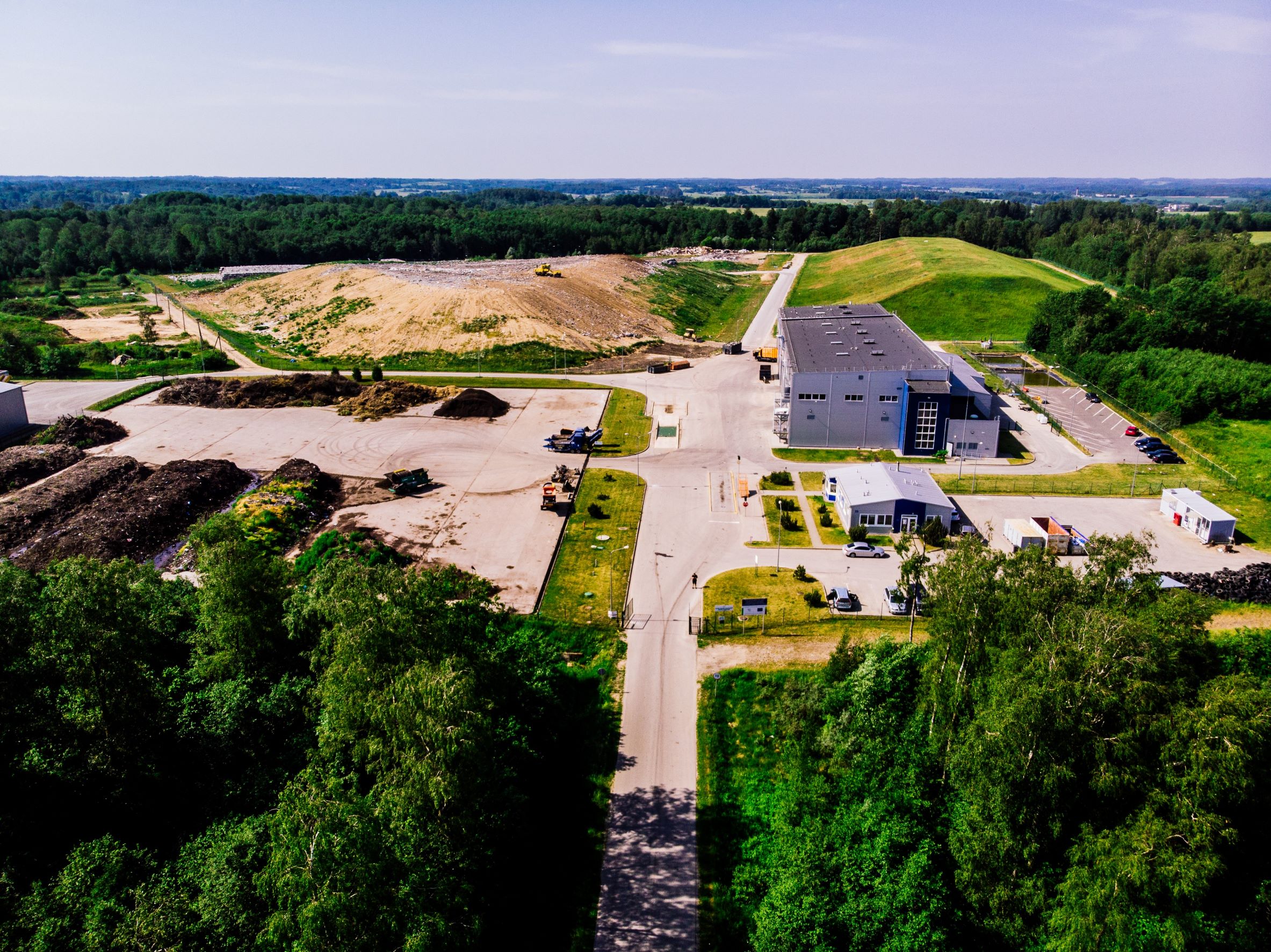 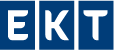 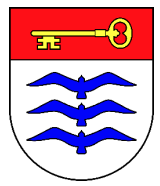 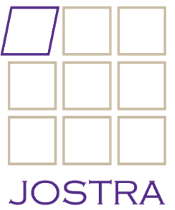 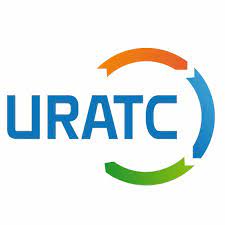 LENTELIŲ SĄRAŠAS1 lentelė. Atliekų tvarkytojai Molėtų rajono savivaldybėje 	142 lentelė. Utenos MBA įrenginių charakteristikos	153 lentelė. Antrinių žaliavų ir pakuočių atliekų surinkimo konteineriai Utenos regione	204 lentelė. Žaliųjų atliekų kompostavimo aikštelės	215 lentelė. APLSA Utenos regione	216 lentelė. Viešosios komunalinių atliekų tvarkymo paslaugos plėtros užduočių vykdymas, 2020 m.	227 lentelė. Mišrių komunalinių atliekų mechaninio rūšiavimo ir biologinio apdorojimo įrenginių veiklos rezultatai	258 lentelė. Biologiškai skaidžios frakcijos tvarkymas Utenos MBA	259 lentelė. Šalinamų į regioninį sąvartyną atliekų kiekis, tonos	2610 lentelė. Šalinamų Molėtų rajono savivaldybėje atliekų pagal frakcijas kiekiai 1 gyventojui kg / metus, 2020 m.	2711 lentelė. Kompostavimo dėžių skaičius ir prognozinis sukompostuojamų atliekų kiekis Molėtų rajono savivaldybėje	2812 lentelė. Žaliųjų atliekų surinkimas Utenos regiono kompostavimo aikštelėse, tonomis / metus	2813 lentelė. Molėtų rajono savivaldybės  APLSA surenkami atliekų kiekiai (t/metus)	2914 lentelė. Valstybiniame strateginiame atliekų tvarkymo 2014–2020 plane iškeltų užduočių įgyvendinimo Molėtų rajono savivaldybėje  vertinimas	3215 lentelė. Molėtų rajono savivaldybės atliekų tvarkymo 2014–2020 plane nustatytų užduočių kokybinis vertinimas	3416 lentelė. Molėtų rajono savivaldybės komunalinių atliekų tvarkymo sistemos  stiprybių, silpnybių, galimybių ir grėsmių analizė	3617 lentelė. Nacionaliniai atliekų prevencijos ir tvarkymo tikslai ir uždaviniai	4018 lentelė. VAPTP uždaviniai	4119 lentelė. VAPTP užduotys ir siekiai	4320 lentelė. Kitos užduotys, keliamos VAPTP	4521 lentelė. VAPTP užduotys ir siekiai	8022 lentelė. Kitos užduotys, keliamos VAPTP	8323 lentelė. Antrinių žaliavų, tarp jų pakuočių surinkimo sistemos efektyvumas Molėtų rajono savivaldybėje, %.	8624 lentelė. Molėtų rajono savivaldybės komunalinių atliekų kiekio susidarymo prognozė 2021–2027 m.	8625 lentelė. Maisto (virtuvės) atliekų infrastruktūros plėtros poreikis Molėtų rajono savivaldybėje	8726 lentelė. Antrinių žaliavų surinkimo konteinerių poreikis Molėtų rajono savivaldybėje	8827 lentelė. Mišrių komunalinių atliekų konteinerių poreikis Molėtų rajono savivaldybėje	8928 lentelė. Tekstilės atliekų surinkimo konteinerių skaičius Molėtų rajono savivaldybėje	8929 lentelė. Individualių kompostavimo dėžių poreikis Molėtų rajono savivaldybėje	9030 lentelė. Komunalinių atliekų tvarkymo išlaidos Molėtų rajono savivaldybėje	9331 lentelė. Valstybinio atliekų prevencijos ir tvarkymo 2021–2027 m. plano priemonių stebėsena	9532 lentelė. Molėtų atliekų prevencijos ir tvarkymo 2021–2027 m. plano priemonių stebėsena	9733 lentelė. Registruotų gyventojų skaičius Utenos regiono savivaldybėse 2016–2021 m.	10334 lentelė. Susidaręs komunalinių atliekų kiekis Molėtų rajono savivaldybėje (tonos/metus)	10335 lentelė. Konteinerių aikštelių, skirtų antrinėms žaliavoms surinkti, skaičius Molėtų rajono savivaldybėje	10336 lentelė. Konteinerių kiekis Molėtų rajono savivaldybėje	10437 lentelė. Susidarantys komunalinių atliekų kiekiai  Molėtų rajono savivaldybėje	10538 lentelė. Susidaręs komunalinių atliekų kiekis vienam gyventojui Molėtų rajono savivaldybėje (tonos/metus)	10539 lentelė. Utenos regioninį nepavojingų atliekų sąvartyną bei komunalinių atliekų mechaninio ir biologinio apdorojimo įrenginius pristatytų atliekų kiekiai tonomis	10540 lentelė. Utenos MBA tvarkytos ir regioniniame sąvartyne 2020 m. pašalintos atliekos, tonos	10641 lentelė. Atvežamų į MBA mišrių komunalinių atliekų kiekis, tonos	10742 lentelė. Molėtų atliekų priėmimo ir laikino saugojimo aikštelė	10843 lentelė. Molėtų rajono savivaldybės teritorijose susidariusių – sutvarkytų bešeimininkių atliekų kiekiai	10944 lentelė. Komunalinių atliekų  tvarkymas Molėtų rajono savivaldybėje , tonos	10945 lentelė. Komunalinių atliekų kiekių prognozė Utenos regione 2022–2027 m. (t)	110ILIUSTRACIJŲ SĄRAŠAS1 pav. Molėtų rajono savivaldybė	102 pav. Registruotų gyventojų skaičius Molėtų rajono savivaldybėje  2016–2021 m.	113 pav. Gyventojų pasiskirstymas tarp miesto ir kaimo Molėtų rajono savivaldybėje	114 pav. Gyventojų skaičius, kuriems tenka viena antrinių žaliavų konteinerių aikštelė Molėtų rajono savivaldybėje	205 pav. Antrinių žaliavų konteinerių aikštelės Molėtų rajono savivaldybėje, vnt.	206 pav. Susidaręs komunalinių atliekų kiekis Molėtų rajono savivaldybėje , tonos	237 pav. Susidaręs komunalinių atliekų kiekis Molėtų rajono savivaldybėje, tonos vienam gyventojui	248 pav.  MBA ir sąvartyne tvarkomos atliekos, pagal savivaldybes, tonos (1)	249 pav. Tvarkomų MBA Molėtų rajono savivaldybėje surinktų  atliekų sudėtis 2016 - 2020 m.	2610 pav. Komunalinių atliekų surinkimas tonomis Molėtų rajono savivaldybėje (pagal surinkimo būdą), tonos, 2020 m.	3011 pav. Bešeimininkių atliekų susidarymas Molėtų rajono savivaldybėje, tonos	3012 pav. Atliekų tvarkymas Molėtų  raj. sav., tonos	3220 pav. Utenos regiono atliekų prevencijos ir tvarkymo tikslai	4821 pav. 1 ir 2 tikslai ir jų uždaviniai	4822 pav. 3 ir 4 tikslai ir jų uždaviniai	4923 pav. Komunalinių atliekų naudojimas / šalinimas	92VARTOJAMOS SANTRUMPOSAAA		Aplinkos apsaugos agentūraAM		Aplinkos ministerijaAPLSA 	             Atliekų priėmimo ir laikino saugojimo aikštelėATP		Atliekų tvarkymo planasAŽ		Antrinės žaliavosBSA		Biologiškai skaidžios atliekosEEĮA		Elektros ir elektroninės įrangos atliekosENTP		Eksploatuoti netinkamos transporto priemonės ES		Europos SąjungaGIA		Gamintojų ir importuotojų asociacijaKA		Komunalinės atliekosKAK		Kietasis atgautasis kurasLAAIF		Lietuvos aplinkos apsaugos investicijų fondas LR		Lietuvos RespublikaMBA		Mechaninis biologinis apdorojimas MKA		Mišrios komunalinės atliekosMVA                  Maisto (virtuvės) atliekosRAAD		Regiono aplinkos apsaugos departamentas SA		Savivaldybių administracijosSiGA		Statybos ir griovimo atliekosSPAV		Strateginis pasekmių aplinkai vertinimas TIPK		Taršos integruota prevencija ir kontrolėUAB „URATC“  Utenos regiono atliekų tvarkymo centras „URATC“VAPTP              Valstybinis atliekų prevencijos ir tvarkymo 2021–2027 m. planasVATP		Valstybinis atliekų tvarkymo 2014–2020 m. planasVSATP	             Valstybinis strateginis atliekų tvarkymo 2007–2013 m. planasŽA		Žaliosios atliekos1. ĮVADASKomunalinių atliekų tvarkymo sistema – nuolat besivystanti atliekų tvarkymo sistema, kuria siekiama pateisinti gyventojų lūkesčius, įgyvendinant iškeltus globalius, Europos Sąjungos (toliau – ES) ir valstybinius tikslus.Šios sistemos vystymosi sąlygas užtikrina ES direktyvose nustatyti reikalavimai ir Valstybės mastu numatyti uždaviniai, priimti bei patvirtinti Valstybiniame atliekų prevencijos ir tvarkymo 
2021–2027 m. plane (toliau – VAPTP), patvirtintu Lietuvos Respublikos Vyriausybės 2022 m. birželio 
1 d. nutarimu Nr. 573. Reikalavimų, uždavinių nustatymas iš dalies užtikrina darnią sistemos plėtrą, tačiau kartu iškelia ir sudėtingų iššūkių atliekų tvarkymo sektorių reguliuojančioms ir šiuos uždavinius įgyvendinančioms organizacijoms. Šios organizacijos susiduria su iškeltų uždavinių įgyvendinimo sudėtingumo ir nuolat kintančios dinamiškos teisinės aplinkos keliamomis problemomis.Siekiant tinkamai suplanuoti Molėtų rajono savivaldybės  bei Utenos regiono atliekų tvarkymo sistemos plėtrą, išspręsti kylančias problemas ir įgyvendinti ES reglamentuotus uždavinius, kurie patvirtinti VAPTP  bei Utenos atliekų prevencijos ir tvarkymo 2021–2027 m. plane,  prisitaikyti prie teisinės aplinkos ir užtikrinti tinkamą, tvarų komunalinių atliekų tvarkymą regione, buvo parengtas Molėtų rajono savivaldybės atliekų prevencijos ir tvarkymo 2021–2027 m. planas.Pagrindinis Molėtų rajono savivaldybės atliekų prevencijos ir tvarkymo 2021–2027 m. plano tikslas – suderinti Molėtų rajono savivaldybės ir  Utenos regiono savivaldybių veiksmus, organizuojant Molėtų rajono savivaldybės komunalinių atliekų tvarkymo sistemą, eksploatuojant ir pagal poreikį išplečiant bendrus atliekų naudojimo ar šalinimo įrenginius Utenos regione. Molėtų rajono savivaldybės atliekų prevencijos ir tvarkymo 2021–2027 m. plane nustatytos priemonės, užtikrinančios aplinkosaugos, techninius-ekonominius ir higienos reikalavimus. Molėtų rajono savivaldybės komunalinių atliekų tvarkymo sistemos tolesnę plėtrą numatyta vystyti laikantis atliekų tvarkymo prioritetų, kurių svarbiausias – atliekų prevencija (susidarymo vengimas). Kitas prioritetas – paruošimo naudoti pakartotinai, atliekų perdirbimo ir naudojimo kitais būdais sprendimų taikymas ir, tik blogiausiu atveju, galimas atliekų šalinimas sąvartynuose ir kituose atliekų šalinimo įrenginiuose.Plano rengimo metu buvo naudojami Aplinkos apsaugos agentūros (toliau – AAA) teikiami oficialūs duomenys apie komunalinių atliekų tvarkymą Lietuvoje ir mišrių komunalinių atliekų sudėtį, taip pat UAB „URATC“ ir Molėtų rajono savivaldybės pateikti duomenys. Atkreiptinas dėmesys, kad iš skirtingų informacijos šaltinių gauti statistiniai duomenys ne visada sutapo,  skirtingų metų informacija varijuoja dėl pakeistos pirminių duomenų rinkimo metodikos (2018 metų sausio 1 d. buvo pakeista atliekų apskaitos tvarka), todėl tai neleidžia daryti vienareikšmių statistiškai pagrįstų išvadų dėl atliekų susidarymo ir tvarkymo tendencijų regione. Viena pagrindinių duomenų varijavimo priežasčių – nesisteminis (nesivadovaujant vieninga metodika) skirtingų atliekų srautų priskyrimas komunalinių atliekų srautui. Siekiant išvengti klaidingų sprendimų dėl ateities prognozių, kurioms galėjo daryti įtaką duomenų varijavimas, formuojant Plano pagrindines prielaidas bei išvadas, remtasi AAA pateiktais duomenimis.Molėtų rajono savivaldybės atliekų prevencijos ir tvarkymo 2021–2027 m. planas (toliau – Planas) parengtas remiantis  VAPTP, ir vadovaujantis  Lietuvos Respublikos aplinkos ministro 2022 m. rugpjūčio 19 d. įsakymu Nr. D1-274 patvirtintais Regioninių ir savivaldybių atliekų prevencijos ir tvarkymo planų sudėties ir turinio, rengimo ir skelbimo reikalavimais. Utenos regiono atliekų prevencijos ir tvarkymo 2021–2027 metais plano rengimo procese dalyvavo:UAB „Utenos regiono atliekų tvarkymo centras“ administracijos atstovai;Utenos regiono plėtros tarybos administracijos atstovai;Molėtų rajono savivaldybės administracijos atstovas;UAB „Ekonominės konsultacijos ir tyrimai“ ir UAB „Jostra“ konsultantai.Vadovaujantis Lietuvos Respublikos Vyriausybės 2004 m. rugpjūčio 18 d. nutarimu Nr. 967 patvirtintame Planų ir programų strateginio pasekmių aplinkai vertinimo tvarkos apraše numatyta tvarka, parengtam Molėtų rajono savivaldybės atliekų prevencijos ir tvarkymo 2021−2027 m. planui, buvo atliktas Strateginis pasekmių aplinkai vertinimas (toliau – SPAV). Visuomenės informavimo procedūros atliktos vadovaujantis 2004 m. rugpjūčio 27 d. Lietuvos Respublikos Aplinkos ministro įsakymu Nr. D1–455, patvirtintu Visuomenės dalyvavimo planų ir programų strateginio pasekmių aplinkai vertinimo procedūrose, vertinimo subjektų ir Europos Sąjungos valstybių narių informavimo aprašu ir jo 2010 m. gegužės 4 d. Aplinkos ministro įsakymu Nr. D1-357 patvirtintu pakeitimu.2. ATLIEKŲ TVARKYMO TEISINIS REGLAMENTAVIMASSvarbiausios ES direktyvos, reglamentuojančios komunalinių atliekų tvarkymą:2008 m. lapkričio 19 d. Europos Parlamento ir Tarybos direktyva 2008/98/EB dėl atliekų ir panaikinanti kai kurias direktyvas;1999 m. balandžio 26 d. Tarybos direktyva 1999/31/EB dėl atliekų sąvartynų;2002 m. lapkričio 25 d. Europos Parlamento ir Tarybos reglamentas (EB) Nr. 2150/2002 dėl atliekų su 2010 m. rugsėjo 27 d. pakeitimais;2000 m. gruodžio 4 d. Europos Parlamento ir Tarybos Direktyva 2000/76/EB dėl atliekų deginimo;2006 m. birželio 14 d. Europos Parlamento ir Tarybos reglamentas (EB) Nr. 1013/2006 dėl atliekų vežimo su 2010 m. gegužės 12 d. Komisijos sprendimu 413/2010 padarytais  pakeitimais;1994 m. gruodžio 20 d. Europos Parlamento ir Tarybos direktyva 94/62/EB dėl pakuočių ir pakuočių atliekų su 2009 m. kovo 11 d. , 2008 m. spalio 22 d. ir 2013 m vasario 7 d. pakeitimais;2012 m. liepos 4 d. Europos Parlamento ir Tarybos direktyva 2012/19/ES dėl elektros ir elektroninės įrangos atliekų;2000 m. rugsėjo 18 d. Europos Parlamento ir Tarybos direktyva 2000/53/EB dėl eksploatuoti netinkamų transporto priemonių (ENTP) su 2010 m. vasario 23 d. pakeitimais;2006 m. rugsėjo 6 d. Europos Parlamento ir Tarybos direktyva 2006/66/EB dėl baterijų ir akumuliatorių bei baterijų ir akumuliatorių atliekų ir direktyvos 91/157/EEB panaikinimo su 2008 m. lapkričio 19 d. Europos Parlamento ir Tarybos direktyvos 2008/103/EB pakeitimais2008 m. sausio 15 d. Europos Parlamento ir Tarybos direktyva 2008/1/EB dėl taršos integruotos prevencijos ir kontrolės;2010 m. lapkričio 24 d. Europos Parlamento ir Tarybos direktyva 2010/75/ES dėl pramoninių išmetamų teršalų (taršos integruotos prevencijos ir kontrolės).Nacionaliniai teisės aktai ir kiti dokumentai, kuriais vadovaujantis plėtojamos komunalinių atliekų tvarkymo sistemos, rengiami ir atnaujinami komunalinių atliekų tvarkymo planai:Lietuvos Respublikos Aplinkos apsaugos įstatymas;Lietuvos Respublikos atliekų tvarkymo įstatymas;2022 m. birželio 1 d. LR Vyriausybės nutarimu Nr. 573 patvirtintas Valstybinis atliekų prevencijos ir tvarkymo 2021–2027 metų planas; Atliekų tvarkymo taisyklės (Lietuvos Respublikos aplinkos ministro 1999 m. liepos 14 d. įsakymas Nr. 217); Nacionalinė darnaus vystymosi strategija;Valstybės ilgalaikės raidos strategija;Nacionalinė energetinės nepriklausomybės strategija;Mokesčio už aplinkos teršimą įstatymo Nr. VIII‑1183 pakeitimo Įstatymas;Reikalavimai regioniniams ir savivaldybių atliekų tvarkymo planams, patvirtinti Lietuvos Respublikos aplinkos ministro 2022 m. rugpjūčio 19 d. įsakymu Nr. D1-274;Planų ir programų strateginio pasekmių aplinkai vertinimo tvarkos aprašas, patvirtintas Lietuvos Respublikos Vyriausybės 2004 m. rugpjūčio 18 d. nutarimu Nr. Nr. 967;Visuomenės dalyvavimo planų ir programų strateginio pasekmių aplinkai vertinimo procedūrose bei vertinimo subjektų ir Europos Sąjungos valstybių narių informavimo tvarkos aprašas, patvirtintas Lietuvos Respublikos aplinkos ministro 2004 m. rugpjūčio 27 d. įsakymu Nr. D1-455;2021−2030 metų Nacionalinis pažangos planas, patvirtintas Lietuvos Respublikos Vyriausybės 2020 m. rugsėjo 9 d. nutarimu Nr. 998 „Dėl 2021–2030 metų Nacionalinio pažangos plano patvirtinimo“; 2022–2030 metų Regionų plėtros programa, patvirtinta Lietuvos Respublikos Vyriausybės 
2022 m. birželio 29 d.  nutarimu Nr. 713 „Dėl 2022–2030 metų regionų plėtros programos patvirtinimo“Utenos regiono plėtros planas 2014–2020 metams, patvirtintas Utenos regiono plėtros tarybos 2015 m. vasario 25 d. sprendimu Nr. 51/1S-5 (pakeistas Utenos regiono plėtros tarybos 
2022 m. birželio 10 d. nutarimu Nr. TS-11 „Dėl Utenos regiono plėtros tarybos 2015 m. spalio 16 d. sprendimo Nr. 51/1S-22 „Dėl Utenos regiono plėtros plano 2014-2020 m. dalies „Priemonių planas“ tvirtinimo“ pakeitimo“).3. ESAMOS KOMUNALINIŲ ATLIEKŲ TVARKYMO BŪKLĖS APŽVALGA3.1. Molėtų rajono savivaldybė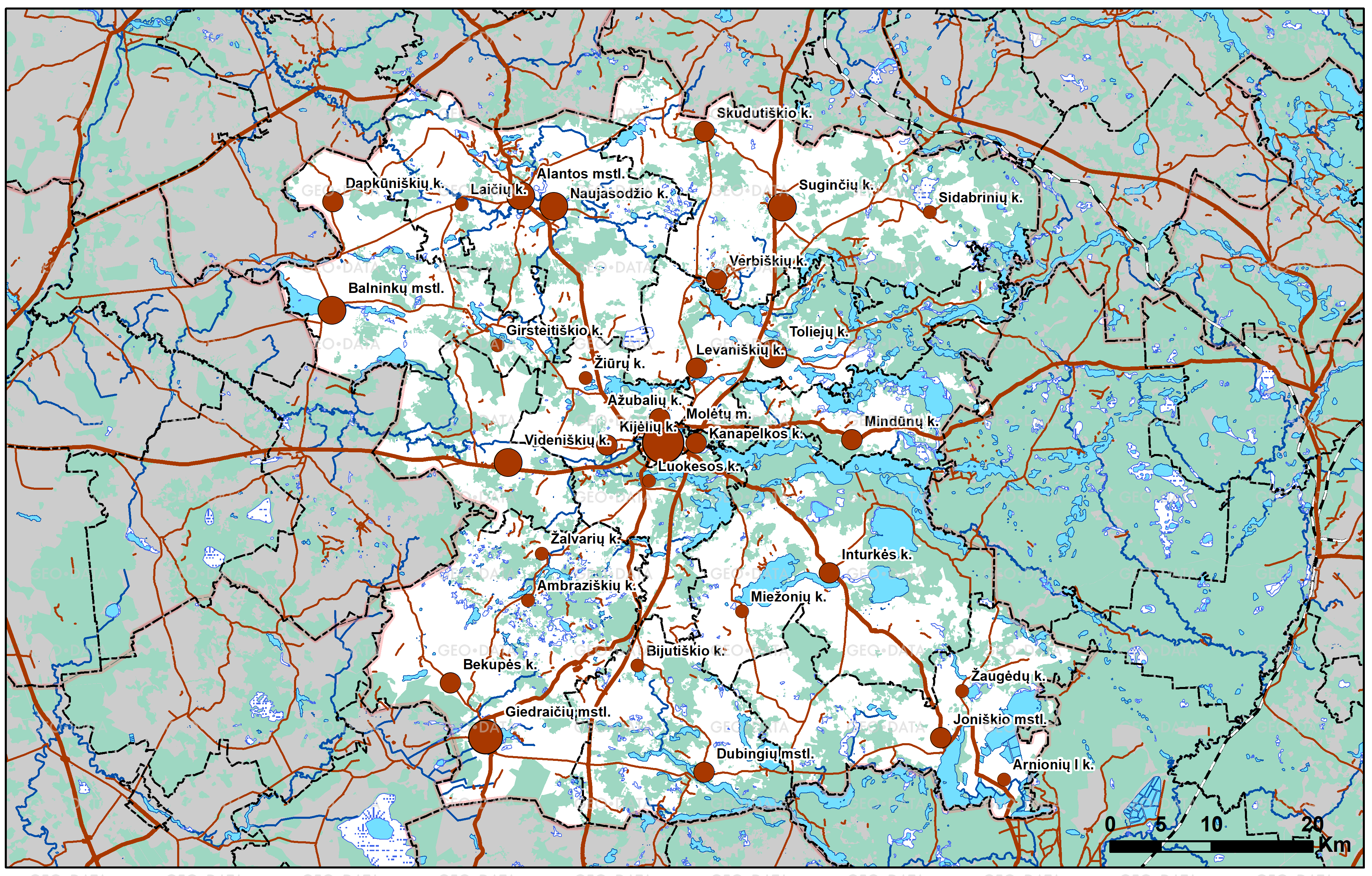 1 pav. Molėtų rajono savivaldybėŠaltinis: https://www.wikipedia.org/Molėtų rajono savivaldybė – administracinis–teritorinis vienetas Lietuvos rytuose. Administracinis centras – Molėtai. Rajono plotas – 1368 km². 1995 m. įsteigta Molėtų rajono savivaldybė. 
2009 m. sausio 29 d. savivaldybės tarybos nutarimu Nr. B1-2 įkurtos 48 seniūnaitijos. Savivaldybės teritorijoje yra 1 miestas – Molėtai, 5 miesteliai – Alanta, Balninkai, Dubingiai, Giedraičiai, Joniškis ir 928 kaimai.2 pav. Registruotų gyventojų skaičius Molėtų rajono savivaldybėje  2016–2021 m.Šaltinis: AAA duomenysMolėtų rajono savivaldybėje pastebimi ir bendri Lietuvos demografiniai procesai – bendras gyventojų mažėjimas, gyventojų koncentracija didesnėse  rajono gyvenvietėse ar miesteliuose. Statistikos departamento ir AAA duomenimis, nuo 2016 m. iki 2020 m. Molėtų rajono savivaldybėje gyventojų skaičius sumažėjo 9  proc., t. y. vidutiniškai apie 1,2 proc. per metus,  nuo 18 877 iki 17 153 atitinkamai. 3 pav. Gyventojų pasiskirstymas tarp miesto ir kaimo Molėtų rajono savivaldybėje Šaltinis: AAA duomenysMolėtų rajono savivaldybėje apie 68 proc. visų gyventojų gyvena kaimo vietovėse ir gyvenvietėse, likę rajono gyventojai miestuose ir miesteliuose. 3.2. Komunalinių atliekų tvarkymo sistemos organizacinė struktūraLietuvos Respublikos atliekų tvarkymo įstatymo numatyta tvarka savivaldybės atsako už savivaldybių teritorijose susidarančių mišrių komunalinių atliekų surinkimo, pervežimo į MBA/ regioninį sąvartyną ir nuo jų atskirtų antrinių žaliavų, pakuočių atliekų, žaliųjų atliekų, pavojingų buities atliekų, didžiųjų ir kitų naudoti tinkamų atliekų, elektros ir elektroninės įrangos atliekų ir kitų specifinių, panaudoti ar kitaip perdirbti tinkamų atliekų surinkimo organizavimą. Atliekų surinkimo paslaugas savivaldybių teritorijose teikia įmonės, turinčios, kaip nustatyta Lietuvos Respublikos atliekų tvarkymo įstatyme, teisę teikti tokias paslaugas, kurios paprastai yra atrenkamos viešųjų paslaugų pirkimo konkurso būdu, arba tokios paslaugos pavestos teikti savivaldybių įmonėms savivaldybių tarybų sprendimais. Savivaldybių atliekų tvarkymo sistemos turi užtikrinti kokybiškas atliekų tvarkymo paslaugas už mažiausią galimą kainą, viešosios komunalinių atliekų tvarkymo paslaugos visuotinumą ir prieinamumą. Savivaldybės atsakingos už atliekų tvarkymo organizavimą įgyvendinant principą „teršėjas moka“, o visos lėšos, gautos už komunalinių atliekų tvarkymo paslaugas, naudojamos tik regioninei ir savivaldybių komunalinių atliekų tvarkymo sistemoms finansuoti.Molėtų rajono savivaldybės atliekų tvarkymo veikloje atlieka šias pagrindines organizavimo funkcijas:tvirtina savivaldybių atliekų tvarkymo planus bei taisykles;tvirtina vietinės rinkliavos ar įmokos nuostatus ir nustato vietines rinkliavas ar įmokas už komunalinių atliekų surinkimą ir tvarkymą;viešųjų pirkimo / ar vidaus sandorio įstatymo nustatyta tvarka parenka atliekų tvarkytojus;organizuoja papildančių atliekų tvarkymo sistemų diegimą savivaldybėse;kontroliuoja UAB „URATC“ veiklą;kontroliuoja, kaip gyventojai, įmonės ir organizacijos laikosi savivaldybės atliekų tvarkymo taisyklių;organizuoja šiukšlių ir atliekų, kurių turėtojo nustatyti neįmanoma arba jis neegzistuoja, tvarkymo organizavimą;vykdo visuomenės informavimą ir švietimą. Molėtų rajono savivaldybės komunalinių atliekų tvarkymo sistema apima šių atliekų tvarkymą:mišrių (likusių po pirminio rūšiavimo) komunalinių atliekų;buityje susidarančių antrinių žaliavų, pakuočių ir pakuočių atliekų;buityje susidarančių biologiškai skaidžių atliekų (maisto, žaliųjų ir kt.);buityje susidarančių didelių gabaritų atliekų ir naudotų padangų;tekstilės atliekų;buityje susidarančių elektros ir elektroninės įrangos atliekų;statybos ir griovimo atliekų;komunalinių pavojingų buities atliekų;gatvių, šaligatvių ir teritorijų valymo sąšlavų;šiukšlių ir atliekų, kurių turėtojo nustatyti neįmanoma; kitų atliekų, kurios išskiriamos pagal poreikį teisės aktais, įskaitant savivaldybės priimtus teisės aktus.Savivaldybių administracijos rengia, o tarybos tvirtina savivaldybių atliekų tvarkymo planus ir atliekų tvarkymo taisykles. Molėtų rajono savivaldybės tarybos sprendimu  B1-50 dėl „Molėtų rajono savivaldybės komunalinių atliekų tvarkymo plano ir komunalinių atliekų tvarkymo taisyklių patvirtinimo“ 2015 m. kovo 26 d. buvo patvirtintas Molėtų rajono savivaldybės atliekų tvarkymo planas bei komunalinių atliekų atliekų tvarkymo taisyklės. Siekiant sukurti regioninę atliekų tvarkymo sistemą, Utenos regiono savivaldybės 2004 m. spalio 22 d. įsteigė uždarąją akcinę bendrovę „Utenos regiono atliekų tvarkymo centras“ (toliau – UAB „URATC“) (įregistruotas 2005 m. sausio 28 d.). UAB „URATC“ įsteigtas, siekiant sukurti ir įdiegti (įgyvendinant Sanglaudos fondo lėšomis finansuojamą projektą „Utenos regiono atliekų tvarkymo sistemos sukūrimas“) Utenos regioninę atliekų tvarkymo sistemą, užtikrinti, kad ši sistema veiktų nuolat ir ja galėtų naudotis akcininkų administruojamų teritorijų gyventojai, tenkinant viešuosius interesus atliekų tvarkymo srityje. 2012 m. gegužės 14 d. įregistruotuose naujuose bendrovės įstatuose pagrindiniu bendrovės veiklos tikslu apibrėžta – vykdant nepavojingų atliekų tvarkymo ir šalinimo veiklą, vykdyti atliekų tvarkymo užduotis.Komunalinių atliekų tvarkymo paslaugų organizavimą Lietuvos Respublikos atliekų tvarkymo įstatymo numatyta tvarka į komunalinių atliekų tvarkymo regioną įeinančios savivaldybės gali pavesti komunalinių atliekų tvarkymo sistemos administratoriui – vienos, kelių ar visų į komunalinių atliekų tvarkymo regioną įeinančių savivaldybių įsteigtam juridiniam asmeniui. UAB „URATC“ vykdo regioninę veiklą:Utenos regiono atliekų tvarkymo įrenginių: Utenos regioninio nepavojingų atliekų sąvartyno, komunalinių atliekų mechaninio ir biologinio apdorojimo įrenginių; Atliekų priėmimo, laikino saugojimo aikštelių ir biologiškai skaidžių atliekų kompostavimo aikštelių eksploatacija, priežiūra, plėtimas, modernizacija, kompleksinio aplinkos monitoringo vykdymas;Uždarytų sąvartynų priežiūra ir aplinkos monitoringo vykdymas;Teisės aktų, susijusių su atliekų tvarkymu, pakeitimų iniciavimas, pastabų rengiamiems teisės aktams teikimas;Duomenų apie priimamus, tvarkomus, šalinamus atliekų kiekius eksploatuojamuose atliekų tvarkymo įrenginiuose kaupimas, sisteminimas ir teikimas atsakingoms institucijoms įstatymų nustatyta tvarka;Visuomenės informavimas, konsultavimas, švietimas atliekų tvarkymo ir prevencijos klausimais;Steigėjų pavestų užduočių ir priskirtų funkcijų vykdymas.Remiantis Atliekų tvarkymo įstatymu, komunalinių atliekų surinkimą Regiono savivaldybių teritorijose vykdo įmonės, sudariusios sutartis su  savivaldybėmis arba savivaldybių kartu įsteigtu komunalinių atliekų tvarkymo sistemos administratoriumi. Atliekų tvarkymo įstatymas reglamentuoja gamintojų ir importuotojų atsakomybę – pakuočių ir pakuočių atliekų, elektros ir elektroninės įrangos, alyvų, transporto priemonių ir kitų apmokestinamųjų gaminių tvarkymo veiklos, bendradarbiavimo su savivaldybėmis principus.Pagrindinės komunalines atliekas tvarkančių įmonių vykdomos veiklos funkcijos:mišrių komunalinių atliekų surinkimas ir pervežimas į MBA;atliekų turėtojų aprūpinimas mišrių komunalinių atliekų surinkimo konteineriais;kolektyvinių konteinerių priežiūra;buityje susidarančių didžiųjų atliekų surinkimas apvažiavimo būdu;pagal atskiras sutartis su atliekų turėtojais statybos ir griovimo atliekų vežimas;biologiškai skaidžių (virtuvės maisto atliekos) ir/ar žaliųjų atliekų (žolė, medžių šakos, lapai) rinkimas ir vežimas;informacijos teikimas savivaldybei apie aptarnaujamus atliekų turėtojus, ataskaitų apie surinktus kiekius, atliekų susikaupimo normas, mokamus mokesčius;antrinių žaliavų, pakuotės ir pakuotės atliekų, tekstilės atliekų surinkimas ir tvarkymas; pakuočių ir jų atliekų, EEĮA, baterijų, akumuliatorių ir apmokestinamųjų gaminių atliekų papildančių surinkimo sistemų diegimas (gamintojų ir importuotojų ar licencijuotos organizacijos).Šiuo metu Molėtų rajono savivaldybės  teritorijoje komunalines ir kitas  atliekas tvarkančių  įmonių sąrašas pateikiamas 1  lentelėje.1 lentelė. Atliekų tvarkytojai Molėtų rajono savivaldybėje Šaltinis: AAA, Molėtų rajono savivaldybės duomenys3.3. Komunalinių atliekų tvarkymo sistemos finansavimasKomunalinių atliekų tvarkymo sistemos finansavimo poreikis apima Molėtų rajono savivaldybės ir Utenos regione įgyvendinamus atliekų tvarkymo sektoriaus vystymo projektus, atliekų tvarkymo (atliekų surinkimo ir transportavimo, atliekų šalinimo, apdorojimo, įmokos administravimo) sąnaudas. Molėtų rajono savivaldybės atliekų  tvarkymo sistema finansuojama iš įvairių šaltinių –įmokų, gautų už suteiktas komunalinių atliekų priėmimo, šalinimo ar apdorojimo paslaugas, ES paramos, skolintų lėšų. 3.3.1 Investicinių projektų įgyvendinimasInvesticinių projektų įgyvendinimas – svarbi regioninės atliekų tvarkymo sistemos dalis, leidžianti įgyvendinti uždavinius, numatytus atliekų tvarkymą reglamentuojančiuose teisės aktuose. Žemiau pateikiama informacija apie Utenos regione  bei atskirai Molėtų rajono savivaldybėje vykdytus ir / ar vykdomus investicinius ar komunalinių atliekų tvarkymo sistemos plėtros projektus. UAB „Utenos regiono atliekų tvarkymo centras“ 2020 m. pradėjo įgyvendinti projektą „Maisto / virtuvės atliekų apdorojimo pajėgumų sukūrimas Utenos regione“. Projekto tikslas – pagerinti komunalinių atliekų tvarkymo sistemą Utenos regione. 2020 m. gruodžio 29 d. bendrovė pateikė paraišką projekto ,,Maisto / virtuvės atliekų apdorojimo pajėgumų sukūrimas Utenos regione“ finansavimui gauti, o 2021 m. kovo 31 d. pasirašė projekto Nr.05.2.1-APVA-R-008-91-0012 „Komunalinių atliekų infrastruktūros plėtra“ finansavimo ir administravimo sutartį. Bendra projekto vertė yra  2 322 108,15 Eur (iš jų ES lėšos sudaro 1 973 791,93 Eur, nuosavos lėšos sudaro – 348 316,22 Eur). Projekto metu bus atlikti esamų mechaninio ir biologinio apdorojimo įrenginių infrastruktūros pritaikymo darbai maisto / virtuvės atliekų paruošimui perdirbti. Perkami rangos darbai ir įranga (smulkinimo kaušas, vartytuvas, sijotuvas, frontalinis krautuvas, rūšiavimo linija), tai pat bus vykdoma visuomenės informavimo kampanija maisto / virtuvės atliekų prevencijos ir tvarkymo klausimais. Utenos regione bus sukurti 3 800 tonų per metus rūšiuojamuoju būdu iš gyventojų surenkamų maisto ir virtuvės atliekų apdorojimo pajėgumai.Vykdant projektą „Utenos regiono komunalinių atliekų tvarkymo sistemos plėtra“ Nr. VP3-3.2-AM-01-V-02-006, UAB „Utenos regiono atliekų tvarkymo centras“ su rangovu UAB „Manfula“ 2013 m. rugpjūčio 29 d. sudarė rangos sutartį „Utenos regiono komunalinių atliekų tvarkymo sistemos plėtra: mišrių komunalinių atliekų mechaninio ir biologinio apdorojimo įrenginių projektavimas, tiekimas ir statyba Utenoje“ MBA įrenginiai pradėjo veikti 2016 metų pradžioje.2 lentelė. Utenos MBA įrenginių charakteristikos Šaltinis: UAB „URATC“ duomenysĮgyvendinant projektą „Utenos regiono komunalinių atliekų tvarkymo sistemos plėtra“ 2013 m. gruodžio 16 d. su UAB „Keluva“ buvo sudaryta kompostavimo konteinerių (6000 vienetų) pirkimo sutartis, kurios vertė – 170 000 Eur be PVM. Nupirkti konteineriai buvo išdalyti regiono gyventojams. Molėtų rajono savivaldybė  taip pat per pastaruosius metus teikė paraiškas gauti finansavimą atliekų tvarkymo infrastruktūros plėtrai:Paraiška Nr. ATP-AM-TEK01-0013 tekstilės atliekų surinkimo konteineriams įsigyti. Projekto tikslas – pagerinti atliekų tvarkymo paslaugos kokybę Molėtų rajone, įsigyjant tekstilės atliekų surinkimo konteinerius. 2022 m. Molėtų rajono savivaldybėje buvo įsigyta 30 vnt. antžeminių konteinerių tekstilės atliekoms surinkti. 2023 m. duomenimis viso savivaldybėje yra 38 vnt. tekstilės atliekų konteineriai.Paraiška Nr. ATP-AM-API01-0012 pateikta pagal priemonę „Subsidijos ir dotacijos biologinių atliekų surinkimo priemonėms įsigyti“. Projekto tikslas – įdiegti biologiškai skaidžių  atliekų tvarkymo paslaugą. 2022–2023 m. įsigytas 501 vnt. 240 l talpos konteineris individualioms valdoms ir 1104 vnt. 7 l maisto atliekų kibiriukai daugiabučių gyventojams. Paraiška Nr. ATP-AM-AZK01-0012 individualiems antrinių žaliavų surinkimo konteineriams įsigyti. Projekto tikslas – pagerinti antrinių atliekų tvarkymo paslaugos kokybę Molėtuose, įsigyjant individualius  atliekų surinkimo konteinerius ir siekiant plėsti antrinių atliekų surinkimo tinklą. 2022 m. įsigyta po 700 vnt. (stiklo ir pakuočių) komplektų antrinių žaliavų konteinerių individualioms valdoms.Paraiška Nr. ATP-AM-AST01-0044 pateikta pagal priemonę „Subsidijos ir dotacijos namų ūkiuose susidariusioms asbesto atliekoms tvarkyti“. 2022 m. Molėtų rajono savivaldybėje buvo sutvarkyta 170 t. asbesto atliekų.Paraiška Nr. ATP-AM-NPT02-0007 dėl bešeimininkių padangų surinkimo ir perdavimo atliekų tvarkytojui. 2023 m. planuojama surinkti ir atliekų tvarkytojui perduoti apie 20 t bešeimininkių padangų atliekų.Įgyvendinant projektą „Molėtų rajono komunalinių atliekų tvarkymo infrastruktūros plėtra“ (Nr. 05.2.1-APVA-R-008-91-0011), Molėtų rajono savivaldybėje buvo įrengta 20 požeminių konteinerių aikštelių. Taip pat Molėtų rajono savivaldybė planuoja teikti Paraišką naudotų padangų, kurių turėtojo nustatyti neįmanoma arba kuris neegzistuoja surinkimo projektui finansuoti. Keleri metai iš eilės Molėtų rajone vyksta renginiai „Mes rūšiuojame“, kasmet savivaldybė įgyvendina pakuočių organizacijų visuomenės švietimo priemones, dalyvauja kaip rėmėja Atliekų kultūros egzamine.3.3.2. Komunalinių atliekų tvarkymo sistemos finansavimas Remiantis galiojančia Atliekų tvarkymo įstatymo redakcija, Regiono savivaldybių nustatomo mokesčio už komunalinių atliekų tvarkymą kainodara turi būti paremta proporcingumo, nediskriminavimo, solidarumo ir „teršėjas moka“ principais. Utenos regiono savivaldybių įmokų už atliekų tvarkymą kainodaros pagrindą sudaro atliekų tvarkymo sistemos sąnaudos.Molėtų rajono savivaldybės atliekų tvarkymo sistemos sąnaudų dedamosios:Komunalinių atliekų surinkimo ir pervežimo iki MBA įrenginių ar kitų regioninio apdorojimo įrenginių sąnaudos;Vietinės rinkliavos / tarifo administravimo sąnaudos;Komunalinių atliekų šalinimo sąnaudos (infrastruktūros eksploatacijos ir kt. sąnaudos).Komunalinių atliekų šalinimo, apdorojimo – UAB „URATC“ patiriamas sąnaudas sudaro:Atliekų tvarkymo MBA įrenginiuose sąnaudos; Šalinimo veiklos sąnaudos – visos su Utenos regioninio sąvartyno eksploatavimu susijusios sąnaudos: darbuotojų darbo užmokestis ir su juo susijusios išlaidos, ilgalaikio turto nusidėvėjimas, elektros, vandens ir nuotekų tvarkymo paslaugos, atliekų tvarkymo technikos eksploatacija, degalai, tepalai, technikos remontas, draudimas, kitos eksploatacinės sąnaudos, atidėjiniai sąvartyno uždarymui;Didžiųjų atliekų priėmimo aikštelių sąnaudos – didžiųjų atliekų priėmimo aikštelių eksploatacinės sąnaudos. Šias sąnaudas sudaro darbuotojų darbo užmokestis ir su juo susijusios sąnaudos, surinktų atliekų sutvarkymo sąnaudos, ilgalaikio turto nusidėvėjimas, kitos eksploatacinės sąnaudos (vanduo, elektra, draudimai, darbo priemonės ir pan.);Žaliųjų atliekų kompostavimo aikštelių sąnaudos – aikštelėse dirbančių darbuotojų darbo užmokestis ir su juo susijusios išlaidos, ilgalaikio turto nusidėvėjimas, žaliųjų atliekų kompostavimo sąnaudos (technikos eksploatacija, degalai ir kt.), kitos eksploatacinės sąnaudos (vanduo, elektra, draudimas, darbo priemonės ir kt.);Įgyvendinamų projektų sąnaudos – su projektų įgyvendinimu susijusios sąnaudos;UAB „URATC“ administracinės sąnaudos. Tai sąnaudos, į kurias įtrauktos administracijos darbuotojų darbo užmokestis ir su juo susijusios išlaidos, ilgalaikio turto nusidėvėjimas, administracinių patalpų nuoma, tarnybinio transporto eksploatacija, degalai, remontas, draudimas, kanceliarinės, ryšio, darbuotojų mokymų ir komandiruočių sąnaudos, konsultavimo paslaugos, paskolų palūkanų sąnaudos ir kt.Remiantis atliekų tvarkymo įstatymu, komunalinių atliekų tvarkymo finansavimo sistema turi būti paremta „teršėjas moka“ ir „visų sąnaudų padengimo“ principu. Šie principai nusako, kad visos atliekų tvarkymo sistemoje susidariusios sąnaudos turi būti apmokėtos atliekų turėtojų ir (arba) medžiagų, ir gaminių, dėl kurių naudojimo susidaro atliekos, gamintojų arba importuotojų (gamintojo atsakomybės principas) lėšomis. Aukščiau aptartus principus papildo šie atliekų tvarkymo įstatyme numatyti principai:„Nediskriminavimo“ principas suprantamas kaip vienodų apmokestinimo sąlygų taikymas tos pačios kategorijos atliekų turėtojams;„Proporcingumo“ principas teigia, kad apmokestinimas už atliekų tvarkymą negali būti akivaizdžiai neproporcingas atliekų turėtojui susidarančiam atliekų kiekiui;„Solidarumo“ principas nusako idėją, kad viename atliekų tvarkymo regione visiems atliekų turėtojams turi būti pasiūlyta tokia pati atliekų tvarkymo kaina už tokios pačios kokybės paslaugas. Tokiu būdu šis principas taip pat reiškia, kad 1 t mišrių komunalinių atliekų pervežimo (t. y. atliekų nuvežimo iki regioninio sąvartyno) ir šalinimo regioniniame sąvartyne sąnaudos turi būti vienodos visoms Regiono savivaldybėms, t. y. paslaugos kaina atliekų turėtojui neturi priklausyti nuo atliekų turėtojo nutolimo nuo regioninio sąvartyno.„Teršėjas moka“ principas Molėtų rajono savivaldybėje įgyvendinamas, remiantis  Molėtų  rajono savivaldybės Tarybos 2016-12-22  dienos Sprendimu Nr. B1-239 Dėl Molėtų rajono savivaldybės nekilnojamojo turto objektų kategorijų ir įmokos už komunalinių atliekų surinkimą iš atliekų turėtojų ir tvarkymą dydžių nustatymo, kuriose nustatytos Molėtų rajono savivaldybės nekilnojamojo turto objektų kategorijos ir įmokų už komunalinių atliekų surinkimą iš atliekų turėtojų ir tvarkymą dydžiai. Kaip kontamoji įmokos dalis nustatyta nekilnojamojo turto paskirtis ir plotas, o gyvenamosios paskirties pastatams  - gyventojų / darbuotojų skaičius. Įvesta dvinarė įmoka už komunalinių atliekų tvarkymą, kai gyventojai turi galimybę daugiau rūšiuodami mokėti mažiau, turėtų skatinti gyventojus labiau rūšiuoti. Tačiau vykdomi šalinamų atliekų morfologiniai tyrimai rodo informaciją apie liekančius didelius antrinių žaliavų kiekius. Galima teigti, kad tik finansinių priemonių siekiant skatinti gyventojus rūšiuoti atliekas nepakanka arba finansinės priemonės turėtų daryti dar didesnę įtaką gyventojų sumokamiems mokesčiams už komunalinių atliekų tvarkymą. 3.4. Komunalinių atliekų tvarkymo infrastruktūra  Įgyvendinant ES finansuojamus projektus ir dalinai finansuojant savivaldybių lėšomis, Utenos regione sukurti komunalinių atliekų tvarkymo pajėgumai, atitinkantys susidarančių atliekų kiekius ir leidžiantys įgyvendinti esamo Valstybinio, regioninio ir savivaldybių atliekų tvarkymo planų tikslus ir užduotis. Įgyvendinant projektą „Utenos regiono atliekų tvarkymo sistemos sukūrimas“ Nr. 2004/LT/16/C/PE/003, 2008 m. vasario 1 d., Utenos rajone Mockėnų kaime oficialiai buvo pradėtas eksploatuoti regioninis nepavojingų atliekų sąvartynas. Projektinė sąvartyno talpa –  610 000  tonų, arba 656 799 m3, šiuo metu  užpildyta 68,02 proc. projektinės talpos. Esant dabartiniam atliekų tvarkymo kiekiui (apie 20 000 tonų per metus, įskaitant gamybines atliekas ir atliekas, naudojamas perdengimams), esamos sąvartyno talpos užteks 5–6 metams. Utenos regioniniame sąvartyne vykdomos šios veiklos:Nepavojingų atliekų priėmimas, svėrimas ir registravimas;Nepavojingų atliekų šalinimas sąvartyne;Statybos ir griovimo atliekų apdorojimas;Sąvartyno dujų surinkimas ir apdorojimas (ateityje);Filtrato, gamybinių nuotekų surinkimas ir perdavimas į nuotekų valymo įrenginius;Sąvartyno monitoringas ir priežiūra.Vadovaujantis VATP reikalavimais, savivaldybės iki 2015 m. sausio 1 d. turėjo patvirtinti konteinerių aikštelių išdėstymo schemas, o pasikeitus teisės aktuose nustatytiems antrinių žaliavų surinkimo reikalavimams, jas atnaujinti. Įrengiant tokias antrinių žaliavų surinkimo aikšteles, turi būti laikomasi reikalavimų:savivaldybių gyvenamuosiuose daugiabučių namų rajonuose ne mažiau kaip po vieną antrinių žaliavų surinkimo konteinerių aikštelę 800 gyventojų šalia mišrių komunalinių atliekų konteinerių ar kitose gyventojams patogiose, estetiškai įrengtose ir visuomenės sveikatos saugos reikalavimus atitinkančiose vietose; vidutiniai atstumai iki antrinių žaliavų surinkimo konteinerių aikštelių nustatomi rengiant (atnaujinant) ir tvirtinant konteinerių aikštelių išdėstymo schemas;savivaldybių gyvenamuosiuose individualių namų kvartaluose, kai individualių namų savininkai neaprūpinti individualiais pakuočių ir stiklo atliekų surinkimo konteineriais, ir miesteliuose, sodų ir garažų savininkų bendrijų teritorijose įrengti ne mažiau kaip po vieną antrinių žaliavų surinkimo konteinerių aikštelę.  Molėtų rajono savivaldybės administracijos direktoriaus 2016 m. rugpjūčio 22 d. įsakymu Nr. B6-701 „Dėl Molėtų miesto ir rajono antrinių žaliavų surinkimo konteinerių aikštelių išdėstymo schemos ir vietų sąrašo patvirtinimo“ patvirtinta tokia schema. Molėtų rajono savivaldybės teritorijoje per pastaruosius kelerius metus (2017–2020 m.) pastatytų antrinių žaliavų surinkimo konteinerių komplektų kiekis išaugo nuo 48 iki 68 vienetų. 2020 m. viena antrinių žaliavų konteinerių aikštele naudojosi 275 gyventojai (2021 m. viena aikštele naudojosi 269 gyventojai).   4 pav. Gyventojų skaičius, kuriems tenka viena antrinių žaliavų konteinerių aikštelė Molėtų rajono savivaldybėjeŠaltinis: AAA duomenysMolėtų rajono savivaldybėje  praėjusio laikotarpio VATP reikalavimai dėl antrinių žaliavų konteinerių aikštelių kiekio (viena antrinių žaliavų surinkimo konteinerių aikštelė – 800 gyventojų) buvo įgyvendinti. Pastebima, kad nevertinant esamo rūšiuojamųjų konteinerių kiekio (tiek individualių rūšiavimo konteinerių, tiek konteinerinių aikštelių), surenkami antrinių žaliavų, pakuočių ir pakuotės atliekų kiekiai nėra dideli. Tvarkomų MBA atliekų morfologiniai tyrimai rodo, kad papildomai galėtų būti išrūšiuojama dar iki 50 kg antrinių žaliavų ar pakuotės atliekų vienam gyventojui. Detalūs duomenys apie regione esamas konteinerines aikšteles ir konteinerių kiekį pateikti 3 ir 4  prieduose. 5 pav. Antrinių žaliavų konteinerių aikštelės Molėtų rajono savivaldybėje, vnt.Šaltinis: AAA, Molėtų rajono savivaldybės duomenysMolėtų rajono savivaldybėje  antrinėms žaliavoms ir pakuočių atliekoms surinkti skirtų konteinerių skaičius kiekvienais metais auga. Paprastai šie konteineriai (didesnės talpos) statomi kartu su MKA konteineriais konteinerinėse aikštelėse, o individualių gyvenamųjų namų savininkai aprūpinami 120–240 l talpos individualiais konteineriais stiklo, pakuočių, popieriaus ir plastiko, metalo atliekoms surinkti. Konteinerius aptarnauja įmonės, pasirašiusios sutartis su savivaldybėmis (paprastai tos pačios įmonės, kurios renka MKA). Detalūs duomenys pateikti 4 priede.3 lentelė. Antrinių žaliavų ir pakuočių atliekų surinkimo konteineriai Utenos regioneŠaltinis: UAB „URATC“ ir Molėtų rajono savivaldybėVidutiniškai Molėtų rajono savivaldybėje  apie  63 proc. individualių namų aprūpinti individuliais rūšiavimo konteineriais, o daugiabučių namų gyventojams skirtos antrinių žaliavų konteinerių aikštelės vidutiniškai aptarnauja 275 gyventojus, savivaldybės gyventojams sudarytos visos sąlygos pirminiam rūšiavimui.Vadovaujantis VATP reikalavimais, siekiant didinti perdirbamų atliekų kiekius ir mažinti biologiškai skaidžių atliekų šalinimą į sąvartyną, savivaldybės privalėjo planuoti ir organizuoti komunalinių atliekų tvarkymo sistemą, kad regioniniuose ir savivaldybių atliekų tvarkymo planuose būtų numatytos ir vykdomos biologiškai skaidžių atliekų tvarkymo infrastruktūros ir rūšiuojamųjų atliekų užduotys. Šiems uždaviniams įgyvendinti savivaldybių teritorijose įrengtos žaliųjų atliekų kompostavimo aikštelės, prie kapinių įrengti specialūs konteineriai žaliosioms atliekoms surinkti. Skatinant žaliųjų atliekų namudinį kompostavimą 2014–2020 m., Molėtų rajono savivaldybėje  buvo išdalyta apie virš 1 tūkst. kompostavimo dėžių.  Molėtų rajono savivaldybės gyventojai   namų ūkyje susidariusias žaliąsias atliekas taip pat gali nemokamai pristatyti į kompostavimo aikštelę, kurią eksploatuoja  UAB „URATC“. 4 lentelė. Žaliųjų atliekų kompostavimo aikštelės  Šaltinis: UAB „URATC“ duomenysVadovaujantis VATP reikalavimais, savivaldybės turėjo užtikrinti, kad būtų eksploatuojama ne mažiau kaip po vieną didelių gabaritų atliekų surinkimo aikštelę 50 tūkst. gyventojų, tačiau ne mažiau kaip po vieną tokią aikštelę savivaldybėse. Molėtų rajono savivaldybėje   veikia 1 APLSA, kurią eksploatuoja  UAB „URATC. 5 lentelė. APLSA Utenos regione Šaltinis: UAB „URATC“ duomenys3.5. Viešųjų komunalinių atliekų tvarkymo paslaugų teikimo lygisSavivaldybės, įgyvendindamos planavimo dokumentų reikalavimus, turi užtikrinti viešosios komunalinių atliekų tvarkymo paslaugos visuotinumą, kokybę ir prieinamumą. Visuotinumo principas laikomas užtikrintu, kai viešoji komunalinių atliekų tvarkymo paslauga teikiama ne mažiau kaip 95 proc. savivaldybės teritorijos asmenų, kuriems toje teritorijoje nuosavybės teise priklauso nekilnojamojo turto objektai (išskyrus žemės sklypus be pastatų) ar kurie kitu pagrindu teisėtai valdo ar naudoja šiuos objektus.Utenos regione  sukurtos regioninė ir Molėtų rajono savivaldybės  atliekų tvarkymo sistemos sudaro sąlygas visiems regiono gyventojams naudotis viešąja komunalinių atliekų tvarkymo paslauga. 2020 m. Molėtų rajono savivaldybėje   viešosios komunalinių atliekų tvarkymo paslaugos buvo teikiamos 100 proc. gyventojų. 6 lentelė. Viešosios komunalinių atliekų tvarkymo paslaugos plėtros užduočių vykdymas, 2020 m.  Šaltinis: AAA duomenys3.6. Komunalinių atliekų susidarymas AAA valstybinės atliekų apskaitos duomenimis, Lietuvoje 2020 m. susidarė apie 4,8 mln. tonų atliekų. Vidutinis metinis atliekų susidarymo pirminiame šaltinyje augimas 2014–2018 m. sudarė 2,7 proc. per metus, komunalinės atliekos (įskaitant pakuotes, rastas MKA sraute) sudaro apie 24 proc. Lietuvoje surenkamų atliekų. AAA valstybinės atliekų apskaitos duomenimis, 2020 m. Utenos regiono savivaldybėse susidarė daugiau kaip 41 tūkst. tonų komunalinių atliekų, iš kurių Molėtų rajono savivaldybėje   -  5 614 tonų  (14  proc. visų susidarančių regione atliekų). Reikia pažymėti, kad į šį kiekį nėra įtrauktos namų ūkyje sutvarkomos atliekos (žaliųjų atliekų kompostavimas ir kt.), atskirai ne per savivaldybių sistemas surenkamos antrinės žaliavos, pakuočių atliekos, elektros ir elektronikos, statybos, griovimo atliekos ir nuotekų dumblas iš vandens valymo įrenginių. Detalūs duomenys pateikti 5 priede.6 pav. Susidaręs komunalinių atliekų kiekis Molėtų rajono savivaldybėje , tonosŠaltinis: AAA duomenysPastebima, kad susidarantys komunalinių atliekų kiekiai Molėtų rajono savivaldybėje   nors kito netolygiai, analizuojamu 2016–2020 m. laikotarpiu mažėjo. Molėtų rajono savivaldybėje susidariusių atliekų kiekis 2016–2020 m. laikotarpiu sumažėjo nuo 5,8 tūkst. tonų iki  5,6 tūkst. tonų. Toks mažėjimas susijęs tiek su gyventojų skaičiaus mažėjimu, tiek su bendra atliekų prevencija, tai turėjo įtakos atliekų normos vienam gyventojui mažėjimas. Vidutiniškai vienam Molėtų rajono savivaldybės gyventojui 2020 m. susidarė apie 330 kg komunalinių atliekų. Šis rodiklis yra mažesnis nei Lietuvos vidurkis (483 kg).   7 pav. Susidaręs komunalinių atliekų kiekis Molėtų rajono savivaldybėje, tonos vienam gyventojuiŠaltinis: AAA duomenys3.7. MKA surinkimas ir MBA  Visos Utenos regione, įskaitant Molėtų rajono savivaldybėje  surinktos mišrios komunalinės atliekos (toliau – MKA) transportuojamos į Mechaninio biologinio apdorojimo (toliau – MBA) įrenginius, kurie yra regioninio sąvartyno teritorijoje ir juos eksploatuoja UAB „URATC“. Utenos MBA pradėjo veikti 2016 m. pabaigoje. Pagrindinė Utenos MBA paskirtis – sumažinti Utenos regioniniame nepavojingų atliekų sąvartyne šalinamus atliekų kiekius, atskiriant antrines žaliavas (metalus, plastikus, popierių / kartoną), degiąsias atliekas ir biologiškai skaidžią frakciją, kuri vėlesniu etapu apdorojama anaerobiniu būdu ir išskiriamos biodujos, kurios naudojamos elektros energijos ir šilumos gamybai. Po biologinio apdorojimo likęs techninis kompostas toliau naudojamas eksploatuojant sąvartyną. Analizuojamu laikotarpiu Molėtų rajono savivaldybės tvarkomų MKA kiekis yra kintantis, kas paaiškinama ir netolygiu komunalinių atliekų susidarymu bei nedideliu antrinių žaliavų ir kitų medžagų pirminiu rūšiavimu. Detalūs duomenys pateikti 7 ir 8 prieduose.8 pav.  MBA ir sąvartyne tvarkomos atliekos, pagal savivaldybes, tonos (1)Šaltinis: UAB „URATC“ duomenysAtliekos, esančios MBA įrenginiuose, rūšiuojamos atskiriant tolesniam apdirbimui ir naudojimui tinkančias antrines žaliavas, o biologiškai skaidžios atliekos apdorojamos. MBA įrenginiuose taip pat gaunamos degiosios atliekos, skirtos energijai gauti, kurių srautas sudaro apie 23 proc. visų atliekų, o netinkamos perdirbti ir apdoroti atliekos šalinamos sąvartyne (apie 21 proc.).    7 lentelė. Mišrių komunalinių atliekų mechaninio rūšiavimo ir biologinio apdorojimo įrenginių veiklos rezultatai Šaltinis: UAB „URATC“ duomenysAtskirta biologiškai skaidi frakcija toliau tvarkoma biologinio apdorojimo įrenginiuose, gaunant šilumos ir elektros energiją, kuri naudojama įmonės reikmėms.  8 lentelė. Biologiškai skaidžios frakcijos tvarkymas Utenos MBAŠaltinis: UAB „URATC“  duomenysApibrendrinant, galima pasakyti kad apie 1,5 proc. visų atliekų, patekusių į MBA įrenginius, buvo rūšiuojamos atskiriant toliau apdirbti ir naudoti tinkančias antrines žaliavas, biologiškai skaidžios atliekos sudarė apie 50 proc. nuo bendro šalinamo atliekų kiekio. Atskirta biologiškai skaidi frakcija toliau tvarkoma biologinio apdorojimo įrenginiuose, gaunant šilumos ir elektros energiją. Reikia pasakyti, kad Utenos MBA išrūšiavimo procentai panašūs kaip kituose MBA Lietuvos įrenginiuose, o degiųjų atliekų atskyrimas labiau priklauso nuo tokių atliekų poreikio, nei nuo technologinės linijos techninių parametrų. Iš kitos pusės, degiųjų atliekų didinimas, nors ir mažina šalinamų į sąvartyną atliekų kiekius, tuo pačiu mažina ir perdirbamų ar kitaip panaudojamų atliekų kiekius.3.8. Komunalinių atliekų šalinimas sąvartyneVisos likusios po rūšiavimo komunalinės atliekos ir kitos atliekos, įskaitant ir juridinių asmenų gamybines atliekas, kurių negalima perdirbti ar kitaip panaudoti, šalinamos regioniniame sąvartyne. Utenos regioninis sąvartynas įrengtas 2008 m. Nuo 2013 m. sausio mėn. pradėta eksploatuoti II sąvartyno sekcija. Iš viso planuojama įrengti 3 sąvartyno sekcijas. Numatoma Utenos regioninio sąvartyno talpa – 1,045 mln. tonų atliekų. Utenos regioninį sąvartyną eksploatuoja UAB „URATC“.  Didžiąją regioniniame nepavojingų atliekų sąvartyne šalinamų atliekų dalį (apie 50 proc.) sudaro likusios po mechaninio apdorojimo atliekos, kitos KA netinkamos perdirbti sudaro apie 16 proc., gamybinės atliekos sudaro apie 36 proc., beveik pusė šalinamų atliekų naudojama sąvartyno perdengimams. 9 lentelė. Šalinamų į regioninį sąvartyną atliekų kiekis, tonosŠaltinis: UAB „URATC“ duomenysVadovaujantis LR Aplinkos ministro 2011 m. rugpjūčio 31 d. įsakymu Nr. D1-661 „Dėl regioniniuose nepavojingų atliekų sąvartynuose šalinamų mišrių komunalinių atliekų sudėties nustatymo ir komunalinių biologiškai skaidžių atliekų kiekio vertinimo tvarkos aprašo patvirtinimo“ – sąvartyno operatorius arba atitinkamai MBA, MA įrenginio operatorius pildo regioniniame nepavojingųjų atliekų sąvartyne tvarkymui ir (arba) į MBA, MA įrenginius priimamų mišrių komunalinių atliekų sudėties nustatymo ataskaitą. Į Utenos regioniniame sąvartyne šalinamų arba į MBA priimamų MKA sudėties nustatymo darbus (atliekų monitoringą) vykdo UAB „URATC“. 9 pav. Tvarkomų MBA Molėtų rajono savivaldybėje surinktų  atliekų sudėtis 2016 - 2020 m.Šaltinis: AAA duomenys Palyginti 2018–2020 m. duomenis, pastebima, kad nepriklausomai nuo didėjančio gyventojų aprūpinimo rūšiuojamaisiais konteineriais, antrinių žaliavų, tokių kaip stiklas, plastikas, įskaitant pakuotes, tekstilės atliekų kiekis šalinamose MKA ne tik kad nemažėja, bet ir didėja. Tai leidžia daryti prielaidą, kad galėtų būti plečiamas atskiras antrinių žaliavų surinkimas.10 lentelė. Šalinamų Molėtų rajono savivaldybėje atliekų pagal frakcijas kiekiai 1 gyventojui kg / metus, 2020 m. Šaltinis: Konsultantų skaičiavimai pagal AAA ir Statistikos departamento duomenisApibendrinant, 2020 m. Utenos regione sąvartyne buvo pašalinta daugiau nei 8,6 tūkst. tonų komunalinių atliekų (2021 m. šis kiekis sumažėjo iki 7,7 tūkst. tonų). Didžiąją regioniniame nepavojingų atliekų sąvartyne šalinamų atliekų dalį (apie 50 proc.) sudaro likusios po mechaninio apdorojimo atliekos, kitos KA netinkamos perdirbti sudaro apie 16 proc., gamybinės atliekos sudaro apie 36 proc. Beveik pusė šalinamų atliekų naudojama sąvartyno perdengimams.3.9. Antrinių žaliavų, įskaitant pakuočių atliekas, tvarkymasVATP numatyta, kad iki 2020 m. turėtų būti perdirbama ar kitaip panaudojama ne mažiau kaip 65 proc. komunalinių atliekų (vertinant pagal atliekų kiekį) ir užtikrinama, kad iki 2020 m. mažiausiai 50 proc. (vertinant pagal atliekų kiekį) komunalinių atliekų sraute esančių popieriaus ir kartono, metalų, plastikų ir stiklo atliekų būtų paruošiama naudoti pakartotinai ir perdirbti.  Utenos regiono savivaldybių teritorijose antrines žaliavas, įskaitant pakuočių atliekas, surenka ir tvarko įstatymų nustatyta tvarka parinkti atliekų tvarkytojai, kurie teikia paslaugas pagal sutarčių sąlygas. Atliekų turėtojai turi rūšiuoti antrines žaliavas jų susidarymo vietose. Daugiabučių namų gyventojai išrūšiuotas antrines žaliavas turi išmesti į konteinerinėse aikštelėse pastatytus antrinių žaliavų surinkimo konteinerius su atitinkamais užrašais, o individualių namų gyventojai turi būti aprūpinti rūšiuojamaisiais konteineriais. Pakuotės, pakuočių atliekos ir antrinės žaliavos iš individualių namų gyventojų surenkamos pagal nustatyta grafiką. Remiantis AAA duomenimis, Molėtų rajono savivaldybėje antrinių žaliavų ir pakuočių vidutiniškai surenkama apie 500 - 600 tonų per metus. Daugiausia antrinių žaliavų ir pakuočių surenkama rūšiuojamojo surinkimo (stiklo, popieriaus ir plastmasės, metalo) konteineriais, apvažiavimo būdu ir perduodamos jų perdirbėjams. Atskirai surenkamose antrinėse žaliavose, didžiausią dalį sudaro stiklas ir stiklo pakuotės, plastikas ir plastikinės pakuotės, popierius ir kartonas, popieriaus ir kartono pakuotės. Mažesnę dalį sudaro PET, metalinės ir kombinuotos pakuotės.Nuo 2019 m. savivaldybėse pradėtos diegti tekstilės atliekų surinkimo sistemos – gyventojams patogiose vietose statomi konteineriai šioms atliekoms surinkti. Iki šiol surenkami kiekiai nėra dideli  Molėtų rajone 2020 metais buvo surinktos 56 tonos, ta2iau plečiant tekstilės atliekų konteinerių tinklą, šie kiekiai turėtų didėti. Iš kitos pusės, tekstilės atliekų surinkimo plėtrą stabdo perdirbimo technologijų nebuvimas. 3.10. Biologiškai skaidžių atliekų tvarkymasVATP numatyta, kad iki 2020 m. sąvartyne šalinamos biologiškai skaidžios atliekos turėtų sudaryti ne daugiau kaip 35 proc. 2000 m. susidariusių komunalinių biologiškai skaidžių atliekų. Vadovaujantis VATP reikalavimais, siekiant didinti perdirbamų atliekų kiekius ir mažinti biologiškai skaidžių atliekų šalinimą į sąvartyną, savivaldybės privalo taip planuoti ir organizuoti komunalinių atliekų tvarkymo sistemą, kad regioniniuose ir savivaldybių atliekų tvarkymo planuose būtų numatytos ir vykdomos biologiškai skaidžių atliekų tvarkymo infrastruktūros ir rūšiuojamojo atliekų surinkimo užduotys. 2014–2020 m. Molėtų rajono savivaldybėje buvo išdalyta apie virš 1  tūkst. kompostavimo dėžių. Kai kurių analizių ir remiantis ekspertiniu vertinimu, daroma prielaida, kad naudojant namudinio kompostavimo dėžes, individualiame namų ūkyje galima sutvarkyti (sukompostuoti) apie 150 kg biologiškai skaidžių atliekų, įskaitant apie 30–40 kg virtuvės maisto atliekų. Tokiu būdu Molėtų rajono savivaldybėje per metus sukompostuojama apie 150 -  200 tonų biologiškai skaidžių atliekų.11 lentelė. Kompostavimo dėžių skaičius ir prognozinis sukompostuojamų atliekų kiekis Molėtų rajono savivaldybėjeŠaltinis: Molėtų rajono savivaldybės duomenys ir Konsultantų skaičiavimaiMolėtų rajono savivaldybės gyventojai žaliąsias atliekas taip pat gali pristatyti į kompostavimo aikštelę. 12 lentelė. Žaliųjų atliekų surinkimas Utenos regiono kompostavimo aikštelėse, tonomis / metusŠaltinis: UAB „URATC“ duomenysKiekvienais metais Molėtų rajono savivaldybės  kompostavimo aikštelėje surenkama apie 600  tonų žaliųjų atliekų. Biologiškai skaidžių atliekų kompostavimo aikštelėse gyventojai taip pat gali nusipirkti pagamintą  dirvožemio gerinimo priemonę -  kompostą. 2019 m. Utenos regione pradėta kurti maisto ir virtuvės rūšiuojamojo surinkimo sistemą. Šiai sistemai įkurti 2019 m. Molėtuose pastatyta 14 vnt. 3 m3 talpos konteinerių, pas gyventojus susidarančioms maisto / virtuvės atliekoms surinkti (2021 m. Molėtų rajono savivaldybėje surinktos 55 tonos VMA).  Surinktos VMA laikinai vežamos į mechaninio biologinio apdorojimo įrenginius ir juose apdorojamos kartu su išrūšiuotomis biologiškai skaidžiomis komunalinėmis atliekomis. Visiškai įdiegus surinkimo ir apdorojimo sistemą, rūšiuojamuoju būdu surenkamos maisto / virtuvės atliekos, pagal nustatytus reikalavimus, turės būti apdorojamos ir / ar kompostuojamos (tvarkomos) atskirai nuo mišrių komunalinių atliekų. Vertinant surenkamų / kompostuojamų namų ūkiuose žaliųjų atliekų kiekius, pastebimas šių atliekų didėjimas. 2020 m. surenkamos / kompostuojamos Molėtų rajono savivaldybės namų ūkiuose žaliosios atliekos sudarė apie 700 tonų, arba apie 40 kg vienam rajono savivaldybės gyventojui. 3.11. Kitų buityje susidarančių atliekų tvarkymas Šiuo metu Utenos regiono gyventojai didelio gabarito, pavojingas buities atliekas, elektros ir elektroninės įrangos atliekas, liuminescencines lempas, buityje susidarančias statybines atliekas, naudotas padangas, akumuliatorius ir baterijas gali nemokamai pristatyti į Atliekų priėmimo ir laikino saugojimo aikšteles (toliau – APLSA), kurias eksploatuoja UAB „URATC“. Tokios atliekos taip pat surenkamos apvažiavimo būdu, kuris organizuojamas ne rečiau kaip 2 kartus per metus. 2020 m. APLSA surenkamų atliekų kiekis Molėtų rajono savivaldybėje sudarė apie 1,4 tūkst. tonų, arba  80 kg / gyv. (vidutiniškai Utenos regione surenkamų specifinių atliekų kiekis siekė apie 60 kg / gyv.). 13 lentelė. Molėtų rajono savivaldybės  APLSA surenkami atliekų kiekiai (t/metus)  Šaltinis: UAB „URATC“ duomenysDidžiąją dalį APLSA surenkamų atliekų sudaro statybos ir griovimo atliekos, didžiosios atliekos, padangos, pavojingos buities atliekos. Taip pat šios atliekos surenkamos papildančiomis sistemomis arba apvažiavimo būdu (surenkami atliekų kiekiai pagal atliekų kodus ir savivaldybes nurodyti 10 Priede). 10 pav. Komunalinių atliekų surinkimas tonomis Molėtų rajono savivaldybėje (pagal surinkimo būdą), tonos, 2020 m. Šaltinis: AAA duomenysMolėtų rajono savivaldybėje, panašiai kaip ir visoje Lietuvoje, atskiro antrinių žaliavų ir pakuočių surinkimo sistemoje vyrauja surinkimas atskirais konteineriais ir surinkimas apvažiavimo būdu, nors pastaraisiais metais pastebimas didėjantis atliekų surinkimas APLSA.  3.12. Bešeimininkių atliekų tvarkymas2020 m. Molėtų rajono savivaldybėje susidarė apie 25 tonos bešeimininkių atliekų, už kurių surinkimą ir tvarkymą atsakingos savivaldybės (2021 m. tokių atliekų buvo tik daugiau kaip 34 tonos). Reikia atkreipti dėmesį, kad susidarančių tokių atliekų kiekiai neatspindi realios situacijos, o tik parodo, koks atliekų kiekis buvo sutvarkytas, atsižvelgiant į savivaldybių skiriamas lėšas.11 pav. Bešeimininkių atliekų susidarymas Molėtų rajono savivaldybėje, tonosŠaltinis: AAA duomenysBešeimininkės atliekos tvarkomos savivaldybių biudžeto (aplinkos apsaugos rėmimo specialiosios programos) lėšomis. Molėtų rajono savivaldybės pateiktais duomenimis, bešeimininkėms atliekoms tvarkyti 2020 m. iš viso rajone  buvo skirta apie 4 tūkst. Eur, vidutiniškai 150 Eur vienai tonai sutvarkyti, o 2021 m. jau buvo skirta daugiau kaip 6  tūkst. Eur, arba 175 Eur vienai tonai sutvarkyti. Detalūs duomenys pateikti 11 priede.4. ANKSTESNIŲ ATLIEKŲ TVARKYMO PLANŲ UŽDUOČIŲ VYKDYMASAAA valstybinės atliekų apskaitos duomenimis, 2020 m. Utenos regiono savivaldybėse susidarė daugiau kaip 41 tūkst. tonų komunalinių atliekų, iš kurių Molėtų rajono savivaldybėje   -  5 614 tonų  (14  proc. visų susidarančių regione atliekų). Reikia pažymėti, kad į šį kiekį nėra įtrauktos namų ūkyje sutvarkomos atliekos (žaliųjų atliekų kompostavimas ir kt.), atskirai ne per savivaldybių sistemas surenkamos antrinės žaliavos, pakuočių atliekos, elektros ir elektronikos, statybos, griovimo atliekos ir nuotekų dumblas iš vandens valymo įrenginių. Pastebima, kad susidarantys komunalinių atliekų kiekiai Molėtų rajono savivaldybėje   nors kito netolygiai, analizuojamu 2016–2020 m. laikotarpiu mažėjo. Molėtų rajono savivaldybėje susidariusių atliekų kiekis 2016–2020 m. laikotarpiu sumažėjo nuo 5,8 tūkst. tonų iki  5,6 tūkst. tonų. Toks mažėjimas susijęs tiek su gyventojų skaičiaus mažėjimu, tiek su bendra atliekų prevencija, tai turėjo įtakos atliekų normos vienam gyventojui mažėjimas. Vidutiniškai vienam Molėtų rajono savivaldybės gyventojui 2020 m. susidarė apie 330 kg komunalinių atliekų. Vidutiniškai Molėtų rajono savivaldybėje  apie  63 proc. individualių namų aprūpinti individuliais rūšiavimo konteineriais, o daugiabučių namų gyventojams skirtos antrinių žaliavų konteinerių aikštelės vidutiniškai aptarnauja 275 gyventojus, savivaldybės gyventojams sudarytos visos sąlygos pirminiam rūšiavimui.Remiantis AAA duomenimis, Molėtų rajono savivaldybėje antrinių žaliavų ir pakuočių vidutiniškai surenkama apie 500 - 600 tonų per metus. Daugiausia antrinių žaliavų ir pakuočių surenkama rūšiuojamojo surinkimo (stiklo, popieriaus ir plastmasės, metalo) konteineriais, apvažiavimo būdu ir perduodamos jų perdirbėjams. 2020 m. APLSA surenkamų atliekų kiekis Molėtų rajono savivaldybėje sudarė apie 1,4 tūkst. tonų, arba  80 kg / gyv. (vidutiniškai Utenos regione surenkamų specifinių atliekų kiekis siekė apie 60 kg / gyv. ). 2019 m. Utenos regione pradėta kurti maisto ir virtuvės rūšiuojamojo surinkimo sistemą. Šiai sistemai įkurti 2019 m. Molėtuose pastatyta 14 vnt. 3 m3 talpos konteinerių, pas gyventojus susidarančioms maisto / virtuvės atliekoms surinkti (2021 m. Molėtų rajono savivaldybėje surinktos 55 tonos VMA).  Vertinant surenkamų / kompostuojamų namų ūkiuose žaliųjų atliekų kiekius, pastebimas šių atliekų didėjimas. 2020 m. surenkamos / kompostuojamos Molėtų rajono savivaldybės namų ūkiuose žaliosios atliekos sudarė apie 700 tonų, arba apie 40 kg vienam rajono savivaldybės gyventojui. Molėtų rajono savivaldybės teritorijoje susidarančių komunalinių atliekų kiekis mažėja. 2016 m. susidariusių komunalinių atliekų kiekis buvo 5 874 tonos, o 2020 m. sumažėjo iki 5 613 tonų. 2020 m. buvo perdirbta / panaudota pakartotinai 59 proc. visų susidarančių atliekų, 27 proc. pašalinta, kitas kiekis saugomas deginti. 12 pav. Atliekų tvarkymas Molėtų  raj. sav., tonosŠaltinis: AAA duomenysMolėtų rajono savivaldybės komunalinių atliekų tvarkymo sistemą galima įvertinti pagal tai, kaip įgyvendinamos VATP nustatytos komunalinių atliekų tvarkymo užduotys. Verta pastebėti, kad visos minėtame atliekų tvarkymo plane numatytos užduotys regioniniu mastu yra įvykdytos, išskyrus reikalavimą dėl komunalinių atliekų perdirbimo ar kitokio panaudojimo. Pastebima, kad nevertinant esamo rūšiuojamųjų konteinerių kiekio (tiek individualių rūšiavimo konteinerių, tiek konteinerinių aikštelių), surenkami antrinių žaliavų, pakuočių ir pakuotės atliekų kiekiai nėra dideli. Tvarkomų MBA atliekų morfologiniai tyrimai rodo, kad papildomai galėtų būti išrūšiuojama  dar iki 50 kg antrinių žaliavų ar pakuotės atliekų vienam gyventojui. Įvesta dvinarė rinkliava ar įmoka už komunalinių atliekų tvarkymą, kai gyventojai turi galimybę daugiau rūšiuodami mokėti mažiau, turėtų skatinti gyventojus labiau rūšiuoti. Tačiau vykdomi šalinamų atliekų morfologiniai tyrimai rodo informaciją apie liekančius didelius antrinių žaliavų kiekius. Galima teigti, kad tik finansinių priemonių, siekiant skatinti gyventojus rūšiuoti atliekas, nepakanka arba finansinės priemonės turėtų daryti dar didesnę įtaką gyventojų sumokamiems mokesčiams už komunalinių atliekų tvarkymą. 14 lentelė. Valstybiniame strateginiame atliekų tvarkymo 2014–2020 plane iškeltų užduočių įgyvendinimo Molėtų rajono savivaldybėje  vertinimas 15 lentelė. Molėtų rajono savivaldybės atliekų tvarkymo 2014–2020 plane nustatytų užduočių kokybinis vertinimas Įvertinus VATP nustatytų uždavinių įgyvendinimą regione, esamą sukurtą infrastruktūrą ir numatytas naujas komunalinių atliekų tvarkymo užduotis, žemiau pateikiama Molėtų rajono savivaldybės komunalinių atliekų tvarkymo sistemos  stiprybių, silpnybių, galimybių ir grėsmių analizė.16 lentelė. Molėtų rajono savivaldybės komunalinių atliekų tvarkymo sistemos  stiprybių, silpnybių, galimybių ir grėsmių analizė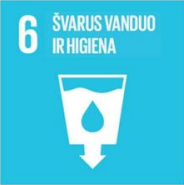 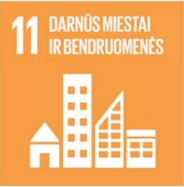 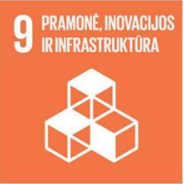 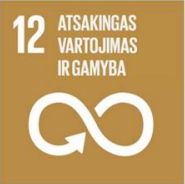 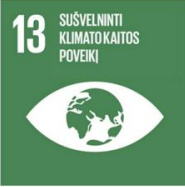 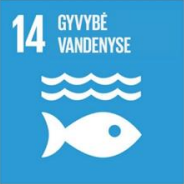 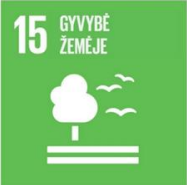 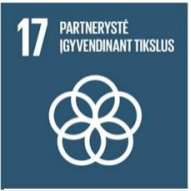 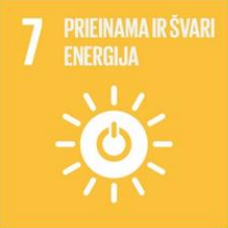 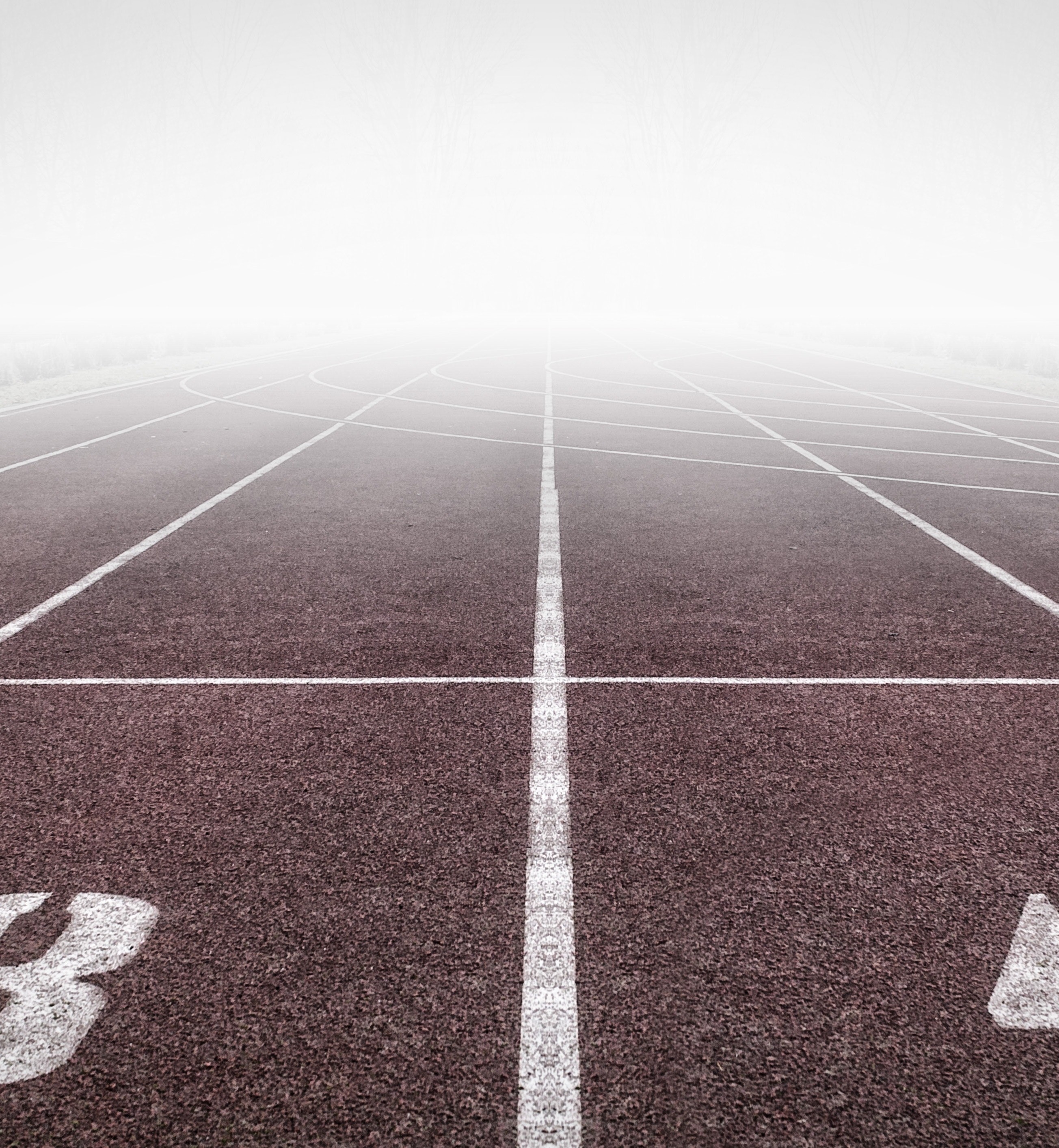 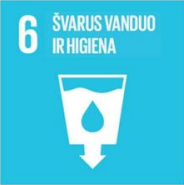 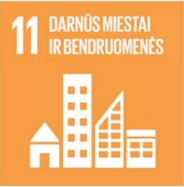 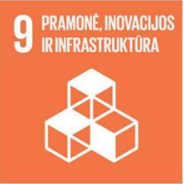 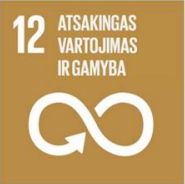 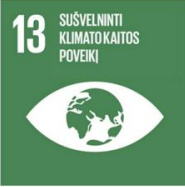 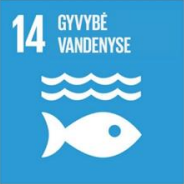 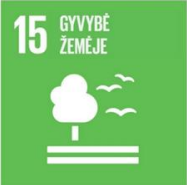 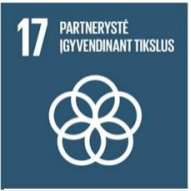 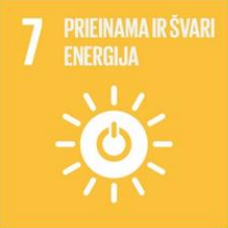 5. MOLĖTŲ RAJONO ATLIEKŲ PREVENCIJOS IR TVARKYMO 2021–2027 METŲ PLANASMolėtų rajono atliekų prevencijos ir tvarkymo 2021–2027 m. planas – tai regioninio bendradarbiavimo, žaliojo kurso ir valstybinės strategijos įgyvendinimo pagrindas. Molėtų rajono atliekų prevencijos ir tvarkymo strategija taip pat paremta darnaus vystymosi tikslais (angl. sustainable development goals (SDG)) (toliau – DVT), siekiant horizontalios ir sisteminės valstybės, ir Utenos regiono plėtros.Molėtų rajono savivaldybė, įgyvendindama Utenos regiono atliekų ir tvarkymo 2021–2027 m. planą, prisidės prie 9 DVT įgyvendinimo. Priemonių plane prie kiekvieno tikslo nurodomi ir DTV, prie kurių įgyvendinimo prisideda to tikslo uždaviniai ir priemonės.5.1. Nacionaliniai atliekų prevencijos ir tvarkymo tikslai ir uždaviniai Molėtų rajono atliekų prevencijos ir tvarkymo 2021–2027 m. planas atliepia šiuos Nacionaliniame pažangos plane ir kituose valstybinės reikšmės dokumentuose nurodytus strateginius tikslus ir uždavinius, susijusius su atliekų prevencija ir tvarkymu (pagrindinės nuostatų raktinės frazės paryškintos juodai):17 lentelė. Nacionaliniai atliekų prevencijos ir tvarkymo tikslai ir uždaviniaiVAPTP numatyti atliekų prevencijos ir tvarkymo tikslai ir uždaviniai iki 2027 m. pagal atliekų prevencijos ir tvarkymo prioritetų eiliškumą, aktualūs planuojant Molėtų rajono atliekų prevencijos ir tvarkymo priemones:18 lentelė. VAPTP uždaviniaiPagrindinės VAPTP nustatytos užduotys, susijusios su atliekų tvarkymu, šalinimu ir perdirbimu, lydimos konkrečių įgyvendinimo terminų ir kiekybiškai išreikštų siektinų reikšmių: 19 lentelė. VAPTP užduotys ir siekiai Kitos užduotys, keliamos VAPTP:20 lentelė. Kitos užduotys, keliamos VAPTP 5.2. Molėtų rajono atliekų prevencijos ir tvarkymo tikslai, uždaviniai ir priemonėsMOLĖTŲ RAJONO SAVIVALDYBĖS STRATEGINIO 2019–2025 METŲ PLĖTROS PLANO TIKSLASTikslas. Saugi ir švari aplinkaUždavinys. Saugoti ir tausoti aplinkąSiekiant ilgalaikio tikslo įgyvendinimo, vadovaujantis atliekų prevencijos ir tvarkymo prioritetais ir siekiant įgyvendinti komunalinių atliekų tvarkymo užduotis, nustatomi šie viso regiono vystymosi siekį užtikrinantys tikslai: 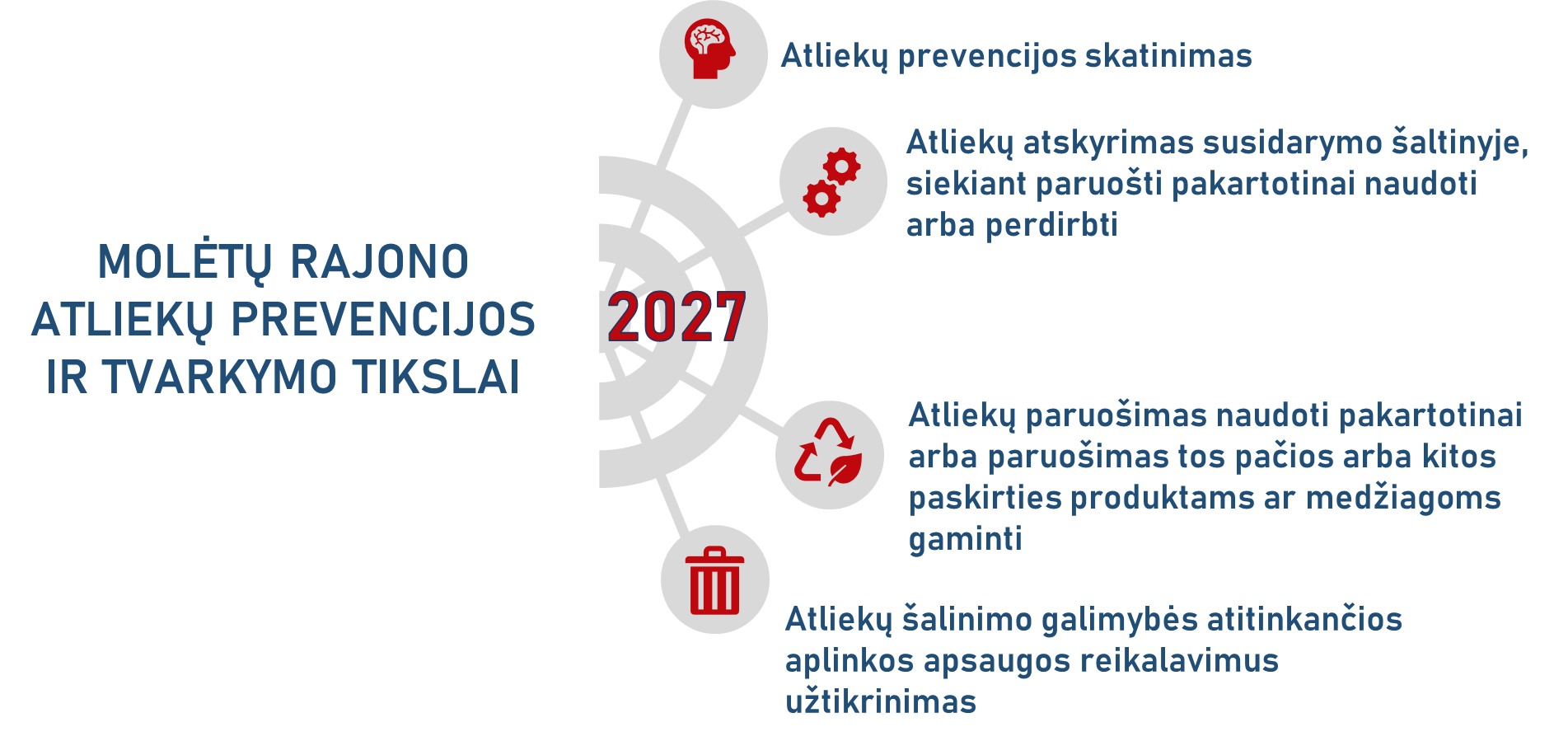 13 pav. Molėtų rajono atliekų prevencijos ir tvarkymo tikslaiPirmuoju tikslu siekiama skatinti atliekų prevenciją, jis realizuojamas trimis kryptimis per tai atspindinčius uždavinius:siekiant pakeisti gyventojų vartojimo įpročius. Gyventojai ugdomi skatinant juos rinktis daugkartinius gaminius, remontuoti ar taisyti gaminius ir vartoti juos pakartotinai;vykdant šiukšlinimo prevenciją ir tvarkant atsiradusias šiukšles. Bendradarbiaujant su NVO ir gyventojais, siekiama palaikyti bendrąją tvarką – siekiama vykdyti šiukšlinimo prevenciją, o atsiradusias šiukšles surinkti ir sutvarkyti;didinant maisto švaistymo prevenciją. Savivaldybė pagal savo kompetenciją sieks taikyti ir (ar) palaikyti gerąsias iniciatyvas, kurios prisideda prie maisto atliekų mažinimo ir maisto švaistymo mažinimo. Antrasis tikslas ir jo uždavinys orientuotas į infrastruktūros tobulinimą ir jos prieinamumo didinimą.  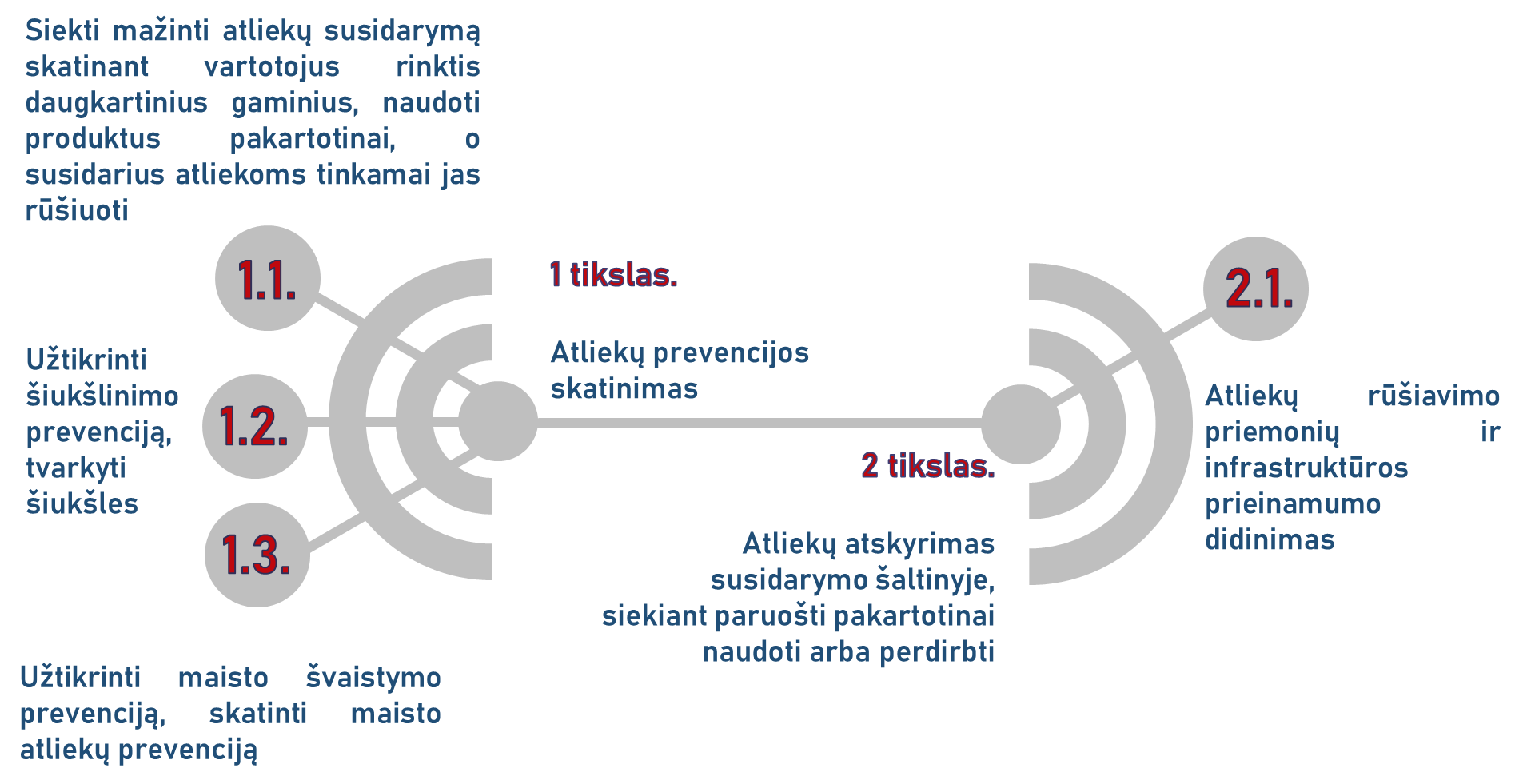 14 pav. 1 ir 2 tikslai ir jų uždaviniaiTrečiuoju tikslu ir jo uždaviniais siekiama, kad atliekos būtų paruošiamos naudoti pakartotinai, tos pačios ar kitos paskirties produktams ar medžiagoms gaminti. Taip pat siekiama sukurti atliekų perdirbimo galimybes, prisidedant prie energetinės nepriklausomybės, diegiant atsinaujinančios energijos pajėgumus.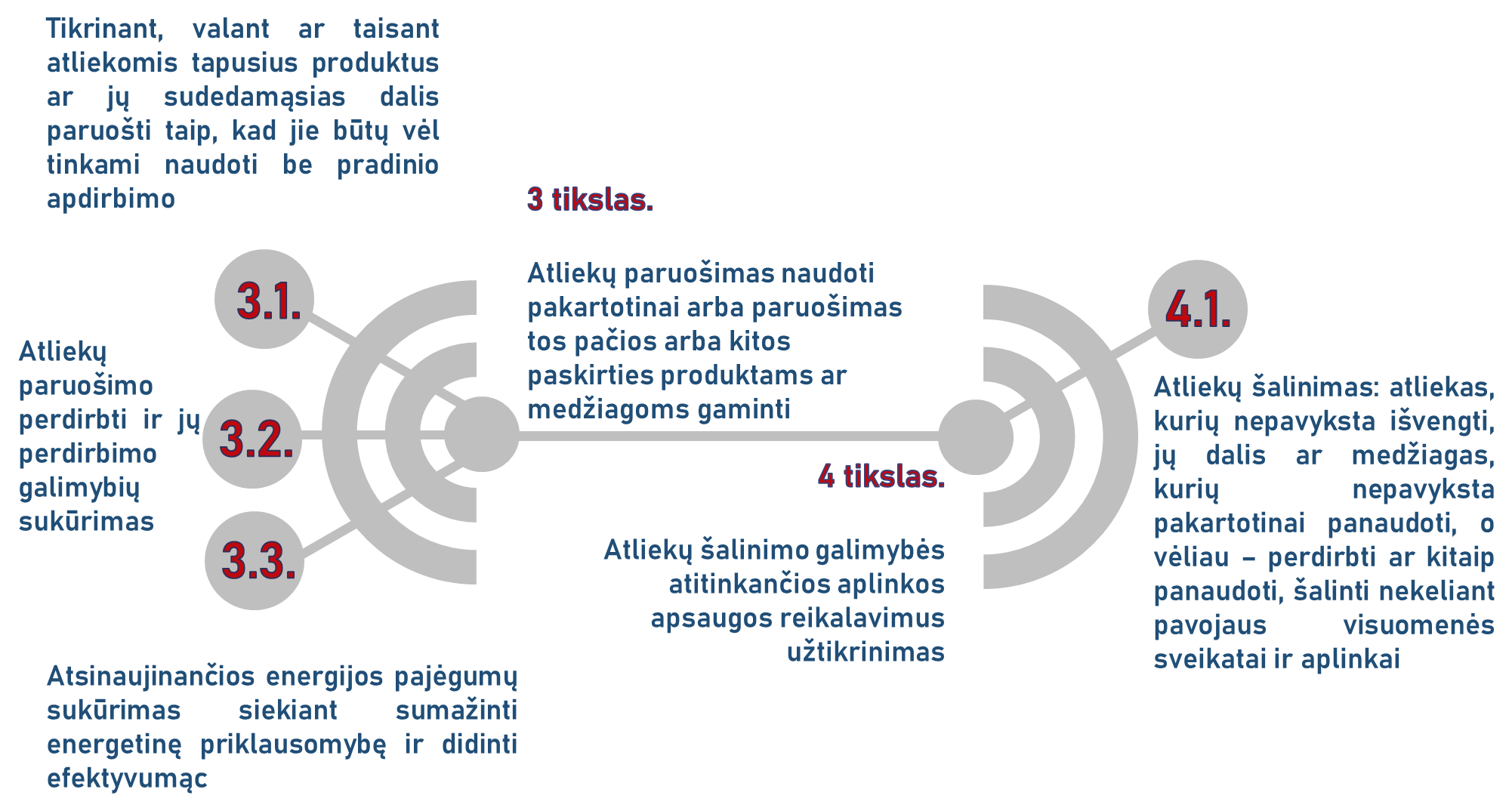 15 pav. 3 ir 4 tikslai ir jų uždaviniaiKetvirtuoju tikslu ir jo uždaviniu siekiama užtikrinti atliekų šalinimo galimybę tais atvejais, kai atliekas netikslinga perdirbti ar panaudoti pakartotinai.Prielaidos, kuriomis remiantis planuojamos priemonės tikslams ir uždaviniams pasiekti:VAPTP užduotys bus vykdomos per Savivaldybės organizuojamas komunalinių atliekų tvarkymo sistemas ar savivaldybėms bendradarbiaujant per sukurtas regionines komunalinių atliekų tvarkymo sistemas;Toliau lentelėje pateikiamos kiekvienam iškeltam tikslui ir uždaviniui pasiekti padėsiančios priemonės, pateikiamas pagrindimas ir trumpas jų aprašymas. Taip pat nurodomas priemonės lygmens tipas: Regioninė priemonė – priemonė, už kurios įgyvendinimą atsakingas UAB URAATC, tačiau šios priemonės įgyvendinimas tiesiogiai prisideda prie savivaldybės atliekų tvarkymo infrastruktūros ir valstybės iškeltų rodiklių pasiekimo;Savivaldybės priemonė – priemonė, už kurios įgyvendinimą atsakinga savivaldybė (plane pažymėta šviesiai mėlyna spalva) 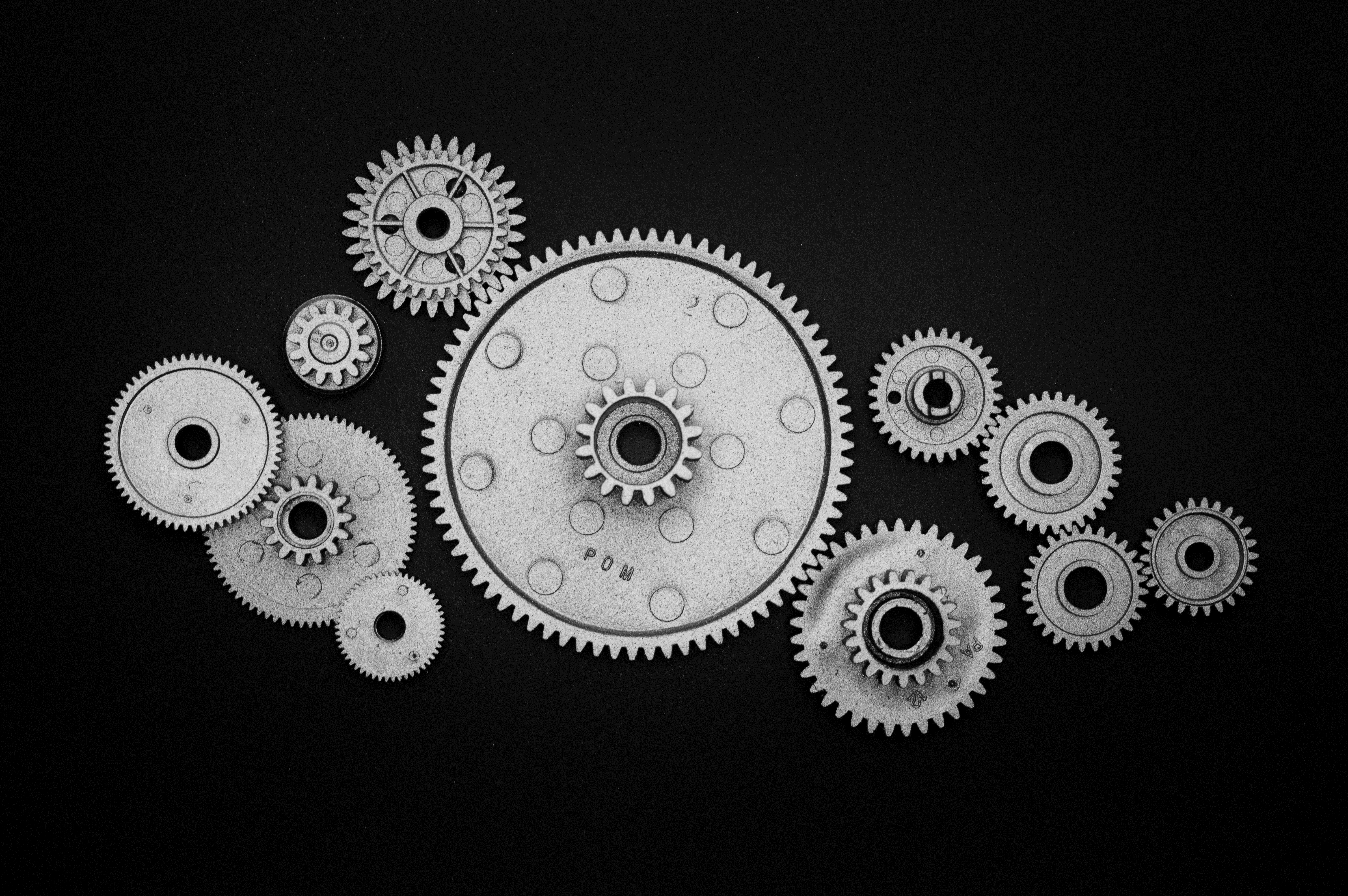 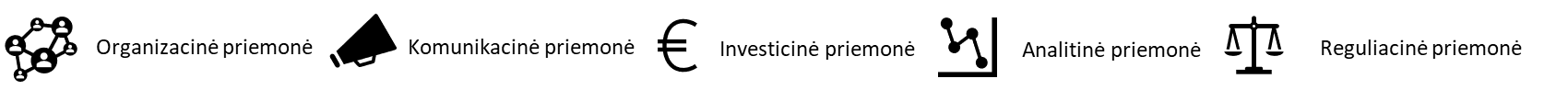 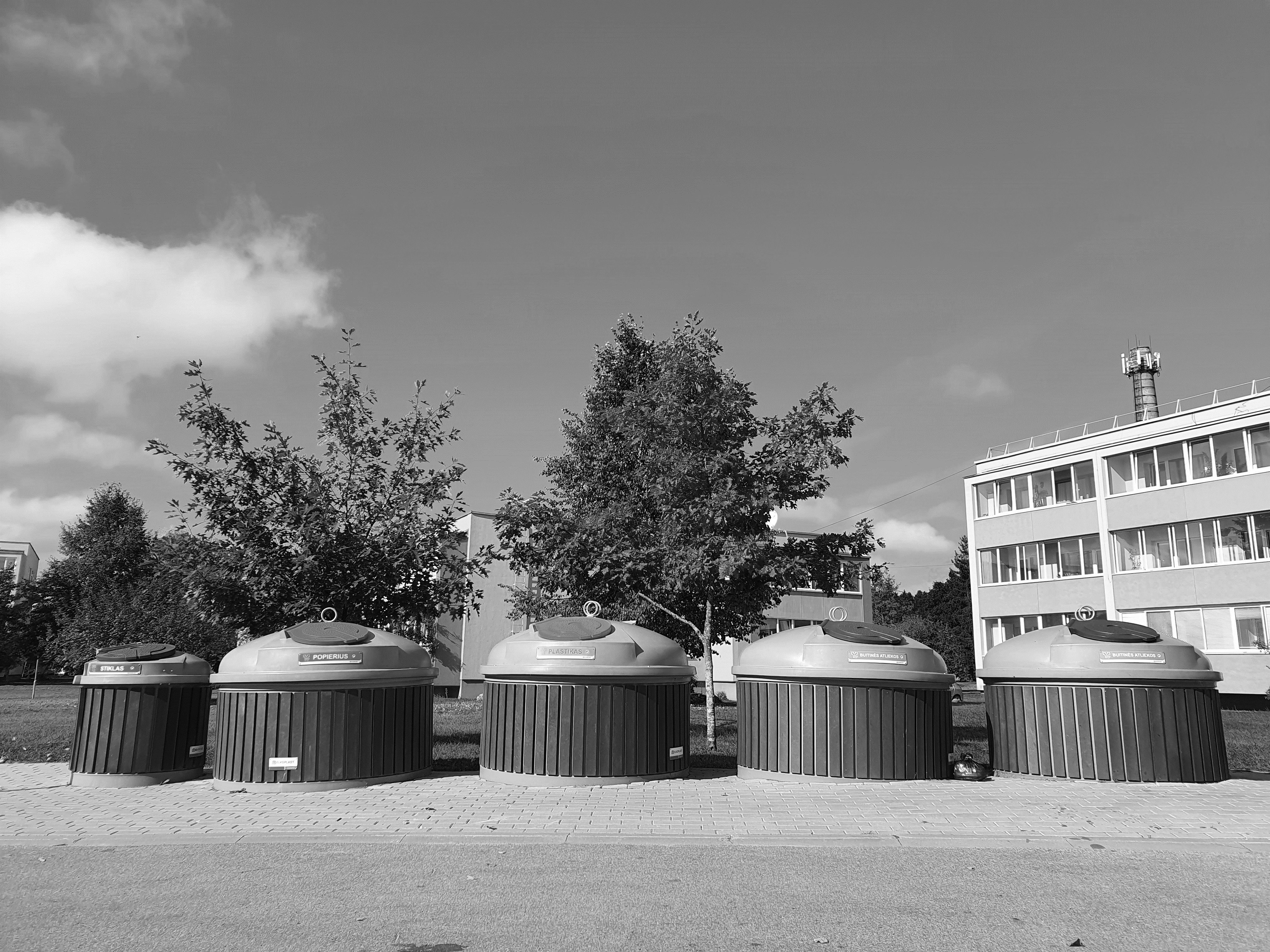 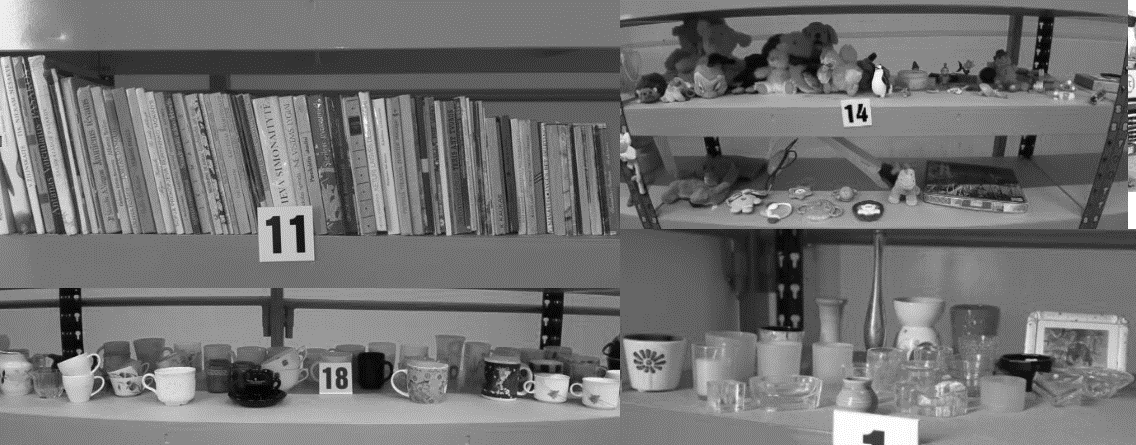 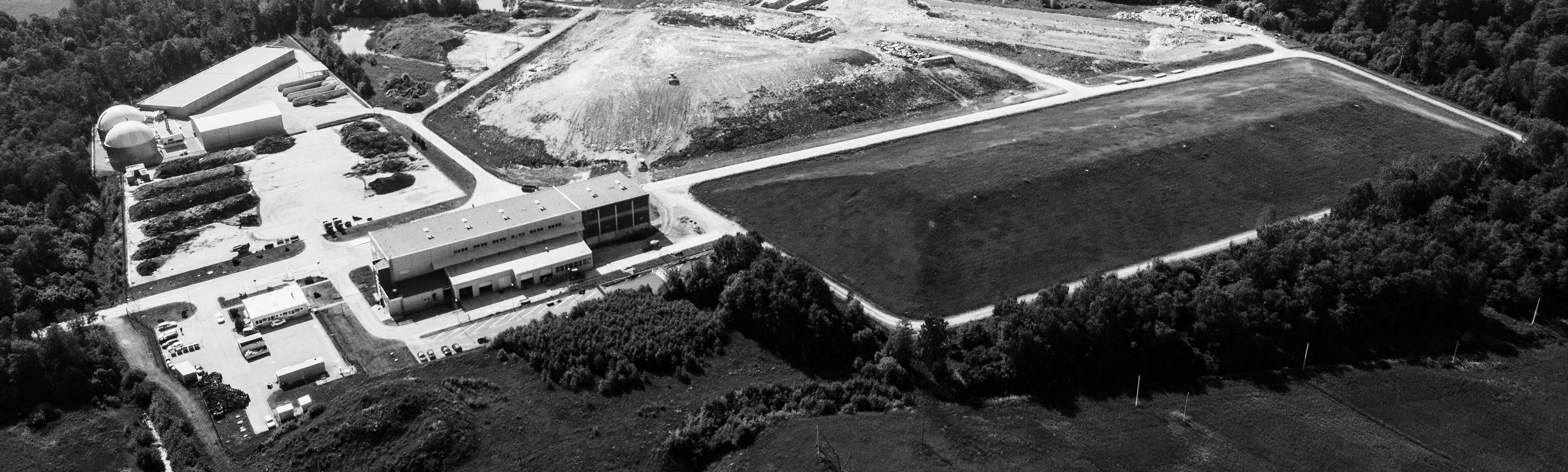 Utenos regiono atliekų prevencijos ir tvarkymo plano priemonės, kuriomis siekiama VAPTP nustatytų komunalinių atliekų tvarkymo užduočių, kurioms keliami įgyvendinimo termino ir / ar kiekybiškai išreikštų rezultato rodiklių, įgyvendinimo:21 lentelė. VAPTP užduotys ir siekiai Kitos užduotys, keliamos VAPTP:22 lentelė. Kitos užduotys, keliamos VAPTP 6. KOMUNALINIŲ ATLIEKŲ SUSIDARYMAS IR INFRASTRUKTŪROS POREIKIS6.1. Komunalinių atliekų susidarymo prognozėKomunalinių ir kitų atliekų susidarymo kiekio, plano įgyvendinimo laikotarpiu vertinimas atliekamas remiantis AAA pateikiamais 2015–2021 m. Utenos regiono ir Lietuvos duomenimis. Remiantis jais, atliekamas prognozinis komunalinių ir kitų atliekų susidarymo iki 2027 metų vertinimas. Susidarančių komunalinių atliekų kiekis Molėtų rajono savivaldybėje iki 2027 m., tikėtina, daugiausia priklausys nuo:gyventojų skaičiaus pokyčių; ekonomikos augimo tendencijų;vartojimo įpročių pokyčių.Prognozuojant Molėtų rajono savivaldybės komunalinių atliekų kiekio susidarymą iki 2027 m., vadovaujamasi ir VAPTP numatytomis komunalinių atliekų susidarymo prognozėmis. Jose numatyta, kad komunalinių atliekų kiekis, 2020 m. siekęs 1,35 mln. tonų, turėtų mažėti ir 2027 m. būti apie 1,2 mln. tonų. Taip pat numatoma, kad 2022 m. pabaigoje ir 2023 m., išaugus energetinių resursų ir žaliavų kainoms, tikėtinas gyventojų vartojimo mažėjimas.Atliekų kiekių susidarymo prognozės pagrįstos:Gyventojų skaičiaus Utenos apskrityje prognozėmis („Eurostat“);Gyventojų skaičiaus pokyčiu Molėtų rajono savivaldybėje;Antrinių žaliavų, tarp jų pakuočių surinkimo sistemos efektyvumu regione;AAA pateikiama informacija apie 2020–2021 m. atskirų komunalinių atliekų srautų surinkimo kiekius savivaldybėse;VAPTP pateikiamomis komunalinių atliekų susidarymo prognozėmis iki 2027 m.Komunalinių atliekų susidarymo prognozėje taip pat įvertinamas namudinis kompostavimas, atsižvelgiant į Molėtų rajono savivaldybėje išdalytų individualaus kompostavimo priemonių galimą panaudojimo efektyvumą ir planuojamas savivaldybių papildomai iki 2027 m. įsigyti ir išdalyti gyventojams kompostavimo dėžių skaičių. Komunalinių atliekų susidarymo prognozėje vertinamas per vienkartinės pakuotės užstato sistemą surenkamų atliekų kiekis ir jų surinkimo tendencija 
2019–2021 m. Molėtų rajono savivaldybėje. 23 lentelė. Antrinių žaliavų, tarp jų pakuočių surinkimo sistemos efektyvumas Molėtų rajono savivaldybėje, %.Prognozuojant Molėtų rajono savivaldybės komunalinių atliekų kiekio susidarymą, daroma prielaida, kad antrinių žaliavų, įskaitant pakuotes, surinkimas kiekvienais metais ne mažiau kaip 10 % bus efektyvesnis, palyginti su 2021 m. buvusiu.24 lentelė. Molėtų rajono savivaldybės komunalinių atliekų kiekio susidarymo prognozė 2021–2027 m. Detali komunalinių atliekų kiekio susidarymo prognozė pagal atskiras atliekų rūšis pateikia 13 priede.6.2. Infrastruktūros plėtra Siekiant įgyvendinti Plane numatytus tikslus ir uždavinius, planuojama sukurti ir vystyti šiuos atliekų tvarkymo infrastruktūros objektus:Maisto (virtuvės) atliekų tvarkymo (toliau – MVA) infrastruktūros sukūrimas, vystymasMVA iš Molėtų rajono savivaldybės urbanizuotų teritorijų, kuriose gyventojų daugiau nei 2000, būtų renkamos konteineriais. Taip pat ir toliau Regione siekiant vystyti atliekų kompostavimą, planuojama padėti gyventojams užtikrinti kompostavimą šių atliekų susidarymo vietose, t. y. dalijant kompostavimo dėžes ir vykdant švietėjišką veiklą – mokinant gyventojus, kaip patiems pasigaminti kompostavimo dėžes ir tinkamai kompostuoti vietoje.2022 m. įsigyti 438 vnt. 240 l talpos konteineriai individualioms valdoms ir 900 vnt. 7 l maisto atliekų kibiriukų daugiabučių gyventojams. Įvertinus iki 2023 m. sukurtą atskiro MVA srauto surinkimo infrastruktūrą, lentelėje pateikiamas papildomas infrastruktūros poreikis Molėtų rajono savivaldybėje iki 2027 m.:25 lentelė. Maisto (virtuvės) atliekų infrastruktūros plėtros poreikis Molėtų rajono savivaldybėjeNamų ūkiai, patenkantys tarp gyvenviečių, kuriose iš gyventojų nebūtų vykdomas rūšiuojamasis surinkimas, galėtų savo MVA kompostuoti namuose arba kartu su žaliosiomis atliekomis pristatyti į biologiškai skaidžių atliekų kompostavimo aikšteles savivaldybėse. Molėtų rajono savivaldybė, siekdama padėti gyventojams vykdyti kompostavimą namuose, papildomai numato įsigyti ir gyventojams išdalyti 25 lentelėje nurodytą maisto (virtuvės) atliekų infrastruktūros kiekį. Rūšiuojamuoju būdu surinktos MVA bus vežamos į Utenos MBA įrenginius, kuriuos, siekiant tinkamo šių atliekų tvarkymo, numatoma modernizuoti. Atvežtos atliekos pirmiausia bus kaupiamos ir sandėliuojamos, kadangi fermentavimo tuneliai, kuriuose jos bus biologiškai apdorojamos, turi būti visiškai užkrauti. Atliekoms sandėliuoti bus naudojama įrengta uždara stoginė su nuotekų surinkimo sistema. Sukaupus reikiamą kiekį MVA (apie 250 tonų), pradedamas atliekų paruošimo biologiniam apdorojimui procesas. Pirminis surinktų MVA rūšiavimas pradedamas šias atliekas pakraunant į priėmimo bunkerį –dozatorių. Pakrauti naudojamas frontalinis krautuvas su kaušu. MVA frakcijų atskyrimas atliekamas būgniniu sijotuvu, kuris atskiria esamas priemaišas (pakuotes ir pan.) ir stambesnes nei 80 mm MVA atliekas. Smulki 0–80 mm frakcija keliauja į sumaišymo įrenginį. Stambi atliekų frakcija (>80 mm) patenka į rankinio rūšiavimo liniją.Įsigyjamoje rūšiavimo linijoje ant juostinio transporterio nurenkamos kompostuoti netinkamos atliekos (plastikai, popierius, tekstilės, elektronikos atliekos, kitos atliekos panaudoti, deginti ar šalinti). Prieš pakraunant žaliavą į fermentavimo tunelį, jeigu reikalinga, biologiškai apdoroti paruošta žaliava sumaišoma su struktūrine medžiaga. Maišomašymui naudojamas frontalinis krautuvas, lėtaeigis smulkintuvas ir turimas traktorius. Atliekų biologinis apdorojimas atliekamas esamuose fermentavimo tuneliuose. Brandinimas vykdomas kompostavimo aikštelėje įrengtoje stoginėje. Kompostui brandinti naudojamas frontalinis krautuvas ir vartytuvas. Po brandinimo proceso vykdomas galutinis sijojimas (0–12 mm frakcija). Sijojama frontaliniu krautuvu ir sijotuvu. Antrinių žaliavų surinkimo priemonių palaikymas ir plėtra Vadovaujantis atliekų tvarkymo hierarchija, prioritetas teikiamas komunalinėms atliekoms perdirbti, todėl pagrindinis komunalinių atliekų tvarkymo tikslas – atskirti kuo daugiau atliekų į specializuotus srautus, išplečiant ir palaikant antrinių žaliavų pirminį rūšiavimą. Tokios žaliavos yra geresnės kokybės ir tinkamesnės perdirbti, negu išskirtos iš mišrių komunalinių atliekų srauto rūšiavimo linijos pagalba. Utenos regione siekiant išplėsti ir palaikyti šią sistemą:didinamas aprūpinimas kolektyviniais konteineriais gyvenamųjų daugiabučių namų gyventojams.2022 m. įsigyta po 700 vnt. (stiklo ir pakuočių) komplektų antrinių žaliavų konteinerių individualioms valdoms. 2023–2027 m. laikotarpiu planuojamas preliminarus papildomų pakuočių atliekų ir kitų antrinių žaliavų surinkimo individualių ir kolektyvinių konteinerių poreikis Molėtų rajono savivaldybėje:26 lentelė. Antrinių žaliavų surinkimo konteinerių poreikis Molėtų rajono savivaldybėjeMišrių komunalinių atliekų surinkimo priemonių (konteinerių) plėtraSiekiant palaikyti jau sukurtą atliekų tvarkymo efektyvumą ir didinti gyventojų skaičių, kuriems teikiama komunalinių atliekų tvarkymo paslauga, ir toliau bus vykdoma mišrių komunalinių atliekų priemonių (konteinerių) plėtra ir šio tinklo palaikymas regione. Molėtų rajono savivaldybėje planuojama individualių ir kolektyvinių mišrių komunalinių atliekų konteinerių plėtra. 2021–2027 m. laikotarpiu numatyta įsigyti daugiau nei 3000 individualių mišrių komunalinių atliekų konteinerių ir per 900 kolektyvinių mišrių komunalinių atliekų konteinerių. 27 lentelėje pateikiamas mišrių komunalinių atliekų poreikis Molėtų rajono savivaldybėje:27 lentelė. Mišrių komunalinių atliekų konteinerių poreikis Molėtų rajono savivaldybėjeTekstilės atliekų surinkimo priemonių (konteinerių) plėtra Siekiant įgyvendinti atliekų rūšiuojamojo surinkimo užduotis, numatytas VAPTP, t. y. iki 2025 m. aprūpinti gyventojus surinkimo priemonėmis buityje susidarančioms tekstilės atliekoms surinkti arba suteikti galimybę atliekų tvarkytojams aprūpinti gyventojus šiomis priemonėmis, 2022 m. Molėtų rajono savivaldybėje buvo įsigyta 30 vnt. antžeminių konteinerių tekstilės atliekoms surinkti. 2023 m. duomenimis viso savivaldybėje yra 38 vnt. tekstilės atliekų konteineriai.28 lentelėje pateikiamas tekstilės atliekų surinkimo konteinerių skaičius Molėtų rajono savivaldybėje:28 lentelė. Tekstilės atliekų surinkimo konteinerių skaičius Molėtų rajono savivaldybėjeIndividualių kompostavimo priemonių (dėžių) plėtra Siekiant įgyvendinti bioskaidžių atliekų sutvarkymo užduotis, numatytas VAPTP, planuojama plėtoti kompostavimo šių atliekų susidarymo vietose priemonę, regioniniu principu perkant ir aprūpinant gyventojus (ypač urbanizuotose vietovėse) kompostavimo dėžėmis, kurios turėtų būti lengvai surenkamos ir patvarios, jose užtikrinamas oro judėjimas, svarbus optimaliam biologiniam atliekų skaidymuisi. Kompostavimo dėžės namų ūkiams – papildoma priemonė, kuria siekiama maksimaliai sumažinti į buitinių atliekų konteinerius, MBA ir sąvartyną iškeliaujančių atliekų kiekius. VAPTP plane numatyta, kad biologines atliekas kompostuojantiems gyventojams gali būti taikomos nuolaidos už komunalinių atliekų tvarkymą, užtikrinus stebėsenos sistemą.Plano įgyvendinimo laikotarpiu numatyta individualių kompostavimo dėžių plėtra Molėtų rajono savivaldybėje. Iš viso planuojama išdalyti 3 tūkst. vnt. kompostavimo dėžių:29 lentelė. Individualių kompostavimo dėžių poreikis Molėtų rajono savivaldybėjeAtliekų priėmimo ir laikino saugojimo (vėliau - DGASA) aikštelių plėtra:Siekiant užtikrinti VAPTP esančių užduočių, susijusių su atliekų priėmimo ir laikino saugojimo (vėliau - DGASA)  tinklo plėtra, įvykdymą, planuojama plėsti atliekų priėmimo ir laikino saugojimo (vėliau - DGASA) aikšteles. Šių aikštelių plėtra vykdoma suskirstant bendrą aikštelių tinklo plėtros poreikį į du prioritetus. I prioriteto atliekų priėmimo ir laikino saugojimo (vėliau - DGASA) aikštelių plėtrai taikomas stebėsenos rodiklis (taip pat pateikiamos finansinės projekcijos), II prioriteto atliekų priėmimo ir laikino saugojimo (vėliau - DGASA) aikštelių plėtrai stebėsenos rodiklis netaikomas. I prioriteto DGASA tinklo plėtra vykdoma atsižvelgiant į VAPTP DGASA tinklo plėtros užduotis, t. y. planuojama aikštelių plėtra tose savivaldybių teritorijose, kuriose neužtikrinami DGASA tinklo plėtrai taikomi reikalavimai. I prioriteto metu numatoma irengti:2 DGASA aikšteles Molėtų rajono savivaldybėje (užsakovo funkcijos URATC (prioritetas) / Užsakovo funkcijos Molėtų rajono savivaldybė);II prioriteto DGASA tinklo plėtra vykdoma savivaldybių teritorijose, kuriose šiuo metu įgyvendinamas VAPTP numatytas DGASA tinklo reikalavimas arba įrengus I prioriteto DGASA aikšteles. II prioriteto metu planuojama įrengti: 2 DGASA aikšteles Molėtų rajono savivaldybėje;DGASA paskirtis – stambiagabaritinių, statybinių, elektronikos, antrinių žaliavų, buities pavojingų atliekų priėmimas ir laikinas saugojimas iki išvežimo. Atliekos į aikštelę pristatomos transportu ar pakavimo forma, netrukdančia vizualiai nustatyti, kad atliekos priimtinos pagal leidimus.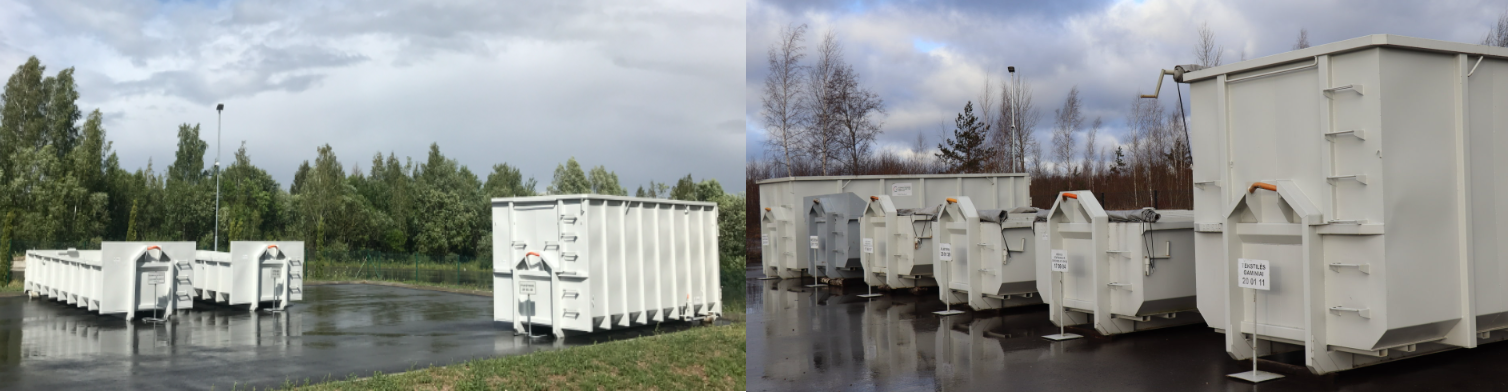 Visos nepavojingos atliekos laikomos tam skirtuose konteineriuose, išskyrus padangas ir metalo atliekas, kurios laikomos ant asfaltuotos dangos. Aikštelėje surinktos atliekos periodiškai išvežamos atitinkamiems atliekų tvarkytojams, turintiems teisę užsiimti šia veikla, apdorojamos ar šalinamos nepavojingų atliekų sąvartyne.Aikštelėje ardomos didelių gabaritų atliekos (seni baldai, langai, durys). Ardant senus baldus atskiriamas metalas, mediena, stiklas ir tekstilės dirbiniai. Atvežti baldai iškraunami aikštelėje, tuomet atliekų priėmėjas juos išardo, atskirtas dalis patalpina į atitinkamus konteinerius.Molėtų DGASA aikštelėse bus įrengiamos uždaro tipo daiktų dalijimosi stotelės, kitose aikštelėse pagal poreikį planuojamas atviro tipo daiktų dalijimosi stotelių įrengimas. Gyventojai nereikalingus, bet tvarkingus ir tinkamus naudoti daiktus gali pristatyti į veikiančias stoteles „Dalinkimės“. Daiktai turi būti tinkami naudoti pagal tiesioginę paskirtį – neskleidžiantys blogo kvapo, neužteršti, tvarkingi, nesulūžę. Stotelėse priimami šie daiktai: baldai, tekstilės gaminiai (išskyrus drabužius), elektros ir elektronikos prietaisai, namų apyvokos daiktai, žaislai, kiti buityje susidarantys daiktai. Jie laikomi tam skirtoje vietoje, daiktus iškrauna juos pristatęs asmuo. Visi stotelėse esantys daiktai skelbiami UAB „URATC“ interneto tinklapyje www.uratc.lt, skiltyje „Dalinkimės“ ir „Facebook“ paskyroje. Daiktus taip pat galima apžiūrėti atvykus į aikšteles. Kita regioninė infrastruktūra, užtikrinanti valstybinių uždavinių įgyvendinimą:Regioninio sąvartyno naujos sekcijos įrengimas ir senos uždarymasRegioninis sąvartynas pradėtas eksploatuoti 2008 m. vasario mėnesį. Jo įrengimas suskirstytas etapais. Sąvartyno eksploatavimo periodu šalinant atliekas pamažu, vieną sąvartyno sekciją užpildžius, pradedama pildyti kita.Didžiąją regioniniame nepavojingų atliekų sąvartyne šalinamų atliekų dalį (apie 50 proc.) sudaro likusios po mechaninio apdorojimo atliekos, kitos KA netinkamos perdirbti sudaro apie 16 proc., gamybinės atliekos sudaro apie 36 proc. Beveik pusė šalinamų atliekų naudojama sąvartyno perdengimams. Projektinė sąvartyno talpa – 656 799 m3, šiuo metu 2 sekcija yra užpildyta 68,02 proc. projektinės talpos.  Net mažėjant šalinamam atliekų kiekiui, sąvartyno naujos sekcijos 80 proc. projektavimo ir statybų poreikis atsiras Plano įgyvendinimo laikotarpio pabaigoje, kai esamas užpildymas artės prie 80 proc.3 sąvartyno sekcijos projektinis pajėgumas planuojama apie 1,045 mln. t., plotas iki 3 ha.Vystant sąvartyną ir pamažu užpildžius visas įrengtas sekcijas, sąvartynas bus uždarytas, pamažu uždengiant sąvartyno kaupą. Įrengus 3–iąją sąvartyno sekciją, nebeeksploatuojamos sekcijos bus uždaromos. Po uždarymo bus vykdomas sąvartyno priežiūros po uždarymo laikotarpis, taip pat iš sąvartyno išsiskiriančių dujų monitoringas.Įgyvendinus planuojamą infrastruktūros plėtrą Molėtų rajono savivaldybėje, numatoma komunalinių atliekų tvarkymo prognozė pateikiama 16 paveiksle.16 pav. Komunalinių atliekų naudojimas / šalinimas7. PLANO ĮGYVENDINIMO POVEIKIO ĮMOKŲ DYDŽIUI UŽ ATLIEKŲ TVARKYMĄ VERTINIMASReikšmingiausias Molėtų rajono atliekų prevencijos ir tvarkymo 2021–2027 m. plane numatytų sprendinių įgyvendinimo poveikis įmokoms už komunalinių atliekų tvarkymą susijęs su investicijomis į regioninės atliekų tvarkymo infrastruktūros plėtojimą ir pertvarkymą, galimu atskiro maisto (virtuvės) atliekų surinkimo pabrangimu, aplinkos teršimo mokesčio didėjimu (už atliekas, šalinamas sąvartyne).Pagrindinės investicijos į regioninę atliekų tvarkymo infrastruktūrą:Didelių gabaritų atliekų surinkimo aikštelių tinklo plėtra. Remiantis preliminariais skaičiavimais, investicijos į DGASA plėtrą gali sudaryti 1,6 mln. Eur. Tikimasi, kad šios investicijos bus dalinai finansuojamos iš ES paramos lėšų.Poveikio įmokoms vertinamas atliekamas remiantis 2021 m. UAB “URATC” finansinėmis ataskaitomis, Plano priemonių finansinėmis projekcijomis, bei jų naudingu tarnavimo laiku. Vertinama, kad vidutinės atliekų tvarkymo išlaidos, tenkančios namų ūkiui per mėnesį, įgyvendinus regioninio plano priemones, gali padidėti iki 10 proc., tačiau prognozuojama, kad savivaldybėse, vykdant MVA atskirą surinkimą konteinerine sistema, įmokos už atliekų tvarkymą gyventojams gali dar didėti iki 10 proc. priklausomai nuo savivaldybės specifikos. Šis labiausiai  priklauso nuo MVA surinkimo sistemos diegimo apimties savivaldybėje, kuri taip pat priklauso nuo savivaldybės specifikos (kaimiška ar miesto) ir šios paslaugos pagrindinės charakteristikos – surinkimo dažnio. 30 lentelė. Komunalinių atliekų tvarkymo išlaidos Molėtų rajono savivaldybėjeVidutinėms atliekų tvarkymo išlaidoms, tenkančioms namų ūkiui per mėnesį, didžiausią įtaką turės plano priemonės, tačiau nuo 2023 metų padidėsiantis mokestis už aplinkos teršimą nepavojingų atliekų sąvartyne (nuo 15 Eur/t iki 50 Eur/t), kuris kasmet bus indeksuojamas pasibaigus mokestiniam laikotarpiui, taikant indeksavimo koeficientą, kuris nustatomas Lietuvos statistikos departamento apskaičiuotą ir Oficialiosios statistikos portale paskelbtą mokestinių metų vartotojų kainų indeksą dalijant iš šimto. Siekiant mažinti šio mokesčio didėjimo įtaką vidutinėms atliekų tvarkymo išlaidoms, tenkančioms namų ūkiui, plano priemonės orientuotos į regioniniame sąvartyne šalinimų atliekų kiekio mažinimą.Plano priemonės, orientuotos į atliekų, patenkančių į sąvartyną, kiekio mažinimą, kuriam daugiausia įtakos turės MVA, tekstilės, antrinių žaliavų, tarp jų pakuočių surinkimo sistemos efektyvumo didinimas. MVA srauto atskiras surinkimas gali sumažinti į MBA patenkančių atliekų kiekį daugiau nei 340–380 tonų atliekų, o tekstilės atliekų atskiras surinkimas, kuris, remiantis atliekų sudėties tyrimais, apie 400–450 tonų atliekų. Efektyvesnis šių atliekų srautų rūšiuojamasis surinkimas sudaro prielaidas sumažinti sąvartyne šalinamų atliekų kiekį, t. y. atskirai surinktos MVA sutvarkomos ir nepatenka į sąvartyną, o atskirai surinktas MVA srautas padidina MBA galimybes įrenginiuose atskirti daugiau antrinių žaliavų, tarp jų pakuočių iš mišraus atliekų srauto. Antrinių žaliavų, tarp jų pakuočių, patenkančių į MBA su mišriomis komunalinėmis atliekomis (šiuo metu, remiantis atliekų sudėties tyrimais, vidutiniškai Molėtų rajono savivaldybėje kartu su mišriomis komunalinėmis atliekomis patenka apie 45 proc. antrinių žaliavų, tarp jų pakuočių), kiekio sumažėjimas, turi vieną didžiausių potencialų mažinti tiek patenkančių mišrių komunalinių atliekų į MBA, tiek į sąvartyną, kiekį.Net smarkiai padidinus atskirai surinktų ir sutvarkytų atliekų kiekį, prognozuojama, kad sumokamo mokesčio suma už aplinkos teršimą nepavojingų atliekų sąvartyne 2027 m. bus 1,5 karto didesnė, nei buvo sumokėta 2021 m. Atkreipiamas dėmesys, kad plane nėra vertinama Valstybinės kainų ir energetikos komisijos sąvartyno vartų mokesčio ir kitų galimų mokesčių reguliavimo įtaka sąvartyno vartų mokesčiui ir įmokoms už atliekų tvarkymą. Nevertinami ir galimi minimalių komunalinių atliekų tvarkymo paslaugos kokybės reikalavimų pasikeitimai, kurie gali turėti įtakos komunalinių atliekų tvarkymo paslaugos apimtims Molėtų rajono savivaldybėje. Galimą įtaką taip pat gali koreguoti ES skiriamas paramos dydis ir finansavimo intensyvumas. 8. PLANO ĮGYVENDINIMO VERTINIMO KRITERIJAIUž Utenos regiono atliekų prevencijos ir tvarkymo 2021–2027 m. plano stebėseną atsakingas UAB „URATC“, kuris metiniame pranešime pateikia apibendrintą informaciją apie regioniniame plane numatytų tikslų, uždavinių. priemonių įgyvendinimą ir rezultatų pasiekimą. Už Molėtų rajono Savivaldybės atliekų prevencijos ir tvarkymo 2021–2027 metų plano priemonių stebėseną atsakinga Molėtų rajono savivaldybė.31 lentelė. Valstybinio atliekų prevencijos ir tvarkymo 2021–2027 m. plano priemonių stebėsena 32 lentelė. Molėtų atliekų prevencijos ir tvarkymo 2021–2027 m. plano priemonių stebėsenaPRIEDAI1 priedas33 lentelė. Registruotų gyventojų skaičius Utenos regiono savivaldybėse 2016–2021 m. Šaltinis: AAA duomenys2 priedas34 lentelė. Susidaręs komunalinių atliekų kiekis Molėtų rajono savivaldybėje (tonos/metus) Šaltinis: AAA duomenys3 priedas35 lentelė. Konteinerių aikštelių, skirtų antrinėms žaliavoms surinkti, skaičius Molėtų rajono savivaldybėjeŠaltinis: AAA duomenys4 Priedas36 lentelė. Konteinerių kiekis Molėtų rajono savivaldybėjeŠaltinis: AAA duomenys5 priedas37 lentelė. Susidarantys komunalinių atliekų kiekiai  Molėtų rajono savivaldybėjeŠaltinis: AAA duomenys6 priedas38 lentelė. Susidaręs komunalinių atliekų kiekis vienam gyventojui Molėtų rajono savivaldybėje (tonos/metus) Šaltinis: AAA duomenys ir Konsultantų skaičiavimai7 priedas39 lentelė. Utenos regioninį nepavojingų atliekų sąvartyną bei komunalinių atliekų mechaninio ir biologinio apdorojimo įrenginius pristatytų atliekų kiekiai tonomis Šaltinis: UAB „URATC“  duomenys8 priedas40 lentelė. Utenos MBA tvarkytos ir regioniniame sąvartyne 2020 m. pašalintos atliekos, tonosŠaltinis: UAB „URATC“  duomenys9 priedas41 lentelė. Atvežamų į MBA mišrių komunalinių atliekų kiekis, tonosŠaltinis: UAB „URATC“  duomenys10 priedas. Į atliekų priėmimo ir laikino saugojimo aikštelę per 2020 m. pristatytų atliekų rūšys ir kiekiai tonomis 42 lentelė. Molėtų atliekų priėmimo ir laikino saugojimo aikštelė Šaltinis: UAB „URATC“  duomenys11 priedas43 lentelė. Molėtų rajono savivaldybės teritorijose susidariusių – sutvarkytų bešeimininkių atliekų kiekiai Šaltinis: AAA duomenys12 priedas44 lentelė. Komunalinių atliekų  tvarkymas Molėtų rajono savivaldybėje , tonos Šaltinis: AAA duomenys13 priedas45 lentelė. Komunalinių atliekų kiekių prognozė Utenos regione 2022–2027 m. (t)Šaltinis: Sudaryta Konsultantų pagal AAA duomenisSavivaldybėAtliekų tvarkytojo pavadinimasSutartis su savivaldybeSutarties pasirašymo su savivaldybe dataVeiklaMolėtų r. sav.Asociacija „EEPA“TuriEEĮ atliekų surinkimasMolėtų r. sav.UAB „Molėtų švara“Turi2015-01-02Mišrių komunalinių, biologiškai skaidžių, popieriaus, stiklo, plastiko, didžiųjų, statybos ir griovimo atliekų surinkimasMolėtų r. sav.VšĮ „Elektronikos gamintojų ir importuotojų organizacijos“Turi2015-12-31EEĮ atliekų surinkimasMolėtų r. sav.VšĮ „Gamtos ateitis“Turi2015-04-08Popieriaus, stiklo, plastiko atliekų surinkimasMolėtų r. sav.VšĮ „Žaliasis taškas“Turi2013-08-29Popieriaus, stiklo, plastiko  atliekų surinkimasParametrasReikšmėMechaninio apdorojimo įrenginių projektinis pajėgumas, t/metus45200Projektinis pajėgumas per dieną, t/d175Biologinio apdorojimo įrenginių projektinis pajėgumas, t/metus15000Priėmimo zonos projektinis pajėgumas, t331Atskiriamos antrinės žaliavosLDPE, kartonas, popierius, stiklas, spalvoti ir juodieji metalai, PVC, HDPE, PETBiodujų gamybaNumatytaBiologiškai skaidžios dalies apdorojimo būdasStabilizuoto komposto gamybaKonteinerių rūšis, paskirtisVieno ir dviejų butų gyvenamųjų namų butų savininkai, vnt.Individualūs pakuočių ir antrinių žaliavų konteineriai Individualūs pakuočių ir antrinių žaliavų konteineriai Individualūs pakuočių ir antrinių žaliavų konteineriai Konteinerių rūšis, paskirtisVieno ir dviejų butų gyvenamųjų namų butų savininkai, vnt.Mišri pakuotė  Stiklo pakuotė Aprūpinimas, % Konteinerių talpa, m³Vieno ir dviejų butų gyvenamųjų namų butų savininkai, vnt.0,240,12Aprūpinimas, % Molėtų r. sav.7 1124 5004 50063 %SavivaldybėAdresasPajėgumai t / metusMolėtų r.: Molėtų r.: Ažušilių vs., Luokesos sen. 661SavivaldybėAdresasProjektiniai pajėgumai t / metusMolėtų r.: Molėtų r.: Verslo g. 1 1110SavivaldybėGyventojų skaičius, kuriems teikiama paslauga,  %Ūkio subjektų skaičius, kuriems teikiama paslauga, %Molėtų r. sav.100 %99 %MetaiApdorotas atliekų kiekisAtskirtas antrinių žaliavų kiekisAtskirtas antrinių žaliavų kiekisBiologiškai skaidi frakcijaBiologiškai skaidi frakcijaDegiosios atliekosDegiosios atliekosŠalinama į sąvartynąŠalinama į sąvartynąMetaitonomistonomis%tonomis%tonomis%tonomis%201828 1283981,41 0 64137,810 121366 65023,6201928 4154101,49 98735,17 63226,96 73523,7202027 8373351,214 28051,36 04621,76 51023,4202127 6634141,514 95354,16 46923,35 86621,2MetaiApdorota biologiškai skaidi frakcija, t/mStabilatas t/mDujos m³Elektros energija MWŠilumos energija MWh201810 6415947,1284 73021,2529,720199 9876169,4285 02738,40367,42202014 2805961,02148 024207,70371,10202114 9536 951,140205 686246,500406,500Atliekų srautas2018 m.2019 m.2020 m.2021 m.Šalinama į sąvartyną po MBA 6 6506 7356 5105 866Iš viso šalinama KA į sąvartyną (kartu su MBA atliekomis) 8 2539 0778 6237 750Šalinama gamybinių atliekų sąvartyne3 5343 9933 5954 290Iš viso šalinama į sąvartyną:11 78713 07012 21812 040 iš jų panaudojama  perdengimams -6 7008 2596 921Frakcijakg / gyventojuiPopieriaus ir kartono, įskaitant pakuotes, atliekos6,6Žaliosios atliekos3,9Medienos, įskaitant pakuotes, atliekos0,1Biologiškai skaidžios maisto ir virtuvės ir kitos atliekos16,3Tekstilės atliekos20,5Plastikų, įskaitant pakuotes, atliekos26,5Kombinuotų pakuočių atliekos0,53Metalų, įskaitant pakuotes, atliekos7,05Stiklo, įskaitant pakuotes, atliekos4,3SavivaldybėIšdalintas kompostavimo dėžių kiekis, 2020 m.Prognozinis sukompostuojamų atliekų kiekis t / metusMolėtų r. sav.1140171,002018201920202021Molėtų r.: Ažušilių vs., Luokesos sen. 719656625516Savivaldybė201820192020Kiekis vienam gyventojui kg / 2020 metais  Molėtai101114131462 80  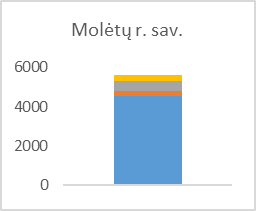 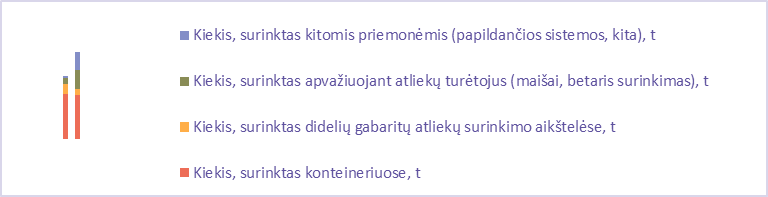 Eil. Nr.VATP punktasKomunalinių atliekų tvarkymo užduotisĮgyvendinimasValstybinės komunalinių atliekų tvarkymo užduotysValstybinės komunalinių atliekų tvarkymo užduotysValstybinės komunalinių atliekų tvarkymo užduotysValstybinės komunalinių atliekų tvarkymo užduotys1.230.1.236.237.8 priedasUžtikrinti, kad sąvartynuose šalinamos Utenos regiono komunalinės biologiškai skaidžios atliekos iki 2020 m. sudarytų ne daugiau kaip 35 proc. 2000 m. komunalinių biologiškai skaidžių atliekų. (vertinama regioniniu mastu)ĮgyvendintaPradėjus eksploatuoti regioninius MBA įrenginius, 2020 m. šalinamos regioniniame sąvartyne biologiškai skaidžios atliekos sudarė 529 tonas arba 5 proc. 2000 m. komunalinių biologiškai skaidžių atliekų.2.230.2.242.Iki 2016 m. perdirbti ar kitaip panaudoti ne mažiau kaip 45 proc. komunalinių atliekų (vertinant pagal atliekų kiekį).NeįgyvendintaMolėtų rajono savivaldybėje 2020 m. bendrai perdirbta ar kitaip panaudota apie 59 proc. komunalinių atliekų (arba 3 289 tonų), įskaitant po rūšiavimo likusių biologiškai skaidžių atliekų kompostavimą.3.230.3.242.Iki 2020 m. perdirbti ar kitaip panaudoti ne mažiau kaip 65 proc. komunalinių atliekų (vertinant pagal atliekų kiekį).NeįgyvendintaMolėtų rajono savivaldybėje 2020 m. bendrai perdirbta ar kitaip panaudota apie 59 proc. komunalinių atliekų (arba 3 289 tonų), įskaitant po rūšiavimo likusių biologiškai skaidžių atliekų kompostavimą.Sąvartynuose šalinamų biologiškai skaidžių atliekų kiekio mažinimo užduotysSąvartynuose šalinamų biologiškai skaidžių atliekų kiekio mažinimo užduotysSąvartynuose šalinamų biologiškai skaidžių atliekų kiekio mažinimo užduotysSąvartynuose šalinamų biologiškai skaidžių atliekų kiekio mažinimo užduotys5.239.1.Iki 2016 m. gyventojams ir kitiems asmenims (pvz. gėlių parduotuvėms, kapinėms ir kt.), kurių atliekų tvarkymą organizuoja savivaldybės, užtikrinti žaliųjų atliekų surinkimą ir tvarkymą arba tokių atliekų tvarkymą jų susidarymo vietoje.ĮgyvendintaMolėtų rajono savivaldybėje gyventojai turi galimybę kompostuoti šias atliekas jų susidarymo vietose (regiono gyventojams išdalinta daugiau kaip 1,1 tūkst. kompostavimo dėžių), veikia kompostavimo aikštelės. Pradėtas virtuvės / maisto ir žaliųjų atliekų atskiras surinkimas. 6.239.2.Iki 2016 m. baigti įrengti mechaninio biologinio apdorojimo įrenginius, kuriuose būtų atskiriamos ir apdorojamos biologiškai skaidžios atliekos arba mechaninio apdorojimo įrenginius, kuriuose biologiškai skaidžios atliekos būtų apdorojamos, prieš jas perduodant naudoti energijai gauti.Įgyvendinta MBA įrenginiai pradėti eksploatuoti nuo 2016 m.7.239.3.Iki 2019 m. įdiegti maisto / virtuvės atliekų rūšiuojamąjį surinkimą ir įrengti pakankamus pajėgumus atskirai surinktoms maisto / virtuvės atliekoms apdoroti.ĮgyvendintaNuo 2019 m. Molėtų rajono savivaldybėje pradėtas virtuvės / maisto atliekų atskiras surinkimas 8.239.4.Biologiškai skaidžių atliekų tvarkymo infrastruktūros plėtrą pagal galimybes suderinti su komunalinių nuotekų dumblo tvarkymo infrastruktūra.NetaikomaGyventojams ir įmonėms sudarytos sąlygos namudiniam kompostavimui ar šių atliekų išvežimui į kompostavimo aikšteles. Nuotekų dumblas tvarkomas atskirai.  Rūšiuojamojo atliekų surinkimo plėtros užduotysRūšiuojamojo atliekų surinkimo plėtros užduotysRūšiuojamojo atliekų surinkimo plėtros užduotysRūšiuojamojo atliekų surinkimo plėtros užduotys9.246.1.Iki 2015 m. sausio 1 d. patvirtinti konteinerių aikštelių išdėstymo schemas, o pasikeitus teisės aktuose nustatytiems antrinių žaliavų surinkimo reikalavimams – jas atnaujinti.Įgyvendinta Molėtų rajono savivaldybė yra patvirtinusi  konteinerių išdėstymo schemą  10.246.2. - 246.5.Užtikrinti, kad būtų pastatyti specialūs konteineriai, skirti antrinėms žaliavoms surinkti.ĮgyvendintaVykdant ES investicinius projektus ir finansuojant savivaldybėms, AM, gamintojų ir importuotojų organizacijoms, Utenos regione ši užduotis įgyvendinta. 14.246.6.Atliekų rūšiavimui skatinti ne rečiau kaip kartą per metus informuoti gyventojus apie antrinių žaliavų ir pakuočių atliekų surinkimą savivaldybės teritorijoje – pateikti informaciją apie surinktą kiekį ir surinkimo kaitą, taip pat informuoti apie numatomas per artimiausius metus įdiegti ir (ar) vykdyti antrinių žaliavų ir pakuočių atliekų rūšiuojamojo surinkimo priemones. Pastaroji prievolė pagal sutartį gali būti pavesta gamintojų ir importuotojų organizacijoms.VykdomaSavivaldybių sutartyse su MKA surinkimo operatoriais yra numatyta ši prievolė. Informavimo veiklą vykdo tiek savivaldybės, tiek UAB „URATC“.  Atliekų tvarkymo  būdasVertinimo rodikliaiLaukiamas rezultatasFizinis rodiklis Fizinis rodiklis Vertinimo rodiklio vertinimo laikotarpisAtliekų tvarkymo  būdasVertinimo rodikliaiLaukiamas rezultatasNuo Iki Vertinimo rodiklio vertinimo laikotarpisAtliekų prevencijaBendras komunalinių atliekų susidarymas, tonomis per metusMažėjimas arba nežymus didėjimas 5 8745 613TAIPAtliekų prevencijaKomunalinių atliekų susidarymas vienam gyventojui, kilogramais per metusMažėjimas arba nežymus didėjimas310330TAIPAtliekų prevencijaKomunalinių atliekų susidarymas vienam namų ūkiui, kilogramais per metusMažėjimas arba nežymus didėjimas730670TAIPAtliekų paruošimas pakartotiniam naudojimui ir perdirbimui Pakartotiniam naudojimui paruoštų atliekų kiekiai, tonomis per metusDidėjimas3 5153 290NE Atliekų paruošimas pakartotiniam naudojimui ir perdirbimui Pakartotiniam naudojimui paruoštų atliekų kiekiai, proc. nuo bendro susidariusių komunalinių atliekų kiekioDidėjimas60 proc.59 proc.NEIš gyventojų ir juridinių asmenų (įmonių, įstaigų, organizacijų) atskirai surinktų AŽ kiekiai, tonomis per metus pagal atliekų kategorijas (popieriaus ir kartono, stiklo, plastikų, metalo atliekos)Didėjimasn/a562TAIPAŽ kiekis, išrūšiuotas mechaninio apdorojimo įrenginyje ir / ar mišrių komunalinių atliekų rūšiavimo linijoje, tonomis per metus (vertinama regioniniu mastu) Didėjimas, vėliau mažėjimas398414TAIPAtskirai surinktų buityje susidarančių elektros ir elektroninės įrangos atliekų kiekiai, tonomis per metusDidėjimasn/a120TAIPAtskirai surinktų biologinių atliekų kiekiai, tonomis per metusDidėjimas197625NEBendras perdirbimui surinktas ir paruoštas komunalinių atliekų kiekis, tonomis per metus,  įskaitant ir biologinių atliekų, išrūšiuotų MBA  kompostavimą (vertinama regioniniu mastu) Didėjimas23 20225 252TAIPBendras perdirbimui surinktas ir paruoštas komunalinių atliekų kiekis,  įskaitant ir biologinių atliekų, išrūšiuotų MBA  kompostavimą  proc. nuo bendro susidariusių komunalinių atliekų kiekio (vertinama regioniniu mastu) Didėjimas51 proc.62 proc.TAIPAtliekų naudojimasPanaudotų energijai gauti komunalinių atliekų kiekis, proc. nuo bendro susidariusių komunalinių atliekų kiekio (vertinama regioniniu mastu)  2 % 0 %    2 % TAIP Atliekų šalinimasPašalintų sąvartyne komunalinių atliekų kiekis, proc. nuo bendro susidariusių komunalinių atliekų kiekio Mažėjimas39 %   23 % TAIPAtliekų šalinimasPašalintų sąvartyne komunalinių biologiškai skaidžių atliekų kiekis, proc. nuo bendro susidariusių komunalinių atliekų kiekio (vertinama regioniniu mastu) Mažėjimas9 %1 %TAIP StiprybėsSilpnybėsVisos mišrios komunalinės atliekos šalinamos ES aplinkosauginius reikalavimus atitinkančiame Utenos regiono nepavojingų atliekų sąvartyne;Įdiegtas Valstybinio strateginio atliekų tvarkymo plano reikalavimus atitinkantis antrinių žaliavų surinkimo aikštelių, APLSA tinklas, įrengtos žaliųjų atliekų kompostavimo aikštelės;Molėtų rajono savivaldybės gyventojams sudarytos sąlygos namudiniam kompostavimui, pakuočių, pakuotės atliekų ir antrinių žaliavų rūšiavimui;Regione veikia MBA įrenginiai, kurie leidžia pasiekti biologiškai skaidžių atliekų šalinimo uždavinius, didina perdirbamų atliekų kiekius;Komunalinės atliekos renkamos atskirais srautais, pvz., žaliosios, maisto, didelių gabaritų, elektros ir elektroninės įrangos atliekos;Molėtų rajono savivaldybėje įdiegtos papildančios sistemos;Įvykdytas ir viršytas ankstesniu laikotarpiu numatytas atliekų šalinimo sąvartyne apimčių sumažinimo tikslas;Pasirašytos (pasirašomos) sutartys su GIA;Savivaldybių bendradarbiavimas leidžia optimaliau vykdyti atliekų tvarkymo užduotis.Esama apmokėjimo už komunalinių atliekų surinkimą ir tvarkymą nustatymo tvarka visiškai neskatina atliekų turėtojų mažinti komunalinių atliekų susidarymo ir rūšiuoti daugiau atliekų;Sprendimas atliekas panaudoti deginimui leido įgyvendinti atliekų šalinimo sąvartyne mažinimo užduotis, tačiau šis atliekų sutvarkymo būdas yra mažiau priimtinas už rūšiavimą ir pakartotinį panaudojimą;Nesukurta tinkama infrastruktūra antrinėms žaliavoms surinkti Molėtų rajono savivaldybės sodų ir garažų bendrijose;Atliekų apskaitos netikslumai savivaldybėse neleidžia objektyviai vertinti esamą atliekų tvarkymo situacija;Molėtų rajono savivaldybėje nėra tinkamai išplėtota tekstilės atliekų surinkimo sistema;Sukurti MBA pajėgumai nėra pritaikyti tinkamam virtuvės  / maisto atliekų tvarkymui;Surenkamų antrinių žaliavų ir išrūšiuotų atliekų kokybė yra žema, todėl dažnai nėra tinkama perdirbimui ar pakartotiniam panaudojimui. APLSA  plėtrą savivaldybėse stabdo laisvos ir tinkamos APLSA statybai žemės trūkumas.GalimybėsGrėsmėsES finansinės paramos 2021–2027 m. laikotarpis sudarys galimybes finansuoti atliekų tvarkymo infrastruktūros plėtrą Utenos regione;Galimybė įdiegti atskirą maisto atliekų atskiro perdirbimo sistemą, kuri yra aukštesnės hierarchijos už atliekų deginimą;Galimybė aktyvinti ir plėsti atskiro rūšiuojamojo atliekų surinkimo sistemas; Galimybė plėtoti namudinio kompostavimo sistemą.Augant ekonomikai ir nesikeičiant vartojimo įpročiams, didės atliekų susidarymas;Šalyje nėra  sukurta tekstilės atliekų perdirbimo ar kitokio panaudojimo  pajėgumų. Esant perdirbimo technologijų trūkumui, tekstilės atliekų atskiro surinkimo ir tvarkymo infrastruktūros plėtra sunkai įsivaizduojama;Diegiant naują komunalinių atliekų infrastruktūrą, augs mišrių komunalinių atliekų tvarkymo kaina ir reikės didinti įmokas už komunalinių atliekų surinkimą ir jų tvarkymą iš atliekų turėtojų;Numatytos investicijos, skirtos naujojo plano įgyvendinimui, bus įgyvendintos ne pagal planą, neduos planuojamos naudos. Darnaus vystymosi  tikslasDarnaus vystymosi tikslas ir jį pasiekti padedančios Molėtų rajono atliekų ir tvarkymo 2021–2027 metų plano priemonės6 tikslas. Užtikrinti visiems vandens prieinamumą, darnų valdymą ir sanitariją.Regione ir Molėtų rajono savivaldybėje siekiama pagerinti vandens kokybę mažinant taršą, kuri susijusi su sąvartyno veikla, taip pat siekiama didinti atliekų perdirbimą ir pakartotinį naudojimą.7 tikslas. Užtikrinti visiems galimybę naudotis prieinama, patikima, darnia ir modernia energija.Regione siekiama naudoti vis daugiau tvarios energijos, vykdyti atsinaujinančią energiją gaminančių įrenginių plėtrą (plėtojama lokalių elektros ir dujų gamybos įrenginių infrastruktūra).9 tikslas. Kurti atsparią infrastruktūrą, skatinti visa apimančią industrializaciją ir skatinti naujoves.Molėtų rajono savivaldybėje siekiama modernizuoti atliekų surinkimo, tvarkymo, perdirbimo ir šalinimo infrastruktūrą, kuri atlieptų tvaraus vartojimo standartus.11 tikslas. Pasiekti, kad miestai ir gyvenvietės taptų įtraukūs, saugūs, atsparūs ir darnūs.Regione siekiama kurti darnią miestų aplinką atnaujinant atliekų surinkimo infrastruktūrą ir didinant sąmoningumą atliekų prevencijos klausimais.12 tikslas. Užtikrinti darnius vartojimo ir gamybos modelius.Regione ir Molėtų rajono savivaldybėje skatinama prioretizuoti daugkartinių gaminių vartojimą ir gamybą, taip pat daiktų pakartotinį naudojimą ir perdirbimą.13 tikslas. Imtis skubių kovos su klimato kaita ir jos poveikiu veiksmų.Regione ir Molėtų rajono savivaldybėje siekiama didinti aplinkosauginį sąmoningumą, vykdyti gyventojų švietimą klimato kaitos klausimais, informuojant apie jų veiksmų įtaką klimato kaitai. 14 tikslas. Išsaugoti ir tausiai naudoti vandenynus, jūras ir jūrų išteklius darniam vystymuisi. Utenos regione ir Molėtų rajono savivaldybėje esančių vandens telkinių taršos prevencija ir atliekų perdirbimas ar šalinimas nekeliant pavojaus aplinkai.15 tikslas. Saugoti, atkurti ir skatinti darnų sausumos ekosistemų naudojimą, darniai valdyti miškus, kovoti su dykumėjimu, sustabdyti žemės būklės blogėjimą ir pakeisti šį procesą priešinga kryptimi, sustabdyti biologinės įvairovės praradimą. Vandens ir sausumos ekosistemų išsaugojimas, skatinant tvarų vartojimą.17 tikslas. Stiprinti įgyvendinimo priemones ir atgaivinti pasaulinę darnaus vystymosi partnerystę. Planas rengiamas ir įgyvendinamas bendradarbiaujant Molėtų rajono savivaldybei, regioniniam atliekų tvarkymo centrui ir kitiems sistemos dalyviams, taip užtikrinant darnų tikslų pasiekimą, gerinant atliekų tvarkymą ir prevenciją bendruomenėse.DokumentasDokumento punktasCitata2021–2030 metų nacionalinis pažangos planasUždavinys 1.4Perorientuoti pramonę link klimatui neutralios ekonomikos.2021–2030 metų nacionalinis pažangos planasUždavinys 6.8Mažinti susidarančių atliekų kiekį ir efektyviai jas tvarkyti.Valstybės pažangos strategija „Lietuva 2030“6.9.2Diegti pažangias, išteklius tausojančias ir aplinkos taršą bei klimato kaitą mažinančias technologijas ir gaminius pramonės, energetikos ir transporto sektoriuose. Nacionalinė aplinkos apsaugos strategijaTikslas 2Mažinti susidarančių atliekų kiekį, užtikrinti žmonių sveikatai ir aplinkai saugų atliekų tvarkymą ir racionalų atliekų medžiaginių ir energinių išteklių naudojimą, taip sumažinant gamtos, kitų išteklių naudojimą ir atliekų šalinimą sąvartynuose.Nacionalinė aplinkos apsaugos strategija3 aplinkos apsaugos politikos principasAtsakomybės („teršėjas moka“). Bus siekiama, kad išlaidos ir atsakomybė dėl skurdinamos ir teršiamos aplinkos atkūrimo tektų ne visiems šalies piliečiams, o tiems, kurie gauna iš to naudos arba yra gamtos išteklių vartotojai, tai yra taršos šalinimo priemonių išlaidas turėtų padengti atitinkamas teršėjas, išskyrus atvejus, kai teršėjo neįmanoma nustatyti arba kai, remiantis ES ar nacionalinės teisės aktais, jis negali būti laikomas atsakingu už taršą arba jo negalima priversti padengti atkūrimo išlaidų.Nacionalinė aplinkos apsaugos strategija6 aplinkos apsaugos politikos principasGeriausios praktiškai įgyvendinamos technologijos naudojimo. Visur, kur tik įmanoma, net ir tada, kai nustatyti limitai ar normos neviršijami, turi būti siekiama naudoti aplinkosaugos atžvilgiu pažangiausią, efektyviausią ir kartu praktiškai įgyvendinamą technologiją. <...> ypač gamtos išteklių naudojimo, atliekų tvarkymo, perdirbimo ir kitokio naudojimo srityse <...>.Nacionalinė aplinkos apsaugos strategija8 aplinkos apsaugos politikos principasBus siekiama, kad <...> susidariusios atliekos grąžinamos pakartotiniam naudojimui, perdirbimui ar kitokiam naudojimui (pavyzdžiui, energijos gamybai).Lietuvos Respublikos teritorijos bendrojo plano sprendiniai iki 203030Siekiant įgyvendinti strateginį atliekų tvarkymo tikslą – mažinti susidarančių atliekų kiekį ir užtikrinti žmonių sveikatai ir aplinkai saugų atliekų tvarkymą, skatinti perėjimą prie žiedinės ekonomikos modelio.Jungtinių Tautų darnaus vystymosi darbotvarkė iki 2030 m.Uždavinys 6.3.Iki 2030 metų pagerinti vandens kokybę, mažinant taršą, naikinant sąvartynus ir kuo labiau sumažinant pavojingų chemikalų ir medžiagų išskyrimą, per pusę sumažinant nevalytų nuotekų kiekį ir labai padidinant atliekų perdirbimą ir saugų pakartotinį naudojimą pasauliniu mastu.Jungtinių Tautų darnaus vystymosi darbotvarkė iki 2030 m.Uždavinys 11.6.Iki 2030 metų sumažinti vienam gyventojui tenkantį neigiamą miestų poveikį aplinkai, ypatingą dėmesį skiriant oro kokybei bei komunalinių ir kitų atliekų tvarkymuiJungtinių Tautų darnaus vystymosi darbotvarkė iki 2030 m.Uždavinys12.3Iki 2030 metų per pusę sumažinti vienam gyventojui tenkantį pasaulinį maisto švaistymą mažmeniniu ir vartotojų lygiu, taip pat sumažinti maisto nuostolius gamybos ir tiekimo grandinėse, įskaitant nuostolius po derliaus nuėmimoTikslaiTikslaiUždaviniai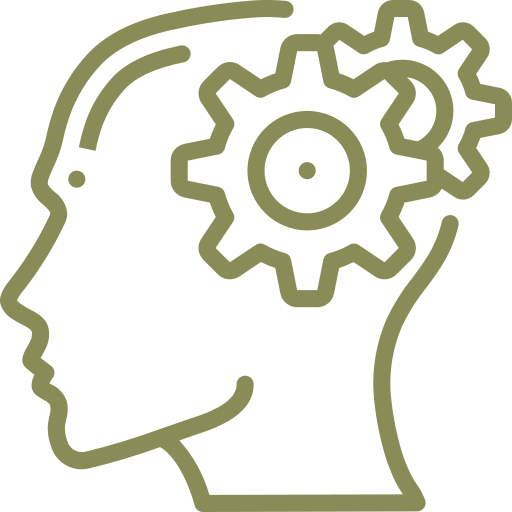 Atliekų prevencija253.1.1.1. skatinti vartotojus rinktis daugkartinius gaminius, produktus pakartotinai  naudoti,  remonto ir (ar) taisymo paslaugas;253.1.1.2. užtikrinti šiukšlinimo prevenciją, tvarkyti šiukšles;253.1.1.3. užtikrinti maisto švaistymo prevenciją, skatinti maisto atliekų prevenciją;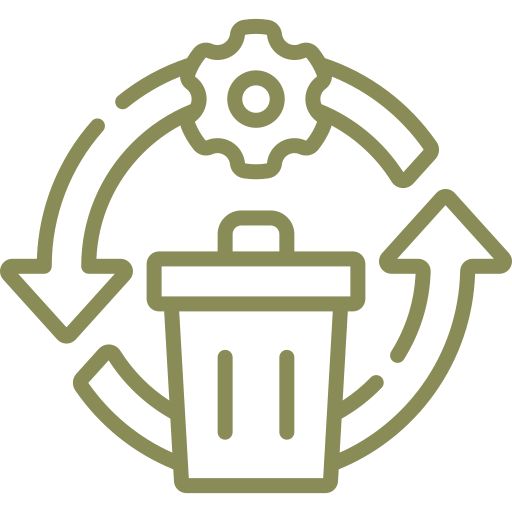 Paruošimas naudoti pakartotinai, prieš tai atskyrus produktus ar jų sudedamąsias dalis, netinkamus naudoti pakartotinai253.2.1.	atskirti susidarymo šaltinyje atliekas, kurias būtų galima paruošti naudoti pakartotinai arba perdirbti:253.2.1.1. didinti gyventojų aplinkosauginį sąmoningumą ir atsakomybę rūšiuojant atliekas;253.2.1.2.  gerinti atliekų rūšiavimo priemonių ir infrastruktūros prieinamumą.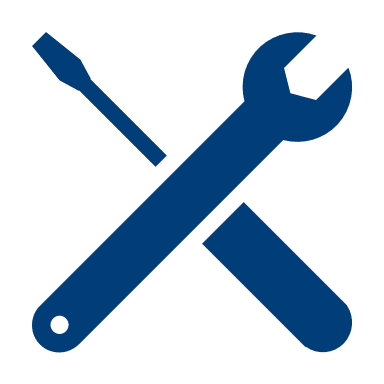 Atskirtų pakartotinai naudoti daiktų atnaujinimas, remontas, pakartotinis daiktų naudojimas253.3.1.	skatinti paruošti atliekas naudoti pakartotinai:253.3.1.1. tikrinant, valant ar taisant atliekomis tapusius produktus ar jų sudedamąsias dalis paruošti taip, kad jie vėl būtų tinkami naudoti be pradinio apdirbimo.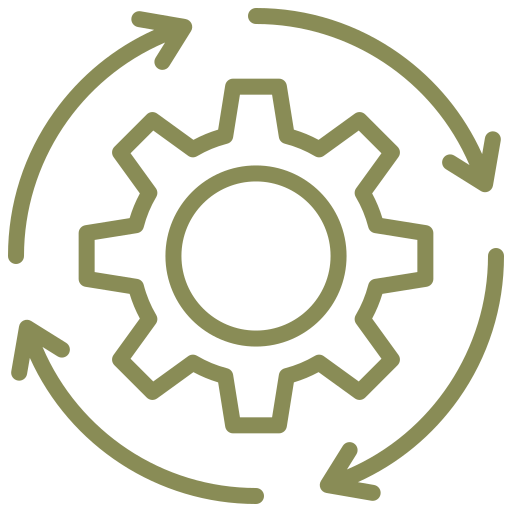 Atliekas, kurių nepavyksta išvengti, jų dalis ar medžiagas, kurių nepavyksta pakartotinai panaudoti, perdirbti, panaudojant jas kaip žaliavas253.4.1. naudoti atliekas tos pačios arba kitos paskirties produktams ar medžiagoms gaminti:253.4.1.1. skatinti paruošti atliekas perdirbti ir jas perdirbti;253.4.1.2. skatinti naudoti antrines žaliavas.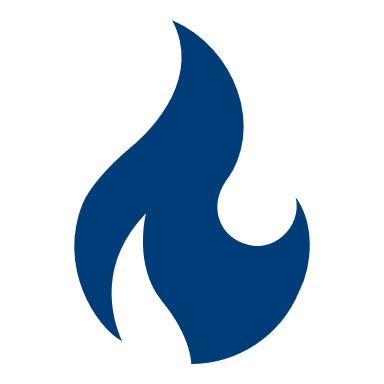 Kitoks atliekų naudojimas253.5.1. skatinti perdirbti atliekas ir taip mažinti atliekų poveikį  aplinkai ir visuomenės sveikatai, sąvartynuose šalinamų atliekų kiekį:253.5.1.1. užtikrinti, kad energijai gauti būtų naudojamos nebetinkamos perdirbti ar pakartotinai naudoti energinę vertę turinčios atliekos. 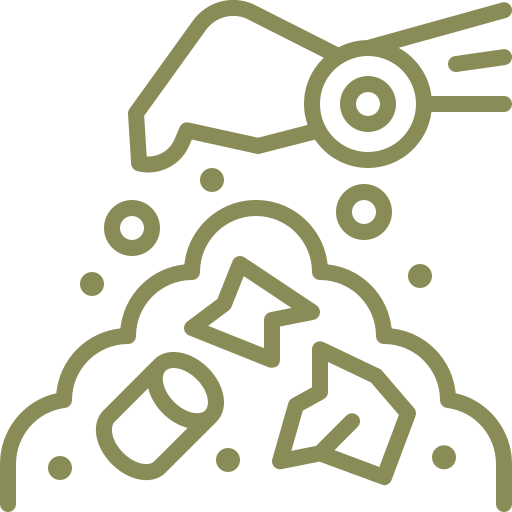 Atliekų šalinimas253.6.1. atliekas, kurių nepavyksta išvengti, jų dalis ar medžiagas, kurių nepavyksta pakartotinai panaudoti, vėliau – perdirbti ar kitaip panaudoti, šalinti nekeliant pavojaus visuomenės sveikatai ir aplinkai:253.6.1.1. užtikrinti, kad saugiai būtų šalinamos asbesto atliekos.UžduotisAtitiktis VAPTPĮgyvendinimo terminasSiekisPadidinti pakartotinai naudoti paruošiamų ir perdirbamų komunalinių atliekų kiekį260.1.-260.2.Iki 2025 m.Ne mažiau 55 proc. susidariusių komunalinių atliekų (pagal svorį) paruošta pakartotinai naudoti ir perdirbta.Padidinti pakartotinai naudoti paruošiamų ir perdirbamų komunalinių atliekų kiekį260.1.-260.2.Iki 2027 m.Ne mažiau kaip 57 proc. susidariusių komunalinių atliekų (pagal svorį) paruošta pakartotinai naudoti ir perdirbta.Padidinti pakartotinai naudoti paruošiamų ir perdirbamų komunalinių atliekų kiekį260.1.-260.2.Iki 2030 m.Ne mažiau kaip 60 proc. susidariusių komunalinių atliekų (pagal svorį) paruošta pakartotinai naudoti ir perdirbta.Sumažinti sąvartynuose šalinamų komunalinių atliekų kiekį260.3.	iki 2027 m.Ne daugiau kaip 8 proc. visų susidariusių komunalinių atliekų (pagal svorį) šalinama sąvartyne.Sumažinti sąvartynuose šalinamų komunalinių atliekų kiekį260.3.	Iki 2030 m.Ne daugiau kaip 5 proc. visų susidariusių komunalinių atliekų (pagal svorį) šalinama sąvartyne.Padidinti atliekų susidarymo vietoje sutvarkytų biologinių atliekų ir rūšiuojamuoju būdu surinktų komunalinių atliekų kiekį261.1.	2025 m.70 proc. susidariusių komunalinių atliekų kiekio susidarymo vietoje sutvarkytų biologinių atliekų ir rūšiuojamuoju būdu surinktų komunalinių atliekų.Padidinti atliekų susidarymo vietoje sutvarkytų biologinių atliekų ir rūšiuojamuoju būdu surinktų komunalinių atliekų kiekį261.1.	2027 m.80 proc. susidariusių komunalinių atliekų kiekio.Aprūpinti namų ūkius biologinių atliekų surinkimo priemonėmis arba užtikrinti kompostavimą šių atliekų susidarymo vietose261.2.Iki 2024 m.Aprūpinti namų ūkius biologinių atliekų surinkimo priemonėmis urbanizuotose vietovėse, kuriose gyventojų – daugiau nei 2000, arba užtikrinti kompostavimą šių atliekų susidarymo vietose, taip pat užtikrinti, plėtoti ir skatinti kompostavimo bendruomenių daržuose sistemą.Aprūpinti gyventojus surinkimo priemonėmis buityje susidarančioms tekstilės atliekoms surinkti arba suteikti galimybę atliekų tvarkytojams aprūpinti gyventojus šiomis priemonėmis261.5.iki 2025 m.Užtikrinti galimybę atiduoti atskirai surinktas buityje susidarančias pavojingąsias atliekas261.6.iki 2025 m.Išplėsti DGASA tinklą261.7.5.iki 2027 m.Kaimo vietovėse įrengti po vieną DGASA ne didesniu kaip 15 km atstumu nuo gyvenamųjų teritorijų, o miestuose – vieną DGASA 10 km atstumu tarp tokių aikštelių arba aprūpinančią bent 
40 000 gyventojų.UžduotisAtitiktis VAPTPSudaryti galimybę buityje susidarančioms išrūšiuotoms statybinėms atliekoms surinkti261.3.Atskirai surinkti baldų, elektros ir elektroninės įrangos, baterijų ir akumuliatorių atliekas. Savivaldybės privalo užtikrinti, kad jų organizuojamos komunalinių atliekų tvarkymo sistemos neatsisakytų priimti baterijų ir akumuliatorių atliekų iš gyventojų arba suteikti galimybę atliekų tvarkytojams aprūpinti gyventojus šiomis priemonėmis261.4.Gyvenamuosiuose daugiabučių namų rajonuose, atliekų surinkimo aikštelėse, šalia mišrių komunalinių atliekų konteinerių pastatyti antrinių žaliavų (popieriaus ir kartono, stiklo, plastiko, metalų, įskaitant pakuočių atliekas) konteinerius vadovaujantis aplinkos ministro nustatyta tvarka261.7.1.Kolektyviniuose soduose pastatyti, jei trūksta, kolektyvinius antrinių žaliavų (popieriaus ir kartono, stiklo, plastiko, metalų, įskaitant pakuočių atliekas) konteinerius ir užtikrinti, kad jie būtų ištuštinami laiku261.7.2.Individualių gyvenamųjų namų gyventojams pastatyti individualius antrinių žaliavų (popieriaus ir kartono, stiklo, plastiko, metalų, įskaitant pakuočių atliekas) surinkimo konteinerius arba užtikrinti kitas gyventojams patogias antrinių žaliavų surinkimo priemones, taip pat užtikrinti, kad konteineriai būtų ištuštinami laiku261.7.3.Pastatyti specialius konteinerius tekstilės, pavojingosioms, statybinėms atliekoms surinkti arba užtikrinti gyventojams kitas priemones ir būdus buityje susidarančioms tekstilės, pavojingosioms ir statybinėms atliekoms atskirai surinkti (apvažiuojamasis surinkimas ne rečiau kaip 4 kartus per metus, individuali atliekų išvežimo paslauga pagal gyventojo užsakymą, specialūs maišai ar kitos priemonės)261.7.4.	Teikti gyventojams aplinkos ministro nustatyta tvarka patvirtintą išsamią informaciją apie visų atliekų srautų atskiro surinkimo galimybes. 261.7.6.Peržiūrėti ir pakoreguoti Lietuvos Respublikos Vyriausybės 2013 m. liepos 24 d. nutarimu Nr. 711 patvirtintų Vietinės rinkliavos ar kitos įmokos už komunalinių atliekų surinkimą iš atliekų turėtojų ir atliekų tvarkymą dydžio nustatymo taisyklių nuostatas, ir nustatyti mokesčių už komunalines paslaugas komercinėms patalpoms apskaičiavimą ne pagal patalpų plotą.261.7.7.VALSTYBINIS ILGALAIKIS ATLIEKŲ PREVENCIJOS IR TVARKYMO TIKSLASMažinti susidarančių atliekų kiekį, užtikrinti žmonių sveikatai ir aplinkai saugų atliekų tvarkymą, racionalų atliekų medžiaginių ir energinių išteklių naudojimą, siekti mažiau naudoti gamtos, kitus išteklius, mažiau atliekų šalinti sąvartynuose, mažinti aplinkos taršą, aprūpinti pramonę vietinėmis žaliavomis.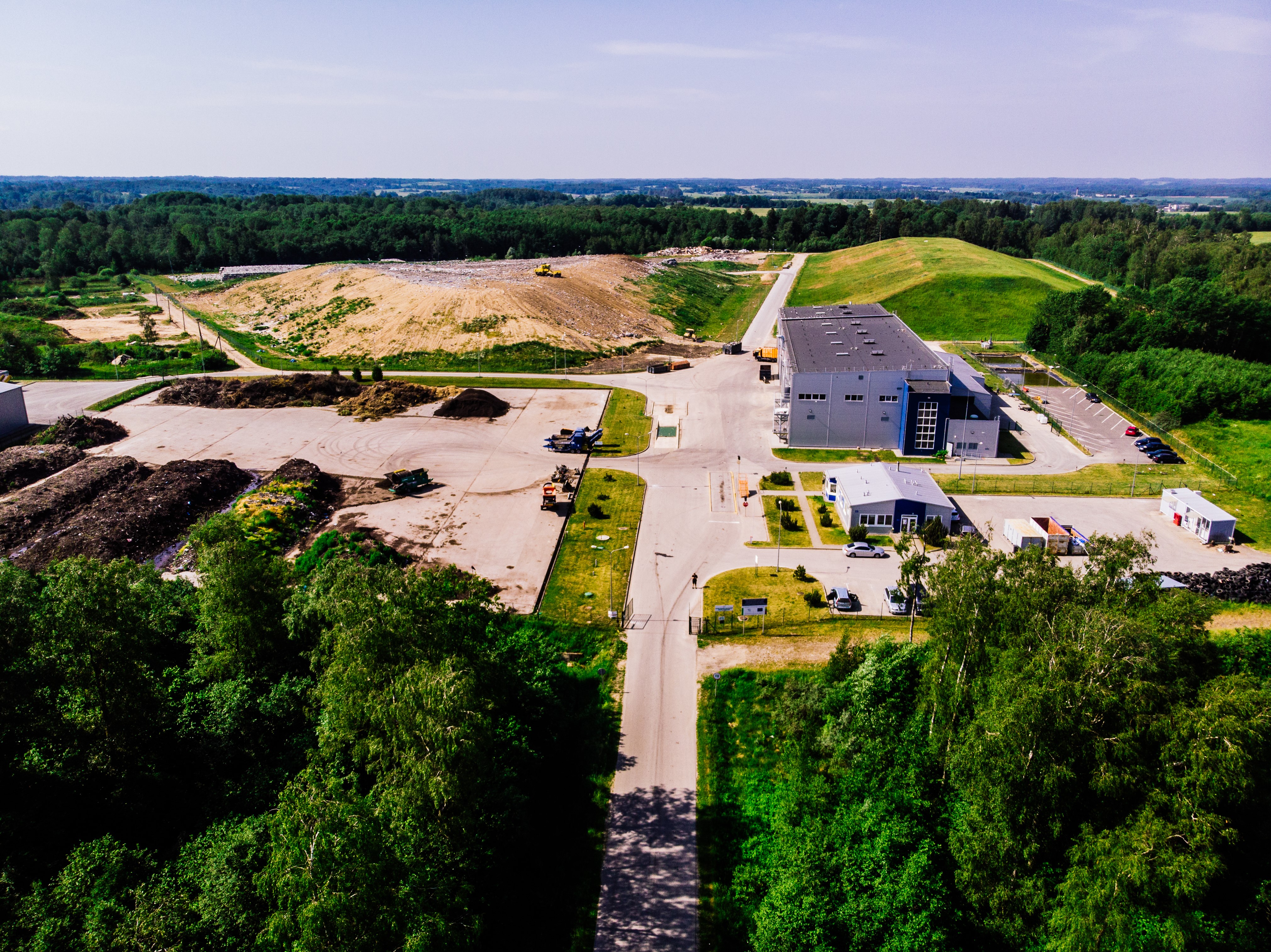 REGIONINIS ILGALAIKIS ATLIEKŲ PREVENCIJOS IR TVARKYMO TIKSLASUžtikrinti pažanga ir inovatyvumu grįstas patikimas ir kokybiškas atliekų tvarkymo paslaugas garantuojant skaidrumą ir darant minimalų poveikį aplinkai.1.1. Siekti mažinti atliekų susidarymą skatinant vartotojus rinktis daugkartinius gaminius, naudoti produktus pakartotinai, o susidarius atliekoms tinkamai jas rūšiuotiNr.PriemonėĮvykdymo terminasVykdytojaiPriemonės lygmuoFinansinės projekcijos, 
tūkst. eurųFinansavimo šaltinisPriemonės tipas1.1.1Viešinimo kampanijų vykdymas, atliekų prevencijos klausimais ir skatinančias atliekų rūšiuojamąjį surinkimą2024–2027URATC (atsakingas vykdytojas), SavivaldybėsRegioninė>100URATC, Savivaldybių biudžetų (vietinė rinkliava ar kita įmoka už atliekų tvarkymą) ir kitos lėšos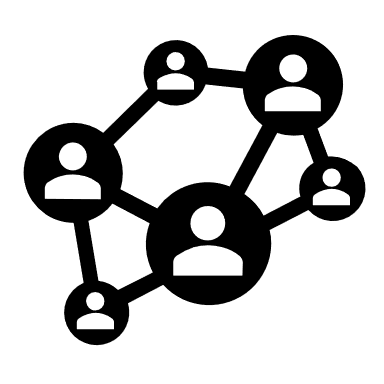 1.1.1.1.Viešinimo kampanijų vykdymas, atliekų prevencijos klausimais ir skatinančias atliekų rūšiuojamąjį surinkimą Molėtų rajono savivaldybėje2024–2027Molėtų rajono savivaldybėSavivaldybės8Savivaldybių biudžetų (vietinė rinkliava ar kita įmoka už atliekų tvarkymą) ir kitos lėšosPasirinkimo pagrindimas ir priemonės aprašymasPasirinkimo pagrindimas ir priemonės aprašymasPasirinkimo pagrindimas ir priemonės aprašymasPasirinkimo pagrindimas ir priemonės aprašymasPasirinkimo pagrindimas ir priemonės aprašymasPasirinkimo pagrindimas ir priemonės aprašymasPasirinkimo pagrindimas ir priemonės aprašymasPasirinkimo pagrindimas ir priemonės aprašymasSiekiant mažinti komunalinių atliekų susidarymą, taip pat tinkamai rūšiuoti ir priduoti naudojantis savivaldybėse ir regione sukurta atliekų tvarkymo sistema, turi keistis žmonių įpročiai. Norint, kad pokyčiai vyktų nuosekliai, viešinimas ir informacijos sklaida turi vykti nuolat, koordinuotai,  vadovaujantis geriausia praktika, siekiant kuo didesnio gyventojų įsitraukimo.Utenos regione planuojama viešinimo ir informavimo veikla:Utenos regionas dalyvauja vykdant tarpregioninį projektą „Atliekų kultūra“, kurio pagrindinis tikslas – edukuoti ir informuoti gyventojus apie atliekų tvarkymo kultūrą, skatinti rūšiuoti ir tinkamai elgtis su atliekomis. Gyventojų informavimas vykdomas pasitelkiant televiziją, radiją, spaudą, internetą, išnaudojant visuomeninio transporto galimybes ir šiai informavimo kampanijai skirtų renginių metu. Projekto metu vykdomas Atliekų kultūros egzaminas, Atliekų kultūros apdovanojimai.UAB „URATC“ vykdomas ir koordinuojamas Utenos regiono gyventojų švietimas organizuojant edukacines ekskursijas, kurių metu supažindinami moksleiviai, studentai ir kiti suinteresuoti asmenys su Utenos regione sukurta atliekų tvarkymo sistema. Taip pat bendradarbiaujama su švietimo įstaigomis, dalyvaujama savivaldybių mugėse ir / ar šventėse.UAB „URATC“ kiekvienų metų pradžioje organizuos apvalaus stalo diskusiją – strateginę sesiją, kurios metu bendradarbiavimo pagrindu kartu su Utenos regiono savivaldybių atstovais ir savivaldybių surinkimo / administravimo sistemos dalyviais bus parengtas ateinančių metų viešinimo planas, kuris tais metais turėtų būti įgyvendintas. Einamųjų metų antroje pusėje būtų organizuojama pakartotinė diskusija aptarti viešinimo plano įgyvendinimą, pasidalyti gerąja ir blogąja praktika, esant poreikiui pakoreguoti viešinimo planą.Pagal parengtą viešinimo planą, bendradarbiaudama su UAB „URATC“,  Molėtų rajono savivaldybė įgyvendins viešinimo kampanijas atliekų prevencijos ir tvarkymo temomis.Siekiant mažinti komunalinių atliekų susidarymą, taip pat tinkamai rūšiuoti ir priduoti naudojantis savivaldybėse ir regione sukurta atliekų tvarkymo sistema, turi keistis žmonių įpročiai. Norint, kad pokyčiai vyktų nuosekliai, viešinimas ir informacijos sklaida turi vykti nuolat, koordinuotai,  vadovaujantis geriausia praktika, siekiant kuo didesnio gyventojų įsitraukimo.Utenos regione planuojama viešinimo ir informavimo veikla:Utenos regionas dalyvauja vykdant tarpregioninį projektą „Atliekų kultūra“, kurio pagrindinis tikslas – edukuoti ir informuoti gyventojus apie atliekų tvarkymo kultūrą, skatinti rūšiuoti ir tinkamai elgtis su atliekomis. Gyventojų informavimas vykdomas pasitelkiant televiziją, radiją, spaudą, internetą, išnaudojant visuomeninio transporto galimybes ir šiai informavimo kampanijai skirtų renginių metu. Projekto metu vykdomas Atliekų kultūros egzaminas, Atliekų kultūros apdovanojimai.UAB „URATC“ vykdomas ir koordinuojamas Utenos regiono gyventojų švietimas organizuojant edukacines ekskursijas, kurių metu supažindinami moksleiviai, studentai ir kiti suinteresuoti asmenys su Utenos regione sukurta atliekų tvarkymo sistema. Taip pat bendradarbiaujama su švietimo įstaigomis, dalyvaujama savivaldybių mugėse ir / ar šventėse.UAB „URATC“ kiekvienų metų pradžioje organizuos apvalaus stalo diskusiją – strateginę sesiją, kurios metu bendradarbiavimo pagrindu kartu su Utenos regiono savivaldybių atstovais ir savivaldybių surinkimo / administravimo sistemos dalyviais bus parengtas ateinančių metų viešinimo planas, kuris tais metais turėtų būti įgyvendintas. Einamųjų metų antroje pusėje būtų organizuojama pakartotinė diskusija aptarti viešinimo plano įgyvendinimą, pasidalyti gerąja ir blogąja praktika, esant poreikiui pakoreguoti viešinimo planą.Pagal parengtą viešinimo planą, bendradarbiaudama su UAB „URATC“,  Molėtų rajono savivaldybė įgyvendins viešinimo kampanijas atliekų prevencijos ir tvarkymo temomis.Siekiant mažinti komunalinių atliekų susidarymą, taip pat tinkamai rūšiuoti ir priduoti naudojantis savivaldybėse ir regione sukurta atliekų tvarkymo sistema, turi keistis žmonių įpročiai. Norint, kad pokyčiai vyktų nuosekliai, viešinimas ir informacijos sklaida turi vykti nuolat, koordinuotai,  vadovaujantis geriausia praktika, siekiant kuo didesnio gyventojų įsitraukimo.Utenos regione planuojama viešinimo ir informavimo veikla:Utenos regionas dalyvauja vykdant tarpregioninį projektą „Atliekų kultūra“, kurio pagrindinis tikslas – edukuoti ir informuoti gyventojus apie atliekų tvarkymo kultūrą, skatinti rūšiuoti ir tinkamai elgtis su atliekomis. Gyventojų informavimas vykdomas pasitelkiant televiziją, radiją, spaudą, internetą, išnaudojant visuomeninio transporto galimybes ir šiai informavimo kampanijai skirtų renginių metu. Projekto metu vykdomas Atliekų kultūros egzaminas, Atliekų kultūros apdovanojimai.UAB „URATC“ vykdomas ir koordinuojamas Utenos regiono gyventojų švietimas organizuojant edukacines ekskursijas, kurių metu supažindinami moksleiviai, studentai ir kiti suinteresuoti asmenys su Utenos regione sukurta atliekų tvarkymo sistema. Taip pat bendradarbiaujama su švietimo įstaigomis, dalyvaujama savivaldybių mugėse ir / ar šventėse.UAB „URATC“ kiekvienų metų pradžioje organizuos apvalaus stalo diskusiją – strateginę sesiją, kurios metu bendradarbiavimo pagrindu kartu su Utenos regiono savivaldybių atstovais ir savivaldybių surinkimo / administravimo sistemos dalyviais bus parengtas ateinančių metų viešinimo planas, kuris tais metais turėtų būti įgyvendintas. Einamųjų metų antroje pusėje būtų organizuojama pakartotinė diskusija aptarti viešinimo plano įgyvendinimą, pasidalyti gerąja ir blogąja praktika, esant poreikiui pakoreguoti viešinimo planą.Pagal parengtą viešinimo planą, bendradarbiaudama su UAB „URATC“,  Molėtų rajono savivaldybė įgyvendins viešinimo kampanijas atliekų prevencijos ir tvarkymo temomis.Siekiant mažinti komunalinių atliekų susidarymą, taip pat tinkamai rūšiuoti ir priduoti naudojantis savivaldybėse ir regione sukurta atliekų tvarkymo sistema, turi keistis žmonių įpročiai. Norint, kad pokyčiai vyktų nuosekliai, viešinimas ir informacijos sklaida turi vykti nuolat, koordinuotai,  vadovaujantis geriausia praktika, siekiant kuo didesnio gyventojų įsitraukimo.Utenos regione planuojama viešinimo ir informavimo veikla:Utenos regionas dalyvauja vykdant tarpregioninį projektą „Atliekų kultūra“, kurio pagrindinis tikslas – edukuoti ir informuoti gyventojus apie atliekų tvarkymo kultūrą, skatinti rūšiuoti ir tinkamai elgtis su atliekomis. Gyventojų informavimas vykdomas pasitelkiant televiziją, radiją, spaudą, internetą, išnaudojant visuomeninio transporto galimybes ir šiai informavimo kampanijai skirtų renginių metu. Projekto metu vykdomas Atliekų kultūros egzaminas, Atliekų kultūros apdovanojimai.UAB „URATC“ vykdomas ir koordinuojamas Utenos regiono gyventojų švietimas organizuojant edukacines ekskursijas, kurių metu supažindinami moksleiviai, studentai ir kiti suinteresuoti asmenys su Utenos regione sukurta atliekų tvarkymo sistema. Taip pat bendradarbiaujama su švietimo įstaigomis, dalyvaujama savivaldybių mugėse ir / ar šventėse.UAB „URATC“ kiekvienų metų pradžioje organizuos apvalaus stalo diskusiją – strateginę sesiją, kurios metu bendradarbiavimo pagrindu kartu su Utenos regiono savivaldybių atstovais ir savivaldybių surinkimo / administravimo sistemos dalyviais bus parengtas ateinančių metų viešinimo planas, kuris tais metais turėtų būti įgyvendintas. Einamųjų metų antroje pusėje būtų organizuojama pakartotinė diskusija aptarti viešinimo plano įgyvendinimą, pasidalyti gerąja ir blogąja praktika, esant poreikiui pakoreguoti viešinimo planą.Pagal parengtą viešinimo planą, bendradarbiaudama su UAB „URATC“,  Molėtų rajono savivaldybė įgyvendins viešinimo kampanijas atliekų prevencijos ir tvarkymo temomis.Siekiant mažinti komunalinių atliekų susidarymą, taip pat tinkamai rūšiuoti ir priduoti naudojantis savivaldybėse ir regione sukurta atliekų tvarkymo sistema, turi keistis žmonių įpročiai. Norint, kad pokyčiai vyktų nuosekliai, viešinimas ir informacijos sklaida turi vykti nuolat, koordinuotai,  vadovaujantis geriausia praktika, siekiant kuo didesnio gyventojų įsitraukimo.Utenos regione planuojama viešinimo ir informavimo veikla:Utenos regionas dalyvauja vykdant tarpregioninį projektą „Atliekų kultūra“, kurio pagrindinis tikslas – edukuoti ir informuoti gyventojus apie atliekų tvarkymo kultūrą, skatinti rūšiuoti ir tinkamai elgtis su atliekomis. Gyventojų informavimas vykdomas pasitelkiant televiziją, radiją, spaudą, internetą, išnaudojant visuomeninio transporto galimybes ir šiai informavimo kampanijai skirtų renginių metu. Projekto metu vykdomas Atliekų kultūros egzaminas, Atliekų kultūros apdovanojimai.UAB „URATC“ vykdomas ir koordinuojamas Utenos regiono gyventojų švietimas organizuojant edukacines ekskursijas, kurių metu supažindinami moksleiviai, studentai ir kiti suinteresuoti asmenys su Utenos regione sukurta atliekų tvarkymo sistema. Taip pat bendradarbiaujama su švietimo įstaigomis, dalyvaujama savivaldybių mugėse ir / ar šventėse.UAB „URATC“ kiekvienų metų pradžioje organizuos apvalaus stalo diskusiją – strateginę sesiją, kurios metu bendradarbiavimo pagrindu kartu su Utenos regiono savivaldybių atstovais ir savivaldybių surinkimo / administravimo sistemos dalyviais bus parengtas ateinančių metų viešinimo planas, kuris tais metais turėtų būti įgyvendintas. Einamųjų metų antroje pusėje būtų organizuojama pakartotinė diskusija aptarti viešinimo plano įgyvendinimą, pasidalyti gerąja ir blogąja praktika, esant poreikiui pakoreguoti viešinimo planą.Pagal parengtą viešinimo planą, bendradarbiaudama su UAB „URATC“,  Molėtų rajono savivaldybė įgyvendins viešinimo kampanijas atliekų prevencijos ir tvarkymo temomis.Siekiant mažinti komunalinių atliekų susidarymą, taip pat tinkamai rūšiuoti ir priduoti naudojantis savivaldybėse ir regione sukurta atliekų tvarkymo sistema, turi keistis žmonių įpročiai. Norint, kad pokyčiai vyktų nuosekliai, viešinimas ir informacijos sklaida turi vykti nuolat, koordinuotai,  vadovaujantis geriausia praktika, siekiant kuo didesnio gyventojų įsitraukimo.Utenos regione planuojama viešinimo ir informavimo veikla:Utenos regionas dalyvauja vykdant tarpregioninį projektą „Atliekų kultūra“, kurio pagrindinis tikslas – edukuoti ir informuoti gyventojus apie atliekų tvarkymo kultūrą, skatinti rūšiuoti ir tinkamai elgtis su atliekomis. Gyventojų informavimas vykdomas pasitelkiant televiziją, radiją, spaudą, internetą, išnaudojant visuomeninio transporto galimybes ir šiai informavimo kampanijai skirtų renginių metu. Projekto metu vykdomas Atliekų kultūros egzaminas, Atliekų kultūros apdovanojimai.UAB „URATC“ vykdomas ir koordinuojamas Utenos regiono gyventojų švietimas organizuojant edukacines ekskursijas, kurių metu supažindinami moksleiviai, studentai ir kiti suinteresuoti asmenys su Utenos regione sukurta atliekų tvarkymo sistema. Taip pat bendradarbiaujama su švietimo įstaigomis, dalyvaujama savivaldybių mugėse ir / ar šventėse.UAB „URATC“ kiekvienų metų pradžioje organizuos apvalaus stalo diskusiją – strateginę sesiją, kurios metu bendradarbiavimo pagrindu kartu su Utenos regiono savivaldybių atstovais ir savivaldybių surinkimo / administravimo sistemos dalyviais bus parengtas ateinančių metų viešinimo planas, kuris tais metais turėtų būti įgyvendintas. Einamųjų metų antroje pusėje būtų organizuojama pakartotinė diskusija aptarti viešinimo plano įgyvendinimą, pasidalyti gerąja ir blogąja praktika, esant poreikiui pakoreguoti viešinimo planą.Pagal parengtą viešinimo planą, bendradarbiaudama su UAB „URATC“,  Molėtų rajono savivaldybė įgyvendins viešinimo kampanijas atliekų prevencijos ir tvarkymo temomis.Siekiant mažinti komunalinių atliekų susidarymą, taip pat tinkamai rūšiuoti ir priduoti naudojantis savivaldybėse ir regione sukurta atliekų tvarkymo sistema, turi keistis žmonių įpročiai. Norint, kad pokyčiai vyktų nuosekliai, viešinimas ir informacijos sklaida turi vykti nuolat, koordinuotai,  vadovaujantis geriausia praktika, siekiant kuo didesnio gyventojų įsitraukimo.Utenos regione planuojama viešinimo ir informavimo veikla:Utenos regionas dalyvauja vykdant tarpregioninį projektą „Atliekų kultūra“, kurio pagrindinis tikslas – edukuoti ir informuoti gyventojus apie atliekų tvarkymo kultūrą, skatinti rūšiuoti ir tinkamai elgtis su atliekomis. Gyventojų informavimas vykdomas pasitelkiant televiziją, radiją, spaudą, internetą, išnaudojant visuomeninio transporto galimybes ir šiai informavimo kampanijai skirtų renginių metu. Projekto metu vykdomas Atliekų kultūros egzaminas, Atliekų kultūros apdovanojimai.UAB „URATC“ vykdomas ir koordinuojamas Utenos regiono gyventojų švietimas organizuojant edukacines ekskursijas, kurių metu supažindinami moksleiviai, studentai ir kiti suinteresuoti asmenys su Utenos regione sukurta atliekų tvarkymo sistema. Taip pat bendradarbiaujama su švietimo įstaigomis, dalyvaujama savivaldybių mugėse ir / ar šventėse.UAB „URATC“ kiekvienų metų pradžioje organizuos apvalaus stalo diskusiją – strateginę sesiją, kurios metu bendradarbiavimo pagrindu kartu su Utenos regiono savivaldybių atstovais ir savivaldybių surinkimo / administravimo sistemos dalyviais bus parengtas ateinančių metų viešinimo planas, kuris tais metais turėtų būti įgyvendintas. Einamųjų metų antroje pusėje būtų organizuojama pakartotinė diskusija aptarti viešinimo plano įgyvendinimą, pasidalyti gerąja ir blogąja praktika, esant poreikiui pakoreguoti viešinimo planą.Pagal parengtą viešinimo planą, bendradarbiaudama su UAB „URATC“,  Molėtų rajono savivaldybė įgyvendins viešinimo kampanijas atliekų prevencijos ir tvarkymo temomis.Siekiant mažinti komunalinių atliekų susidarymą, taip pat tinkamai rūšiuoti ir priduoti naudojantis savivaldybėse ir regione sukurta atliekų tvarkymo sistema, turi keistis žmonių įpročiai. Norint, kad pokyčiai vyktų nuosekliai, viešinimas ir informacijos sklaida turi vykti nuolat, koordinuotai,  vadovaujantis geriausia praktika, siekiant kuo didesnio gyventojų įsitraukimo.Utenos regione planuojama viešinimo ir informavimo veikla:Utenos regionas dalyvauja vykdant tarpregioninį projektą „Atliekų kultūra“, kurio pagrindinis tikslas – edukuoti ir informuoti gyventojus apie atliekų tvarkymo kultūrą, skatinti rūšiuoti ir tinkamai elgtis su atliekomis. Gyventojų informavimas vykdomas pasitelkiant televiziją, radiją, spaudą, internetą, išnaudojant visuomeninio transporto galimybes ir šiai informavimo kampanijai skirtų renginių metu. Projekto metu vykdomas Atliekų kultūros egzaminas, Atliekų kultūros apdovanojimai.UAB „URATC“ vykdomas ir koordinuojamas Utenos regiono gyventojų švietimas organizuojant edukacines ekskursijas, kurių metu supažindinami moksleiviai, studentai ir kiti suinteresuoti asmenys su Utenos regione sukurta atliekų tvarkymo sistema. Taip pat bendradarbiaujama su švietimo įstaigomis, dalyvaujama savivaldybių mugėse ir / ar šventėse.UAB „URATC“ kiekvienų metų pradžioje organizuos apvalaus stalo diskusiją – strateginę sesiją, kurios metu bendradarbiavimo pagrindu kartu su Utenos regiono savivaldybių atstovais ir savivaldybių surinkimo / administravimo sistemos dalyviais bus parengtas ateinančių metų viešinimo planas, kuris tais metais turėtų būti įgyvendintas. Einamųjų metų antroje pusėje būtų organizuojama pakartotinė diskusija aptarti viešinimo plano įgyvendinimą, pasidalyti gerąja ir blogąja praktika, esant poreikiui pakoreguoti viešinimo planą.Pagal parengtą viešinimo planą, bendradarbiaudama su UAB „URATC“,  Molėtų rajono savivaldybė įgyvendins viešinimo kampanijas atliekų prevencijos ir tvarkymo temomis.1.1.2Viešinimo kampanijos pradedant ir vykdant biologiškai skaidžių atliekų (tarp jų maisto (virtuvės) atliekų surinkimą ) organizavimas2022–2023URATCRegioninė64Europos Sąjungos parama, URATC lėšos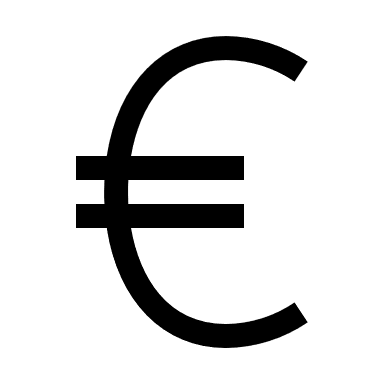 Pasirinkimo pagrindimas ir priemonės aprašymasPasirinkimo pagrindimas ir priemonės aprašymasPasirinkimo pagrindimas ir priemonės aprašymasPasirinkimo pagrindimas ir priemonės aprašymasPasirinkimo pagrindimas ir priemonės aprašymasPasirinkimo pagrindimas ir priemonės aprašymasPasirinkimo pagrindimas ir priemonės aprašymasPasirinkimo pagrindimas ir priemonės aprašymasPradėjus įgyvendinti maisto (virtuvės) atliekų surinkimą, bus vykdomos viešinimo priemonės, siekiant kuo didesnio maisto (virtuvės) atliekų atskyrimo iš bendro mišraus komunalinių atliekų srauto, bus vykdomos šios gyventojų informavimo priemonės:Mokomųjų filmukų sukūrimas (2 serijos) – informacinis / mokomasis animuotas filmukas apie maisto / virtuvės atliekų surinkimą, tvarkymą, apie teikiamą naudą atskirai rūšiuojant maisto / virtuvės atliekas; Informaciniai lankstinukai ir plakatai viešojo transporto stotelėse, skirti informuoti visuomenę apie maisto / virtuvės atliekų surinkimą ir tvarkymą, apie teikiamą naudą atskirai rūšiuojant maisto / virtuvės atliekas;Straipsniai, skirti informuoti visuomenę apie įgyvendintą projektą ir sukurtą projekto rezultatą. Skirti informuoti visuomenę apie maisto / virtuvės atliekų surinkimą ir tvarkymą, apie teikiamą naudą atskirai rūšiuojant maisto / virtuvės atliekas.Žaidimų ir konkursų organizavimas. Numatomi į tris tikslines gyventojų grupės oriantuoti žaidimai konkursai: pradinukai, 5–12 klasių mokiniai, suaugusieji;3 informaciniai renginiai. Informacinių renginių tikslas – formuoti sąmoningą nuomonę apie maisto / virtuvės atliekų rūšiavimą, jo naudą visuomenei, gamtai.Pradėjus įgyvendinti maisto (virtuvės) atliekų surinkimą, bus vykdomos viešinimo priemonės, siekiant kuo didesnio maisto (virtuvės) atliekų atskyrimo iš bendro mišraus komunalinių atliekų srauto, bus vykdomos šios gyventojų informavimo priemonės:Mokomųjų filmukų sukūrimas (2 serijos) – informacinis / mokomasis animuotas filmukas apie maisto / virtuvės atliekų surinkimą, tvarkymą, apie teikiamą naudą atskirai rūšiuojant maisto / virtuvės atliekas; Informaciniai lankstinukai ir plakatai viešojo transporto stotelėse, skirti informuoti visuomenę apie maisto / virtuvės atliekų surinkimą ir tvarkymą, apie teikiamą naudą atskirai rūšiuojant maisto / virtuvės atliekas;Straipsniai, skirti informuoti visuomenę apie įgyvendintą projektą ir sukurtą projekto rezultatą. Skirti informuoti visuomenę apie maisto / virtuvės atliekų surinkimą ir tvarkymą, apie teikiamą naudą atskirai rūšiuojant maisto / virtuvės atliekas.Žaidimų ir konkursų organizavimas. Numatomi į tris tikslines gyventojų grupės oriantuoti žaidimai konkursai: pradinukai, 5–12 klasių mokiniai, suaugusieji;3 informaciniai renginiai. Informacinių renginių tikslas – formuoti sąmoningą nuomonę apie maisto / virtuvės atliekų rūšiavimą, jo naudą visuomenei, gamtai.Pradėjus įgyvendinti maisto (virtuvės) atliekų surinkimą, bus vykdomos viešinimo priemonės, siekiant kuo didesnio maisto (virtuvės) atliekų atskyrimo iš bendro mišraus komunalinių atliekų srauto, bus vykdomos šios gyventojų informavimo priemonės:Mokomųjų filmukų sukūrimas (2 serijos) – informacinis / mokomasis animuotas filmukas apie maisto / virtuvės atliekų surinkimą, tvarkymą, apie teikiamą naudą atskirai rūšiuojant maisto / virtuvės atliekas; Informaciniai lankstinukai ir plakatai viešojo transporto stotelėse, skirti informuoti visuomenę apie maisto / virtuvės atliekų surinkimą ir tvarkymą, apie teikiamą naudą atskirai rūšiuojant maisto / virtuvės atliekas;Straipsniai, skirti informuoti visuomenę apie įgyvendintą projektą ir sukurtą projekto rezultatą. Skirti informuoti visuomenę apie maisto / virtuvės atliekų surinkimą ir tvarkymą, apie teikiamą naudą atskirai rūšiuojant maisto / virtuvės atliekas.Žaidimų ir konkursų organizavimas. Numatomi į tris tikslines gyventojų grupės oriantuoti žaidimai konkursai: pradinukai, 5–12 klasių mokiniai, suaugusieji;3 informaciniai renginiai. Informacinių renginių tikslas – formuoti sąmoningą nuomonę apie maisto / virtuvės atliekų rūšiavimą, jo naudą visuomenei, gamtai.Pradėjus įgyvendinti maisto (virtuvės) atliekų surinkimą, bus vykdomos viešinimo priemonės, siekiant kuo didesnio maisto (virtuvės) atliekų atskyrimo iš bendro mišraus komunalinių atliekų srauto, bus vykdomos šios gyventojų informavimo priemonės:Mokomųjų filmukų sukūrimas (2 serijos) – informacinis / mokomasis animuotas filmukas apie maisto / virtuvės atliekų surinkimą, tvarkymą, apie teikiamą naudą atskirai rūšiuojant maisto / virtuvės atliekas; Informaciniai lankstinukai ir plakatai viešojo transporto stotelėse, skirti informuoti visuomenę apie maisto / virtuvės atliekų surinkimą ir tvarkymą, apie teikiamą naudą atskirai rūšiuojant maisto / virtuvės atliekas;Straipsniai, skirti informuoti visuomenę apie įgyvendintą projektą ir sukurtą projekto rezultatą. Skirti informuoti visuomenę apie maisto / virtuvės atliekų surinkimą ir tvarkymą, apie teikiamą naudą atskirai rūšiuojant maisto / virtuvės atliekas.Žaidimų ir konkursų organizavimas. Numatomi į tris tikslines gyventojų grupės oriantuoti žaidimai konkursai: pradinukai, 5–12 klasių mokiniai, suaugusieji;3 informaciniai renginiai. Informacinių renginių tikslas – formuoti sąmoningą nuomonę apie maisto / virtuvės atliekų rūšiavimą, jo naudą visuomenei, gamtai.Pradėjus įgyvendinti maisto (virtuvės) atliekų surinkimą, bus vykdomos viešinimo priemonės, siekiant kuo didesnio maisto (virtuvės) atliekų atskyrimo iš bendro mišraus komunalinių atliekų srauto, bus vykdomos šios gyventojų informavimo priemonės:Mokomųjų filmukų sukūrimas (2 serijos) – informacinis / mokomasis animuotas filmukas apie maisto / virtuvės atliekų surinkimą, tvarkymą, apie teikiamą naudą atskirai rūšiuojant maisto / virtuvės atliekas; Informaciniai lankstinukai ir plakatai viešojo transporto stotelėse, skirti informuoti visuomenę apie maisto / virtuvės atliekų surinkimą ir tvarkymą, apie teikiamą naudą atskirai rūšiuojant maisto / virtuvės atliekas;Straipsniai, skirti informuoti visuomenę apie įgyvendintą projektą ir sukurtą projekto rezultatą. Skirti informuoti visuomenę apie maisto / virtuvės atliekų surinkimą ir tvarkymą, apie teikiamą naudą atskirai rūšiuojant maisto / virtuvės atliekas.Žaidimų ir konkursų organizavimas. Numatomi į tris tikslines gyventojų grupės oriantuoti žaidimai konkursai: pradinukai, 5–12 klasių mokiniai, suaugusieji;3 informaciniai renginiai. Informacinių renginių tikslas – formuoti sąmoningą nuomonę apie maisto / virtuvės atliekų rūšiavimą, jo naudą visuomenei, gamtai.Pradėjus įgyvendinti maisto (virtuvės) atliekų surinkimą, bus vykdomos viešinimo priemonės, siekiant kuo didesnio maisto (virtuvės) atliekų atskyrimo iš bendro mišraus komunalinių atliekų srauto, bus vykdomos šios gyventojų informavimo priemonės:Mokomųjų filmukų sukūrimas (2 serijos) – informacinis / mokomasis animuotas filmukas apie maisto / virtuvės atliekų surinkimą, tvarkymą, apie teikiamą naudą atskirai rūšiuojant maisto / virtuvės atliekas; Informaciniai lankstinukai ir plakatai viešojo transporto stotelėse, skirti informuoti visuomenę apie maisto / virtuvės atliekų surinkimą ir tvarkymą, apie teikiamą naudą atskirai rūšiuojant maisto / virtuvės atliekas;Straipsniai, skirti informuoti visuomenę apie įgyvendintą projektą ir sukurtą projekto rezultatą. Skirti informuoti visuomenę apie maisto / virtuvės atliekų surinkimą ir tvarkymą, apie teikiamą naudą atskirai rūšiuojant maisto / virtuvės atliekas.Žaidimų ir konkursų organizavimas. Numatomi į tris tikslines gyventojų grupės oriantuoti žaidimai konkursai: pradinukai, 5–12 klasių mokiniai, suaugusieji;3 informaciniai renginiai. Informacinių renginių tikslas – formuoti sąmoningą nuomonę apie maisto / virtuvės atliekų rūšiavimą, jo naudą visuomenei, gamtai.Pradėjus įgyvendinti maisto (virtuvės) atliekų surinkimą, bus vykdomos viešinimo priemonės, siekiant kuo didesnio maisto (virtuvės) atliekų atskyrimo iš bendro mišraus komunalinių atliekų srauto, bus vykdomos šios gyventojų informavimo priemonės:Mokomųjų filmukų sukūrimas (2 serijos) – informacinis / mokomasis animuotas filmukas apie maisto / virtuvės atliekų surinkimą, tvarkymą, apie teikiamą naudą atskirai rūšiuojant maisto / virtuvės atliekas; Informaciniai lankstinukai ir plakatai viešojo transporto stotelėse, skirti informuoti visuomenę apie maisto / virtuvės atliekų surinkimą ir tvarkymą, apie teikiamą naudą atskirai rūšiuojant maisto / virtuvės atliekas;Straipsniai, skirti informuoti visuomenę apie įgyvendintą projektą ir sukurtą projekto rezultatą. Skirti informuoti visuomenę apie maisto / virtuvės atliekų surinkimą ir tvarkymą, apie teikiamą naudą atskirai rūšiuojant maisto / virtuvės atliekas.Žaidimų ir konkursų organizavimas. Numatomi į tris tikslines gyventojų grupės oriantuoti žaidimai konkursai: pradinukai, 5–12 klasių mokiniai, suaugusieji;3 informaciniai renginiai. Informacinių renginių tikslas – formuoti sąmoningą nuomonę apie maisto / virtuvės atliekų rūšiavimą, jo naudą visuomenei, gamtai.Pradėjus įgyvendinti maisto (virtuvės) atliekų surinkimą, bus vykdomos viešinimo priemonės, siekiant kuo didesnio maisto (virtuvės) atliekų atskyrimo iš bendro mišraus komunalinių atliekų srauto, bus vykdomos šios gyventojų informavimo priemonės:Mokomųjų filmukų sukūrimas (2 serijos) – informacinis / mokomasis animuotas filmukas apie maisto / virtuvės atliekų surinkimą, tvarkymą, apie teikiamą naudą atskirai rūšiuojant maisto / virtuvės atliekas; Informaciniai lankstinukai ir plakatai viešojo transporto stotelėse, skirti informuoti visuomenę apie maisto / virtuvės atliekų surinkimą ir tvarkymą, apie teikiamą naudą atskirai rūšiuojant maisto / virtuvės atliekas;Straipsniai, skirti informuoti visuomenę apie įgyvendintą projektą ir sukurtą projekto rezultatą. Skirti informuoti visuomenę apie maisto / virtuvės atliekų surinkimą ir tvarkymą, apie teikiamą naudą atskirai rūšiuojant maisto / virtuvės atliekas.Žaidimų ir konkursų organizavimas. Numatomi į tris tikslines gyventojų grupės oriantuoti žaidimai konkursai: pradinukai, 5–12 klasių mokiniai, suaugusieji;3 informaciniai renginiai. Informacinių renginių tikslas – formuoti sąmoningą nuomonę apie maisto / virtuvės atliekų rūšiavimą, jo naudą visuomenei, gamtai.1.1.3Utenos atliekų priėmimo ir laikino saugojimo  (vėliau – DGASA) aikštelės pritaikymas atliekų prevencijos veikloms įrengiant edukacijos centrą2023–2027URATCRegioninė440Europos Sąjungos parama, URATC, Savivaldybių biudžetų (vietinė rinkliava ar kita įmoka už atliekų tvarkymą) ir kitos lėšosPasirinkimo pagrindimas ir priemonės aprašymasPasirinkimo pagrindimas ir priemonės aprašymasPasirinkimo pagrindimas ir priemonės aprašymasPasirinkimo pagrindimas ir priemonės aprašymasPasirinkimo pagrindimas ir priemonės aprašymasPasirinkimo pagrindimas ir priemonės aprašymasPasirinkimo pagrindimas ir priemonės aprašymasPasirinkimo pagrindimas ir priemonės aprašymasEdukacinis centras bus įrengtas Utenos regiono nepavojingų atliekų sąvartyno teritorijoje. Šiame centre didžiausias dėmesys bus skiriamas supažindinti su Regiono atliekų tvarkymo sistema. Edukaciniame centre bus organizuojamos dirbtuvės, kurių metu mokoma taisyti, remontuoti, atnaujinti daiktus ir skatinti juos naudoti pakartotinai. Šiame edukaciniame centre taip pat bus įrengta daiktų dalijimosi stotelės „Dalinkimės“. Šalia planuojamo pastatyti edukacijos centro, numatyta pastatyti ir įrengti patalpas tekstilės atliekų paruošimui panaudoti ir / ar perdirbti. Tekstilės atliekos iš Utenos regiono savivaldybių antžeminių konteinerių bus atvežamos ir išrūšiuojamos šiose patalpose. Darbuotojai pristatytą tekstilę vizualiai identifikuos ir atskirs tinkamą pakartotinai naudoti. Taip išrūšiuota tekstilė bus apskaitoma, siekiant nustatyti, kokia ir kiek tekstilės yra surenkama. Šie duomenys bus reikalingi siekiant įvertinti tolesnio tekstilės panaudojimo galimybes, galimą tekstilės tvarkymo ir panaudojimo pajėgumų plėtrą.Edukacinis centras bus įrengtas Utenos regiono nepavojingų atliekų sąvartyno teritorijoje. Šiame centre didžiausias dėmesys bus skiriamas supažindinti su Regiono atliekų tvarkymo sistema. Edukaciniame centre bus organizuojamos dirbtuvės, kurių metu mokoma taisyti, remontuoti, atnaujinti daiktus ir skatinti juos naudoti pakartotinai. Šiame edukaciniame centre taip pat bus įrengta daiktų dalijimosi stotelės „Dalinkimės“. Šalia planuojamo pastatyti edukacijos centro, numatyta pastatyti ir įrengti patalpas tekstilės atliekų paruošimui panaudoti ir / ar perdirbti. Tekstilės atliekos iš Utenos regiono savivaldybių antžeminių konteinerių bus atvežamos ir išrūšiuojamos šiose patalpose. Darbuotojai pristatytą tekstilę vizualiai identifikuos ir atskirs tinkamą pakartotinai naudoti. Taip išrūšiuota tekstilė bus apskaitoma, siekiant nustatyti, kokia ir kiek tekstilės yra surenkama. Šie duomenys bus reikalingi siekiant įvertinti tolesnio tekstilės panaudojimo galimybes, galimą tekstilės tvarkymo ir panaudojimo pajėgumų plėtrą.Edukacinis centras bus įrengtas Utenos regiono nepavojingų atliekų sąvartyno teritorijoje. Šiame centre didžiausias dėmesys bus skiriamas supažindinti su Regiono atliekų tvarkymo sistema. Edukaciniame centre bus organizuojamos dirbtuvės, kurių metu mokoma taisyti, remontuoti, atnaujinti daiktus ir skatinti juos naudoti pakartotinai. Šiame edukaciniame centre taip pat bus įrengta daiktų dalijimosi stotelės „Dalinkimės“. Šalia planuojamo pastatyti edukacijos centro, numatyta pastatyti ir įrengti patalpas tekstilės atliekų paruošimui panaudoti ir / ar perdirbti. Tekstilės atliekos iš Utenos regiono savivaldybių antžeminių konteinerių bus atvežamos ir išrūšiuojamos šiose patalpose. Darbuotojai pristatytą tekstilę vizualiai identifikuos ir atskirs tinkamą pakartotinai naudoti. Taip išrūšiuota tekstilė bus apskaitoma, siekiant nustatyti, kokia ir kiek tekstilės yra surenkama. Šie duomenys bus reikalingi siekiant įvertinti tolesnio tekstilės panaudojimo galimybes, galimą tekstilės tvarkymo ir panaudojimo pajėgumų plėtrą.Edukacinis centras bus įrengtas Utenos regiono nepavojingų atliekų sąvartyno teritorijoje. Šiame centre didžiausias dėmesys bus skiriamas supažindinti su Regiono atliekų tvarkymo sistema. Edukaciniame centre bus organizuojamos dirbtuvės, kurių metu mokoma taisyti, remontuoti, atnaujinti daiktus ir skatinti juos naudoti pakartotinai. Šiame edukaciniame centre taip pat bus įrengta daiktų dalijimosi stotelės „Dalinkimės“. Šalia planuojamo pastatyti edukacijos centro, numatyta pastatyti ir įrengti patalpas tekstilės atliekų paruošimui panaudoti ir / ar perdirbti. Tekstilės atliekos iš Utenos regiono savivaldybių antžeminių konteinerių bus atvežamos ir išrūšiuojamos šiose patalpose. Darbuotojai pristatytą tekstilę vizualiai identifikuos ir atskirs tinkamą pakartotinai naudoti. Taip išrūšiuota tekstilė bus apskaitoma, siekiant nustatyti, kokia ir kiek tekstilės yra surenkama. Šie duomenys bus reikalingi siekiant įvertinti tolesnio tekstilės panaudojimo galimybes, galimą tekstilės tvarkymo ir panaudojimo pajėgumų plėtrą.Edukacinis centras bus įrengtas Utenos regiono nepavojingų atliekų sąvartyno teritorijoje. Šiame centre didžiausias dėmesys bus skiriamas supažindinti su Regiono atliekų tvarkymo sistema. Edukaciniame centre bus organizuojamos dirbtuvės, kurių metu mokoma taisyti, remontuoti, atnaujinti daiktus ir skatinti juos naudoti pakartotinai. Šiame edukaciniame centre taip pat bus įrengta daiktų dalijimosi stotelės „Dalinkimės“. Šalia planuojamo pastatyti edukacijos centro, numatyta pastatyti ir įrengti patalpas tekstilės atliekų paruošimui panaudoti ir / ar perdirbti. Tekstilės atliekos iš Utenos regiono savivaldybių antžeminių konteinerių bus atvežamos ir išrūšiuojamos šiose patalpose. Darbuotojai pristatytą tekstilę vizualiai identifikuos ir atskirs tinkamą pakartotinai naudoti. Taip išrūšiuota tekstilė bus apskaitoma, siekiant nustatyti, kokia ir kiek tekstilės yra surenkama. Šie duomenys bus reikalingi siekiant įvertinti tolesnio tekstilės panaudojimo galimybes, galimą tekstilės tvarkymo ir panaudojimo pajėgumų plėtrą.Edukacinis centras bus įrengtas Utenos regiono nepavojingų atliekų sąvartyno teritorijoje. Šiame centre didžiausias dėmesys bus skiriamas supažindinti su Regiono atliekų tvarkymo sistema. Edukaciniame centre bus organizuojamos dirbtuvės, kurių metu mokoma taisyti, remontuoti, atnaujinti daiktus ir skatinti juos naudoti pakartotinai. Šiame edukaciniame centre taip pat bus įrengta daiktų dalijimosi stotelės „Dalinkimės“. Šalia planuojamo pastatyti edukacijos centro, numatyta pastatyti ir įrengti patalpas tekstilės atliekų paruošimui panaudoti ir / ar perdirbti. Tekstilės atliekos iš Utenos regiono savivaldybių antžeminių konteinerių bus atvežamos ir išrūšiuojamos šiose patalpose. Darbuotojai pristatytą tekstilę vizualiai identifikuos ir atskirs tinkamą pakartotinai naudoti. Taip išrūšiuota tekstilė bus apskaitoma, siekiant nustatyti, kokia ir kiek tekstilės yra surenkama. Šie duomenys bus reikalingi siekiant įvertinti tolesnio tekstilės panaudojimo galimybes, galimą tekstilės tvarkymo ir panaudojimo pajėgumų plėtrą.Edukacinis centras bus įrengtas Utenos regiono nepavojingų atliekų sąvartyno teritorijoje. Šiame centre didžiausias dėmesys bus skiriamas supažindinti su Regiono atliekų tvarkymo sistema. Edukaciniame centre bus organizuojamos dirbtuvės, kurių metu mokoma taisyti, remontuoti, atnaujinti daiktus ir skatinti juos naudoti pakartotinai. Šiame edukaciniame centre taip pat bus įrengta daiktų dalijimosi stotelės „Dalinkimės“. Šalia planuojamo pastatyti edukacijos centro, numatyta pastatyti ir įrengti patalpas tekstilės atliekų paruošimui panaudoti ir / ar perdirbti. Tekstilės atliekos iš Utenos regiono savivaldybių antžeminių konteinerių bus atvežamos ir išrūšiuojamos šiose patalpose. Darbuotojai pristatytą tekstilę vizualiai identifikuos ir atskirs tinkamą pakartotinai naudoti. Taip išrūšiuota tekstilė bus apskaitoma, siekiant nustatyti, kokia ir kiek tekstilės yra surenkama. Šie duomenys bus reikalingi siekiant įvertinti tolesnio tekstilės panaudojimo galimybes, galimą tekstilės tvarkymo ir panaudojimo pajėgumų plėtrą.Edukacinis centras bus įrengtas Utenos regiono nepavojingų atliekų sąvartyno teritorijoje. Šiame centre didžiausias dėmesys bus skiriamas supažindinti su Regiono atliekų tvarkymo sistema. Edukaciniame centre bus organizuojamos dirbtuvės, kurių metu mokoma taisyti, remontuoti, atnaujinti daiktus ir skatinti juos naudoti pakartotinai. Šiame edukaciniame centre taip pat bus įrengta daiktų dalijimosi stotelės „Dalinkimės“. Šalia planuojamo pastatyti edukacijos centro, numatyta pastatyti ir įrengti patalpas tekstilės atliekų paruošimui panaudoti ir / ar perdirbti. Tekstilės atliekos iš Utenos regiono savivaldybių antžeminių konteinerių bus atvežamos ir išrūšiuojamos šiose patalpose. Darbuotojai pristatytą tekstilę vizualiai identifikuos ir atskirs tinkamą pakartotinai naudoti. Taip išrūšiuota tekstilė bus apskaitoma, siekiant nustatyti, kokia ir kiek tekstilės yra surenkama. Šie duomenys bus reikalingi siekiant įvertinti tolesnio tekstilės panaudojimo galimybes, galimą tekstilės tvarkymo ir panaudojimo pajėgumų plėtrą.1.2. Užtikrinti šiukšlinimo prevenciją, tvarkyti šiukšlesNr.PriemonėĮvykdymo terminasVykdytojaiPriemonės lygmuoFinansinės projekcijos, 
tūkst. eurųFinansavimo šaltinisPriemonės tipas1.2.1Šiukšlių rinkimo akcijų organizavimas2022–2027Savivaldybės (atsakingas vykdytojas), URATCRegioninėSavivaldybių biudžetų ir kitos lėšos 1.2.1.1.Šiukšlių rinkimo akcijų Molėtų rajono savivaldybėje organizavimas2023–2027Molėtų rajono savivaldybėSavivaldybėsSavivaldybių biudžetų ir kitos lėšos 1.2.1.2.Šiukšlių rinkimo miškuose, aplink vandens telkinius, pakelėse įtraukimas į viešųjų darbų programas Molėtų rajono savivaldybėje2023–2027Molėtų rajono savivaldybėSavivaldybėsSavivaldybių biudžetų ir kitos lėšos Pasirinkimo pagrindimas ir priemonės aprašymasPasirinkimo pagrindimas ir priemonės aprašymasPasirinkimo pagrindimas ir priemonės aprašymasPasirinkimo pagrindimas ir priemonės aprašymasPasirinkimo pagrindimas ir priemonės aprašymasPasirinkimo pagrindimas ir priemonės aprašymasPasirinkimo pagrindimas ir priemonės aprašymasPasirinkimo pagrindimas ir priemonės aprašymasMolėtų rajono savivaldybėje kasmet vykdomos šiukšlių rinkimo akcijos. Pagrindinė akcijų idėja, kad žmonės prisidėtų prie aplinkos, kurioje gyvena, tvarkymo. Akcijų metu tvarkomos viešosios erdvės: miškai, parkai, pažintiniai takai ir pan. Taip pat Molėtų rajono savivaldybėje plano įgyvendinimo laikotarpyje planuojama į viešųjų darbų programas įtraukti šiukšlių rinkimą miškuose, aplink vandens telkinius ir pakelėse.Molėtų rajono savivaldybėje kasmet vykdomos šiukšlių rinkimo akcijos. Pagrindinė akcijų idėja, kad žmonės prisidėtų prie aplinkos, kurioje gyvena, tvarkymo. Akcijų metu tvarkomos viešosios erdvės: miškai, parkai, pažintiniai takai ir pan. Taip pat Molėtų rajono savivaldybėje plano įgyvendinimo laikotarpyje planuojama į viešųjų darbų programas įtraukti šiukšlių rinkimą miškuose, aplink vandens telkinius ir pakelėse.Molėtų rajono savivaldybėje kasmet vykdomos šiukšlių rinkimo akcijos. Pagrindinė akcijų idėja, kad žmonės prisidėtų prie aplinkos, kurioje gyvena, tvarkymo. Akcijų metu tvarkomos viešosios erdvės: miškai, parkai, pažintiniai takai ir pan. Taip pat Molėtų rajono savivaldybėje plano įgyvendinimo laikotarpyje planuojama į viešųjų darbų programas įtraukti šiukšlių rinkimą miškuose, aplink vandens telkinius ir pakelėse.Molėtų rajono savivaldybėje kasmet vykdomos šiukšlių rinkimo akcijos. Pagrindinė akcijų idėja, kad žmonės prisidėtų prie aplinkos, kurioje gyvena, tvarkymo. Akcijų metu tvarkomos viešosios erdvės: miškai, parkai, pažintiniai takai ir pan. Taip pat Molėtų rajono savivaldybėje plano įgyvendinimo laikotarpyje planuojama į viešųjų darbų programas įtraukti šiukšlių rinkimą miškuose, aplink vandens telkinius ir pakelėse.Molėtų rajono savivaldybėje kasmet vykdomos šiukšlių rinkimo akcijos. Pagrindinė akcijų idėja, kad žmonės prisidėtų prie aplinkos, kurioje gyvena, tvarkymo. Akcijų metu tvarkomos viešosios erdvės: miškai, parkai, pažintiniai takai ir pan. Taip pat Molėtų rajono savivaldybėje plano įgyvendinimo laikotarpyje planuojama į viešųjų darbų programas įtraukti šiukšlių rinkimą miškuose, aplink vandens telkinius ir pakelėse.Molėtų rajono savivaldybėje kasmet vykdomos šiukšlių rinkimo akcijos. Pagrindinė akcijų idėja, kad žmonės prisidėtų prie aplinkos, kurioje gyvena, tvarkymo. Akcijų metu tvarkomos viešosios erdvės: miškai, parkai, pažintiniai takai ir pan. Taip pat Molėtų rajono savivaldybėje plano įgyvendinimo laikotarpyje planuojama į viešųjų darbų programas įtraukti šiukšlių rinkimą miškuose, aplink vandens telkinius ir pakelėse.Molėtų rajono savivaldybėje kasmet vykdomos šiukšlių rinkimo akcijos. Pagrindinė akcijų idėja, kad žmonės prisidėtų prie aplinkos, kurioje gyvena, tvarkymo. Akcijų metu tvarkomos viešosios erdvės: miškai, parkai, pažintiniai takai ir pan. Taip pat Molėtų rajono savivaldybėje plano įgyvendinimo laikotarpyje planuojama į viešųjų darbų programas įtraukti šiukšlių rinkimą miškuose, aplink vandens telkinius ir pakelėse.Molėtų rajono savivaldybėje kasmet vykdomos šiukšlių rinkimo akcijos. Pagrindinė akcijų idėja, kad žmonės prisidėtų prie aplinkos, kurioje gyvena, tvarkymo. Akcijų metu tvarkomos viešosios erdvės: miškai, parkai, pažintiniai takai ir pan. Taip pat Molėtų rajono savivaldybėje plano įgyvendinimo laikotarpyje planuojama į viešųjų darbų programas įtraukti šiukšlių rinkimą miškuose, aplink vandens telkinius ir pakelėse.1.2.2Antrinių žaliavų rūšiuojamojo surinkimo priemonių tinklo viešose vietose įrengimas2022–2027Savivaldybės (atsakingas vykdytojas), GIORegioninėGIO lėšos, Savivaldybių biudžetų ir kitos lėšos1.2.2.1Antrinių žaliavų rūšiuojamojo surinkimo priemonių tinklo viešose vietose įrengimas Molėtų rajono savivaldybėje2023–2027Molėtų rajono savivaldybėSavivaldybėsGIO lėšos, Savivaldybių biudžetų ir kitos lėšosPasirinkimo pagrindimas ir priemonės aprašymasPasirinkimo pagrindimas ir priemonės aprašymasPasirinkimo pagrindimas ir priemonės aprašymasPasirinkimo pagrindimas ir priemonės aprašymasPasirinkimo pagrindimas ir priemonės aprašymasPasirinkimo pagrindimas ir priemonės aprašymasPasirinkimo pagrindimas ir priemonės aprašymasPasirinkimo pagrindimas ir priemonės aprašymasSiekiant sistemingo atliekų turėtojų – gyventojų – sąmoningumo, atliekų rūšiavimas turi tapti kasdiene veikla ne tik namuose, bet ir viešosiose erdvėse. Viena opiausių problemų, su kuria susiduriama – per mažas išrūšiuotų atliekų kiekis. Dėl šios priežasties rūšiuojamojo surinkimo šiukšliadėžių diegimas viešosiose erdvėse paskatintų gyventojus sistemingai prisidėti prie VAPTP tiklsų ir uždavinių įgyvendinimo. Molėtų rajono savivaldybė, plano įgyvendinimo laikotarpyje, numato įrengti antrinių žaliavų rūšiuojamojo surinkimo priemones pagal atsiradusį poreikį.Siekiant sistemingo atliekų turėtojų – gyventojų – sąmoningumo, atliekų rūšiavimas turi tapti kasdiene veikla ne tik namuose, bet ir viešosiose erdvėse. Viena opiausių problemų, su kuria susiduriama – per mažas išrūšiuotų atliekų kiekis. Dėl šios priežasties rūšiuojamojo surinkimo šiukšliadėžių diegimas viešosiose erdvėse paskatintų gyventojus sistemingai prisidėti prie VAPTP tiklsų ir uždavinių įgyvendinimo. Molėtų rajono savivaldybė, plano įgyvendinimo laikotarpyje, numato įrengti antrinių žaliavų rūšiuojamojo surinkimo priemones pagal atsiradusį poreikį.Siekiant sistemingo atliekų turėtojų – gyventojų – sąmoningumo, atliekų rūšiavimas turi tapti kasdiene veikla ne tik namuose, bet ir viešosiose erdvėse. Viena opiausių problemų, su kuria susiduriama – per mažas išrūšiuotų atliekų kiekis. Dėl šios priežasties rūšiuojamojo surinkimo šiukšliadėžių diegimas viešosiose erdvėse paskatintų gyventojus sistemingai prisidėti prie VAPTP tiklsų ir uždavinių įgyvendinimo. Molėtų rajono savivaldybė, plano įgyvendinimo laikotarpyje, numato įrengti antrinių žaliavų rūšiuojamojo surinkimo priemones pagal atsiradusį poreikį.Siekiant sistemingo atliekų turėtojų – gyventojų – sąmoningumo, atliekų rūšiavimas turi tapti kasdiene veikla ne tik namuose, bet ir viešosiose erdvėse. Viena opiausių problemų, su kuria susiduriama – per mažas išrūšiuotų atliekų kiekis. Dėl šios priežasties rūšiuojamojo surinkimo šiukšliadėžių diegimas viešosiose erdvėse paskatintų gyventojus sistemingai prisidėti prie VAPTP tiklsų ir uždavinių įgyvendinimo. Molėtų rajono savivaldybė, plano įgyvendinimo laikotarpyje, numato įrengti antrinių žaliavų rūšiuojamojo surinkimo priemones pagal atsiradusį poreikį.Siekiant sistemingo atliekų turėtojų – gyventojų – sąmoningumo, atliekų rūšiavimas turi tapti kasdiene veikla ne tik namuose, bet ir viešosiose erdvėse. Viena opiausių problemų, su kuria susiduriama – per mažas išrūšiuotų atliekų kiekis. Dėl šios priežasties rūšiuojamojo surinkimo šiukšliadėžių diegimas viešosiose erdvėse paskatintų gyventojus sistemingai prisidėti prie VAPTP tiklsų ir uždavinių įgyvendinimo. Molėtų rajono savivaldybė, plano įgyvendinimo laikotarpyje, numato įrengti antrinių žaliavų rūšiuojamojo surinkimo priemones pagal atsiradusį poreikį.Siekiant sistemingo atliekų turėtojų – gyventojų – sąmoningumo, atliekų rūšiavimas turi tapti kasdiene veikla ne tik namuose, bet ir viešosiose erdvėse. Viena opiausių problemų, su kuria susiduriama – per mažas išrūšiuotų atliekų kiekis. Dėl šios priežasties rūšiuojamojo surinkimo šiukšliadėžių diegimas viešosiose erdvėse paskatintų gyventojus sistemingai prisidėti prie VAPTP tiklsų ir uždavinių įgyvendinimo. Molėtų rajono savivaldybė, plano įgyvendinimo laikotarpyje, numato įrengti antrinių žaliavų rūšiuojamojo surinkimo priemones pagal atsiradusį poreikį.Siekiant sistemingo atliekų turėtojų – gyventojų – sąmoningumo, atliekų rūšiavimas turi tapti kasdiene veikla ne tik namuose, bet ir viešosiose erdvėse. Viena opiausių problemų, su kuria susiduriama – per mažas išrūšiuotų atliekų kiekis. Dėl šios priežasties rūšiuojamojo surinkimo šiukšliadėžių diegimas viešosiose erdvėse paskatintų gyventojus sistemingai prisidėti prie VAPTP tiklsų ir uždavinių įgyvendinimo. Molėtų rajono savivaldybė, plano įgyvendinimo laikotarpyje, numato įrengti antrinių žaliavų rūšiuojamojo surinkimo priemones pagal atsiradusį poreikį.Siekiant sistemingo atliekų turėtojų – gyventojų – sąmoningumo, atliekų rūšiavimas turi tapti kasdiene veikla ne tik namuose, bet ir viešosiose erdvėse. Viena opiausių problemų, su kuria susiduriama – per mažas išrūšiuotų atliekų kiekis. Dėl šios priežasties rūšiuojamojo surinkimo šiukšliadėžių diegimas viešosiose erdvėse paskatintų gyventojus sistemingai prisidėti prie VAPTP tiklsų ir uždavinių įgyvendinimo. Molėtų rajono savivaldybė, plano įgyvendinimo laikotarpyje, numato įrengti antrinių žaliavų rūšiuojamojo surinkimo priemones pagal atsiradusį poreikį.1.2.3Viešųjų geriamojo vandens stotelių tinklo plėtra savivaldybių traukos centruose, viešose sporto aikštelėse, aikštynuose ir parkuose 2023–2027Savivaldybės RegioninėSavivaldybių biudžetų ir kitos lėšos1.2.3.1Viešųjų geriamojo vandens stotelių tinklo plėtra Molėtų rajono savivaldybėje traukos centruose, viešose sporto aikštelėse, aikštynuose ir parkuose 2023–2027Molėtų rajono savivaldybėSavivaldybėsSavivaldybių biudžetų ir kitos lėšosPasirinkimo pagrindimas ir priemonės aprašymasPasirinkimo pagrindimas ir priemonės aprašymasPasirinkimo pagrindimas ir priemonės aprašymasPasirinkimo pagrindimas ir priemonės aprašymasPasirinkimo pagrindimas ir priemonės aprašymasPasirinkimo pagrindimas ir priemonės aprašymasPasirinkimo pagrindimas ir priemonės aprašymasPasirinkimo pagrindimas ir priemonės aprašymasViešųjų geriamojo vandens stotelių tinklo plėtra savivaldybių traukos centruose, viešose sporto aikštelėse, aikštynuose ir parkuose prisideda prie atliekų prevencijos uždavinių įgyvendinimo, siekiant mažinti vienkartinių plastikinių pakuočių vartojimą. Šių geriamojo vandens stotelių plėtra prisideda prie gyventojų auklėjimo ir įgūdžių stiprinimo, gerosios patirties dalijimosi. Molėtų rajono savivaldybė, plano įgyvendinimo laikotarpyje, numato įrengti geriamojo vandens stoteles pagal atsiradusį poreikį. Viešųjų geriamojo vandens stotelių tinklo plėtra savivaldybių traukos centruose, viešose sporto aikštelėse, aikštynuose ir parkuose prisideda prie atliekų prevencijos uždavinių įgyvendinimo, siekiant mažinti vienkartinių plastikinių pakuočių vartojimą. Šių geriamojo vandens stotelių plėtra prisideda prie gyventojų auklėjimo ir įgūdžių stiprinimo, gerosios patirties dalijimosi. Molėtų rajono savivaldybė, plano įgyvendinimo laikotarpyje, numato įrengti geriamojo vandens stoteles pagal atsiradusį poreikį. Viešųjų geriamojo vandens stotelių tinklo plėtra savivaldybių traukos centruose, viešose sporto aikštelėse, aikštynuose ir parkuose prisideda prie atliekų prevencijos uždavinių įgyvendinimo, siekiant mažinti vienkartinių plastikinių pakuočių vartojimą. Šių geriamojo vandens stotelių plėtra prisideda prie gyventojų auklėjimo ir įgūdžių stiprinimo, gerosios patirties dalijimosi. Molėtų rajono savivaldybė, plano įgyvendinimo laikotarpyje, numato įrengti geriamojo vandens stoteles pagal atsiradusį poreikį. Viešųjų geriamojo vandens stotelių tinklo plėtra savivaldybių traukos centruose, viešose sporto aikštelėse, aikštynuose ir parkuose prisideda prie atliekų prevencijos uždavinių įgyvendinimo, siekiant mažinti vienkartinių plastikinių pakuočių vartojimą. Šių geriamojo vandens stotelių plėtra prisideda prie gyventojų auklėjimo ir įgūdžių stiprinimo, gerosios patirties dalijimosi. Molėtų rajono savivaldybė, plano įgyvendinimo laikotarpyje, numato įrengti geriamojo vandens stoteles pagal atsiradusį poreikį. Viešųjų geriamojo vandens stotelių tinklo plėtra savivaldybių traukos centruose, viešose sporto aikštelėse, aikštynuose ir parkuose prisideda prie atliekų prevencijos uždavinių įgyvendinimo, siekiant mažinti vienkartinių plastikinių pakuočių vartojimą. Šių geriamojo vandens stotelių plėtra prisideda prie gyventojų auklėjimo ir įgūdžių stiprinimo, gerosios patirties dalijimosi. Molėtų rajono savivaldybė, plano įgyvendinimo laikotarpyje, numato įrengti geriamojo vandens stoteles pagal atsiradusį poreikį. Viešųjų geriamojo vandens stotelių tinklo plėtra savivaldybių traukos centruose, viešose sporto aikštelėse, aikštynuose ir parkuose prisideda prie atliekų prevencijos uždavinių įgyvendinimo, siekiant mažinti vienkartinių plastikinių pakuočių vartojimą. Šių geriamojo vandens stotelių plėtra prisideda prie gyventojų auklėjimo ir įgūdžių stiprinimo, gerosios patirties dalijimosi. Molėtų rajono savivaldybė, plano įgyvendinimo laikotarpyje, numato įrengti geriamojo vandens stoteles pagal atsiradusį poreikį. Viešųjų geriamojo vandens stotelių tinklo plėtra savivaldybių traukos centruose, viešose sporto aikštelėse, aikštynuose ir parkuose prisideda prie atliekų prevencijos uždavinių įgyvendinimo, siekiant mažinti vienkartinių plastikinių pakuočių vartojimą. Šių geriamojo vandens stotelių plėtra prisideda prie gyventojų auklėjimo ir įgūdžių stiprinimo, gerosios patirties dalijimosi. Molėtų rajono savivaldybė, plano įgyvendinimo laikotarpyje, numato įrengti geriamojo vandens stoteles pagal atsiradusį poreikį. Viešųjų geriamojo vandens stotelių tinklo plėtra savivaldybių traukos centruose, viešose sporto aikštelėse, aikštynuose ir parkuose prisideda prie atliekų prevencijos uždavinių įgyvendinimo, siekiant mažinti vienkartinių plastikinių pakuočių vartojimą. Šių geriamojo vandens stotelių plėtra prisideda prie gyventojų auklėjimo ir įgūdžių stiprinimo, gerosios patirties dalijimosi. Molėtų rajono savivaldybė, plano įgyvendinimo laikotarpyje, numato įrengti geriamojo vandens stoteles pagal atsiradusį poreikį. 1.2.4.Padangų atliekų, kurių turėtojų nustatyti neįmanoma arba kuris neegzistuoja, sutvarkymas Molėtų rajono savivaldybėje2023–2027Molėtų rajono savivaldybėSavivaldybėsSavivaldybių biudžetų ir kitos lėšosPasirinkimo pagrindimas ir priemonės aprašymasPasirinkimo pagrindimas ir priemonės aprašymasPasirinkimo pagrindimas ir priemonės aprašymasPasirinkimo pagrindimas ir priemonės aprašymasPasirinkimo pagrindimas ir priemonės aprašymasPasirinkimo pagrindimas ir priemonės aprašymasPasirinkimo pagrindimas ir priemonės aprašymasPasirinkimo pagrindimas ir priemonės aprašymasSiekiant vykdyti šiukšlių tvarkymą, užtikrinamas susidariusių padangų atliekų, kurių turėtojo nustatyti neįmanoma ar kuris neegzistuoja, sutvarkymas. Molėtų rajono savivaldybė užtikrins šių padangų atliekų sutvarkymą atsižvelgiant į susidariusį poreikį. 2023 m. Molėtų rajono savivaldybėje planuojama surinkti ir atliekų tvarkytojui perduoti apie 20 t bešeimininkių padangų atliekų.Siekiant vykdyti šiukšlių tvarkymą, užtikrinamas susidariusių padangų atliekų, kurių turėtojo nustatyti neįmanoma ar kuris neegzistuoja, sutvarkymas. Molėtų rajono savivaldybė užtikrins šių padangų atliekų sutvarkymą atsižvelgiant į susidariusį poreikį. 2023 m. Molėtų rajono savivaldybėje planuojama surinkti ir atliekų tvarkytojui perduoti apie 20 t bešeimininkių padangų atliekų.Siekiant vykdyti šiukšlių tvarkymą, užtikrinamas susidariusių padangų atliekų, kurių turėtojo nustatyti neįmanoma ar kuris neegzistuoja, sutvarkymas. Molėtų rajono savivaldybė užtikrins šių padangų atliekų sutvarkymą atsižvelgiant į susidariusį poreikį. 2023 m. Molėtų rajono savivaldybėje planuojama surinkti ir atliekų tvarkytojui perduoti apie 20 t bešeimininkių padangų atliekų.Siekiant vykdyti šiukšlių tvarkymą, užtikrinamas susidariusių padangų atliekų, kurių turėtojo nustatyti neįmanoma ar kuris neegzistuoja, sutvarkymas. Molėtų rajono savivaldybė užtikrins šių padangų atliekų sutvarkymą atsižvelgiant į susidariusį poreikį. 2023 m. Molėtų rajono savivaldybėje planuojama surinkti ir atliekų tvarkytojui perduoti apie 20 t bešeimininkių padangų atliekų.Siekiant vykdyti šiukšlių tvarkymą, užtikrinamas susidariusių padangų atliekų, kurių turėtojo nustatyti neįmanoma ar kuris neegzistuoja, sutvarkymas. Molėtų rajono savivaldybė užtikrins šių padangų atliekų sutvarkymą atsižvelgiant į susidariusį poreikį. 2023 m. Molėtų rajono savivaldybėje planuojama surinkti ir atliekų tvarkytojui perduoti apie 20 t bešeimininkių padangų atliekų.Siekiant vykdyti šiukšlių tvarkymą, užtikrinamas susidariusių padangų atliekų, kurių turėtojo nustatyti neįmanoma ar kuris neegzistuoja, sutvarkymas. Molėtų rajono savivaldybė užtikrins šių padangų atliekų sutvarkymą atsižvelgiant į susidariusį poreikį. 2023 m. Molėtų rajono savivaldybėje planuojama surinkti ir atliekų tvarkytojui perduoti apie 20 t bešeimininkių padangų atliekų.Siekiant vykdyti šiukšlių tvarkymą, užtikrinamas susidariusių padangų atliekų, kurių turėtojo nustatyti neįmanoma ar kuris neegzistuoja, sutvarkymas. Molėtų rajono savivaldybė užtikrins šių padangų atliekų sutvarkymą atsižvelgiant į susidariusį poreikį. 2023 m. Molėtų rajono savivaldybėje planuojama surinkti ir atliekų tvarkytojui perduoti apie 20 t bešeimininkių padangų atliekų.Siekiant vykdyti šiukšlių tvarkymą, užtikrinamas susidariusių padangų atliekų, kurių turėtojo nustatyti neįmanoma ar kuris neegzistuoja, sutvarkymas. Molėtų rajono savivaldybė užtikrins šių padangų atliekų sutvarkymą atsižvelgiant į susidariusį poreikį. 2023 m. Molėtų rajono savivaldybėje planuojama surinkti ir atliekų tvarkytojui perduoti apie 20 t bešeimininkių padangų atliekų.1.3 Užtikrinti maisto švaistymo prevenciją, skatinti maisto atliekų prevenciją Nr.PriemonėĮvykdymo terminasVykdytojaiPriemonės lygmuoFinansinės projekcijos, 
tūkst. eurųFinansavimo šaltinisPriemonės tipas1.3.1Taupaus maisto vartojimo iniciatyvų vykdymas Savivaldybių mokyklų, darželių, darboviečių valgyklose, skatinant švediško stalo principu grįstą maitinimą 2022–2027SavivaldybėsRegioninėSavivaldybių biudžetų ir kitos lėšos 1.3.1.1.Taupaus maisto vartojimo iniciatyvų vykdymas Molėtų rajono savivaldybės mokyklų, darželių, darboviečių valgyklose, skatinant „švediško stalo“ principu grįstą maitinimą 2023–2027Molėtų rajono savivaldybėSavivaldybėsSavivaldybių biudžetų ir kitos lėšos Pasirinkimo pagrindimas ir priemonės aprašymasPasirinkimo pagrindimas ir priemonės aprašymasPasirinkimo pagrindimas ir priemonės aprašymasPasirinkimo pagrindimas ir priemonės aprašymasPasirinkimo pagrindimas ir priemonės aprašymasPasirinkimo pagrindimas ir priemonės aprašymasPasirinkimo pagrindimas ir priemonės aprašymasPasirinkimo pagrindimas ir priemonės aprašymasSiekiant prisidėti prie Jungtinių Tautų darnaus vystymosi 12.3 tikslo, kuriuo siekiama iki 2030 m. 50 proc. sumažinti maisto atliekas vienam gyventojui mažmeninės prekybos ir vartotojų lygiu, mažinti maisto nuostolius visoje maisto gamybos ir tiekimo grandinėje, taupaus maisto vartojimo iniciatyvų vykdymas Molėtų rajono savivaldybės mokyklų, darželių, darboviečių valgyklose, skatinant švediško stalo principu grįstą maitinimą tiesiogiai daro įtaką šiems išsikeltiems tikslams pasiekti. Plano įgyvendinimo laikotarpiu, Molėtų rajono savivaldybė įvertins visų rajono mokyklų galimybes ir poreikį įsidiegti pilno arba dalinio švediško stalo maitinimo principus.Siekiant prisidėti prie Jungtinių Tautų darnaus vystymosi 12.3 tikslo, kuriuo siekiama iki 2030 m. 50 proc. sumažinti maisto atliekas vienam gyventojui mažmeninės prekybos ir vartotojų lygiu, mažinti maisto nuostolius visoje maisto gamybos ir tiekimo grandinėje, taupaus maisto vartojimo iniciatyvų vykdymas Molėtų rajono savivaldybės mokyklų, darželių, darboviečių valgyklose, skatinant švediško stalo principu grįstą maitinimą tiesiogiai daro įtaką šiems išsikeltiems tikslams pasiekti. Plano įgyvendinimo laikotarpiu, Molėtų rajono savivaldybė įvertins visų rajono mokyklų galimybes ir poreikį įsidiegti pilno arba dalinio švediško stalo maitinimo principus.Siekiant prisidėti prie Jungtinių Tautų darnaus vystymosi 12.3 tikslo, kuriuo siekiama iki 2030 m. 50 proc. sumažinti maisto atliekas vienam gyventojui mažmeninės prekybos ir vartotojų lygiu, mažinti maisto nuostolius visoje maisto gamybos ir tiekimo grandinėje, taupaus maisto vartojimo iniciatyvų vykdymas Molėtų rajono savivaldybės mokyklų, darželių, darboviečių valgyklose, skatinant švediško stalo principu grįstą maitinimą tiesiogiai daro įtaką šiems išsikeltiems tikslams pasiekti. Plano įgyvendinimo laikotarpiu, Molėtų rajono savivaldybė įvertins visų rajono mokyklų galimybes ir poreikį įsidiegti pilno arba dalinio švediško stalo maitinimo principus.Siekiant prisidėti prie Jungtinių Tautų darnaus vystymosi 12.3 tikslo, kuriuo siekiama iki 2030 m. 50 proc. sumažinti maisto atliekas vienam gyventojui mažmeninės prekybos ir vartotojų lygiu, mažinti maisto nuostolius visoje maisto gamybos ir tiekimo grandinėje, taupaus maisto vartojimo iniciatyvų vykdymas Molėtų rajono savivaldybės mokyklų, darželių, darboviečių valgyklose, skatinant švediško stalo principu grįstą maitinimą tiesiogiai daro įtaką šiems išsikeltiems tikslams pasiekti. Plano įgyvendinimo laikotarpiu, Molėtų rajono savivaldybė įvertins visų rajono mokyklų galimybes ir poreikį įsidiegti pilno arba dalinio švediško stalo maitinimo principus.Siekiant prisidėti prie Jungtinių Tautų darnaus vystymosi 12.3 tikslo, kuriuo siekiama iki 2030 m. 50 proc. sumažinti maisto atliekas vienam gyventojui mažmeninės prekybos ir vartotojų lygiu, mažinti maisto nuostolius visoje maisto gamybos ir tiekimo grandinėje, taupaus maisto vartojimo iniciatyvų vykdymas Molėtų rajono savivaldybės mokyklų, darželių, darboviečių valgyklose, skatinant švediško stalo principu grįstą maitinimą tiesiogiai daro įtaką šiems išsikeltiems tikslams pasiekti. Plano įgyvendinimo laikotarpiu, Molėtų rajono savivaldybė įvertins visų rajono mokyklų galimybes ir poreikį įsidiegti pilno arba dalinio švediško stalo maitinimo principus.Siekiant prisidėti prie Jungtinių Tautų darnaus vystymosi 12.3 tikslo, kuriuo siekiama iki 2030 m. 50 proc. sumažinti maisto atliekas vienam gyventojui mažmeninės prekybos ir vartotojų lygiu, mažinti maisto nuostolius visoje maisto gamybos ir tiekimo grandinėje, taupaus maisto vartojimo iniciatyvų vykdymas Molėtų rajono savivaldybės mokyklų, darželių, darboviečių valgyklose, skatinant švediško stalo principu grįstą maitinimą tiesiogiai daro įtaką šiems išsikeltiems tikslams pasiekti. Plano įgyvendinimo laikotarpiu, Molėtų rajono savivaldybė įvertins visų rajono mokyklų galimybes ir poreikį įsidiegti pilno arba dalinio švediško stalo maitinimo principus.Siekiant prisidėti prie Jungtinių Tautų darnaus vystymosi 12.3 tikslo, kuriuo siekiama iki 2030 m. 50 proc. sumažinti maisto atliekas vienam gyventojui mažmeninės prekybos ir vartotojų lygiu, mažinti maisto nuostolius visoje maisto gamybos ir tiekimo grandinėje, taupaus maisto vartojimo iniciatyvų vykdymas Molėtų rajono savivaldybės mokyklų, darželių, darboviečių valgyklose, skatinant švediško stalo principu grįstą maitinimą tiesiogiai daro įtaką šiems išsikeltiems tikslams pasiekti. Plano įgyvendinimo laikotarpiu, Molėtų rajono savivaldybė įvertins visų rajono mokyklų galimybes ir poreikį įsidiegti pilno arba dalinio švediško stalo maitinimo principus.Siekiant prisidėti prie Jungtinių Tautų darnaus vystymosi 12.3 tikslo, kuriuo siekiama iki 2030 m. 50 proc. sumažinti maisto atliekas vienam gyventojui mažmeninės prekybos ir vartotojų lygiu, mažinti maisto nuostolius visoje maisto gamybos ir tiekimo grandinėje, taupaus maisto vartojimo iniciatyvų vykdymas Molėtų rajono savivaldybės mokyklų, darželių, darboviečių valgyklose, skatinant švediško stalo principu grįstą maitinimą tiesiogiai daro įtaką šiems išsikeltiems tikslams pasiekti. Plano įgyvendinimo laikotarpiu, Molėtų rajono savivaldybė įvertins visų rajono mokyklų galimybes ir poreikį įsidiegti pilno arba dalinio švediško stalo maitinimo principus.2.1. Atliekų rūšiavimo priemonių ir infrastruktūros prieinamumo didinimasNr.PriemonėĮvykdymo terminasVykdytojaiPriemonės lygmuoFinansinės projekcijos, 
tūkst. eurųFinansavimo šaltinisPriemonės tipas2.1.1Antrinių žaliavų (pakuočių) rūšiuojamojo surinkimo priemonių (konteinerių prieinamumo) plėtra ir tinklo palaikymas2022–2027SavivaldybėsRegioninė722GIO lėšos ir kitos lėšos2.1.1.1.Antrinių žaliavų surinkimo priemonių palaikymas ir plėtra Molėtų rajono savivaldybėje2023–2027Molėtų rajono savivaldybėSavivaldybės35GIO lėšos ir kitos lėšosPasirinkimo pagrindimas ir priemonės aprašymasPasirinkimo pagrindimas ir priemonės aprašymasPasirinkimo pagrindimas ir priemonės aprašymasPasirinkimo pagrindimas ir priemonės aprašymasPasirinkimo pagrindimas ir priemonės aprašymasPasirinkimo pagrindimas ir priemonės aprašymasPasirinkimo pagrindimas ir priemonės aprašymasPasirinkimo pagrindimas ir priemonės aprašymasVadovaujantis atliekų tvarkymo hierarchija, prioritetas teikiamas komunalinių atliekų perdirbimui, todėl pagrindinis komunalinių atliekų tvarkymo tikslas – atskirti kuo daugiau atliekų, išplečiant ir palaikant antrinių žaliavų (pakuočių) pirminį rūšiavimą. Tokios žaliavos yra geresnės kokybės ir tinkamesnės perdirbti, negu išskirtos iš mišrių komunalinių atliekų srauto rūšiavimo linijos pagalba. 2022 m. įsigyta po 700 vnt. (stiklo ir pakuočių) komplektų antrinių žaliavų konteinerių individualioms valdoms. Plano įgyvendinimo laikotarpiu Molėtų rajono savivaldybėje papildomai planuojama įsigyti 1 tūkst. vnt. konteinerių ( 500 vnt. stiklo ir 500 vnt. pakuočių), skirtų individualioms valdoms.Vadovaujantis atliekų tvarkymo hierarchija, prioritetas teikiamas komunalinių atliekų perdirbimui, todėl pagrindinis komunalinių atliekų tvarkymo tikslas – atskirti kuo daugiau atliekų, išplečiant ir palaikant antrinių žaliavų (pakuočių) pirminį rūšiavimą. Tokios žaliavos yra geresnės kokybės ir tinkamesnės perdirbti, negu išskirtos iš mišrių komunalinių atliekų srauto rūšiavimo linijos pagalba. 2022 m. įsigyta po 700 vnt. (stiklo ir pakuočių) komplektų antrinių žaliavų konteinerių individualioms valdoms. Plano įgyvendinimo laikotarpiu Molėtų rajono savivaldybėje papildomai planuojama įsigyti 1 tūkst. vnt. konteinerių ( 500 vnt. stiklo ir 500 vnt. pakuočių), skirtų individualioms valdoms.Vadovaujantis atliekų tvarkymo hierarchija, prioritetas teikiamas komunalinių atliekų perdirbimui, todėl pagrindinis komunalinių atliekų tvarkymo tikslas – atskirti kuo daugiau atliekų, išplečiant ir palaikant antrinių žaliavų (pakuočių) pirminį rūšiavimą. Tokios žaliavos yra geresnės kokybės ir tinkamesnės perdirbti, negu išskirtos iš mišrių komunalinių atliekų srauto rūšiavimo linijos pagalba. 2022 m. įsigyta po 700 vnt. (stiklo ir pakuočių) komplektų antrinių žaliavų konteinerių individualioms valdoms. Plano įgyvendinimo laikotarpiu Molėtų rajono savivaldybėje papildomai planuojama įsigyti 1 tūkst. vnt. konteinerių ( 500 vnt. stiklo ir 500 vnt. pakuočių), skirtų individualioms valdoms.Vadovaujantis atliekų tvarkymo hierarchija, prioritetas teikiamas komunalinių atliekų perdirbimui, todėl pagrindinis komunalinių atliekų tvarkymo tikslas – atskirti kuo daugiau atliekų, išplečiant ir palaikant antrinių žaliavų (pakuočių) pirminį rūšiavimą. Tokios žaliavos yra geresnės kokybės ir tinkamesnės perdirbti, negu išskirtos iš mišrių komunalinių atliekų srauto rūšiavimo linijos pagalba. 2022 m. įsigyta po 700 vnt. (stiklo ir pakuočių) komplektų antrinių žaliavų konteinerių individualioms valdoms. Plano įgyvendinimo laikotarpiu Molėtų rajono savivaldybėje papildomai planuojama įsigyti 1 tūkst. vnt. konteinerių ( 500 vnt. stiklo ir 500 vnt. pakuočių), skirtų individualioms valdoms.Vadovaujantis atliekų tvarkymo hierarchija, prioritetas teikiamas komunalinių atliekų perdirbimui, todėl pagrindinis komunalinių atliekų tvarkymo tikslas – atskirti kuo daugiau atliekų, išplečiant ir palaikant antrinių žaliavų (pakuočių) pirminį rūšiavimą. Tokios žaliavos yra geresnės kokybės ir tinkamesnės perdirbti, negu išskirtos iš mišrių komunalinių atliekų srauto rūšiavimo linijos pagalba. 2022 m. įsigyta po 700 vnt. (stiklo ir pakuočių) komplektų antrinių žaliavų konteinerių individualioms valdoms. Plano įgyvendinimo laikotarpiu Molėtų rajono savivaldybėje papildomai planuojama įsigyti 1 tūkst. vnt. konteinerių ( 500 vnt. stiklo ir 500 vnt. pakuočių), skirtų individualioms valdoms.Vadovaujantis atliekų tvarkymo hierarchija, prioritetas teikiamas komunalinių atliekų perdirbimui, todėl pagrindinis komunalinių atliekų tvarkymo tikslas – atskirti kuo daugiau atliekų, išplečiant ir palaikant antrinių žaliavų (pakuočių) pirminį rūšiavimą. Tokios žaliavos yra geresnės kokybės ir tinkamesnės perdirbti, negu išskirtos iš mišrių komunalinių atliekų srauto rūšiavimo linijos pagalba. 2022 m. įsigyta po 700 vnt. (stiklo ir pakuočių) komplektų antrinių žaliavų konteinerių individualioms valdoms. Plano įgyvendinimo laikotarpiu Molėtų rajono savivaldybėje papildomai planuojama įsigyti 1 tūkst. vnt. konteinerių ( 500 vnt. stiklo ir 500 vnt. pakuočių), skirtų individualioms valdoms.Vadovaujantis atliekų tvarkymo hierarchija, prioritetas teikiamas komunalinių atliekų perdirbimui, todėl pagrindinis komunalinių atliekų tvarkymo tikslas – atskirti kuo daugiau atliekų, išplečiant ir palaikant antrinių žaliavų (pakuočių) pirminį rūšiavimą. Tokios žaliavos yra geresnės kokybės ir tinkamesnės perdirbti, negu išskirtos iš mišrių komunalinių atliekų srauto rūšiavimo linijos pagalba. 2022 m. įsigyta po 700 vnt. (stiklo ir pakuočių) komplektų antrinių žaliavų konteinerių individualioms valdoms. Plano įgyvendinimo laikotarpiu Molėtų rajono savivaldybėje papildomai planuojama įsigyti 1 tūkst. vnt. konteinerių ( 500 vnt. stiklo ir 500 vnt. pakuočių), skirtų individualioms valdoms.Vadovaujantis atliekų tvarkymo hierarchija, prioritetas teikiamas komunalinių atliekų perdirbimui, todėl pagrindinis komunalinių atliekų tvarkymo tikslas – atskirti kuo daugiau atliekų, išplečiant ir palaikant antrinių žaliavų (pakuočių) pirminį rūšiavimą. Tokios žaliavos yra geresnės kokybės ir tinkamesnės perdirbti, negu išskirtos iš mišrių komunalinių atliekų srauto rūšiavimo linijos pagalba. 2022 m. įsigyta po 700 vnt. (stiklo ir pakuočių) komplektų antrinių žaliavų konteinerių individualioms valdoms. Plano įgyvendinimo laikotarpiu Molėtų rajono savivaldybėje papildomai planuojama įsigyti 1 tūkst. vnt. konteinerių ( 500 vnt. stiklo ir 500 vnt. pakuočių), skirtų individualioms valdoms.2.1.2Mišrių komunalinių atliekų priemonių (konteinerių) plėtra ir tinklo palaikymas2022–2027SavivaldybėsRegioninė634Savivaldybių biudžetų lėšos (vietinė rinkliava ar kita įmoka už atliekų tvarkymą)2.1.2.1.Mišrių komunalinių atliekų surinkimo priemonių pasiekiamumo užtikrinimas Molėtų rajono savivaldybėje2023–2027Molėtų rajono savivaldybėSavivaldybės60Savivaldybių biudžetų lėšos (vietinė rinkliava ar kita įmoka už atliekų tvarkymą)Pasirinkimo pagrindimas ir priemonės aprašymasPasirinkimo pagrindimas ir priemonės aprašymasPasirinkimo pagrindimas ir priemonės aprašymasPasirinkimo pagrindimas ir priemonės aprašymasPasirinkimo pagrindimas ir priemonės aprašymasPasirinkimo pagrindimas ir priemonės aprašymasPasirinkimo pagrindimas ir priemonės aprašymasPasirinkimo pagrindimas ir priemonės aprašymasNorint palaikyti jau sukurtą ir siekiant didinti gyventojų skaičių, kuriems teikiama komunalinių atliekų tvarkymo paslauga,  įgyvendinama mišrių komunalinių atliekų priemonių (konteinerių) plėtra, taip pat vykdomas šio tinklo palaikymas. Plano įgyvendinimo laikotarpiu Molėtų rajono savivaldybėje planuojama įsigyti 500 vnt. kolektyvinio naudojimo konteinerių. Norint palaikyti jau sukurtą ir siekiant didinti gyventojų skaičių, kuriems teikiama komunalinių atliekų tvarkymo paslauga,  įgyvendinama mišrių komunalinių atliekų priemonių (konteinerių) plėtra, taip pat vykdomas šio tinklo palaikymas. Plano įgyvendinimo laikotarpiu Molėtų rajono savivaldybėje planuojama įsigyti 500 vnt. kolektyvinio naudojimo konteinerių. Norint palaikyti jau sukurtą ir siekiant didinti gyventojų skaičių, kuriems teikiama komunalinių atliekų tvarkymo paslauga,  įgyvendinama mišrių komunalinių atliekų priemonių (konteinerių) plėtra, taip pat vykdomas šio tinklo palaikymas. Plano įgyvendinimo laikotarpiu Molėtų rajono savivaldybėje planuojama įsigyti 500 vnt. kolektyvinio naudojimo konteinerių. Norint palaikyti jau sukurtą ir siekiant didinti gyventojų skaičių, kuriems teikiama komunalinių atliekų tvarkymo paslauga,  įgyvendinama mišrių komunalinių atliekų priemonių (konteinerių) plėtra, taip pat vykdomas šio tinklo palaikymas. Plano įgyvendinimo laikotarpiu Molėtų rajono savivaldybėje planuojama įsigyti 500 vnt. kolektyvinio naudojimo konteinerių. Norint palaikyti jau sukurtą ir siekiant didinti gyventojų skaičių, kuriems teikiama komunalinių atliekų tvarkymo paslauga,  įgyvendinama mišrių komunalinių atliekų priemonių (konteinerių) plėtra, taip pat vykdomas šio tinklo palaikymas. Plano įgyvendinimo laikotarpiu Molėtų rajono savivaldybėje planuojama įsigyti 500 vnt. kolektyvinio naudojimo konteinerių. Norint palaikyti jau sukurtą ir siekiant didinti gyventojų skaičių, kuriems teikiama komunalinių atliekų tvarkymo paslauga,  įgyvendinama mišrių komunalinių atliekų priemonių (konteinerių) plėtra, taip pat vykdomas šio tinklo palaikymas. Plano įgyvendinimo laikotarpiu Molėtų rajono savivaldybėje planuojama įsigyti 500 vnt. kolektyvinio naudojimo konteinerių. Norint palaikyti jau sukurtą ir siekiant didinti gyventojų skaičių, kuriems teikiama komunalinių atliekų tvarkymo paslauga,  įgyvendinama mišrių komunalinių atliekų priemonių (konteinerių) plėtra, taip pat vykdomas šio tinklo palaikymas. Plano įgyvendinimo laikotarpiu Molėtų rajono savivaldybėje planuojama įsigyti 500 vnt. kolektyvinio naudojimo konteinerių. Norint palaikyti jau sukurtą ir siekiant didinti gyventojų skaičių, kuriems teikiama komunalinių atliekų tvarkymo paslauga,  įgyvendinama mišrių komunalinių atliekų priemonių (konteinerių) plėtra, taip pat vykdomas šio tinklo palaikymas. Plano įgyvendinimo laikotarpiu Molėtų rajono savivaldybėje planuojama įsigyti 500 vnt. kolektyvinio naudojimo konteinerių. 2.1.3Atliekų priėmimo ir laikino saugojimo (vėliau - DGASA) aikštelių eksploatacijos užtikrinimas2022–2027URATCRegioninė1 380URATC lėšosPasirinkimo pagrindimas ir priemonės aprašymasPasirinkimo pagrindimas ir priemonės aprašymasPasirinkimo pagrindimas ir priemonės aprašymasPasirinkimo pagrindimas ir priemonės aprašymasPasirinkimo pagrindimas ir priemonės aprašymasPasirinkimo pagrindimas ir priemonės aprašymasPasirinkimo pagrindimas ir priemonės aprašymasPasirinkimo pagrindimas ir priemonės aprašymasAtliekų priėmimo ir laikino saugojimo (vėliau - DGASA) aikštelių tinklo palaikymas svarbus, siekiant užtikrinti VAPTP užduočių vykdymą, taip pat palaikyti bendrą regioninę atliekų surinkimo ir tvarkymo sistemą, jos veiklos tęstinumą. Atliekų priėmimo ir laikino saugojimo (vėliau - DGASA) aikštelių tinklo palaikymas svarbus, siekiant užtikrinti VAPTP užduočių vykdymą, taip pat palaikyti bendrą regioninę atliekų surinkimo ir tvarkymo sistemą, jos veiklos tęstinumą. Atliekų priėmimo ir laikino saugojimo (vėliau - DGASA) aikštelių tinklo palaikymas svarbus, siekiant užtikrinti VAPTP užduočių vykdymą, taip pat palaikyti bendrą regioninę atliekų surinkimo ir tvarkymo sistemą, jos veiklos tęstinumą. Atliekų priėmimo ir laikino saugojimo (vėliau - DGASA) aikštelių tinklo palaikymas svarbus, siekiant užtikrinti VAPTP užduočių vykdymą, taip pat palaikyti bendrą regioninę atliekų surinkimo ir tvarkymo sistemą, jos veiklos tęstinumą. Atliekų priėmimo ir laikino saugojimo (vėliau - DGASA) aikštelių tinklo palaikymas svarbus, siekiant užtikrinti VAPTP užduočių vykdymą, taip pat palaikyti bendrą regioninę atliekų surinkimo ir tvarkymo sistemą, jos veiklos tęstinumą. Atliekų priėmimo ir laikino saugojimo (vėliau - DGASA) aikštelių tinklo palaikymas svarbus, siekiant užtikrinti VAPTP užduočių vykdymą, taip pat palaikyti bendrą regioninę atliekų surinkimo ir tvarkymo sistemą, jos veiklos tęstinumą. Atliekų priėmimo ir laikino saugojimo (vėliau - DGASA) aikštelių tinklo palaikymas svarbus, siekiant užtikrinti VAPTP užduočių vykdymą, taip pat palaikyti bendrą regioninę atliekų surinkimo ir tvarkymo sistemą, jos veiklos tęstinumą. Atliekų priėmimo ir laikino saugojimo (vėliau - DGASA) aikštelių tinklo palaikymas svarbus, siekiant užtikrinti VAPTP užduočių vykdymą, taip pat palaikyti bendrą regioninę atliekų surinkimo ir tvarkymo sistemą, jos veiklos tęstinumą. 2.1.4Atliekų priėmimo ir laikino saugojimo (vėliau - DGASA) aikštelių tinklo plėtra regiono savivaldybėse2022–2027URATC (atsakingas vykdytojas), SavivaldybėsRegioninė4 750Europos Sąjungos parama, URATC, savivaldybių biudžetų  (vietinė rinkliava ar kita įmoka už atliekų tvarkymą) ir kitos lėšos2.1.4.1Didelių gabaritų atliekų surinkimo aikštelės įrengimas Molėtų rajono savivaldybėje (Užsakovo funkcijos URATC)2023-2027Molėtų rajono savivaldybė
(Užsakovo funkcijos URATC)Savivaldybės1 600Europos Sąjungos parama, URATC, savivaldybių biudžetų  (vietinė rinkliava ar kita įmoka už atliekų tvarkymą) ir kitos lėšosPasirinkimo pagrindimas ir priemonės aprašymasPasirinkimo pagrindimas ir priemonės aprašymasPasirinkimo pagrindimas ir priemonės aprašymasPasirinkimo pagrindimas ir priemonės aprašymasPasirinkimo pagrindimas ir priemonės aprašymasPasirinkimo pagrindimas ir priemonės aprašymasPasirinkimo pagrindimas ir priemonės aprašymasPasirinkimo pagrindimas ir priemonės aprašymasSiekiant užtikrinti VAPTP esančių užduočių, susijusių su atliekų priėmimo ir laikino saugojimo (vėliau - DGASA)  tinklo plėtra, įvykdymą, planuojama plėsti atliekų priėmimo ir laikino saugojimo (vėliau - DGASA) aikšteles. Šių aikštelių plėtra vykdoma suskirstant bendrą aikštelių tinklo plėtros poreikį į du prioritetus. I prioriteto atliekų priėmimo ir laikino saugojimo (vėliau - DGASA) aikštelių plėtrai taikomas stebėsenos rodiklis (taip pat pateikiamos finansinės projekcijos), II prioriteto atliekų priėmimo ir laikino saugojimo (vėliau - DGASA) aikštelių plėtrai stebėsenos rodiklis netaikomas. Savivaldybės atsakingos už reikalingų sklypų DGASA įrengimui parinkimą ir perdavimą Užsakovo funkcijas atliekančiam URATC.I prioriteto DGASA tinklo plėtra vykdoma atsižvelgiant į VAPTP DGASA tinklo plėtros užduotis, t. y. planuojama aikštelių plėtra tose savivaldybių teritorijose, kuriose neužtikrinamas DGASA tinklo reikalavimas ir savivaldybių specifiką, susijusią su gyventojų skaičiaus kaitos tendencijomis. I prioriteto DAGSA plėtros metu planuojama įrengti 2 DGASA aikšteles Molėtų rajono savivaldybėje (užsakovo funkcijos URATC (prioritetas) / Užsakovo funkcijos Molėtų rajono savivaldybė) ;II prioriteto DGASA tinklo plėtra vykdoma savivaldybių teritorijose, kuriose įrengus I prioriteto DGASA aikšteles, bus įgyvendinamas VAPTP numatytas DGASA tinklo reikalavimas. II prioriteto metu planuojama įrengti: 2 DGASA aikšteles Molėtų rajono savivaldybėje;Siekiant užtikrinti VAPTP esančių užduočių, susijusių su atliekų priėmimo ir laikino saugojimo (vėliau - DGASA)  tinklo plėtra, įvykdymą, planuojama plėsti atliekų priėmimo ir laikino saugojimo (vėliau - DGASA) aikšteles. Šių aikštelių plėtra vykdoma suskirstant bendrą aikštelių tinklo plėtros poreikį į du prioritetus. I prioriteto atliekų priėmimo ir laikino saugojimo (vėliau - DGASA) aikštelių plėtrai taikomas stebėsenos rodiklis (taip pat pateikiamos finansinės projekcijos), II prioriteto atliekų priėmimo ir laikino saugojimo (vėliau - DGASA) aikštelių plėtrai stebėsenos rodiklis netaikomas. Savivaldybės atsakingos už reikalingų sklypų DGASA įrengimui parinkimą ir perdavimą Užsakovo funkcijas atliekančiam URATC.I prioriteto DGASA tinklo plėtra vykdoma atsižvelgiant į VAPTP DGASA tinklo plėtros užduotis, t. y. planuojama aikštelių plėtra tose savivaldybių teritorijose, kuriose neužtikrinamas DGASA tinklo reikalavimas ir savivaldybių specifiką, susijusią su gyventojų skaičiaus kaitos tendencijomis. I prioriteto DAGSA plėtros metu planuojama įrengti 2 DGASA aikšteles Molėtų rajono savivaldybėje (užsakovo funkcijos URATC (prioritetas) / Užsakovo funkcijos Molėtų rajono savivaldybė) ;II prioriteto DGASA tinklo plėtra vykdoma savivaldybių teritorijose, kuriose įrengus I prioriteto DGASA aikšteles, bus įgyvendinamas VAPTP numatytas DGASA tinklo reikalavimas. II prioriteto metu planuojama įrengti: 2 DGASA aikšteles Molėtų rajono savivaldybėje;Siekiant užtikrinti VAPTP esančių užduočių, susijusių su atliekų priėmimo ir laikino saugojimo (vėliau - DGASA)  tinklo plėtra, įvykdymą, planuojama plėsti atliekų priėmimo ir laikino saugojimo (vėliau - DGASA) aikšteles. Šių aikštelių plėtra vykdoma suskirstant bendrą aikštelių tinklo plėtros poreikį į du prioritetus. I prioriteto atliekų priėmimo ir laikino saugojimo (vėliau - DGASA) aikštelių plėtrai taikomas stebėsenos rodiklis (taip pat pateikiamos finansinės projekcijos), II prioriteto atliekų priėmimo ir laikino saugojimo (vėliau - DGASA) aikštelių plėtrai stebėsenos rodiklis netaikomas. Savivaldybės atsakingos už reikalingų sklypų DGASA įrengimui parinkimą ir perdavimą Užsakovo funkcijas atliekančiam URATC.I prioriteto DGASA tinklo plėtra vykdoma atsižvelgiant į VAPTP DGASA tinklo plėtros užduotis, t. y. planuojama aikštelių plėtra tose savivaldybių teritorijose, kuriose neužtikrinamas DGASA tinklo reikalavimas ir savivaldybių specifiką, susijusią su gyventojų skaičiaus kaitos tendencijomis. I prioriteto DAGSA plėtros metu planuojama įrengti 2 DGASA aikšteles Molėtų rajono savivaldybėje (užsakovo funkcijos URATC (prioritetas) / Užsakovo funkcijos Molėtų rajono savivaldybė) ;II prioriteto DGASA tinklo plėtra vykdoma savivaldybių teritorijose, kuriose įrengus I prioriteto DGASA aikšteles, bus įgyvendinamas VAPTP numatytas DGASA tinklo reikalavimas. II prioriteto metu planuojama įrengti: 2 DGASA aikšteles Molėtų rajono savivaldybėje;Siekiant užtikrinti VAPTP esančių užduočių, susijusių su atliekų priėmimo ir laikino saugojimo (vėliau - DGASA)  tinklo plėtra, įvykdymą, planuojama plėsti atliekų priėmimo ir laikino saugojimo (vėliau - DGASA) aikšteles. Šių aikštelių plėtra vykdoma suskirstant bendrą aikštelių tinklo plėtros poreikį į du prioritetus. I prioriteto atliekų priėmimo ir laikino saugojimo (vėliau - DGASA) aikštelių plėtrai taikomas stebėsenos rodiklis (taip pat pateikiamos finansinės projekcijos), II prioriteto atliekų priėmimo ir laikino saugojimo (vėliau - DGASA) aikštelių plėtrai stebėsenos rodiklis netaikomas. Savivaldybės atsakingos už reikalingų sklypų DGASA įrengimui parinkimą ir perdavimą Užsakovo funkcijas atliekančiam URATC.I prioriteto DGASA tinklo plėtra vykdoma atsižvelgiant į VAPTP DGASA tinklo plėtros užduotis, t. y. planuojama aikštelių plėtra tose savivaldybių teritorijose, kuriose neužtikrinamas DGASA tinklo reikalavimas ir savivaldybių specifiką, susijusią su gyventojų skaičiaus kaitos tendencijomis. I prioriteto DAGSA plėtros metu planuojama įrengti 2 DGASA aikšteles Molėtų rajono savivaldybėje (užsakovo funkcijos URATC (prioritetas) / Užsakovo funkcijos Molėtų rajono savivaldybė) ;II prioriteto DGASA tinklo plėtra vykdoma savivaldybių teritorijose, kuriose įrengus I prioriteto DGASA aikšteles, bus įgyvendinamas VAPTP numatytas DGASA tinklo reikalavimas. II prioriteto metu planuojama įrengti: 2 DGASA aikšteles Molėtų rajono savivaldybėje;Siekiant užtikrinti VAPTP esančių užduočių, susijusių su atliekų priėmimo ir laikino saugojimo (vėliau - DGASA)  tinklo plėtra, įvykdymą, planuojama plėsti atliekų priėmimo ir laikino saugojimo (vėliau - DGASA) aikšteles. Šių aikštelių plėtra vykdoma suskirstant bendrą aikštelių tinklo plėtros poreikį į du prioritetus. I prioriteto atliekų priėmimo ir laikino saugojimo (vėliau - DGASA) aikštelių plėtrai taikomas stebėsenos rodiklis (taip pat pateikiamos finansinės projekcijos), II prioriteto atliekų priėmimo ir laikino saugojimo (vėliau - DGASA) aikštelių plėtrai stebėsenos rodiklis netaikomas. Savivaldybės atsakingos už reikalingų sklypų DGASA įrengimui parinkimą ir perdavimą Užsakovo funkcijas atliekančiam URATC.I prioriteto DGASA tinklo plėtra vykdoma atsižvelgiant į VAPTP DGASA tinklo plėtros užduotis, t. y. planuojama aikštelių plėtra tose savivaldybių teritorijose, kuriose neužtikrinamas DGASA tinklo reikalavimas ir savivaldybių specifiką, susijusią su gyventojų skaičiaus kaitos tendencijomis. I prioriteto DAGSA plėtros metu planuojama įrengti 2 DGASA aikšteles Molėtų rajono savivaldybėje (užsakovo funkcijos URATC (prioritetas) / Užsakovo funkcijos Molėtų rajono savivaldybė) ;II prioriteto DGASA tinklo plėtra vykdoma savivaldybių teritorijose, kuriose įrengus I prioriteto DGASA aikšteles, bus įgyvendinamas VAPTP numatytas DGASA tinklo reikalavimas. II prioriteto metu planuojama įrengti: 2 DGASA aikšteles Molėtų rajono savivaldybėje;Siekiant užtikrinti VAPTP esančių užduočių, susijusių su atliekų priėmimo ir laikino saugojimo (vėliau - DGASA)  tinklo plėtra, įvykdymą, planuojama plėsti atliekų priėmimo ir laikino saugojimo (vėliau - DGASA) aikšteles. Šių aikštelių plėtra vykdoma suskirstant bendrą aikštelių tinklo plėtros poreikį į du prioritetus. I prioriteto atliekų priėmimo ir laikino saugojimo (vėliau - DGASA) aikštelių plėtrai taikomas stebėsenos rodiklis (taip pat pateikiamos finansinės projekcijos), II prioriteto atliekų priėmimo ir laikino saugojimo (vėliau - DGASA) aikštelių plėtrai stebėsenos rodiklis netaikomas. Savivaldybės atsakingos už reikalingų sklypų DGASA įrengimui parinkimą ir perdavimą Užsakovo funkcijas atliekančiam URATC.I prioriteto DGASA tinklo plėtra vykdoma atsižvelgiant į VAPTP DGASA tinklo plėtros užduotis, t. y. planuojama aikštelių plėtra tose savivaldybių teritorijose, kuriose neužtikrinamas DGASA tinklo reikalavimas ir savivaldybių specifiką, susijusią su gyventojų skaičiaus kaitos tendencijomis. I prioriteto DAGSA plėtros metu planuojama įrengti 2 DGASA aikšteles Molėtų rajono savivaldybėje (užsakovo funkcijos URATC (prioritetas) / Užsakovo funkcijos Molėtų rajono savivaldybė) ;II prioriteto DGASA tinklo plėtra vykdoma savivaldybių teritorijose, kuriose įrengus I prioriteto DGASA aikšteles, bus įgyvendinamas VAPTP numatytas DGASA tinklo reikalavimas. II prioriteto metu planuojama įrengti: 2 DGASA aikšteles Molėtų rajono savivaldybėje;Siekiant užtikrinti VAPTP esančių užduočių, susijusių su atliekų priėmimo ir laikino saugojimo (vėliau - DGASA)  tinklo plėtra, įvykdymą, planuojama plėsti atliekų priėmimo ir laikino saugojimo (vėliau - DGASA) aikšteles. Šių aikštelių plėtra vykdoma suskirstant bendrą aikštelių tinklo plėtros poreikį į du prioritetus. I prioriteto atliekų priėmimo ir laikino saugojimo (vėliau - DGASA) aikštelių plėtrai taikomas stebėsenos rodiklis (taip pat pateikiamos finansinės projekcijos), II prioriteto atliekų priėmimo ir laikino saugojimo (vėliau - DGASA) aikštelių plėtrai stebėsenos rodiklis netaikomas. Savivaldybės atsakingos už reikalingų sklypų DGASA įrengimui parinkimą ir perdavimą Užsakovo funkcijas atliekančiam URATC.I prioriteto DGASA tinklo plėtra vykdoma atsižvelgiant į VAPTP DGASA tinklo plėtros užduotis, t. y. planuojama aikštelių plėtra tose savivaldybių teritorijose, kuriose neužtikrinamas DGASA tinklo reikalavimas ir savivaldybių specifiką, susijusią su gyventojų skaičiaus kaitos tendencijomis. I prioriteto DAGSA plėtros metu planuojama įrengti 2 DGASA aikšteles Molėtų rajono savivaldybėje (užsakovo funkcijos URATC (prioritetas) / Užsakovo funkcijos Molėtų rajono savivaldybė) ;II prioriteto DGASA tinklo plėtra vykdoma savivaldybių teritorijose, kuriose įrengus I prioriteto DGASA aikšteles, bus įgyvendinamas VAPTP numatytas DGASA tinklo reikalavimas. II prioriteto metu planuojama įrengti: 2 DGASA aikšteles Molėtų rajono savivaldybėje;Siekiant užtikrinti VAPTP esančių užduočių, susijusių su atliekų priėmimo ir laikino saugojimo (vėliau - DGASA)  tinklo plėtra, įvykdymą, planuojama plėsti atliekų priėmimo ir laikino saugojimo (vėliau - DGASA) aikšteles. Šių aikštelių plėtra vykdoma suskirstant bendrą aikštelių tinklo plėtros poreikį į du prioritetus. I prioriteto atliekų priėmimo ir laikino saugojimo (vėliau - DGASA) aikštelių plėtrai taikomas stebėsenos rodiklis (taip pat pateikiamos finansinės projekcijos), II prioriteto atliekų priėmimo ir laikino saugojimo (vėliau - DGASA) aikštelių plėtrai stebėsenos rodiklis netaikomas. Savivaldybės atsakingos už reikalingų sklypų DGASA įrengimui parinkimą ir perdavimą Užsakovo funkcijas atliekančiam URATC.I prioriteto DGASA tinklo plėtra vykdoma atsižvelgiant į VAPTP DGASA tinklo plėtros užduotis, t. y. planuojama aikštelių plėtra tose savivaldybių teritorijose, kuriose neužtikrinamas DGASA tinklo reikalavimas ir savivaldybių specifiką, susijusią su gyventojų skaičiaus kaitos tendencijomis. I prioriteto DAGSA plėtros metu planuojama įrengti 2 DGASA aikšteles Molėtų rajono savivaldybėje (užsakovo funkcijos URATC (prioritetas) / Užsakovo funkcijos Molėtų rajono savivaldybė) ;II prioriteto DGASA tinklo plėtra vykdoma savivaldybių teritorijose, kuriose įrengus I prioriteto DGASA aikšteles, bus įgyvendinamas VAPTP numatytas DGASA tinklo reikalavimas. II prioriteto metu planuojama įrengti: 2 DGASA aikšteles Molėtų rajono savivaldybėje;2.1.5Atliekų priėmimo ir laikino saugojimo (vėliau - DGASA) aikštelių surinkimo priemonių (konteinerių) atnaujinimas2023–2027URATCRegioninė84URATC lėšosPasirinkimo pagrindimas ir priemonės aprašymasPasirinkimo pagrindimas ir priemonės aprašymasPasirinkimo pagrindimas ir priemonės aprašymasPasirinkimo pagrindimas ir priemonės aprašymasPasirinkimo pagrindimas ir priemonės aprašymasPasirinkimo pagrindimas ir priemonės aprašymasPasirinkimo pagrindimas ir priemonės aprašymasPasirinkimo pagrindimas ir priemonės aprašymasNorint užtikrinti atliekų priėmimo ir laikino saugojimo (vėliau - DGASA) aikštelių veiklą, siekiant veiklos efektyvumo ir optimalaus įrangos panaudojimo, bus atnaujinti šiose aikštelėse pastatyti konteineriai. Šia priemone siekiama kuo geriau atskirti atliekas, tinkamas perdirbti ar kitaip panaudoti.Norint užtikrinti atliekų priėmimo ir laikino saugojimo (vėliau - DGASA) aikštelių veiklą, siekiant veiklos efektyvumo ir optimalaus įrangos panaudojimo, bus atnaujinti šiose aikštelėse pastatyti konteineriai. Šia priemone siekiama kuo geriau atskirti atliekas, tinkamas perdirbti ar kitaip panaudoti.Norint užtikrinti atliekų priėmimo ir laikino saugojimo (vėliau - DGASA) aikštelių veiklą, siekiant veiklos efektyvumo ir optimalaus įrangos panaudojimo, bus atnaujinti šiose aikštelėse pastatyti konteineriai. Šia priemone siekiama kuo geriau atskirti atliekas, tinkamas perdirbti ar kitaip panaudoti.Norint užtikrinti atliekų priėmimo ir laikino saugojimo (vėliau - DGASA) aikštelių veiklą, siekiant veiklos efektyvumo ir optimalaus įrangos panaudojimo, bus atnaujinti šiose aikštelėse pastatyti konteineriai. Šia priemone siekiama kuo geriau atskirti atliekas, tinkamas perdirbti ar kitaip panaudoti.Norint užtikrinti atliekų priėmimo ir laikino saugojimo (vėliau - DGASA) aikštelių veiklą, siekiant veiklos efektyvumo ir optimalaus įrangos panaudojimo, bus atnaujinti šiose aikštelėse pastatyti konteineriai. Šia priemone siekiama kuo geriau atskirti atliekas, tinkamas perdirbti ar kitaip panaudoti.Norint užtikrinti atliekų priėmimo ir laikino saugojimo (vėliau - DGASA) aikštelių veiklą, siekiant veiklos efektyvumo ir optimalaus įrangos panaudojimo, bus atnaujinti šiose aikštelėse pastatyti konteineriai. Šia priemone siekiama kuo geriau atskirti atliekas, tinkamas perdirbti ar kitaip panaudoti.Norint užtikrinti atliekų priėmimo ir laikino saugojimo (vėliau - DGASA) aikštelių veiklą, siekiant veiklos efektyvumo ir optimalaus įrangos panaudojimo, bus atnaujinti šiose aikštelėse pastatyti konteineriai. Šia priemone siekiama kuo geriau atskirti atliekas, tinkamas perdirbti ar kitaip panaudoti.Norint užtikrinti atliekų priėmimo ir laikino saugojimo (vėliau - DGASA) aikštelių veiklą, siekiant veiklos efektyvumo ir optimalaus įrangos panaudojimo, bus atnaujinti šiose aikštelėse pastatyti konteineriai. Šia priemone siekiama kuo geriau atskirti atliekas, tinkamas perdirbti ar kitaip panaudoti.2.1.6Atliekų priėmimo ir laikino saugojimo (vėliau - DGASA) aikštelių kontrolės priemonių diegimas2022–2027URATCRegioninė93,2URATC lėšosPasirinkimo pagrindimas ir priemonės aprašymasPasirinkimo pagrindimas ir priemonės aprašymasPasirinkimo pagrindimas ir priemonės aprašymasPasirinkimo pagrindimas ir priemonės aprašymasPasirinkimo pagrindimas ir priemonės aprašymasPasirinkimo pagrindimas ir priemonės aprašymasPasirinkimo pagrindimas ir priemonės aprašymasPasirinkimo pagrindimas ir priemonės aprašymasSiekiant didesnės kontrolės ir saugumo atliekų priėmimo ir laikino saugojimo (vėliau - DGASA) aikštelėse, diegiamos šios priemonės:svarstyklės;kamerų sistemos įrengimas / remontas;   kelio užtvarai.Siekiant didesnės kontrolės ir saugumo atliekų priėmimo ir laikino saugojimo (vėliau - DGASA) aikštelėse, diegiamos šios priemonės:svarstyklės;kamerų sistemos įrengimas / remontas;   kelio užtvarai.Siekiant didesnės kontrolės ir saugumo atliekų priėmimo ir laikino saugojimo (vėliau - DGASA) aikštelėse, diegiamos šios priemonės:svarstyklės;kamerų sistemos įrengimas / remontas;   kelio užtvarai.Siekiant didesnės kontrolės ir saugumo atliekų priėmimo ir laikino saugojimo (vėliau - DGASA) aikštelėse, diegiamos šios priemonės:svarstyklės;kamerų sistemos įrengimas / remontas;   kelio užtvarai.Siekiant didesnės kontrolės ir saugumo atliekų priėmimo ir laikino saugojimo (vėliau - DGASA) aikštelėse, diegiamos šios priemonės:svarstyklės;kamerų sistemos įrengimas / remontas;   kelio užtvarai.Siekiant didesnės kontrolės ir saugumo atliekų priėmimo ir laikino saugojimo (vėliau - DGASA) aikštelėse, diegiamos šios priemonės:svarstyklės;kamerų sistemos įrengimas / remontas;   kelio užtvarai.Siekiant didesnės kontrolės ir saugumo atliekų priėmimo ir laikino saugojimo (vėliau - DGASA) aikštelėse, diegiamos šios priemonės:svarstyklės;kamerų sistemos įrengimas / remontas;   kelio užtvarai.Siekiant didesnės kontrolės ir saugumo atliekų priėmimo ir laikino saugojimo (vėliau - DGASA) aikštelėse, diegiamos šios priemonės:svarstyklės;kamerų sistemos įrengimas / remontas;   kelio užtvarai.2.1.7Individualaus kompostavimo vietoje infrastruktūros plėtra, buityje susidarančioms biologiškai skaidžioms atliekoms kompostuoti2023–2027SavivaldybėsRegioninė1310Europos Sąjungos parama, Savivaldybių biudžetų (rinkliava ar kitas mokestis už atliekų tvarkymą) ir kitos lėšos2.1.7.1Individualių kompostavimo priemonių (dėžių) plėtra Molėtų rajono savivaldybėje2023-2027Molėtų rajono savivaldybėSavivaldybės200Europos Sąjungos parama, Savivaldybių biudžetų (rinkliava ar kitas mokestis už atliekų tvarkymą) ir kitos lėšosPasirinkimo pagrindimas ir priemonės aprašymasPasirinkimo pagrindimas ir priemonės aprašymasPasirinkimo pagrindimas ir priemonės aprašymasPasirinkimo pagrindimas ir priemonės aprašymasPasirinkimo pagrindimas ir priemonės aprašymasPasirinkimo pagrindimas ir priemonės aprašymasPasirinkimo pagrindimas ir priemonės aprašymasPasirinkimo pagrindimas ir priemonės aprašymasSiekiant įgyvendinti bioskaidžių atliekų užduotis, numatytas VAPTP, planuojama plėtoti kompostavimo šių atliekų susidarymo vietose priemonę, Regioniniu principu perkant ir aprūpinant gyventojus (ypač urbanizuotose vietovėse) kompostavimo dėžėmis. Šios dėžės turėtų būti lengvai surenkamos ir patvarios, jose užtikrinamas oro judėjimas, svarbus optimaliam biologiniam atliekų skaidymuisi. Kompostavimo dėžės namų ūkiams – papildoma priemonė, kuria siekiama maksimaliai sumažinti į buitinių atliekų konteinerius, MBA ir sąvartyną iškeliaujančių atliekų kiekius. Plano įgyvendinimo laikotarpiu Molėtų rajono savivaldybėje planuojama įsigyti 3 tūkst. vnt. kompostavimo dėžių individualioms valdoms aprūpinti. Siekiant įgyvendinti bioskaidžių atliekų užduotis, numatytas VAPTP, planuojama plėtoti kompostavimo šių atliekų susidarymo vietose priemonę, Regioniniu principu perkant ir aprūpinant gyventojus (ypač urbanizuotose vietovėse) kompostavimo dėžėmis. Šios dėžės turėtų būti lengvai surenkamos ir patvarios, jose užtikrinamas oro judėjimas, svarbus optimaliam biologiniam atliekų skaidymuisi. Kompostavimo dėžės namų ūkiams – papildoma priemonė, kuria siekiama maksimaliai sumažinti į buitinių atliekų konteinerius, MBA ir sąvartyną iškeliaujančių atliekų kiekius. Plano įgyvendinimo laikotarpiu Molėtų rajono savivaldybėje planuojama įsigyti 3 tūkst. vnt. kompostavimo dėžių individualioms valdoms aprūpinti. Siekiant įgyvendinti bioskaidžių atliekų užduotis, numatytas VAPTP, planuojama plėtoti kompostavimo šių atliekų susidarymo vietose priemonę, Regioniniu principu perkant ir aprūpinant gyventojus (ypač urbanizuotose vietovėse) kompostavimo dėžėmis. Šios dėžės turėtų būti lengvai surenkamos ir patvarios, jose užtikrinamas oro judėjimas, svarbus optimaliam biologiniam atliekų skaidymuisi. Kompostavimo dėžės namų ūkiams – papildoma priemonė, kuria siekiama maksimaliai sumažinti į buitinių atliekų konteinerius, MBA ir sąvartyną iškeliaujančių atliekų kiekius. Plano įgyvendinimo laikotarpiu Molėtų rajono savivaldybėje planuojama įsigyti 3 tūkst. vnt. kompostavimo dėžių individualioms valdoms aprūpinti. Siekiant įgyvendinti bioskaidžių atliekų užduotis, numatytas VAPTP, planuojama plėtoti kompostavimo šių atliekų susidarymo vietose priemonę, Regioniniu principu perkant ir aprūpinant gyventojus (ypač urbanizuotose vietovėse) kompostavimo dėžėmis. Šios dėžės turėtų būti lengvai surenkamos ir patvarios, jose užtikrinamas oro judėjimas, svarbus optimaliam biologiniam atliekų skaidymuisi. Kompostavimo dėžės namų ūkiams – papildoma priemonė, kuria siekiama maksimaliai sumažinti į buitinių atliekų konteinerius, MBA ir sąvartyną iškeliaujančių atliekų kiekius. Plano įgyvendinimo laikotarpiu Molėtų rajono savivaldybėje planuojama įsigyti 3 tūkst. vnt. kompostavimo dėžių individualioms valdoms aprūpinti. Siekiant įgyvendinti bioskaidžių atliekų užduotis, numatytas VAPTP, planuojama plėtoti kompostavimo šių atliekų susidarymo vietose priemonę, Regioniniu principu perkant ir aprūpinant gyventojus (ypač urbanizuotose vietovėse) kompostavimo dėžėmis. Šios dėžės turėtų būti lengvai surenkamos ir patvarios, jose užtikrinamas oro judėjimas, svarbus optimaliam biologiniam atliekų skaidymuisi. Kompostavimo dėžės namų ūkiams – papildoma priemonė, kuria siekiama maksimaliai sumažinti į buitinių atliekų konteinerius, MBA ir sąvartyną iškeliaujančių atliekų kiekius. Plano įgyvendinimo laikotarpiu Molėtų rajono savivaldybėje planuojama įsigyti 3 tūkst. vnt. kompostavimo dėžių individualioms valdoms aprūpinti. Siekiant įgyvendinti bioskaidžių atliekų užduotis, numatytas VAPTP, planuojama plėtoti kompostavimo šių atliekų susidarymo vietose priemonę, Regioniniu principu perkant ir aprūpinant gyventojus (ypač urbanizuotose vietovėse) kompostavimo dėžėmis. Šios dėžės turėtų būti lengvai surenkamos ir patvarios, jose užtikrinamas oro judėjimas, svarbus optimaliam biologiniam atliekų skaidymuisi. Kompostavimo dėžės namų ūkiams – papildoma priemonė, kuria siekiama maksimaliai sumažinti į buitinių atliekų konteinerius, MBA ir sąvartyną iškeliaujančių atliekų kiekius. Plano įgyvendinimo laikotarpiu Molėtų rajono savivaldybėje planuojama įsigyti 3 tūkst. vnt. kompostavimo dėžių individualioms valdoms aprūpinti. Siekiant įgyvendinti bioskaidžių atliekų užduotis, numatytas VAPTP, planuojama plėtoti kompostavimo šių atliekų susidarymo vietose priemonę, Regioniniu principu perkant ir aprūpinant gyventojus (ypač urbanizuotose vietovėse) kompostavimo dėžėmis. Šios dėžės turėtų būti lengvai surenkamos ir patvarios, jose užtikrinamas oro judėjimas, svarbus optimaliam biologiniam atliekų skaidymuisi. Kompostavimo dėžės namų ūkiams – papildoma priemonė, kuria siekiama maksimaliai sumažinti į buitinių atliekų konteinerius, MBA ir sąvartyną iškeliaujančių atliekų kiekius. Plano įgyvendinimo laikotarpiu Molėtų rajono savivaldybėje planuojama įsigyti 3 tūkst. vnt. kompostavimo dėžių individualioms valdoms aprūpinti. Siekiant įgyvendinti bioskaidžių atliekų užduotis, numatytas VAPTP, planuojama plėtoti kompostavimo šių atliekų susidarymo vietose priemonę, Regioniniu principu perkant ir aprūpinant gyventojus (ypač urbanizuotose vietovėse) kompostavimo dėžėmis. Šios dėžės turėtų būti lengvai surenkamos ir patvarios, jose užtikrinamas oro judėjimas, svarbus optimaliam biologiniam atliekų skaidymuisi. Kompostavimo dėžės namų ūkiams – papildoma priemonė, kuria siekiama maksimaliai sumažinti į buitinių atliekų konteinerius, MBA ir sąvartyną iškeliaujančių atliekų kiekius. Plano įgyvendinimo laikotarpiu Molėtų rajono savivaldybėje planuojama įsigyti 3 tūkst. vnt. kompostavimo dėžių individualioms valdoms aprūpinti. 2.1.8Maisto (virtuvės) atliekų rūšiuojamojo surinkimo infrastruktūros plėtra, aprūpinant gyventojus atskirais rūšiavimo konteineriais2022–2027SavivaldybėsRegioninė1 323Europos Sąjungos parama, Savivaldybių biudžetų (rinkliava ar kitas mokestis už atliekų tvarkymą) ir kitos lėšos2.1.8.1.Maisto (virtuvės) atliekų surinkimo priemonių plėtra  Molėtų rajono savivaldybėje2023-2027Molėtų rajono savivaldybėSavivaldybės3Europos Sąjungos parama, Savivaldybių biudžetų (rinkliava ar kitas mokestis už atliekų tvarkymą) ir kitos lėšosPasirinkimo pagrindimas ir priemonės aprašymasPasirinkimo pagrindimas ir priemonės aprašymasPasirinkimo pagrindimas ir priemonės aprašymasPasirinkimo pagrindimas ir priemonės aprašymasPasirinkimo pagrindimas ir priemonės aprašymasPasirinkimo pagrindimas ir priemonės aprašymasPasirinkimo pagrindimas ir priemonės aprašymasPasirinkimo pagrindimas ir priemonės aprašymasSiekiant vykdyti atskirą maisto (virtuvės) atliekų iš Molėtų rajono savivaldybės urbanizuotų teritorijų, kuriose gyventojų daugiau nei 2000, surinkimą, numatoma atliekas rinkti konteineriais kartu su žaliosiomis atliekomis. 2022 m. įsigyti 438 vnt. 240 l talpos konteineriai individualioms valdoms ir 900 vnt. 7 l maisto atliekų kibiriukų daugiabučių gyventojams. Plano įgyvendinimo laikotarpiu Molėtų rajono savivaldybėje papildomai planuojama įsigyti 
63 vnt. konteinerių, skirtų individualioms valdoms ir 204 vnt. MVA dėžučių.Siekiant vykdyti atskirą maisto (virtuvės) atliekų iš Molėtų rajono savivaldybės urbanizuotų teritorijų, kuriose gyventojų daugiau nei 2000, surinkimą, numatoma atliekas rinkti konteineriais kartu su žaliosiomis atliekomis. 2022 m. įsigyti 438 vnt. 240 l talpos konteineriai individualioms valdoms ir 900 vnt. 7 l maisto atliekų kibiriukų daugiabučių gyventojams. Plano įgyvendinimo laikotarpiu Molėtų rajono savivaldybėje papildomai planuojama įsigyti 
63 vnt. konteinerių, skirtų individualioms valdoms ir 204 vnt. MVA dėžučių.Siekiant vykdyti atskirą maisto (virtuvės) atliekų iš Molėtų rajono savivaldybės urbanizuotų teritorijų, kuriose gyventojų daugiau nei 2000, surinkimą, numatoma atliekas rinkti konteineriais kartu su žaliosiomis atliekomis. 2022 m. įsigyti 438 vnt. 240 l talpos konteineriai individualioms valdoms ir 900 vnt. 7 l maisto atliekų kibiriukų daugiabučių gyventojams. Plano įgyvendinimo laikotarpiu Molėtų rajono savivaldybėje papildomai planuojama įsigyti 
63 vnt. konteinerių, skirtų individualioms valdoms ir 204 vnt. MVA dėžučių.Siekiant vykdyti atskirą maisto (virtuvės) atliekų iš Molėtų rajono savivaldybės urbanizuotų teritorijų, kuriose gyventojų daugiau nei 2000, surinkimą, numatoma atliekas rinkti konteineriais kartu su žaliosiomis atliekomis. 2022 m. įsigyti 438 vnt. 240 l talpos konteineriai individualioms valdoms ir 900 vnt. 7 l maisto atliekų kibiriukų daugiabučių gyventojams. Plano įgyvendinimo laikotarpiu Molėtų rajono savivaldybėje papildomai planuojama įsigyti 
63 vnt. konteinerių, skirtų individualioms valdoms ir 204 vnt. MVA dėžučių.Siekiant vykdyti atskirą maisto (virtuvės) atliekų iš Molėtų rajono savivaldybės urbanizuotų teritorijų, kuriose gyventojų daugiau nei 2000, surinkimą, numatoma atliekas rinkti konteineriais kartu su žaliosiomis atliekomis. 2022 m. įsigyti 438 vnt. 240 l talpos konteineriai individualioms valdoms ir 900 vnt. 7 l maisto atliekų kibiriukų daugiabučių gyventojams. Plano įgyvendinimo laikotarpiu Molėtų rajono savivaldybėje papildomai planuojama įsigyti 
63 vnt. konteinerių, skirtų individualioms valdoms ir 204 vnt. MVA dėžučių.Siekiant vykdyti atskirą maisto (virtuvės) atliekų iš Molėtų rajono savivaldybės urbanizuotų teritorijų, kuriose gyventojų daugiau nei 2000, surinkimą, numatoma atliekas rinkti konteineriais kartu su žaliosiomis atliekomis. 2022 m. įsigyti 438 vnt. 240 l talpos konteineriai individualioms valdoms ir 900 vnt. 7 l maisto atliekų kibiriukų daugiabučių gyventojams. Plano įgyvendinimo laikotarpiu Molėtų rajono savivaldybėje papildomai planuojama įsigyti 
63 vnt. konteinerių, skirtų individualioms valdoms ir 204 vnt. MVA dėžučių.Siekiant vykdyti atskirą maisto (virtuvės) atliekų iš Molėtų rajono savivaldybės urbanizuotų teritorijų, kuriose gyventojų daugiau nei 2000, surinkimą, numatoma atliekas rinkti konteineriais kartu su žaliosiomis atliekomis. 2022 m. įsigyti 438 vnt. 240 l talpos konteineriai individualioms valdoms ir 900 vnt. 7 l maisto atliekų kibiriukų daugiabučių gyventojams. Plano įgyvendinimo laikotarpiu Molėtų rajono savivaldybėje papildomai planuojama įsigyti 
63 vnt. konteinerių, skirtų individualioms valdoms ir 204 vnt. MVA dėžučių.Siekiant vykdyti atskirą maisto (virtuvės) atliekų iš Molėtų rajono savivaldybės urbanizuotų teritorijų, kuriose gyventojų daugiau nei 2000, surinkimą, numatoma atliekas rinkti konteineriais kartu su žaliosiomis atliekomis. 2022 m. įsigyti 438 vnt. 240 l talpos konteineriai individualioms valdoms ir 900 vnt. 7 l maisto atliekų kibiriukų daugiabučių gyventojams. Plano įgyvendinimo laikotarpiu Molėtų rajono savivaldybėje papildomai planuojama įsigyti 
63 vnt. konteinerių, skirtų individualioms valdoms ir 204 vnt. MVA dėžučių.2.1.9Žaliųjų atliekų surinkimo aikštelių eksploatacijos užtikrinimas2022–2027URATCRegioninė640URATC lėšos ir kitos lėšosPasirinkimo pagrindimas ir priemonės aprašymasPasirinkimo pagrindimas ir priemonės aprašymasPasirinkimo pagrindimas ir priemonės aprašymasPasirinkimo pagrindimas ir priemonės aprašymasPasirinkimo pagrindimas ir priemonės aprašymasPasirinkimo pagrindimas ir priemonės aprašymasPasirinkimo pagrindimas ir priemonės aprašymasPasirinkimo pagrindimas ir priemonės aprašymasPagrindinis ŽAKA aikštelėje vykdomas veiklos procesas – žaliųjų atliekų kompostavimas. Šiose aikštelėse vykdomas kompostavimo ir brandinimo kaupuose su natūralia aeracija ir periodiniu kaupų perkrovimu procesas. Pagamintas kompostas realizuojamas. Šios veiklos palaikymas jau esamose aikštelėse prisideda prie bioskaidžių atliekų mažinimo mišriame komunalinių atliekų sraute ir padeda siekti VAPTP nustatytų užduočių, susijusių su atskiru surinkimu ir atliekų perdirbimu.Pagrindinis ŽAKA aikštelėje vykdomas veiklos procesas – žaliųjų atliekų kompostavimas. Šiose aikštelėse vykdomas kompostavimo ir brandinimo kaupuose su natūralia aeracija ir periodiniu kaupų perkrovimu procesas. Pagamintas kompostas realizuojamas. Šios veiklos palaikymas jau esamose aikštelėse prisideda prie bioskaidžių atliekų mažinimo mišriame komunalinių atliekų sraute ir padeda siekti VAPTP nustatytų užduočių, susijusių su atskiru surinkimu ir atliekų perdirbimu.Pagrindinis ŽAKA aikštelėje vykdomas veiklos procesas – žaliųjų atliekų kompostavimas. Šiose aikštelėse vykdomas kompostavimo ir brandinimo kaupuose su natūralia aeracija ir periodiniu kaupų perkrovimu procesas. Pagamintas kompostas realizuojamas. Šios veiklos palaikymas jau esamose aikštelėse prisideda prie bioskaidžių atliekų mažinimo mišriame komunalinių atliekų sraute ir padeda siekti VAPTP nustatytų užduočių, susijusių su atskiru surinkimu ir atliekų perdirbimu.Pagrindinis ŽAKA aikštelėje vykdomas veiklos procesas – žaliųjų atliekų kompostavimas. Šiose aikštelėse vykdomas kompostavimo ir brandinimo kaupuose su natūralia aeracija ir periodiniu kaupų perkrovimu procesas. Pagamintas kompostas realizuojamas. Šios veiklos palaikymas jau esamose aikštelėse prisideda prie bioskaidžių atliekų mažinimo mišriame komunalinių atliekų sraute ir padeda siekti VAPTP nustatytų užduočių, susijusių su atskiru surinkimu ir atliekų perdirbimu.Pagrindinis ŽAKA aikštelėje vykdomas veiklos procesas – žaliųjų atliekų kompostavimas. Šiose aikštelėse vykdomas kompostavimo ir brandinimo kaupuose su natūralia aeracija ir periodiniu kaupų perkrovimu procesas. Pagamintas kompostas realizuojamas. Šios veiklos palaikymas jau esamose aikštelėse prisideda prie bioskaidžių atliekų mažinimo mišriame komunalinių atliekų sraute ir padeda siekti VAPTP nustatytų užduočių, susijusių su atskiru surinkimu ir atliekų perdirbimu.Pagrindinis ŽAKA aikštelėje vykdomas veiklos procesas – žaliųjų atliekų kompostavimas. Šiose aikštelėse vykdomas kompostavimo ir brandinimo kaupuose su natūralia aeracija ir periodiniu kaupų perkrovimu procesas. Pagamintas kompostas realizuojamas. Šios veiklos palaikymas jau esamose aikštelėse prisideda prie bioskaidžių atliekų mažinimo mišriame komunalinių atliekų sraute ir padeda siekti VAPTP nustatytų užduočių, susijusių su atskiru surinkimu ir atliekų perdirbimu.Pagrindinis ŽAKA aikštelėje vykdomas veiklos procesas – žaliųjų atliekų kompostavimas. Šiose aikštelėse vykdomas kompostavimo ir brandinimo kaupuose su natūralia aeracija ir periodiniu kaupų perkrovimu procesas. Pagamintas kompostas realizuojamas. Šios veiklos palaikymas jau esamose aikštelėse prisideda prie bioskaidžių atliekų mažinimo mišriame komunalinių atliekų sraute ir padeda siekti VAPTP nustatytų užduočių, susijusių su atskiru surinkimu ir atliekų perdirbimu.Pagrindinis ŽAKA aikštelėje vykdomas veiklos procesas – žaliųjų atliekų kompostavimas. Šiose aikštelėse vykdomas kompostavimo ir brandinimo kaupuose su natūralia aeracija ir periodiniu kaupų perkrovimu procesas. Pagamintas kompostas realizuojamas. Šios veiklos palaikymas jau esamose aikštelėse prisideda prie bioskaidžių atliekų mažinimo mišriame komunalinių atliekų sraute ir padeda siekti VAPTP nustatytų užduočių, susijusių su atskiru surinkimu ir atliekų perdirbimu.2.1.10Savivaldybių Atliekų tvarkymo taisyklių atnaujinimas, atsižvelgiant į naujus teisės aktų reikalavimus2023–2027SavivaldybėsRegioninė--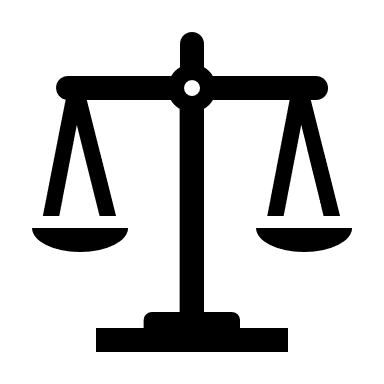 2.1.10.1.Savivaldybių Atliekų tvarkymo taisyklių atnaujinimas, atsižvelgiant į naujus teisės aktų reikalavimus Molėtų rajono savivaldybėje2023-2027Molėtų rajono savivaldybėSavivaldybės--Pasirinkimo pagrindimas ir priemonės aprašymasPasirinkimo pagrindimas ir priemonės aprašymasPasirinkimo pagrindimas ir priemonės aprašymasPasirinkimo pagrindimas ir priemonės aprašymasPasirinkimo pagrindimas ir priemonės aprašymasPasirinkimo pagrindimas ir priemonės aprašymasPasirinkimo pagrindimas ir priemonės aprašymasPasirinkimo pagrindimas ir priemonės aprašymasAtsižvelgiant į AM planuojamas teisės aktų pataisas dėl Minimalių komunalinių atliekų tvarkymo paslaugų kokybės reikalavimų ir kitų teisės aktų reikalavimų keitimo.Atsižvelgiant į AM planuojamas teisės aktų pataisas dėl Minimalių komunalinių atliekų tvarkymo paslaugų kokybės reikalavimų ir kitų teisės aktų reikalavimų keitimo.Atsižvelgiant į AM planuojamas teisės aktų pataisas dėl Minimalių komunalinių atliekų tvarkymo paslaugų kokybės reikalavimų ir kitų teisės aktų reikalavimų keitimo.Atsižvelgiant į AM planuojamas teisės aktų pataisas dėl Minimalių komunalinių atliekų tvarkymo paslaugų kokybės reikalavimų ir kitų teisės aktų reikalavimų keitimo.Atsižvelgiant į AM planuojamas teisės aktų pataisas dėl Minimalių komunalinių atliekų tvarkymo paslaugų kokybės reikalavimų ir kitų teisės aktų reikalavimų keitimo.Atsižvelgiant į AM planuojamas teisės aktų pataisas dėl Minimalių komunalinių atliekų tvarkymo paslaugų kokybės reikalavimų ir kitų teisės aktų reikalavimų keitimo.Atsižvelgiant į AM planuojamas teisės aktų pataisas dėl Minimalių komunalinių atliekų tvarkymo paslaugų kokybės reikalavimų ir kitų teisės aktų reikalavimų keitimo.Atsižvelgiant į AM planuojamas teisės aktų pataisas dėl Minimalių komunalinių atliekų tvarkymo paslaugų kokybės reikalavimų ir kitų teisės aktų reikalavimų keitimo.2.1.11Savivaldybių dokumentų susijusių su įmokomis už atliekų tvarkymą savivaldybėje atnaujinimas, atsižvelgiant į naujus teisės aktų reikalavimus2023–2027SavivaldybėsRegioninė--2.1.11.1.Savivaldybių dokumentų susijusių su įmokomis už atliekų tvarkymą savivaldybėje atnaujinimas, atsižvelgiant į naujus teisės aktų reikalavimus Molėtų rajono savivaldybėje2023–2027Molėtų rajono savivaldybėSavivaldybės--Pasirinkimo pagrindimas ir priemonės aprašymasPasirinkimo pagrindimas ir priemonės aprašymasPasirinkimo pagrindimas ir priemonės aprašymasPasirinkimo pagrindimas ir priemonės aprašymasPasirinkimo pagrindimas ir priemonės aprašymasPasirinkimo pagrindimas ir priemonės aprašymasPasirinkimo pagrindimas ir priemonės aprašymasPasirinkimo pagrindimas ir priemonės aprašymasAtsižvelgiant į AM planuojamas teisės aktų pataisas, numatančias, kad gyventojams, kompostuojantiems namų ūkiuose susidarančias biologines atliekas, būtų skaičiuojamas mažesnis mokestis už atliekų tvarkymą, savivaldybėje bus įvertinama galimybė taikyti šią lengvatą ir, esant poreikiui, atnaujintos savivaldybės tvarkos.Atsižvelgiant į AM planuojamas teisės aktų pataisas, numatančias, kad gyventojams, kompostuojantiems namų ūkiuose susidarančias biologines atliekas, būtų skaičiuojamas mažesnis mokestis už atliekų tvarkymą, savivaldybėje bus įvertinama galimybė taikyti šią lengvatą ir, esant poreikiui, atnaujintos savivaldybės tvarkos.Atsižvelgiant į AM planuojamas teisės aktų pataisas, numatančias, kad gyventojams, kompostuojantiems namų ūkiuose susidarančias biologines atliekas, būtų skaičiuojamas mažesnis mokestis už atliekų tvarkymą, savivaldybėje bus įvertinama galimybė taikyti šią lengvatą ir, esant poreikiui, atnaujintos savivaldybės tvarkos.Atsižvelgiant į AM planuojamas teisės aktų pataisas, numatančias, kad gyventojams, kompostuojantiems namų ūkiuose susidarančias biologines atliekas, būtų skaičiuojamas mažesnis mokestis už atliekų tvarkymą, savivaldybėje bus įvertinama galimybė taikyti šią lengvatą ir, esant poreikiui, atnaujintos savivaldybės tvarkos.Atsižvelgiant į AM planuojamas teisės aktų pataisas, numatančias, kad gyventojams, kompostuojantiems namų ūkiuose susidarančias biologines atliekas, būtų skaičiuojamas mažesnis mokestis už atliekų tvarkymą, savivaldybėje bus įvertinama galimybė taikyti šią lengvatą ir, esant poreikiui, atnaujintos savivaldybės tvarkos.Atsižvelgiant į AM planuojamas teisės aktų pataisas, numatančias, kad gyventojams, kompostuojantiems namų ūkiuose susidarančias biologines atliekas, būtų skaičiuojamas mažesnis mokestis už atliekų tvarkymą, savivaldybėje bus įvertinama galimybė taikyti šią lengvatą ir, esant poreikiui, atnaujintos savivaldybės tvarkos.Atsižvelgiant į AM planuojamas teisės aktų pataisas, numatančias, kad gyventojams, kompostuojantiems namų ūkiuose susidarančias biologines atliekas, būtų skaičiuojamas mažesnis mokestis už atliekų tvarkymą, savivaldybėje bus įvertinama galimybė taikyti šią lengvatą ir, esant poreikiui, atnaujintos savivaldybės tvarkos.Atsižvelgiant į AM planuojamas teisės aktų pataisas, numatančias, kad gyventojams, kompostuojantiems namų ūkiuose susidarančias biologines atliekas, būtų skaičiuojamas mažesnis mokestis už atliekų tvarkymą, savivaldybėje bus įvertinama galimybė taikyti šią lengvatą ir, esant poreikiui, atnaujintos savivaldybės tvarkos.2.1.12.Sutarčių sudarymas su Tabako gaminių su filtrais ir (ar) filtrų,parduodamų naudoti kartu su tabako gaminiais, gamintojų irimportuotojų organizacijomis dėl tabako gaminių su filtrais ir (ar) filtrų, parduodamų naudoti kartu su tabako gaminiais, šiukšlių išrinkimo, surinkimo, vežimo ir apdorojimo finansavimo, bei sutarčių sudarymas su drėgnųjų servetėlių ir (ar) oro balionėlių gamintojų ir importuotojų organizacijomis dėl drėgnųjų servetėlių ir (ar) oro balionėlių šiukšlių išrinkimo, surinkimo, vežimo ir apdorojimo finansavimo Molėtų rajono savivaldybėje2024–2027Molėtų rajono savivaldybėSavivaldybės--Pasirinkimo pagrindimas ir priemonės aprašymasPasirinkimo pagrindimas ir priemonės aprašymasPasirinkimo pagrindimas ir priemonės aprašymasPasirinkimo pagrindimas ir priemonės aprašymasPasirinkimo pagrindimas ir priemonės aprašymasPasirinkimo pagrindimas ir priemonės aprašymasPasirinkimo pagrindimas ir priemonės aprašymasPasirinkimo pagrindimas ir priemonės aprašymasSavivaldybė, kiekvienais kalendoriniais metais iki vasario 1 dienos turės sudaryti sutartis su gamintojais ir importuotojais, jų įsteigtomis organizacijomis dėl tabako gaminių su filtrais ir (ar) filtrų, parduodamų naudoti kartu su tabako gaminiais drėgnųjų servetėlių ir (ar) oro balionėlių šiukšlių išrinkimo, vykdomo savivaldybės ar jos vardu, surinkimo, vežimo ir apdorojimo finansavimo. Įgyvendinant šią priemonę bus siekiama mažinti gaminių ir pakuočių atliekų neigiamą poveikį aplinkai ir visuomenės sveikatai. Vadovaujantis Atliekų tvarkymo įstatymo nuostatomis, gamintojo atsakomybės principas nuo 2023 m. bus taikomas tabako gaminių plastikiniams filtrams, nuo 2024 m. – vienkartinėms plastikinėms drėgnosioms servetėlėms, oro balionėliams.Savivaldybė, kiekvienais kalendoriniais metais iki vasario 1 dienos turės sudaryti sutartis su gamintojais ir importuotojais, jų įsteigtomis organizacijomis dėl tabako gaminių su filtrais ir (ar) filtrų, parduodamų naudoti kartu su tabako gaminiais drėgnųjų servetėlių ir (ar) oro balionėlių šiukšlių išrinkimo, vykdomo savivaldybės ar jos vardu, surinkimo, vežimo ir apdorojimo finansavimo. Įgyvendinant šią priemonę bus siekiama mažinti gaminių ir pakuočių atliekų neigiamą poveikį aplinkai ir visuomenės sveikatai. Vadovaujantis Atliekų tvarkymo įstatymo nuostatomis, gamintojo atsakomybės principas nuo 2023 m. bus taikomas tabako gaminių plastikiniams filtrams, nuo 2024 m. – vienkartinėms plastikinėms drėgnosioms servetėlėms, oro balionėliams.Savivaldybė, kiekvienais kalendoriniais metais iki vasario 1 dienos turės sudaryti sutartis su gamintojais ir importuotojais, jų įsteigtomis organizacijomis dėl tabako gaminių su filtrais ir (ar) filtrų, parduodamų naudoti kartu su tabako gaminiais drėgnųjų servetėlių ir (ar) oro balionėlių šiukšlių išrinkimo, vykdomo savivaldybės ar jos vardu, surinkimo, vežimo ir apdorojimo finansavimo. Įgyvendinant šią priemonę bus siekiama mažinti gaminių ir pakuočių atliekų neigiamą poveikį aplinkai ir visuomenės sveikatai. Vadovaujantis Atliekų tvarkymo įstatymo nuostatomis, gamintojo atsakomybės principas nuo 2023 m. bus taikomas tabako gaminių plastikiniams filtrams, nuo 2024 m. – vienkartinėms plastikinėms drėgnosioms servetėlėms, oro balionėliams.Savivaldybė, kiekvienais kalendoriniais metais iki vasario 1 dienos turės sudaryti sutartis su gamintojais ir importuotojais, jų įsteigtomis organizacijomis dėl tabako gaminių su filtrais ir (ar) filtrų, parduodamų naudoti kartu su tabako gaminiais drėgnųjų servetėlių ir (ar) oro balionėlių šiukšlių išrinkimo, vykdomo savivaldybės ar jos vardu, surinkimo, vežimo ir apdorojimo finansavimo. Įgyvendinant šią priemonę bus siekiama mažinti gaminių ir pakuočių atliekų neigiamą poveikį aplinkai ir visuomenės sveikatai. Vadovaujantis Atliekų tvarkymo įstatymo nuostatomis, gamintojo atsakomybės principas nuo 2023 m. bus taikomas tabako gaminių plastikiniams filtrams, nuo 2024 m. – vienkartinėms plastikinėms drėgnosioms servetėlėms, oro balionėliams.Savivaldybė, kiekvienais kalendoriniais metais iki vasario 1 dienos turės sudaryti sutartis su gamintojais ir importuotojais, jų įsteigtomis organizacijomis dėl tabako gaminių su filtrais ir (ar) filtrų, parduodamų naudoti kartu su tabako gaminiais drėgnųjų servetėlių ir (ar) oro balionėlių šiukšlių išrinkimo, vykdomo savivaldybės ar jos vardu, surinkimo, vežimo ir apdorojimo finansavimo. Įgyvendinant šią priemonę bus siekiama mažinti gaminių ir pakuočių atliekų neigiamą poveikį aplinkai ir visuomenės sveikatai. Vadovaujantis Atliekų tvarkymo įstatymo nuostatomis, gamintojo atsakomybės principas nuo 2023 m. bus taikomas tabako gaminių plastikiniams filtrams, nuo 2024 m. – vienkartinėms plastikinėms drėgnosioms servetėlėms, oro balionėliams.Savivaldybė, kiekvienais kalendoriniais metais iki vasario 1 dienos turės sudaryti sutartis su gamintojais ir importuotojais, jų įsteigtomis organizacijomis dėl tabako gaminių su filtrais ir (ar) filtrų, parduodamų naudoti kartu su tabako gaminiais drėgnųjų servetėlių ir (ar) oro balionėlių šiukšlių išrinkimo, vykdomo savivaldybės ar jos vardu, surinkimo, vežimo ir apdorojimo finansavimo. Įgyvendinant šią priemonę bus siekiama mažinti gaminių ir pakuočių atliekų neigiamą poveikį aplinkai ir visuomenės sveikatai. Vadovaujantis Atliekų tvarkymo įstatymo nuostatomis, gamintojo atsakomybės principas nuo 2023 m. bus taikomas tabako gaminių plastikiniams filtrams, nuo 2024 m. – vienkartinėms plastikinėms drėgnosioms servetėlėms, oro balionėliams.Savivaldybė, kiekvienais kalendoriniais metais iki vasario 1 dienos turės sudaryti sutartis su gamintojais ir importuotojais, jų įsteigtomis organizacijomis dėl tabako gaminių su filtrais ir (ar) filtrų, parduodamų naudoti kartu su tabako gaminiais drėgnųjų servetėlių ir (ar) oro balionėlių šiukšlių išrinkimo, vykdomo savivaldybės ar jos vardu, surinkimo, vežimo ir apdorojimo finansavimo. Įgyvendinant šią priemonę bus siekiama mažinti gaminių ir pakuočių atliekų neigiamą poveikį aplinkai ir visuomenės sveikatai. Vadovaujantis Atliekų tvarkymo įstatymo nuostatomis, gamintojo atsakomybės principas nuo 2023 m. bus taikomas tabako gaminių plastikiniams filtrams, nuo 2024 m. – vienkartinėms plastikinėms drėgnosioms servetėlėms, oro balionėliams.Savivaldybė, kiekvienais kalendoriniais metais iki vasario 1 dienos turės sudaryti sutartis su gamintojais ir importuotojais, jų įsteigtomis organizacijomis dėl tabako gaminių su filtrais ir (ar) filtrų, parduodamų naudoti kartu su tabako gaminiais drėgnųjų servetėlių ir (ar) oro balionėlių šiukšlių išrinkimo, vykdomo savivaldybės ar jos vardu, surinkimo, vežimo ir apdorojimo finansavimo. Įgyvendinant šią priemonę bus siekiama mažinti gaminių ir pakuočių atliekų neigiamą poveikį aplinkai ir visuomenės sveikatai. Vadovaujantis Atliekų tvarkymo įstatymo nuostatomis, gamintojo atsakomybės principas nuo 2023 m. bus taikomas tabako gaminių plastikiniams filtrams, nuo 2024 m. – vienkartinėms plastikinėms drėgnosioms servetėlėms, oro balionėliams.2.1.13.Sutarčių sudarymas su Tabako gaminių su filtrais ir (ar) filtrų, parduodamų naudoti kartu su tabako gaminiais, gamintojų ir importuotojų organizacijomis dėl tabako gaminių su filtrais ir (ar) filtrų, parduodamų naudoti kartu su tabako gaminiais, atliekų, išmestų į viešas surinkimo sistemas, surinkimo savivaldybės organizuojamoje komunalinių atliekų tvarkymo sistemoje, vežimo ir apdorojimo finansavimo Molėtų rajono savivaldybėje2024–2027Molėtų rajono savivaldybėSavivaldybės--Pasirinkimo pagrindimas ir priemonės aprašymasPasirinkimo pagrindimas ir priemonės aprašymasPasirinkimo pagrindimas ir priemonės aprašymasPasirinkimo pagrindimas ir priemonės aprašymasPasirinkimo pagrindimas ir priemonės aprašymasPasirinkimo pagrindimas ir priemonės aprašymasPasirinkimo pagrindimas ir priemonės aprašymasPasirinkimo pagrindimas ir priemonės aprašymasNuo 2024 m. papildomai nustatyta pareiga gamintojams ir importuotojams, jų įsteigtomis organizacijomis padengti išlaidas, susijusias su tabako gaminių su filtrais, vienkartinių plastikinių drėgnų servetėlių ir oro balionėlių gaminių šiukšlių, randamų aplinkoje, ir atliekų, išmestų į viešas surinkimo sistemas, sutvarkymu. Savivaldybė, kiekvienais kalendoriniais metais iki vasario 1 dienos turės sudaryti sutartis su gamintojais ir importuotojais, jų įsteigtomis organizacijomis dėl tabako gaminių su filtrais ir (ar) filtrų, parduodamų naudoti kartu su tabako gaminiais drėgnųjų servetėlių ir (ar) oro balionėlių šiukšlių išrinkimo, vykdomo savivaldybės ar jos vardu, išmestų į viešas surinkimo sistemas, surinkimo, vežimo ir apdorojimo finansavimo.Nuo 2024 m. papildomai nustatyta pareiga gamintojams ir importuotojams, jų įsteigtomis organizacijomis padengti išlaidas, susijusias su tabako gaminių su filtrais, vienkartinių plastikinių drėgnų servetėlių ir oro balionėlių gaminių šiukšlių, randamų aplinkoje, ir atliekų, išmestų į viešas surinkimo sistemas, sutvarkymu. Savivaldybė, kiekvienais kalendoriniais metais iki vasario 1 dienos turės sudaryti sutartis su gamintojais ir importuotojais, jų įsteigtomis organizacijomis dėl tabako gaminių su filtrais ir (ar) filtrų, parduodamų naudoti kartu su tabako gaminiais drėgnųjų servetėlių ir (ar) oro balionėlių šiukšlių išrinkimo, vykdomo savivaldybės ar jos vardu, išmestų į viešas surinkimo sistemas, surinkimo, vežimo ir apdorojimo finansavimo.Nuo 2024 m. papildomai nustatyta pareiga gamintojams ir importuotojams, jų įsteigtomis organizacijomis padengti išlaidas, susijusias su tabako gaminių su filtrais, vienkartinių plastikinių drėgnų servetėlių ir oro balionėlių gaminių šiukšlių, randamų aplinkoje, ir atliekų, išmestų į viešas surinkimo sistemas, sutvarkymu. Savivaldybė, kiekvienais kalendoriniais metais iki vasario 1 dienos turės sudaryti sutartis su gamintojais ir importuotojais, jų įsteigtomis organizacijomis dėl tabako gaminių su filtrais ir (ar) filtrų, parduodamų naudoti kartu su tabako gaminiais drėgnųjų servetėlių ir (ar) oro balionėlių šiukšlių išrinkimo, vykdomo savivaldybės ar jos vardu, išmestų į viešas surinkimo sistemas, surinkimo, vežimo ir apdorojimo finansavimo.Nuo 2024 m. papildomai nustatyta pareiga gamintojams ir importuotojams, jų įsteigtomis organizacijomis padengti išlaidas, susijusias su tabako gaminių su filtrais, vienkartinių plastikinių drėgnų servetėlių ir oro balionėlių gaminių šiukšlių, randamų aplinkoje, ir atliekų, išmestų į viešas surinkimo sistemas, sutvarkymu. Savivaldybė, kiekvienais kalendoriniais metais iki vasario 1 dienos turės sudaryti sutartis su gamintojais ir importuotojais, jų įsteigtomis organizacijomis dėl tabako gaminių su filtrais ir (ar) filtrų, parduodamų naudoti kartu su tabako gaminiais drėgnųjų servetėlių ir (ar) oro balionėlių šiukšlių išrinkimo, vykdomo savivaldybės ar jos vardu, išmestų į viešas surinkimo sistemas, surinkimo, vežimo ir apdorojimo finansavimo.Nuo 2024 m. papildomai nustatyta pareiga gamintojams ir importuotojams, jų įsteigtomis organizacijomis padengti išlaidas, susijusias su tabako gaminių su filtrais, vienkartinių plastikinių drėgnų servetėlių ir oro balionėlių gaminių šiukšlių, randamų aplinkoje, ir atliekų, išmestų į viešas surinkimo sistemas, sutvarkymu. Savivaldybė, kiekvienais kalendoriniais metais iki vasario 1 dienos turės sudaryti sutartis su gamintojais ir importuotojais, jų įsteigtomis organizacijomis dėl tabako gaminių su filtrais ir (ar) filtrų, parduodamų naudoti kartu su tabako gaminiais drėgnųjų servetėlių ir (ar) oro balionėlių šiukšlių išrinkimo, vykdomo savivaldybės ar jos vardu, išmestų į viešas surinkimo sistemas, surinkimo, vežimo ir apdorojimo finansavimo.Nuo 2024 m. papildomai nustatyta pareiga gamintojams ir importuotojams, jų įsteigtomis organizacijomis padengti išlaidas, susijusias su tabako gaminių su filtrais, vienkartinių plastikinių drėgnų servetėlių ir oro balionėlių gaminių šiukšlių, randamų aplinkoje, ir atliekų, išmestų į viešas surinkimo sistemas, sutvarkymu. Savivaldybė, kiekvienais kalendoriniais metais iki vasario 1 dienos turės sudaryti sutartis su gamintojais ir importuotojais, jų įsteigtomis organizacijomis dėl tabako gaminių su filtrais ir (ar) filtrų, parduodamų naudoti kartu su tabako gaminiais drėgnųjų servetėlių ir (ar) oro balionėlių šiukšlių išrinkimo, vykdomo savivaldybės ar jos vardu, išmestų į viešas surinkimo sistemas, surinkimo, vežimo ir apdorojimo finansavimo.Nuo 2024 m. papildomai nustatyta pareiga gamintojams ir importuotojams, jų įsteigtomis organizacijomis padengti išlaidas, susijusias su tabako gaminių su filtrais, vienkartinių plastikinių drėgnų servetėlių ir oro balionėlių gaminių šiukšlių, randamų aplinkoje, ir atliekų, išmestų į viešas surinkimo sistemas, sutvarkymu. Savivaldybė, kiekvienais kalendoriniais metais iki vasario 1 dienos turės sudaryti sutartis su gamintojais ir importuotojais, jų įsteigtomis organizacijomis dėl tabako gaminių su filtrais ir (ar) filtrų, parduodamų naudoti kartu su tabako gaminiais drėgnųjų servetėlių ir (ar) oro balionėlių šiukšlių išrinkimo, vykdomo savivaldybės ar jos vardu, išmestų į viešas surinkimo sistemas, surinkimo, vežimo ir apdorojimo finansavimo.Nuo 2024 m. papildomai nustatyta pareiga gamintojams ir importuotojams, jų įsteigtomis organizacijomis padengti išlaidas, susijusias su tabako gaminių su filtrais, vienkartinių plastikinių drėgnų servetėlių ir oro balionėlių gaminių šiukšlių, randamų aplinkoje, ir atliekų, išmestų į viešas surinkimo sistemas, sutvarkymu. Savivaldybė, kiekvienais kalendoriniais metais iki vasario 1 dienos turės sudaryti sutartis su gamintojais ir importuotojais, jų įsteigtomis organizacijomis dėl tabako gaminių su filtrais ir (ar) filtrų, parduodamų naudoti kartu su tabako gaminiais drėgnųjų servetėlių ir (ar) oro balionėlių šiukšlių išrinkimo, vykdomo savivaldybės ar jos vardu, išmestų į viešas surinkimo sistemas, surinkimo, vežimo ir apdorojimo finansavimo.2.1.14.Užtikrinti saugų asbesto atliekų surinkimo ir sutvarkymo organizavimą Molėtų rajono savivaldybėje2023-2027Molėtų rajono savivaldybėSavivaldybės60Savivaldybės biudžeto ir APVA lėšosPasirinkimo pagrindimas ir priemonės aprašymasPasirinkimo pagrindimas ir priemonės aprašymasPasirinkimo pagrindimas ir priemonės aprašymasPasirinkimo pagrindimas ir priemonės aprašymasPasirinkimo pagrindimas ir priemonės aprašymasPasirinkimo pagrindimas ir priemonės aprašymasPasirinkimo pagrindimas ir priemonės aprašymasPasirinkimo pagrindimas ir priemonės aprašymasMolėtų rajono savivaldybė siekia padėti gyventojams, kurie, ardant asbestinius stogus, pastatų konstrukcijas ir kitus gaminius, kurių sudėtyje yra asbesto, susiduria su šių atliekų sutvarkymo iššūkiais, atsiradus poreikiui, suorganizuos nemokamą asbesto turinčių atliekų surinkimą gyventojams patogiose vietose. 2022 m. Molėtų rajono savivaldybėje buvo sutvarkyta 170 t asbesto atliekų.Molėtų rajono savivaldybė siekia padėti gyventojams, kurie, ardant asbestinius stogus, pastatų konstrukcijas ir kitus gaminius, kurių sudėtyje yra asbesto, susiduria su šių atliekų sutvarkymo iššūkiais, atsiradus poreikiui, suorganizuos nemokamą asbesto turinčių atliekų surinkimą gyventojams patogiose vietose. 2022 m. Molėtų rajono savivaldybėje buvo sutvarkyta 170 t asbesto atliekų.Molėtų rajono savivaldybė siekia padėti gyventojams, kurie, ardant asbestinius stogus, pastatų konstrukcijas ir kitus gaminius, kurių sudėtyje yra asbesto, susiduria su šių atliekų sutvarkymo iššūkiais, atsiradus poreikiui, suorganizuos nemokamą asbesto turinčių atliekų surinkimą gyventojams patogiose vietose. 2022 m. Molėtų rajono savivaldybėje buvo sutvarkyta 170 t asbesto atliekų.Molėtų rajono savivaldybė siekia padėti gyventojams, kurie, ardant asbestinius stogus, pastatų konstrukcijas ir kitus gaminius, kurių sudėtyje yra asbesto, susiduria su šių atliekų sutvarkymo iššūkiais, atsiradus poreikiui, suorganizuos nemokamą asbesto turinčių atliekų surinkimą gyventojams patogiose vietose. 2022 m. Molėtų rajono savivaldybėje buvo sutvarkyta 170 t asbesto atliekų.Molėtų rajono savivaldybė siekia padėti gyventojams, kurie, ardant asbestinius stogus, pastatų konstrukcijas ir kitus gaminius, kurių sudėtyje yra asbesto, susiduria su šių atliekų sutvarkymo iššūkiais, atsiradus poreikiui, suorganizuos nemokamą asbesto turinčių atliekų surinkimą gyventojams patogiose vietose. 2022 m. Molėtų rajono savivaldybėje buvo sutvarkyta 170 t asbesto atliekų.Molėtų rajono savivaldybė siekia padėti gyventojams, kurie, ardant asbestinius stogus, pastatų konstrukcijas ir kitus gaminius, kurių sudėtyje yra asbesto, susiduria su šių atliekų sutvarkymo iššūkiais, atsiradus poreikiui, suorganizuos nemokamą asbesto turinčių atliekų surinkimą gyventojams patogiose vietose. 2022 m. Molėtų rajono savivaldybėje buvo sutvarkyta 170 t asbesto atliekų.Molėtų rajono savivaldybė siekia padėti gyventojams, kurie, ardant asbestinius stogus, pastatų konstrukcijas ir kitus gaminius, kurių sudėtyje yra asbesto, susiduria su šių atliekų sutvarkymo iššūkiais, atsiradus poreikiui, suorganizuos nemokamą asbesto turinčių atliekų surinkimą gyventojams patogiose vietose. 2022 m. Molėtų rajono savivaldybėje buvo sutvarkyta 170 t asbesto atliekų.Molėtų rajono savivaldybė siekia padėti gyventojams, kurie, ardant asbestinius stogus, pastatų konstrukcijas ir kitus gaminius, kurių sudėtyje yra asbesto, susiduria su šių atliekų sutvarkymo iššūkiais, atsiradus poreikiui, suorganizuos nemokamą asbesto turinčių atliekų surinkimą gyventojams patogiose vietose. 2022 m. Molėtų rajono savivaldybėje buvo sutvarkyta 170 t asbesto atliekų.3.1. Tikrinant, valant ar taisant atliekomis tapusius produktus ar jų sudedamąsias dalis paruošti taip, kad jie būtų vėl tinkami naudoti be pradinio apdirbimoNr.PriemonėĮvykdymo terminasVykdytojaiPriemonės lygmuoFinansinės projekcijos, 
tūkst. eurųFinansavimo šaltinisPriemonės tipas3.1.1Uždaro tipo dalijimosi daiktais stotelių tinklo plėtra ir jų eksploatacija2023–2027URATC, SavivaldybėsRegioninė260Europos Sąjungos parama, URATC ir kitos lėšos 3.1.1.1.Uždaro tipo dalijimosi daiktais stotelės įrengimas Molėtų rajono savivaldybės DGASA2023–2027URATC, Molėtų rajono savivaldybėSavivaldybės65Europos Sąjungos parama, URATC ir kitos lėšos Pasirinkimo pagrindimas ir priemonės aprašymasPasirinkimo pagrindimas ir priemonės aprašymasPasirinkimo pagrindimas ir priemonės aprašymasPasirinkimo pagrindimas ir priemonės aprašymasPasirinkimo pagrindimas ir priemonės aprašymasPasirinkimo pagrindimas ir priemonės aprašymasPasirinkimo pagrindimas ir priemonės aprašymasPasirinkimo pagrindimas ir priemonės aprašymasAtliekų priėmimo ir laikino saugojimo (vėliau - DGASA) aikštėse iš gyventojų priimamos ne tik stambios atliekos (baldai, tekstilės gaminiai, buitinė technika, lengvųjų automobilių padangos), jose taip pat organizuojama daiktų dalijimosi veikla, vykdoma daiktų dalijimosi stotelėse „Dalinkimės“ . Siekiant, kad šios stotelės veiktų efektyviau ir jose būtų galima dalytis elektronikos ir tekstilės daiktais, savivaldybėje įrengiama po vieną uždaro konteinerinio tipo dalijimosi stotelę. Išplėtus ir pagerinus dalijimosi daiktais infrastruktūrą – stoteles, ir toliau, tikėtina, populiarės pakartotinio atliekų panaudojimo tendencija, keisis gyventojų vartojimo įpročiai ir kultūra. Plano įgyvendinimo laikotarpiu planuojama įrengti 1 uždaro tipo dalijimosi daiktais stotelę Molėtų rajono savivaldybės DGASA.Atliekų priėmimo ir laikino saugojimo (vėliau - DGASA) aikštėse iš gyventojų priimamos ne tik stambios atliekos (baldai, tekstilės gaminiai, buitinė technika, lengvųjų automobilių padangos), jose taip pat organizuojama daiktų dalijimosi veikla, vykdoma daiktų dalijimosi stotelėse „Dalinkimės“ . Siekiant, kad šios stotelės veiktų efektyviau ir jose būtų galima dalytis elektronikos ir tekstilės daiktais, savivaldybėje įrengiama po vieną uždaro konteinerinio tipo dalijimosi stotelę. Išplėtus ir pagerinus dalijimosi daiktais infrastruktūrą – stoteles, ir toliau, tikėtina, populiarės pakartotinio atliekų panaudojimo tendencija, keisis gyventojų vartojimo įpročiai ir kultūra. Plano įgyvendinimo laikotarpiu planuojama įrengti 1 uždaro tipo dalijimosi daiktais stotelę Molėtų rajono savivaldybės DGASA.Atliekų priėmimo ir laikino saugojimo (vėliau - DGASA) aikštėse iš gyventojų priimamos ne tik stambios atliekos (baldai, tekstilės gaminiai, buitinė technika, lengvųjų automobilių padangos), jose taip pat organizuojama daiktų dalijimosi veikla, vykdoma daiktų dalijimosi stotelėse „Dalinkimės“ . Siekiant, kad šios stotelės veiktų efektyviau ir jose būtų galima dalytis elektronikos ir tekstilės daiktais, savivaldybėje įrengiama po vieną uždaro konteinerinio tipo dalijimosi stotelę. Išplėtus ir pagerinus dalijimosi daiktais infrastruktūrą – stoteles, ir toliau, tikėtina, populiarės pakartotinio atliekų panaudojimo tendencija, keisis gyventojų vartojimo įpročiai ir kultūra. Plano įgyvendinimo laikotarpiu planuojama įrengti 1 uždaro tipo dalijimosi daiktais stotelę Molėtų rajono savivaldybės DGASA.Atliekų priėmimo ir laikino saugojimo (vėliau - DGASA) aikštėse iš gyventojų priimamos ne tik stambios atliekos (baldai, tekstilės gaminiai, buitinė technika, lengvųjų automobilių padangos), jose taip pat organizuojama daiktų dalijimosi veikla, vykdoma daiktų dalijimosi stotelėse „Dalinkimės“ . Siekiant, kad šios stotelės veiktų efektyviau ir jose būtų galima dalytis elektronikos ir tekstilės daiktais, savivaldybėje įrengiama po vieną uždaro konteinerinio tipo dalijimosi stotelę. Išplėtus ir pagerinus dalijimosi daiktais infrastruktūrą – stoteles, ir toliau, tikėtina, populiarės pakartotinio atliekų panaudojimo tendencija, keisis gyventojų vartojimo įpročiai ir kultūra. Plano įgyvendinimo laikotarpiu planuojama įrengti 1 uždaro tipo dalijimosi daiktais stotelę Molėtų rajono savivaldybės DGASA.Atliekų priėmimo ir laikino saugojimo (vėliau - DGASA) aikštėse iš gyventojų priimamos ne tik stambios atliekos (baldai, tekstilės gaminiai, buitinė technika, lengvųjų automobilių padangos), jose taip pat organizuojama daiktų dalijimosi veikla, vykdoma daiktų dalijimosi stotelėse „Dalinkimės“ . Siekiant, kad šios stotelės veiktų efektyviau ir jose būtų galima dalytis elektronikos ir tekstilės daiktais, savivaldybėje įrengiama po vieną uždaro konteinerinio tipo dalijimosi stotelę. Išplėtus ir pagerinus dalijimosi daiktais infrastruktūrą – stoteles, ir toliau, tikėtina, populiarės pakartotinio atliekų panaudojimo tendencija, keisis gyventojų vartojimo įpročiai ir kultūra. Plano įgyvendinimo laikotarpiu planuojama įrengti 1 uždaro tipo dalijimosi daiktais stotelę Molėtų rajono savivaldybės DGASA.Atliekų priėmimo ir laikino saugojimo (vėliau - DGASA) aikštėse iš gyventojų priimamos ne tik stambios atliekos (baldai, tekstilės gaminiai, buitinė technika, lengvųjų automobilių padangos), jose taip pat organizuojama daiktų dalijimosi veikla, vykdoma daiktų dalijimosi stotelėse „Dalinkimės“ . Siekiant, kad šios stotelės veiktų efektyviau ir jose būtų galima dalytis elektronikos ir tekstilės daiktais, savivaldybėje įrengiama po vieną uždaro konteinerinio tipo dalijimosi stotelę. Išplėtus ir pagerinus dalijimosi daiktais infrastruktūrą – stoteles, ir toliau, tikėtina, populiarės pakartotinio atliekų panaudojimo tendencija, keisis gyventojų vartojimo įpročiai ir kultūra. Plano įgyvendinimo laikotarpiu planuojama įrengti 1 uždaro tipo dalijimosi daiktais stotelę Molėtų rajono savivaldybės DGASA.Atliekų priėmimo ir laikino saugojimo (vėliau - DGASA) aikštėse iš gyventojų priimamos ne tik stambios atliekos (baldai, tekstilės gaminiai, buitinė technika, lengvųjų automobilių padangos), jose taip pat organizuojama daiktų dalijimosi veikla, vykdoma daiktų dalijimosi stotelėse „Dalinkimės“ . Siekiant, kad šios stotelės veiktų efektyviau ir jose būtų galima dalytis elektronikos ir tekstilės daiktais, savivaldybėje įrengiama po vieną uždaro konteinerinio tipo dalijimosi stotelę. Išplėtus ir pagerinus dalijimosi daiktais infrastruktūrą – stoteles, ir toliau, tikėtina, populiarės pakartotinio atliekų panaudojimo tendencija, keisis gyventojų vartojimo įpročiai ir kultūra. Plano įgyvendinimo laikotarpiu planuojama įrengti 1 uždaro tipo dalijimosi daiktais stotelę Molėtų rajono savivaldybės DGASA.Atliekų priėmimo ir laikino saugojimo (vėliau - DGASA) aikštėse iš gyventojų priimamos ne tik stambios atliekos (baldai, tekstilės gaminiai, buitinė technika, lengvųjų automobilių padangos), jose taip pat organizuojama daiktų dalijimosi veikla, vykdoma daiktų dalijimosi stotelėse „Dalinkimės“ . Siekiant, kad šios stotelės veiktų efektyviau ir jose būtų galima dalytis elektronikos ir tekstilės daiktais, savivaldybėje įrengiama po vieną uždaro konteinerinio tipo dalijimosi stotelę. Išplėtus ir pagerinus dalijimosi daiktais infrastruktūrą – stoteles, ir toliau, tikėtina, populiarės pakartotinio atliekų panaudojimo tendencija, keisis gyventojų vartojimo įpročiai ir kultūra. Plano įgyvendinimo laikotarpiu planuojama įrengti 1 uždaro tipo dalijimosi daiktais stotelę Molėtų rajono savivaldybės DGASA.3.2. Atliekų paruošimo perdirbti ir jų perdirbimo galimybių sukūrimasNr.PriemonėĮvykdymo terminasVykdytojaiPriemonės lygmuoFinansinės projekcijos, 
tūkst. eurųFinansavimo šaltinisPriemonės tipas3.2.1MBA įrenginių pritaikymas maisto (virtuvės) atliekų paruošimui perdirbti2021–2023URATCRegioninė2 258Europos Sąjungos parama, URATC ir kitos lėšosPasirinkimo pagrindimas ir priemonės aprašymasPasirinkimo pagrindimas ir priemonės aprašymasPasirinkimo pagrindimas ir priemonės aprašymasPasirinkimo pagrindimas ir priemonės aprašymasPasirinkimo pagrindimas ir priemonės aprašymasPasirinkimo pagrindimas ir priemonės aprašymasPasirinkimo pagrindimas ir priemonės aprašymasPasirinkimo pagrindimas ir priemonės aprašymasSiekiant pagerinti komunalinių atliekų tvarkymo sistemą Utenos regione, taip pat įgyvendinti VAPTVP užduotis, esama komunalinių atliekų tvarkymo infrastruktūra bus pritaikyta apdoroti maisto / virtuvės atliekas (detalesnė informacija pateikiama 2.2. skyriuje). Siekiant pagerinti komunalinių atliekų tvarkymo sistemą Utenos regione, taip pat įgyvendinti VAPTVP užduotis, esama komunalinių atliekų tvarkymo infrastruktūra bus pritaikyta apdoroti maisto / virtuvės atliekas (detalesnė informacija pateikiama 2.2. skyriuje). Siekiant pagerinti komunalinių atliekų tvarkymo sistemą Utenos regione, taip pat įgyvendinti VAPTVP užduotis, esama komunalinių atliekų tvarkymo infrastruktūra bus pritaikyta apdoroti maisto / virtuvės atliekas (detalesnė informacija pateikiama 2.2. skyriuje). Siekiant pagerinti komunalinių atliekų tvarkymo sistemą Utenos regione, taip pat įgyvendinti VAPTVP užduotis, esama komunalinių atliekų tvarkymo infrastruktūra bus pritaikyta apdoroti maisto / virtuvės atliekas (detalesnė informacija pateikiama 2.2. skyriuje). Siekiant pagerinti komunalinių atliekų tvarkymo sistemą Utenos regione, taip pat įgyvendinti VAPTVP užduotis, esama komunalinių atliekų tvarkymo infrastruktūra bus pritaikyta apdoroti maisto / virtuvės atliekas (detalesnė informacija pateikiama 2.2. skyriuje). Siekiant pagerinti komunalinių atliekų tvarkymo sistemą Utenos regione, taip pat įgyvendinti VAPTVP užduotis, esama komunalinių atliekų tvarkymo infrastruktūra bus pritaikyta apdoroti maisto / virtuvės atliekas (detalesnė informacija pateikiama 2.2. skyriuje). Siekiant pagerinti komunalinių atliekų tvarkymo sistemą Utenos regione, taip pat įgyvendinti VAPTVP užduotis, esama komunalinių atliekų tvarkymo infrastruktūra bus pritaikyta apdoroti maisto / virtuvės atliekas (detalesnė informacija pateikiama 2.2. skyriuje). Siekiant pagerinti komunalinių atliekų tvarkymo sistemą Utenos regione, taip pat įgyvendinti VAPTVP užduotis, esama komunalinių atliekų tvarkymo infrastruktūra bus pritaikyta apdoroti maisto / virtuvės atliekas (detalesnė informacija pateikiama 2.2. skyriuje). 3.2.2Biologiškai skaidžių atliekų tvarkymo įrangos atnaujinimas 2024–2025URATCRegioninė1 164 Europos Sąjungos parama, URATC ir kitos lėšosPasirinkimo pagrindimas ir priemonės aprašymasPasirinkimo pagrindimas ir priemonės aprašymasPasirinkimo pagrindimas ir priemonės aprašymasPasirinkimo pagrindimas ir priemonės aprašymasPasirinkimo pagrindimas ir priemonės aprašymasPasirinkimo pagrindimas ir priemonės aprašymasPasirinkimo pagrindimas ir priemonės aprašymasPasirinkimo pagrindimas ir priemonės aprašymasSiekiant įgyvendinti VATPT užduotis, taip pat didėjantiems pristatomų žaliųjų atliekų srautams ŽAKA aikštelėse reikalingi pajėgumai norint efektyviau vykdyti šių atliekų kompostavimą, kontroliuoti ir pagreitinti kompostavimo procesus. Numatomas biologiškai skaidžių atliekų tvarkymo įrangos atnaujinimas / įsigyjimas, t. y. numatoma įsigyti smulkintuvą, sijotuvą, traktorius, vartytuvą ir frontalinį krautuvą.Siekiant įgyvendinti VATPT užduotis, taip pat didėjantiems pristatomų žaliųjų atliekų srautams ŽAKA aikštelėse reikalingi pajėgumai norint efektyviau vykdyti šių atliekų kompostavimą, kontroliuoti ir pagreitinti kompostavimo procesus. Numatomas biologiškai skaidžių atliekų tvarkymo įrangos atnaujinimas / įsigyjimas, t. y. numatoma įsigyti smulkintuvą, sijotuvą, traktorius, vartytuvą ir frontalinį krautuvą.Siekiant įgyvendinti VATPT užduotis, taip pat didėjantiems pristatomų žaliųjų atliekų srautams ŽAKA aikštelėse reikalingi pajėgumai norint efektyviau vykdyti šių atliekų kompostavimą, kontroliuoti ir pagreitinti kompostavimo procesus. Numatomas biologiškai skaidžių atliekų tvarkymo įrangos atnaujinimas / įsigyjimas, t. y. numatoma įsigyti smulkintuvą, sijotuvą, traktorius, vartytuvą ir frontalinį krautuvą.Siekiant įgyvendinti VATPT užduotis, taip pat didėjantiems pristatomų žaliųjų atliekų srautams ŽAKA aikštelėse reikalingi pajėgumai norint efektyviau vykdyti šių atliekų kompostavimą, kontroliuoti ir pagreitinti kompostavimo procesus. Numatomas biologiškai skaidžių atliekų tvarkymo įrangos atnaujinimas / įsigyjimas, t. y. numatoma įsigyti smulkintuvą, sijotuvą, traktorius, vartytuvą ir frontalinį krautuvą.Siekiant įgyvendinti VATPT užduotis, taip pat didėjantiems pristatomų žaliųjų atliekų srautams ŽAKA aikštelėse reikalingi pajėgumai norint efektyviau vykdyti šių atliekų kompostavimą, kontroliuoti ir pagreitinti kompostavimo procesus. Numatomas biologiškai skaidžių atliekų tvarkymo įrangos atnaujinimas / įsigyjimas, t. y. numatoma įsigyti smulkintuvą, sijotuvą, traktorius, vartytuvą ir frontalinį krautuvą.Siekiant įgyvendinti VATPT užduotis, taip pat didėjantiems pristatomų žaliųjų atliekų srautams ŽAKA aikštelėse reikalingi pajėgumai norint efektyviau vykdyti šių atliekų kompostavimą, kontroliuoti ir pagreitinti kompostavimo procesus. Numatomas biologiškai skaidžių atliekų tvarkymo įrangos atnaujinimas / įsigyjimas, t. y. numatoma įsigyti smulkintuvą, sijotuvą, traktorius, vartytuvą ir frontalinį krautuvą.Siekiant įgyvendinti VATPT užduotis, taip pat didėjantiems pristatomų žaliųjų atliekų srautams ŽAKA aikštelėse reikalingi pajėgumai norint efektyviau vykdyti šių atliekų kompostavimą, kontroliuoti ir pagreitinti kompostavimo procesus. Numatomas biologiškai skaidžių atliekų tvarkymo įrangos atnaujinimas / įsigyjimas, t. y. numatoma įsigyti smulkintuvą, sijotuvą, traktorius, vartytuvą ir frontalinį krautuvą.Siekiant įgyvendinti VATPT užduotis, taip pat didėjantiems pristatomų žaliųjų atliekų srautams ŽAKA aikštelėse reikalingi pajėgumai norint efektyviau vykdyti šių atliekų kompostavimą, kontroliuoti ir pagreitinti kompostavimo procesus. Numatomas biologiškai skaidžių atliekų tvarkymo įrangos atnaujinimas / įsigyjimas, t. y. numatoma įsigyti smulkintuvą, sijotuvą, traktorius, vartytuvą ir frontalinį krautuvą.3.2.3Mechaninio – biologinio apdorojimo įrenginių įrangos atnaujinimas 2024–2025URATCRegioninė225Europos Sąjungos parama, URATC ir kitos lėšosPasirinkimo pagrindimas ir priemonės aprašymasPasirinkimo pagrindimas ir priemonės aprašymasPasirinkimo pagrindimas ir priemonės aprašymasPasirinkimo pagrindimas ir priemonės aprašymasPasirinkimo pagrindimas ir priemonės aprašymasPasirinkimo pagrindimas ir priemonės aprašymasPasirinkimo pagrindimas ir priemonės aprašymasPasirinkimo pagrindimas ir priemonės aprašymasNuolat ir intensyviai eksploatuojant MBA  įrenginius, reikalingas jų atnaujinimas, tunelių vėdinimo sistemos ir perkolato sistemos rekonstrukcija, kad pristatomos savivaldybių komunalinės atliekos būtų tinkamai tvarkomos, užtikrinas įrenginių veiklos nepertraukiamumas ir nebūtų sutrikdyta regioninė atliekų tarkymo sistemos veikla.Nuolat ir intensyviai eksploatuojant MBA  įrenginius, reikalingas jų atnaujinimas, tunelių vėdinimo sistemos ir perkolato sistemos rekonstrukcija, kad pristatomos savivaldybių komunalinės atliekos būtų tinkamai tvarkomos, užtikrinas įrenginių veiklos nepertraukiamumas ir nebūtų sutrikdyta regioninė atliekų tarkymo sistemos veikla.Nuolat ir intensyviai eksploatuojant MBA  įrenginius, reikalingas jų atnaujinimas, tunelių vėdinimo sistemos ir perkolato sistemos rekonstrukcija, kad pristatomos savivaldybių komunalinės atliekos būtų tinkamai tvarkomos, užtikrinas įrenginių veiklos nepertraukiamumas ir nebūtų sutrikdyta regioninė atliekų tarkymo sistemos veikla.Nuolat ir intensyviai eksploatuojant MBA  įrenginius, reikalingas jų atnaujinimas, tunelių vėdinimo sistemos ir perkolato sistemos rekonstrukcija, kad pristatomos savivaldybių komunalinės atliekos būtų tinkamai tvarkomos, užtikrinas įrenginių veiklos nepertraukiamumas ir nebūtų sutrikdyta regioninė atliekų tarkymo sistemos veikla.Nuolat ir intensyviai eksploatuojant MBA  įrenginius, reikalingas jų atnaujinimas, tunelių vėdinimo sistemos ir perkolato sistemos rekonstrukcija, kad pristatomos savivaldybių komunalinės atliekos būtų tinkamai tvarkomos, užtikrinas įrenginių veiklos nepertraukiamumas ir nebūtų sutrikdyta regioninė atliekų tarkymo sistemos veikla.Nuolat ir intensyviai eksploatuojant MBA  įrenginius, reikalingas jų atnaujinimas, tunelių vėdinimo sistemos ir perkolato sistemos rekonstrukcija, kad pristatomos savivaldybių komunalinės atliekos būtų tinkamai tvarkomos, užtikrinas įrenginių veiklos nepertraukiamumas ir nebūtų sutrikdyta regioninė atliekų tarkymo sistemos veikla.Nuolat ir intensyviai eksploatuojant MBA  įrenginius, reikalingas jų atnaujinimas, tunelių vėdinimo sistemos ir perkolato sistemos rekonstrukcija, kad pristatomos savivaldybių komunalinės atliekos būtų tinkamai tvarkomos, užtikrinas įrenginių veiklos nepertraukiamumas ir nebūtų sutrikdyta regioninė atliekų tarkymo sistemos veikla.Nuolat ir intensyviai eksploatuojant MBA  įrenginius, reikalingas jų atnaujinimas, tunelių vėdinimo sistemos ir perkolato sistemos rekonstrukcija, kad pristatomos savivaldybių komunalinės atliekos būtų tinkamai tvarkomos, užtikrinas įrenginių veiklos nepertraukiamumas ir nebūtų sutrikdyta regioninė atliekų tarkymo sistemos veikla.3.2.4Didelių gabaritų, medienos ir kitų atliekų smulkintuvo ir krovos įrenginių plėtra2023–2025URATCRegioninė700Europos Sąjungos parama, URATC ir kitos lėšosPasirinkimo pagrindimas ir priemonės aprašymasPasirinkimo pagrindimas ir priemonės aprašymasPasirinkimo pagrindimas ir priemonės aprašymasPasirinkimo pagrindimas ir priemonės aprašymasPasirinkimo pagrindimas ir priemonės aprašymasPasirinkimo pagrindimas ir priemonės aprašymasPasirinkimo pagrindimas ir priemonės aprašymasPasirinkimo pagrindimas ir priemonės aprašymasSiekiant sumažinti sąvartyne šalinamų atliekų kiekius, didelių gabaritų aikštelėse surinktų atskirų atliekų srautų paruošimui panaudoti, planuojama įsigyti didelių gabaritų, medienos ir kitų atliekų smulkintuvą  ir krovos įrenginį. Planuojama smulkinti didelių gabaritų medienos atliekas, minkštuosius baldus, plastikinius baldus ir kitus buityje naudojamus buitinius reikmenis, medžių, krūmų kelmus ir kt. Siekiant sumažinti sąvartyne šalinamų atliekų kiekius, didelių gabaritų aikštelėse surinktų atskirų atliekų srautų paruošimui panaudoti, planuojama įsigyti didelių gabaritų, medienos ir kitų atliekų smulkintuvą  ir krovos įrenginį. Planuojama smulkinti didelių gabaritų medienos atliekas, minkštuosius baldus, plastikinius baldus ir kitus buityje naudojamus buitinius reikmenis, medžių, krūmų kelmus ir kt. Siekiant sumažinti sąvartyne šalinamų atliekų kiekius, didelių gabaritų aikštelėse surinktų atskirų atliekų srautų paruošimui panaudoti, planuojama įsigyti didelių gabaritų, medienos ir kitų atliekų smulkintuvą  ir krovos įrenginį. Planuojama smulkinti didelių gabaritų medienos atliekas, minkštuosius baldus, plastikinius baldus ir kitus buityje naudojamus buitinius reikmenis, medžių, krūmų kelmus ir kt. Siekiant sumažinti sąvartyne šalinamų atliekų kiekius, didelių gabaritų aikštelėse surinktų atskirų atliekų srautų paruošimui panaudoti, planuojama įsigyti didelių gabaritų, medienos ir kitų atliekų smulkintuvą  ir krovos įrenginį. Planuojama smulkinti didelių gabaritų medienos atliekas, minkštuosius baldus, plastikinius baldus ir kitus buityje naudojamus buitinius reikmenis, medžių, krūmų kelmus ir kt. Siekiant sumažinti sąvartyne šalinamų atliekų kiekius, didelių gabaritų aikštelėse surinktų atskirų atliekų srautų paruošimui panaudoti, planuojama įsigyti didelių gabaritų, medienos ir kitų atliekų smulkintuvą  ir krovos įrenginį. Planuojama smulkinti didelių gabaritų medienos atliekas, minkštuosius baldus, plastikinius baldus ir kitus buityje naudojamus buitinius reikmenis, medžių, krūmų kelmus ir kt. Siekiant sumažinti sąvartyne šalinamų atliekų kiekius, didelių gabaritų aikštelėse surinktų atskirų atliekų srautų paruošimui panaudoti, planuojama įsigyti didelių gabaritų, medienos ir kitų atliekų smulkintuvą  ir krovos įrenginį. Planuojama smulkinti didelių gabaritų medienos atliekas, minkštuosius baldus, plastikinius baldus ir kitus buityje naudojamus buitinius reikmenis, medžių, krūmų kelmus ir kt. Siekiant sumažinti sąvartyne šalinamų atliekų kiekius, didelių gabaritų aikštelėse surinktų atskirų atliekų srautų paruošimui panaudoti, planuojama įsigyti didelių gabaritų, medienos ir kitų atliekų smulkintuvą  ir krovos įrenginį. Planuojama smulkinti didelių gabaritų medienos atliekas, minkštuosius baldus, plastikinius baldus ir kitus buityje naudojamus buitinius reikmenis, medžių, krūmų kelmus ir kt. Siekiant sumažinti sąvartyne šalinamų atliekų kiekius, didelių gabaritų aikštelėse surinktų atskirų atliekų srautų paruošimui panaudoti, planuojama įsigyti didelių gabaritų, medienos ir kitų atliekų smulkintuvą  ir krovos įrenginį. Planuojama smulkinti didelių gabaritų medienos atliekas, minkštuosius baldus, plastikinius baldus ir kitus buityje naudojamus buitinius reikmenis, medžių, krūmų kelmus ir kt. 3.2.5MBA veiklos užtikrinimas ir eksploatacija2022-2027URATCRegioninė3 222URATC ir kitos lėšosPasirinkimo pagrindimas ir priemonės aprašymasPasirinkimo pagrindimas ir priemonės aprašymasPasirinkimo pagrindimas ir priemonės aprašymasPasirinkimo pagrindimas ir priemonės aprašymasPasirinkimo pagrindimas ir priemonės aprašymasPasirinkimo pagrindimas ir priemonės aprašymasPasirinkimo pagrindimas ir priemonės aprašymasPasirinkimo pagrindimas ir priemonės aprašymasSiekiant palaikyti jau sukurtą Utenos regiono atliekų tvarkymo sistemą, turi būti užtikrinamas MBA veiklos nepertraukiamumas.Siekiant palaikyti jau sukurtą Utenos regiono atliekų tvarkymo sistemą, turi būti užtikrinamas MBA veiklos nepertraukiamumas.Siekiant palaikyti jau sukurtą Utenos regiono atliekų tvarkymo sistemą, turi būti užtikrinamas MBA veiklos nepertraukiamumas.Siekiant palaikyti jau sukurtą Utenos regiono atliekų tvarkymo sistemą, turi būti užtikrinamas MBA veiklos nepertraukiamumas.Siekiant palaikyti jau sukurtą Utenos regiono atliekų tvarkymo sistemą, turi būti užtikrinamas MBA veiklos nepertraukiamumas.Siekiant palaikyti jau sukurtą Utenos regiono atliekų tvarkymo sistemą, turi būti užtikrinamas MBA veiklos nepertraukiamumas.Siekiant palaikyti jau sukurtą Utenos regiono atliekų tvarkymo sistemą, turi būti užtikrinamas MBA veiklos nepertraukiamumas.Siekiant palaikyti jau sukurtą Utenos regiono atliekų tvarkymo sistemą, turi būti užtikrinamas MBA veiklos nepertraukiamumas.3.3. Atsinaujinančios energijos pajėgumų sukūrimas siekiant sumažinti energetinę priklausomybę ir didinti veiklos efektyvumąNr.PriemonėĮvykdymo terminasVykdytojaiPriemonės lygmuoFinansinės projekcijos, 
tūkst. eurųFinansavimo šaltinisPriemonės tipas3.3.1Biodujų išgavimo ir panaudojimo įrenginių plėtra eksploatuojamame nepavojingų atliekų sąvartyne2022–2023URATCRegioninė130Europos Sąjungos parama, URATC ir kitos lėšos Pasirinkimo pagrindimas ir priemonės aprašymasPasirinkimo pagrindimas ir priemonės aprašymasPasirinkimo pagrindimas ir priemonės aprašymasPasirinkimo pagrindimas ir priemonės aprašymasPasirinkimo pagrindimas ir priemonės aprašymasPasirinkimo pagrindimas ir priemonės aprašymasPasirinkimo pagrindimas ir priemonės aprašymasPasirinkimo pagrindimas ir priemonės aprašymasUtenos regiono nepavojingų atliekų sąvartyne UAB „URATC“ įrengtuose biologinio apdorojimo įrenginiuose iš išrūšiuotų biologiškai skaidžių atliekų išgaunamos biodujos. Šios pagamintos biodujos naudojamos šilumos ir elektros energijos gamybai. Siekiant nepertraukiamo, efektyvaus šilumos ir elektros energijos gamybos įrenginių darbo, suprojektuojama ir įrengiama dujų surinkimo ir prijungimo prie biologinio apdorojimo įrenginių sistema iš eksploatuojamo nepavojingų atliekų sąvartyno. Utenos regiono nepavojingų atliekų sąvartyne UAB „URATC“ įrengtuose biologinio apdorojimo įrenginiuose iš išrūšiuotų biologiškai skaidžių atliekų išgaunamos biodujos. Šios pagamintos biodujos naudojamos šilumos ir elektros energijos gamybai. Siekiant nepertraukiamo, efektyvaus šilumos ir elektros energijos gamybos įrenginių darbo, suprojektuojama ir įrengiama dujų surinkimo ir prijungimo prie biologinio apdorojimo įrenginių sistema iš eksploatuojamo nepavojingų atliekų sąvartyno. Utenos regiono nepavojingų atliekų sąvartyne UAB „URATC“ įrengtuose biologinio apdorojimo įrenginiuose iš išrūšiuotų biologiškai skaidžių atliekų išgaunamos biodujos. Šios pagamintos biodujos naudojamos šilumos ir elektros energijos gamybai. Siekiant nepertraukiamo, efektyvaus šilumos ir elektros energijos gamybos įrenginių darbo, suprojektuojama ir įrengiama dujų surinkimo ir prijungimo prie biologinio apdorojimo įrenginių sistema iš eksploatuojamo nepavojingų atliekų sąvartyno. Utenos regiono nepavojingų atliekų sąvartyne UAB „URATC“ įrengtuose biologinio apdorojimo įrenginiuose iš išrūšiuotų biologiškai skaidžių atliekų išgaunamos biodujos. Šios pagamintos biodujos naudojamos šilumos ir elektros energijos gamybai. Siekiant nepertraukiamo, efektyvaus šilumos ir elektros energijos gamybos įrenginių darbo, suprojektuojama ir įrengiama dujų surinkimo ir prijungimo prie biologinio apdorojimo įrenginių sistema iš eksploatuojamo nepavojingų atliekų sąvartyno. Utenos regiono nepavojingų atliekų sąvartyne UAB „URATC“ įrengtuose biologinio apdorojimo įrenginiuose iš išrūšiuotų biologiškai skaidžių atliekų išgaunamos biodujos. Šios pagamintos biodujos naudojamos šilumos ir elektros energijos gamybai. Siekiant nepertraukiamo, efektyvaus šilumos ir elektros energijos gamybos įrenginių darbo, suprojektuojama ir įrengiama dujų surinkimo ir prijungimo prie biologinio apdorojimo įrenginių sistema iš eksploatuojamo nepavojingų atliekų sąvartyno. Utenos regiono nepavojingų atliekų sąvartyne UAB „URATC“ įrengtuose biologinio apdorojimo įrenginiuose iš išrūšiuotų biologiškai skaidžių atliekų išgaunamos biodujos. Šios pagamintos biodujos naudojamos šilumos ir elektros energijos gamybai. Siekiant nepertraukiamo, efektyvaus šilumos ir elektros energijos gamybos įrenginių darbo, suprojektuojama ir įrengiama dujų surinkimo ir prijungimo prie biologinio apdorojimo įrenginių sistema iš eksploatuojamo nepavojingų atliekų sąvartyno. Utenos regiono nepavojingų atliekų sąvartyne UAB „URATC“ įrengtuose biologinio apdorojimo įrenginiuose iš išrūšiuotų biologiškai skaidžių atliekų išgaunamos biodujos. Šios pagamintos biodujos naudojamos šilumos ir elektros energijos gamybai. Siekiant nepertraukiamo, efektyvaus šilumos ir elektros energijos gamybos įrenginių darbo, suprojektuojama ir įrengiama dujų surinkimo ir prijungimo prie biologinio apdorojimo įrenginių sistema iš eksploatuojamo nepavojingų atliekų sąvartyno. Utenos regiono nepavojingų atliekų sąvartyne UAB „URATC“ įrengtuose biologinio apdorojimo įrenginiuose iš išrūšiuotų biologiškai skaidžių atliekų išgaunamos biodujos. Šios pagamintos biodujos naudojamos šilumos ir elektros energijos gamybai. Siekiant nepertraukiamo, efektyvaus šilumos ir elektros energijos gamybos įrenginių darbo, suprojektuojama ir įrengiama dujų surinkimo ir prijungimo prie biologinio apdorojimo įrenginių sistema iš eksploatuojamo nepavojingų atliekų sąvartyno. 3.3.2Biodujų išgavimo ir panaudojimo įrenginių plėtra uždarytame sąvartyne2023–2024URATCRegioninė91Europos Sąjungos parama, URATC ir kitos lėšosPasirinkimo pagrindimas ir priemonės aprašymasPasirinkimo pagrindimas ir priemonės aprašymasPasirinkimo pagrindimas ir priemonės aprašymasPasirinkimo pagrindimas ir priemonės aprašymasPasirinkimo pagrindimas ir priemonės aprašymasPasirinkimo pagrindimas ir priemonės aprašymasPasirinkimo pagrindimas ir priemonės aprašymasPasirinkimo pagrindimas ir priemonės aprašymasUtenos regiono nepavojingų atliekų uždarytame sąvartyne sukuriami biodujų išgavimo ir panaudojimo įrenginiai, taip siekiant kuo daugiau ir efektyviau panaudoti esamus energetinius resursus. Suprojektuojama dujų surinkimo ir prijungimo prie biologinio apdorojimo įrenginių sistema iš uždaryto sąvartyno.Utenos regiono nepavojingų atliekų uždarytame sąvartyne sukuriami biodujų išgavimo ir panaudojimo įrenginiai, taip siekiant kuo daugiau ir efektyviau panaudoti esamus energetinius resursus. Suprojektuojama dujų surinkimo ir prijungimo prie biologinio apdorojimo įrenginių sistema iš uždaryto sąvartyno.Utenos regiono nepavojingų atliekų uždarytame sąvartyne sukuriami biodujų išgavimo ir panaudojimo įrenginiai, taip siekiant kuo daugiau ir efektyviau panaudoti esamus energetinius resursus. Suprojektuojama dujų surinkimo ir prijungimo prie biologinio apdorojimo įrenginių sistema iš uždaryto sąvartyno.Utenos regiono nepavojingų atliekų uždarytame sąvartyne sukuriami biodujų išgavimo ir panaudojimo įrenginiai, taip siekiant kuo daugiau ir efektyviau panaudoti esamus energetinius resursus. Suprojektuojama dujų surinkimo ir prijungimo prie biologinio apdorojimo įrenginių sistema iš uždaryto sąvartyno.Utenos regiono nepavojingų atliekų uždarytame sąvartyne sukuriami biodujų išgavimo ir panaudojimo įrenginiai, taip siekiant kuo daugiau ir efektyviau panaudoti esamus energetinius resursus. Suprojektuojama dujų surinkimo ir prijungimo prie biologinio apdorojimo įrenginių sistema iš uždaryto sąvartyno.Utenos regiono nepavojingų atliekų uždarytame sąvartyne sukuriami biodujų išgavimo ir panaudojimo įrenginiai, taip siekiant kuo daugiau ir efektyviau panaudoti esamus energetinius resursus. Suprojektuojama dujų surinkimo ir prijungimo prie biologinio apdorojimo įrenginių sistema iš uždaryto sąvartyno.Utenos regiono nepavojingų atliekų uždarytame sąvartyne sukuriami biodujų išgavimo ir panaudojimo įrenginiai, taip siekiant kuo daugiau ir efektyviau panaudoti esamus energetinius resursus. Suprojektuojama dujų surinkimo ir prijungimo prie biologinio apdorojimo įrenginių sistema iš uždaryto sąvartyno.Utenos regiono nepavojingų atliekų uždarytame sąvartyne sukuriami biodujų išgavimo ir panaudojimo įrenginiai, taip siekiant kuo daugiau ir efektyviau panaudoti esamus energetinius resursus. Suprojektuojama dujų surinkimo ir prijungimo prie biologinio apdorojimo įrenginių sistema iš uždaryto sąvartyno.3.3.3Atsinaujinančios energijos pajėgumų didinimo įvertinimas įdiegus maisto (virtuvės) atliekų paruošimo perdirbti įrenginius2025–2027URATCRegioninė-URATC ir kitos lėšos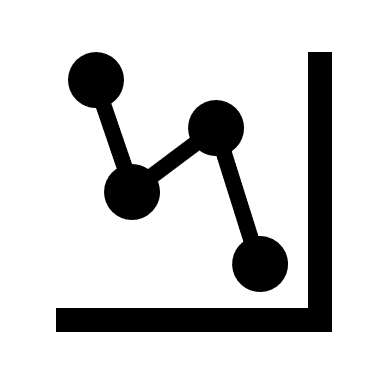 Pasirinkimo pagrindimas ir priemonės aprašymasPasirinkimo pagrindimas ir priemonės aprašymasPasirinkimo pagrindimas ir priemonės aprašymasPasirinkimo pagrindimas ir priemonės aprašymasPasirinkimo pagrindimas ir priemonės aprašymasPasirinkimo pagrindimas ir priemonės aprašymasPasirinkimo pagrindimas ir priemonės aprašymasPasirinkimo pagrindimas ir priemonės aprašymasĮdiegus maisto (virtuvės) atliekų paruošimo perdirbimo įrenginius, įvertinamas atsinaujinančių energetinių resursų (pvz., saulės elektrinės) įregimo galimybės ant pastatų ir jų galimas efektyvumas, siekiant padidinti atsinaujinančių išteklių naudojimą ir veiklos sąnaudų mažinimą.Įdiegus maisto (virtuvės) atliekų paruošimo perdirbimo įrenginius, įvertinamas atsinaujinančių energetinių resursų (pvz., saulės elektrinės) įregimo galimybės ant pastatų ir jų galimas efektyvumas, siekiant padidinti atsinaujinančių išteklių naudojimą ir veiklos sąnaudų mažinimą.Įdiegus maisto (virtuvės) atliekų paruošimo perdirbimo įrenginius, įvertinamas atsinaujinančių energetinių resursų (pvz., saulės elektrinės) įregimo galimybės ant pastatų ir jų galimas efektyvumas, siekiant padidinti atsinaujinančių išteklių naudojimą ir veiklos sąnaudų mažinimą.Įdiegus maisto (virtuvės) atliekų paruošimo perdirbimo įrenginius, įvertinamas atsinaujinančių energetinių resursų (pvz., saulės elektrinės) įregimo galimybės ant pastatų ir jų galimas efektyvumas, siekiant padidinti atsinaujinančių išteklių naudojimą ir veiklos sąnaudų mažinimą.Įdiegus maisto (virtuvės) atliekų paruošimo perdirbimo įrenginius, įvertinamas atsinaujinančių energetinių resursų (pvz., saulės elektrinės) įregimo galimybės ant pastatų ir jų galimas efektyvumas, siekiant padidinti atsinaujinančių išteklių naudojimą ir veiklos sąnaudų mažinimą.Įdiegus maisto (virtuvės) atliekų paruošimo perdirbimo įrenginius, įvertinamas atsinaujinančių energetinių resursų (pvz., saulės elektrinės) įregimo galimybės ant pastatų ir jų galimas efektyvumas, siekiant padidinti atsinaujinančių išteklių naudojimą ir veiklos sąnaudų mažinimą.Įdiegus maisto (virtuvės) atliekų paruošimo perdirbimo įrenginius, įvertinamas atsinaujinančių energetinių resursų (pvz., saulės elektrinės) įregimo galimybės ant pastatų ir jų galimas efektyvumas, siekiant padidinti atsinaujinančių išteklių naudojimą ir veiklos sąnaudų mažinimą.Įdiegus maisto (virtuvės) atliekų paruošimo perdirbimo įrenginius, įvertinamas atsinaujinančių energetinių resursų (pvz., saulės elektrinės) įregimo galimybės ant pastatų ir jų galimas efektyvumas, siekiant padidinti atsinaujinančių išteklių naudojimą ir veiklos sąnaudų mažinimą.4.1. Atliekų šalinimas: atliekas, kurių nepavyksta išvengti, jų dalis ar medžiagas, kurių nepavyksta pakartotinai panaudoti, o vėliau – perdirbti ar kitaip panaudoti, šalinti nekeliant pavojaus visuomenės sveikatai ir aplinkaiNr.PriemonėĮvykdymo terminasVykdytojaiPriemonės lygmuoFinansinės projekcijos, 
tūkst. eurųFinansavimo šaltinisPriemonės tipas4.1.1Sąvartyno 3 sekcijos įrengimas2024–2027URATCRegioninė6 000URATC ir kitos lėšosPasirinkimo pagrindimas ir priemonės aprašymasPasirinkimo pagrindimas ir priemonės aprašymasPasirinkimo pagrindimas ir priemonės aprašymasPasirinkimo pagrindimas ir priemonės aprašymasPasirinkimo pagrindimas ir priemonės aprašymasPasirinkimo pagrindimas ir priemonės aprašymasPasirinkimo pagrindimas ir priemonės aprašymasPasirinkimo pagrindimas ir priemonės aprašymasSiekiant užtikrinti planingą sąvartyno plėtrą, planuojama įrengti naują regioninio sąvartyno sekciją, kad net sumažėjus atliekų kiekiui, patenkančiam į sąvartyną, būtų užtikrintas saugus šių atliekų šalinimas. Taip pat, siekiant sudaryti gyventojams galimybes tinkamai tvarkyti asbesto turinčias atliekas, susidarančias keičiant stogus ar atliekant remonto darbus, naujai įrengiama asbesto turinčių atliekų šalinimo subsekcija. Siekiant užtikrinti planingą sąvartyno plėtrą, planuojama įrengti naują regioninio sąvartyno sekciją, kad net sumažėjus atliekų kiekiui, patenkančiam į sąvartyną, būtų užtikrintas saugus šių atliekų šalinimas. Taip pat, siekiant sudaryti gyventojams galimybes tinkamai tvarkyti asbesto turinčias atliekas, susidarančias keičiant stogus ar atliekant remonto darbus, naujai įrengiama asbesto turinčių atliekų šalinimo subsekcija. Siekiant užtikrinti planingą sąvartyno plėtrą, planuojama įrengti naują regioninio sąvartyno sekciją, kad net sumažėjus atliekų kiekiui, patenkančiam į sąvartyną, būtų užtikrintas saugus šių atliekų šalinimas. Taip pat, siekiant sudaryti gyventojams galimybes tinkamai tvarkyti asbesto turinčias atliekas, susidarančias keičiant stogus ar atliekant remonto darbus, naujai įrengiama asbesto turinčių atliekų šalinimo subsekcija. Siekiant užtikrinti planingą sąvartyno plėtrą, planuojama įrengti naują regioninio sąvartyno sekciją, kad net sumažėjus atliekų kiekiui, patenkančiam į sąvartyną, būtų užtikrintas saugus šių atliekų šalinimas. Taip pat, siekiant sudaryti gyventojams galimybes tinkamai tvarkyti asbesto turinčias atliekas, susidarančias keičiant stogus ar atliekant remonto darbus, naujai įrengiama asbesto turinčių atliekų šalinimo subsekcija. Siekiant užtikrinti planingą sąvartyno plėtrą, planuojama įrengti naują regioninio sąvartyno sekciją, kad net sumažėjus atliekų kiekiui, patenkančiam į sąvartyną, būtų užtikrintas saugus šių atliekų šalinimas. Taip pat, siekiant sudaryti gyventojams galimybes tinkamai tvarkyti asbesto turinčias atliekas, susidarančias keičiant stogus ar atliekant remonto darbus, naujai įrengiama asbesto turinčių atliekų šalinimo subsekcija. Siekiant užtikrinti planingą sąvartyno plėtrą, planuojama įrengti naują regioninio sąvartyno sekciją, kad net sumažėjus atliekų kiekiui, patenkančiam į sąvartyną, būtų užtikrintas saugus šių atliekų šalinimas. Taip pat, siekiant sudaryti gyventojams galimybes tinkamai tvarkyti asbesto turinčias atliekas, susidarančias keičiant stogus ar atliekant remonto darbus, naujai įrengiama asbesto turinčių atliekų šalinimo subsekcija. Siekiant užtikrinti planingą sąvartyno plėtrą, planuojama įrengti naują regioninio sąvartyno sekciją, kad net sumažėjus atliekų kiekiui, patenkančiam į sąvartyną, būtų užtikrintas saugus šių atliekų šalinimas. Taip pat, siekiant sudaryti gyventojams galimybes tinkamai tvarkyti asbesto turinčias atliekas, susidarančias keičiant stogus ar atliekant remonto darbus, naujai įrengiama asbesto turinčių atliekų šalinimo subsekcija. Siekiant užtikrinti planingą sąvartyno plėtrą, planuojama įrengti naują regioninio sąvartyno sekciją, kad net sumažėjus atliekų kiekiui, patenkančiam į sąvartyną, būtų užtikrintas saugus šių atliekų šalinimas. Taip pat, siekiant sudaryti gyventojams galimybes tinkamai tvarkyti asbesto turinčias atliekas, susidarančias keičiant stogus ar atliekant remonto darbus, naujai įrengiama asbesto turinčių atliekų šalinimo subsekcija. 4.1.2Utenos regioninio nepavojingų atliekų sąvartyno nuotekų taršos prioritetinėmis medžiagomis mažinimo priemonių diegimas2023–2027URATCRegioninė2 906URATC ir kitos lėšosPasirinkimo pagrindimas ir priemonės aprašymasPasirinkimo pagrindimas ir priemonės aprašymasPasirinkimo pagrindimas ir priemonės aprašymasPasirinkimo pagrindimas ir priemonės aprašymasPasirinkimo pagrindimas ir priemonės aprašymasPasirinkimo pagrindimas ir priemonės aprašymasPasirinkimo pagrindimas ir priemonės aprašymasPasirinkimo pagrindimas ir priemonės aprašymasSąvartyno filtrato taršos prioritetinėmis medžiagomis mažinimo priemonių diegimas. Utenos regiono nepavojingų atliekų sąvartyne pagrindinis prioritetinių medžiagų šaltinis yra sąvartyno filtratas. Siekiant mažinti filtrato sukuriamą taršą, diegiamos šios priemonės:Šalinamų nekomunalinių atliekų inventorizacijos atlikimas;Rūšiuojamojo maisto atliekų surinkimo ir tvarkymo vykdymas;Efektyvinti atskiro buityje susidarančių pavojingųjų atliekų surinkimą, šviesti ir informuoti visuomenę, informuoti dėl buities pavojingųjų atliekų rūšiavimo;Tekstilės atliekų šalinimo nutraukimas;Kitos priemonės, būtinos siekiant mažinti sąvartyno filtrato taršą prioritetinėmis medžiagomis.Sąvartyno filtrato kiekio prioritetinėmis medžiagomis mažinimo priemonių diegimas.Siekiant mažinti sąvartyno filtrato kiekį, bus uždengtos ir užpildytos 1 ir 2 sąvartyno sekcijos, įrengus ir pradėjus eksploatuoti trečiąją sąvartyno sekciją.Paviršinių nuotekų taršos prioritetinėmis medžiagomis mažinimo priemonių diegimas.Siekiant paviršinių nuotekų taršos prioritetinėmis medžiagomis mažinimo, bus diegiamos šios priemonės:Automobilių ratų apiplovimo zonos sąvartyno kaupo zonoje įrengimas;Gatvių šlavimo technikos įsigijimas ir nuolatinės biologinio apdorojimo įrenginių ir sąvartyno kelių švaros palaikymas;Sąvartyno filtrato kiekio ir taršos monitoringas.Siekiant sąvartyno filtrato kiekio ir taršos monitoringo, bus atnaujinama sąvartyno aplinkos monitoringo programa, įtraukiant sąvartyno nuotekų taršos prioritetinėmis medžiagomis stebėseną, ir pagal ją vykdant sąvartyno filtrato užterštumo tyrimus.Sąvartyno filtrato taršos prioritetinėmis medžiagomis mažinimo priemonių diegimas. Utenos regiono nepavojingų atliekų sąvartyne pagrindinis prioritetinių medžiagų šaltinis yra sąvartyno filtratas. Siekiant mažinti filtrato sukuriamą taršą, diegiamos šios priemonės:Šalinamų nekomunalinių atliekų inventorizacijos atlikimas;Rūšiuojamojo maisto atliekų surinkimo ir tvarkymo vykdymas;Efektyvinti atskiro buityje susidarančių pavojingųjų atliekų surinkimą, šviesti ir informuoti visuomenę, informuoti dėl buities pavojingųjų atliekų rūšiavimo;Tekstilės atliekų šalinimo nutraukimas;Kitos priemonės, būtinos siekiant mažinti sąvartyno filtrato taršą prioritetinėmis medžiagomis.Sąvartyno filtrato kiekio prioritetinėmis medžiagomis mažinimo priemonių diegimas.Siekiant mažinti sąvartyno filtrato kiekį, bus uždengtos ir užpildytos 1 ir 2 sąvartyno sekcijos, įrengus ir pradėjus eksploatuoti trečiąją sąvartyno sekciją.Paviršinių nuotekų taršos prioritetinėmis medžiagomis mažinimo priemonių diegimas.Siekiant paviršinių nuotekų taršos prioritetinėmis medžiagomis mažinimo, bus diegiamos šios priemonės:Automobilių ratų apiplovimo zonos sąvartyno kaupo zonoje įrengimas;Gatvių šlavimo technikos įsigijimas ir nuolatinės biologinio apdorojimo įrenginių ir sąvartyno kelių švaros palaikymas;Sąvartyno filtrato kiekio ir taršos monitoringas.Siekiant sąvartyno filtrato kiekio ir taršos monitoringo, bus atnaujinama sąvartyno aplinkos monitoringo programa, įtraukiant sąvartyno nuotekų taršos prioritetinėmis medžiagomis stebėseną, ir pagal ją vykdant sąvartyno filtrato užterštumo tyrimus.Sąvartyno filtrato taršos prioritetinėmis medžiagomis mažinimo priemonių diegimas. Utenos regiono nepavojingų atliekų sąvartyne pagrindinis prioritetinių medžiagų šaltinis yra sąvartyno filtratas. Siekiant mažinti filtrato sukuriamą taršą, diegiamos šios priemonės:Šalinamų nekomunalinių atliekų inventorizacijos atlikimas;Rūšiuojamojo maisto atliekų surinkimo ir tvarkymo vykdymas;Efektyvinti atskiro buityje susidarančių pavojingųjų atliekų surinkimą, šviesti ir informuoti visuomenę, informuoti dėl buities pavojingųjų atliekų rūšiavimo;Tekstilės atliekų šalinimo nutraukimas;Kitos priemonės, būtinos siekiant mažinti sąvartyno filtrato taršą prioritetinėmis medžiagomis.Sąvartyno filtrato kiekio prioritetinėmis medžiagomis mažinimo priemonių diegimas.Siekiant mažinti sąvartyno filtrato kiekį, bus uždengtos ir užpildytos 1 ir 2 sąvartyno sekcijos, įrengus ir pradėjus eksploatuoti trečiąją sąvartyno sekciją.Paviršinių nuotekų taršos prioritetinėmis medžiagomis mažinimo priemonių diegimas.Siekiant paviršinių nuotekų taršos prioritetinėmis medžiagomis mažinimo, bus diegiamos šios priemonės:Automobilių ratų apiplovimo zonos sąvartyno kaupo zonoje įrengimas;Gatvių šlavimo technikos įsigijimas ir nuolatinės biologinio apdorojimo įrenginių ir sąvartyno kelių švaros palaikymas;Sąvartyno filtrato kiekio ir taršos monitoringas.Siekiant sąvartyno filtrato kiekio ir taršos monitoringo, bus atnaujinama sąvartyno aplinkos monitoringo programa, įtraukiant sąvartyno nuotekų taršos prioritetinėmis medžiagomis stebėseną, ir pagal ją vykdant sąvartyno filtrato užterštumo tyrimus.Sąvartyno filtrato taršos prioritetinėmis medžiagomis mažinimo priemonių diegimas. Utenos regiono nepavojingų atliekų sąvartyne pagrindinis prioritetinių medžiagų šaltinis yra sąvartyno filtratas. Siekiant mažinti filtrato sukuriamą taršą, diegiamos šios priemonės:Šalinamų nekomunalinių atliekų inventorizacijos atlikimas;Rūšiuojamojo maisto atliekų surinkimo ir tvarkymo vykdymas;Efektyvinti atskiro buityje susidarančių pavojingųjų atliekų surinkimą, šviesti ir informuoti visuomenę, informuoti dėl buities pavojingųjų atliekų rūšiavimo;Tekstilės atliekų šalinimo nutraukimas;Kitos priemonės, būtinos siekiant mažinti sąvartyno filtrato taršą prioritetinėmis medžiagomis.Sąvartyno filtrato kiekio prioritetinėmis medžiagomis mažinimo priemonių diegimas.Siekiant mažinti sąvartyno filtrato kiekį, bus uždengtos ir užpildytos 1 ir 2 sąvartyno sekcijos, įrengus ir pradėjus eksploatuoti trečiąją sąvartyno sekciją.Paviršinių nuotekų taršos prioritetinėmis medžiagomis mažinimo priemonių diegimas.Siekiant paviršinių nuotekų taršos prioritetinėmis medžiagomis mažinimo, bus diegiamos šios priemonės:Automobilių ratų apiplovimo zonos sąvartyno kaupo zonoje įrengimas;Gatvių šlavimo technikos įsigijimas ir nuolatinės biologinio apdorojimo įrenginių ir sąvartyno kelių švaros palaikymas;Sąvartyno filtrato kiekio ir taršos monitoringas.Siekiant sąvartyno filtrato kiekio ir taršos monitoringo, bus atnaujinama sąvartyno aplinkos monitoringo programa, įtraukiant sąvartyno nuotekų taršos prioritetinėmis medžiagomis stebėseną, ir pagal ją vykdant sąvartyno filtrato užterštumo tyrimus.Sąvartyno filtrato taršos prioritetinėmis medžiagomis mažinimo priemonių diegimas. Utenos regiono nepavojingų atliekų sąvartyne pagrindinis prioritetinių medžiagų šaltinis yra sąvartyno filtratas. Siekiant mažinti filtrato sukuriamą taršą, diegiamos šios priemonės:Šalinamų nekomunalinių atliekų inventorizacijos atlikimas;Rūšiuojamojo maisto atliekų surinkimo ir tvarkymo vykdymas;Efektyvinti atskiro buityje susidarančių pavojingųjų atliekų surinkimą, šviesti ir informuoti visuomenę, informuoti dėl buities pavojingųjų atliekų rūšiavimo;Tekstilės atliekų šalinimo nutraukimas;Kitos priemonės, būtinos siekiant mažinti sąvartyno filtrato taršą prioritetinėmis medžiagomis.Sąvartyno filtrato kiekio prioritetinėmis medžiagomis mažinimo priemonių diegimas.Siekiant mažinti sąvartyno filtrato kiekį, bus uždengtos ir užpildytos 1 ir 2 sąvartyno sekcijos, įrengus ir pradėjus eksploatuoti trečiąją sąvartyno sekciją.Paviršinių nuotekų taršos prioritetinėmis medžiagomis mažinimo priemonių diegimas.Siekiant paviršinių nuotekų taršos prioritetinėmis medžiagomis mažinimo, bus diegiamos šios priemonės:Automobilių ratų apiplovimo zonos sąvartyno kaupo zonoje įrengimas;Gatvių šlavimo technikos įsigijimas ir nuolatinės biologinio apdorojimo įrenginių ir sąvartyno kelių švaros palaikymas;Sąvartyno filtrato kiekio ir taršos monitoringas.Siekiant sąvartyno filtrato kiekio ir taršos monitoringo, bus atnaujinama sąvartyno aplinkos monitoringo programa, įtraukiant sąvartyno nuotekų taršos prioritetinėmis medžiagomis stebėseną, ir pagal ją vykdant sąvartyno filtrato užterštumo tyrimus.Sąvartyno filtrato taršos prioritetinėmis medžiagomis mažinimo priemonių diegimas. Utenos regiono nepavojingų atliekų sąvartyne pagrindinis prioritetinių medžiagų šaltinis yra sąvartyno filtratas. Siekiant mažinti filtrato sukuriamą taršą, diegiamos šios priemonės:Šalinamų nekomunalinių atliekų inventorizacijos atlikimas;Rūšiuojamojo maisto atliekų surinkimo ir tvarkymo vykdymas;Efektyvinti atskiro buityje susidarančių pavojingųjų atliekų surinkimą, šviesti ir informuoti visuomenę, informuoti dėl buities pavojingųjų atliekų rūšiavimo;Tekstilės atliekų šalinimo nutraukimas;Kitos priemonės, būtinos siekiant mažinti sąvartyno filtrato taršą prioritetinėmis medžiagomis.Sąvartyno filtrato kiekio prioritetinėmis medžiagomis mažinimo priemonių diegimas.Siekiant mažinti sąvartyno filtrato kiekį, bus uždengtos ir užpildytos 1 ir 2 sąvartyno sekcijos, įrengus ir pradėjus eksploatuoti trečiąją sąvartyno sekciją.Paviršinių nuotekų taršos prioritetinėmis medžiagomis mažinimo priemonių diegimas.Siekiant paviršinių nuotekų taršos prioritetinėmis medžiagomis mažinimo, bus diegiamos šios priemonės:Automobilių ratų apiplovimo zonos sąvartyno kaupo zonoje įrengimas;Gatvių šlavimo technikos įsigijimas ir nuolatinės biologinio apdorojimo įrenginių ir sąvartyno kelių švaros palaikymas;Sąvartyno filtrato kiekio ir taršos monitoringas.Siekiant sąvartyno filtrato kiekio ir taršos monitoringo, bus atnaujinama sąvartyno aplinkos monitoringo programa, įtraukiant sąvartyno nuotekų taršos prioritetinėmis medžiagomis stebėseną, ir pagal ją vykdant sąvartyno filtrato užterštumo tyrimus.Sąvartyno filtrato taršos prioritetinėmis medžiagomis mažinimo priemonių diegimas. Utenos regiono nepavojingų atliekų sąvartyne pagrindinis prioritetinių medžiagų šaltinis yra sąvartyno filtratas. Siekiant mažinti filtrato sukuriamą taršą, diegiamos šios priemonės:Šalinamų nekomunalinių atliekų inventorizacijos atlikimas;Rūšiuojamojo maisto atliekų surinkimo ir tvarkymo vykdymas;Efektyvinti atskiro buityje susidarančių pavojingųjų atliekų surinkimą, šviesti ir informuoti visuomenę, informuoti dėl buities pavojingųjų atliekų rūšiavimo;Tekstilės atliekų šalinimo nutraukimas;Kitos priemonės, būtinos siekiant mažinti sąvartyno filtrato taršą prioritetinėmis medžiagomis.Sąvartyno filtrato kiekio prioritetinėmis medžiagomis mažinimo priemonių diegimas.Siekiant mažinti sąvartyno filtrato kiekį, bus uždengtos ir užpildytos 1 ir 2 sąvartyno sekcijos, įrengus ir pradėjus eksploatuoti trečiąją sąvartyno sekciją.Paviršinių nuotekų taršos prioritetinėmis medžiagomis mažinimo priemonių diegimas.Siekiant paviršinių nuotekų taršos prioritetinėmis medžiagomis mažinimo, bus diegiamos šios priemonės:Automobilių ratų apiplovimo zonos sąvartyno kaupo zonoje įrengimas;Gatvių šlavimo technikos įsigijimas ir nuolatinės biologinio apdorojimo įrenginių ir sąvartyno kelių švaros palaikymas;Sąvartyno filtrato kiekio ir taršos monitoringas.Siekiant sąvartyno filtrato kiekio ir taršos monitoringo, bus atnaujinama sąvartyno aplinkos monitoringo programa, įtraukiant sąvartyno nuotekų taršos prioritetinėmis medžiagomis stebėseną, ir pagal ją vykdant sąvartyno filtrato užterštumo tyrimus.Sąvartyno filtrato taršos prioritetinėmis medžiagomis mažinimo priemonių diegimas. Utenos regiono nepavojingų atliekų sąvartyne pagrindinis prioritetinių medžiagų šaltinis yra sąvartyno filtratas. Siekiant mažinti filtrato sukuriamą taršą, diegiamos šios priemonės:Šalinamų nekomunalinių atliekų inventorizacijos atlikimas;Rūšiuojamojo maisto atliekų surinkimo ir tvarkymo vykdymas;Efektyvinti atskiro buityje susidarančių pavojingųjų atliekų surinkimą, šviesti ir informuoti visuomenę, informuoti dėl buities pavojingųjų atliekų rūšiavimo;Tekstilės atliekų šalinimo nutraukimas;Kitos priemonės, būtinos siekiant mažinti sąvartyno filtrato taršą prioritetinėmis medžiagomis.Sąvartyno filtrato kiekio prioritetinėmis medžiagomis mažinimo priemonių diegimas.Siekiant mažinti sąvartyno filtrato kiekį, bus uždengtos ir užpildytos 1 ir 2 sąvartyno sekcijos, įrengus ir pradėjus eksploatuoti trečiąją sąvartyno sekciją.Paviršinių nuotekų taršos prioritetinėmis medžiagomis mažinimo priemonių diegimas.Siekiant paviršinių nuotekų taršos prioritetinėmis medžiagomis mažinimo, bus diegiamos šios priemonės:Automobilių ratų apiplovimo zonos sąvartyno kaupo zonoje įrengimas;Gatvių šlavimo technikos įsigijimas ir nuolatinės biologinio apdorojimo įrenginių ir sąvartyno kelių švaros palaikymas;Sąvartyno filtrato kiekio ir taršos monitoringas.Siekiant sąvartyno filtrato kiekio ir taršos monitoringo, bus atnaujinama sąvartyno aplinkos monitoringo programa, įtraukiant sąvartyno nuotekų taršos prioritetinėmis medžiagomis stebėseną, ir pagal ją vykdant sąvartyno filtrato užterštumo tyrimus.4.1.3Sąvartyno eksploatacijos užtikrinimas2022–2027URATCRegioninė10 997URATC ir kitos lėšosPasirinkimo pagrindimas ir priemonės aprašymasPasirinkimo pagrindimas ir priemonės aprašymasPasirinkimo pagrindimas ir priemonės aprašymasPasirinkimo pagrindimas ir priemonės aprašymasPasirinkimo pagrindimas ir priemonės aprašymasPasirinkimo pagrindimas ir priemonės aprašymasPasirinkimo pagrindimas ir priemonės aprašymasPasirinkimo pagrindimas ir priemonės aprašymasMažėjantis mišrių komunalinių atliekų kiekis ir atliekų panaudojimo energijai gauti infrastruktūra lemia, kad vis mažiau komunalinių atliekų šalinama sąvartynuose, tačiau sąvartynų eksploatacija turi užtikrinti, kad atliekos būtų saugiai ir tinkamai pašalintos. Mažėjantis mišrių komunalinių atliekų kiekis ir atliekų panaudojimo energijai gauti infrastruktūra lemia, kad vis mažiau komunalinių atliekų šalinama sąvartynuose, tačiau sąvartynų eksploatacija turi užtikrinti, kad atliekos būtų saugiai ir tinkamai pašalintos. Mažėjantis mišrių komunalinių atliekų kiekis ir atliekų panaudojimo energijai gauti infrastruktūra lemia, kad vis mažiau komunalinių atliekų šalinama sąvartynuose, tačiau sąvartynų eksploatacija turi užtikrinti, kad atliekos būtų saugiai ir tinkamai pašalintos. Mažėjantis mišrių komunalinių atliekų kiekis ir atliekų panaudojimo energijai gauti infrastruktūra lemia, kad vis mažiau komunalinių atliekų šalinama sąvartynuose, tačiau sąvartynų eksploatacija turi užtikrinti, kad atliekos būtų saugiai ir tinkamai pašalintos. Mažėjantis mišrių komunalinių atliekų kiekis ir atliekų panaudojimo energijai gauti infrastruktūra lemia, kad vis mažiau komunalinių atliekų šalinama sąvartynuose, tačiau sąvartynų eksploatacija turi užtikrinti, kad atliekos būtų saugiai ir tinkamai pašalintos. Mažėjantis mišrių komunalinių atliekų kiekis ir atliekų panaudojimo energijai gauti infrastruktūra lemia, kad vis mažiau komunalinių atliekų šalinama sąvartynuose, tačiau sąvartynų eksploatacija turi užtikrinti, kad atliekos būtų saugiai ir tinkamai pašalintos. Mažėjantis mišrių komunalinių atliekų kiekis ir atliekų panaudojimo energijai gauti infrastruktūra lemia, kad vis mažiau komunalinių atliekų šalinama sąvartynuose, tačiau sąvartynų eksploatacija turi užtikrinti, kad atliekos būtų saugiai ir tinkamai pašalintos. Mažėjantis mišrių komunalinių atliekų kiekis ir atliekų panaudojimo energijai gauti infrastruktūra lemia, kad vis mažiau komunalinių atliekų šalinama sąvartynuose, tačiau sąvartynų eksploatacija turi užtikrinti, kad atliekos būtų saugiai ir tinkamai pašalintos. 4.1.4Uždarytų atliekų šalinimo vietų priežiūra2022-2027URATCRegioninė72URATC ir kitos lėšosPasirinkimo pagrindimas ir priemonės aprašymasPasirinkimo pagrindimas ir priemonės aprašymasPasirinkimo pagrindimas ir priemonės aprašymasPasirinkimo pagrindimas ir priemonės aprašymasPasirinkimo pagrindimas ir priemonės aprašymasPasirinkimo pagrindimas ir priemonės aprašymasPasirinkimo pagrindimas ir priemonės aprašymasPasirinkimo pagrindimas ir priemonės aprašymasPriežiūros vykdymas, siekiant užtikrinti uždarymo metu įdiegtų priemonių tęstinumą, mažinantį galimą neigiamą aplinkosauginį poveikį.Priežiūros vykdymas, siekiant užtikrinti uždarymo metu įdiegtų priemonių tęstinumą, mažinantį galimą neigiamą aplinkosauginį poveikį.Priežiūros vykdymas, siekiant užtikrinti uždarymo metu įdiegtų priemonių tęstinumą, mažinantį galimą neigiamą aplinkosauginį poveikį.Priežiūros vykdymas, siekiant užtikrinti uždarymo metu įdiegtų priemonių tęstinumą, mažinantį galimą neigiamą aplinkosauginį poveikį.Priežiūros vykdymas, siekiant užtikrinti uždarymo metu įdiegtų priemonių tęstinumą, mažinantį galimą neigiamą aplinkosauginį poveikį.Priežiūros vykdymas, siekiant užtikrinti uždarymo metu įdiegtų priemonių tęstinumą, mažinantį galimą neigiamą aplinkosauginį poveikį.Priežiūros vykdymas, siekiant užtikrinti uždarymo metu įdiegtų priemonių tęstinumą, mažinantį galimą neigiamą aplinkosauginį poveikį.Priežiūros vykdymas, siekiant užtikrinti uždarymo metu įdiegtų priemonių tęstinumą, mažinantį galimą neigiamą aplinkosauginį poveikį.UžduotisAtitiktis VAPTPĮgyvendinimo terminasSiekisRegioninio plano priemonės, kurių  pagalba įgyvendinamos UžduotysPadidinti pakartotinai naudoti paruošiamų ir perdirbamų komunalinių atliekų kiekį260.1.	- 260.2.Iki 2025 m.Ne mažiau 55 proc. susidariusių komunalinių atliekų (pagal svorį) paruošta pakartotinai naudoti ir perdirbta.1.1.1; 1.1.2; 1.1.3; 2.1.1; 2.1.3; 2.1.4; 2.1.5; 2.1.7; 2.1.8; 2.1.9; 3.1.1; 3.2.1; 3.2.2; 3.2.3; 3.2.4; 3.2.5;Padidinti pakartotinai naudoti paruošiamų ir perdirbamų komunalinių atliekų kiekį260.1.	- 260.2.Iki 2027 m.Ne mažiau kaip 57 proc. susidariusių komunalinių atliekų (pagal svorį) paruošta pakartotinai naudoti ir perdirbta.1.1.1; 1.1.2; 1.1.3; 2.1.1; 2.1.3; 2.1.4; 2.1.5; 2.1.7; 2.1.8; 2.1.9; 3.1.1; 3.2.1; 3.2.2; 3.2.3; 3.2.4; 3.2.5;Padidinti pakartotinai naudoti paruošiamų ir perdirbamų komunalinių atliekų kiekį260.1.	- 260.2.Iki 2030 m.Ne mažiau kaip 60 proc. susidariusių komunalinių atliekų (pagal svorį) paruošta pakartotinai naudoti ir perdirbta.1.1.1; 1.1.2; 1.1.3; 2.1.1; 2.1.3; 2.1.4; 2.1.5; 2.1.7; 2.1.8; 2.1.9; 3.1.1; 3.2.1; 3.2.2; 3.2.3; 3.2.4; 3.2.5;Sumažinti sąvartynuose šalinamų komunalinių atliekų kiekį.260.3.	iki 2027 m.Ne daugiau kaip 8 proc. visų susidariusių komunalinių atliekų (pagal svorį) šalinama sąvartyne.1.1.1; 1.1.2; 1.1.3; 1.2.1; 1.2.2; 1.2.3; 1.3.1; 1.3.2;2.1.1; 2.1.3; 2.1.4; 2.1.5; 2.1.7; 2.1.8; 2.1.9; 3.1.1; 3.2.1; 3.2.2; 3.2.3; 3.2.4; 3.2.5;Sumažinti sąvartynuose šalinamų komunalinių atliekų kiekį.260.3.	Iki 2030 m.Ne daugiau kaip 5 proc. visų susidariusių komunalinių atliekų (pagal svorį) šalinama sąvartyne.1.1.1; 1.1.2; 1.1.3; 1.2.1; 1.2.2; 1.2.3; 1.3.1; 1.3.2;2.1.1; 2.1.3; 2.1.4; 2.1.5; 2.1.7; 2.1.8; 2.1.9; 3.1.1; 3.2.1; 3.2.2; 3.2.3; 3.2.4; 3.2.5;Padidinti atliekų susidarymo vietoje sutvarkytų biologinių atliekų ir rūšiuojamuoju būdu surinktų komunalinių atliekų kiekį.261.1.	2025 m.70 proc. susidariusių komunalinių atliekų kiekio susidarymo vietoje sutvarkytų biologinių atliekų ir rūšiuojamuoju būdu surinktų komunalinių atliekų.2.1.1; 2.1.3; 2.1.4; 2.1.5; 2.2.6; 2.1.7; 2.1.8; 2.1.9; 2.1.10; 2.1.11; 3.1.1;Padidinti atliekų susidarymo vietoje sutvarkytų biologinių atliekų ir rūšiuojamuoju būdu surinktų komunalinių atliekų kiekį.261.1.	2027 m.80 proc. susidariusių komunalinių atliekų kiekio.2.1.1; 2.1.3; 2.1.4; 2.1.5; 2.2.6; 2.1.7; 2.1.8; 2.1.9; 2.1.10; 2.1.11; 3.1.1;Aprūpinti namų ūkius biologinių atliekų surinkimo priemonėmis arba užtikrinti kompostavimą šių atliekų susidarymo vietose.261.2.Iki 2024 m.Aprūpinti namų ūkius biologinių atliekų surinkimo priemonėmis urbanizuotose vietovėse, kuriose gyventojų daugiau nei 2000, arba užtikrinti kompostavimą šių atliekų susidarymo vietose, taip pat užtikrinti, plėtoti ir skatinti kompostavimo bendruomenių daržuose sistemą.2.1.7; 2.1.8;Aprūpinti gyventojus surinkimo priemonėmis buityje susidarančioms tekstilės atliekoms surinkti arba suteikti galimybę atliekų tvarkytojams aprūpinti gyventojus šiomis priemonėmis.261.5.	iki 2025 m.2.1.4; Užtikrinti galimybę atiduoti atskirai surinktas buityje susidarančias pavojingąsias atliekas.261.6.iki 2025 m.2.1.4;Išplėsti DGASA tinklą.261.7.5.iki 2027 m.Kaimo vietovėse įrengti po vieną DGASA ne didesniu kaip 15 km atstumu nuo gyvenamųjų teritorijų, o miestuose – vieną DGASA 10 km atstumu tarp tokių aikštelių arba aprūpinančią bent 40 000 gyventojų. 2.1.4;UžduotisAtitiktis VAPTPRegioninio plano priemonės, kurių pagalba įgyvendinamos UžduotysSudaryti galimybę buityje susidarančioms išrūšiuotoms statybinėms atliekoms surinkti.261.3.2.1.4;Atskirai surinkti baldų, elektros ir elektroninės įrangos, baterijų ir akumuliatorių atliekas. Savivaldybės privalo užtikrinti, kad jų organizuojamos komunalinių atliekų tvarkymo sistemos neatsisakytų priimti baterijų ir akumuliatorių atliekų iš gyventojų arba suteikti galimybę atliekų tvarkytojams aprūpinti gyventojus šiomis priemonėmis.261.42.1.4;Gyvenamuosiuose daugiabučių namų rajonuose, atliekų surinkimo aikštelėse, šalia mišrių komunalinių atliekų konteinerių pastatyti antrinių žaliavų (popieriaus ir kartono, stiklo, plastiko, metalų, įskaitant pakuočių atliekas) konteinerius vadovaujantis aplinkos ministro nustatyta tvarka.261.7.1.2.1.1;Kolektyviniuose soduose pastatyti, jei trūksta, kolektyvinius antrinių žaliavų (popieriaus ir kartono, stiklo, plastiko, metalų, įskaitant pakuočių atliekas) konteinerius ir užtikrinti, kad jie būtų ištuštinami laiku.261.7.2.2.1.1;Individualių gyvenamųjų namų gyventojams pastatyti individualius antrinių žaliavų (popieriaus ir kartono, stiklo, plastiko, metalų, įskaitant pakuočių atliekas) surinkimo konteinerius arba užtikrinti kitas gyventojams patogias antrinių žaliavų surinkimo priemones, taip pat užtikrinti, kad konteineriai būtų ištuštinami laiku.261.7.3.2.1.1;Pastatyti specialius konteinerius tekstilės, pavojingosioms, statybinėms atliekoms surinkti arba užtikrinti gyventojams kitas priemones ir būdus buityje susidarančioms tekstilės, pavojingosioms ir statybinėms atliekoms atskirai surinkti (apvažiuojamasis surinkimas ne rečiau kaip 4 kartus per metus, individuali atliekų išvežimo paslauga pagal gyventojo užsakymą, specialūs maišai ar kitos priemonės).261.7.4.	2.1.4; Teikti gyventojams aplinkos ministro nustatyta tvarka patvirtintą išsamią informaciją apie visų atliekų srautų atskiro surinkimo galimybes. 261.7.6.1.1.1; 1.1.2; 1.1.3;Peržiūrėti ir pakoreguoti Lietuvos Respublikos Vyriausybės 2013 m. liepos 24 d. nutarimu Nr. 711 patvirtintų Vietinės rinkliavos ar kitos įmokos už komunalinių atliekų surinkimą iš atliekų turėtojų ir atliekų tvarkymą dydžio nustatymo taisyklių nuostatas, ir nustatyti mokesčių už komunalines paslaugas komercinėms patalpoms apskaičiavimą ne pagal patalpų plotą.261.7.7.2.1.11;Atliekų rūšisSurinkta 2021 m., tKiekis, kurį papildomai galima surinktiAntrinių žaliavų, tarp jų pakuočių surinkimo sistemos efektyvumas regionePopieriaus ir kartono, įskaitant pakuotes, atliekos448235 %Plastiko, įskaitant pakuotes, atliekos18432636 %PET pakuočių atliekos9378 %Kombinuotų pakuočių atliekos109410 %Metalų, įskaitant pakuotes, atliekos213935 %Stiklo, įskaitant pakuotes, atliekos34515869 %202220232024202520262027Molėtų rajono savivaldybės gyventojų skaičiaus prognozė167051638916054156991536915054Susidaręs KA kiekis tonomis (nevertinant atliekų susidarymo vietoje sutvarkytų biologinių atliekų ir užstato sistemoje surenkamo atliekų kiekių)516550674963492748244654Susidaręs KA kiekis tonomis įvertinus atliekų susidarymo vietoje sutvarkytų biologinių atliekų kiekį ir užstato sistemoje surenkamą atliekų kiekį716572587373758877738906SavivaldybėMVA surinkimasInfrastruktūros poreikis 2023 - 2027 m.Molėtų rajono savivaldybėMVA kartu su žaliosiomis atliekomis.Kolektyvinio naudojimo konteinerių sistema šiuo metu yra pakankama.Molėtų rajono savivaldybėMVA kartu su žaliosiomis atliekomis.63 vnt. individualių konteinerių.Molėtų rajono savivaldybėMVA kartu su žaliosiomis atliekomis.204 vnt. MVA dėžučių.SavivaldybėKonteineriai individualioms valdomsKonteineriai individualioms valdomsSavivaldybėstiklopakuočiųSavivaldybė0,12 m30,24 m3Molėtų rajono savivaldybė500500SavivaldybėMišrių komunalinių atliekų kolektyvinių konteinerių skaičiusMolėtų rajono savivaldybė500SavivaldybėTekstilės atliekų konteinerių skaičiusMolėtų rajono savivaldybė38SavivaldybėIndividualių valdų sk.Kompostavimo dėžėsMolėtų rajono savivaldybė12883000Savivaldybė2021 m. vidutinės atliekų tvarkymo išlaidos, tenkančios namų ūkiui per mėnesį, Eur/l namų ūkiui /mėn.Molėtų r. sav.7,00NR.RODIKLISRODIKLIO REIKŠMĖRODIKLIO REIKŠMĖRODIKLIO REIKŠMĖRODIKLIO REIKŠMĖRODIKLIO REIKŠMĖRODIKLIO REIKŠMĖRODIKLIO REIKŠMĖRODIKLIO REIKŠMĖRODIKLIO REIKŠMĖRODIKLIO REIKŠMĖRODIKLIO REIKŠMĖNR.RODIKLIS20222023 I2023 II2024 I2024 II2025 I2025 II2026 I2026 II2027 I2027 II260.1.Susidariusių komunalinių atliekų (pagal svorį) paruošta pakartotinai naudoti ir perdirbta, proc.≥55≥55≥55≥55≥55≥57260.3.Visų susidariusių komunalinių atliekų (pagal svorį) šalinama sąvartyne, proc.14,412,111,58,688261.1.Atliekų susidarymo vietoje sutvarkytų biologinių atliekų ir rūšiuojamuoju būdu surinktų komunalinių atliekų kiekis, proc.526065707580261.2Aprūpinti namų ūkius biologinių atliekų surinkimo priemonėmis arba užtikrinti kompostavimą šių atliekų susidarymo vietose. Aprūpinti namų ūkius biologinių atliekų surinkimo priemonėmis arba užtikrinti kompostavimą šių atliekų susidarymo vietose. Aprūpinti namų ūkius biologinių atliekų surinkimo priemonėmis arba užtikrinti kompostavimą šių atliekų susidarymo vietose. Aprūpinti namų ūkius biologinių atliekų surinkimo priemonėmis arba užtikrinti kompostavimą šių atliekų susidarymo vietose. Aprūpinti namų ūkius biologinių atliekų surinkimo priemonėmis arba užtikrinti kompostavimą šių atliekų susidarymo vietose. Aprūpinti namų ūkius biologinių atliekų surinkimo priemonėmis arba užtikrinti kompostavimą šių atliekų susidarymo vietose. Aprūpinti namų ūkius biologinių atliekų surinkimo priemonėmis arba užtikrinti kompostavimą šių atliekų susidarymo vietose. Aprūpinti namų ūkius biologinių atliekų surinkimo priemonėmis arba užtikrinti kompostavimą šių atliekų susidarymo vietose. Aprūpinti namų ūkius biologinių atliekų surinkimo priemonėmis arba užtikrinti kompostavimą šių atliekų susidarymo vietose. Aprūpinti namų ūkius biologinių atliekų surinkimo priemonėmis arba užtikrinti kompostavimą šių atliekų susidarymo vietose. Aprūpinti namų ūkius biologinių atliekų surinkimo priemonėmis arba užtikrinti kompostavimą šių atliekų susidarymo vietose. Aprūpinti namų ūkius biologinių atliekų surinkimo priemonėmis arba užtikrinti kompostavimą šių atliekų susidarymo vietose. 261.2.1.Individualių konteinerių skaičius maisto atliekoms surinkti, vnt.43863261.2.2.Individualių atliekų dėžučių skaičius, vnt.900204261.5.1Aprūpinti gyventojus surinkimo priemonėmis buityje susidarančioms tekstilės atliekoms surinkti, iš viso savivaldybėje esantis konteinerių skaičius vnt.38261.6Užtikrinti galimybę atiduoti atskirai surinktas buityje susidarančias pavojingąsias atliekasNuolatos DGASA aikštelėseNuolatos DGASA aikštelėseNuolatos DGASA aikštelėseNuolatos DGASA aikštelėseNuolatos DGASA aikštelėseNuolatos DGASA aikštelėseNuolatos DGASA aikštelėseNuolatos DGASA aikštelėseNuolatos DGASA aikštelėseNuolatos DGASA aikštelėseNuolatos DGASA aikštelėse261.7.5.Išplėsti DGASA tinklą. (Kaimo vietovėse įrengti po vieną DGASA ne didesniu kaip 15 km atstumu nuo gyvenamųjų teritorijų, o miestuose – vieną DGASA 10 km atstumu tarp tokių aikštelių arba aprūpinančią bent 40 000 gyventojų).Išplėsti DGASA tinklą. (Kaimo vietovėse įrengti po vieną DGASA ne didesniu kaip 15 km atstumu nuo gyvenamųjų teritorijų, o miestuose – vieną DGASA 10 km atstumu tarp tokių aikštelių arba aprūpinančią bent 40 000 gyventojų).Išplėsti DGASA tinklą. (Kaimo vietovėse įrengti po vieną DGASA ne didesniu kaip 15 km atstumu nuo gyvenamųjų teritorijų, o miestuose – vieną DGASA 10 km atstumu tarp tokių aikštelių arba aprūpinančią bent 40 000 gyventojų).Išplėsti DGASA tinklą. (Kaimo vietovėse įrengti po vieną DGASA ne didesniu kaip 15 km atstumu nuo gyvenamųjų teritorijų, o miestuose – vieną DGASA 10 km atstumu tarp tokių aikštelių arba aprūpinančią bent 40 000 gyventojų).Išplėsti DGASA tinklą. (Kaimo vietovėse įrengti po vieną DGASA ne didesniu kaip 15 km atstumu nuo gyvenamųjų teritorijų, o miestuose – vieną DGASA 10 km atstumu tarp tokių aikštelių arba aprūpinančią bent 40 000 gyventojų).Išplėsti DGASA tinklą. (Kaimo vietovėse įrengti po vieną DGASA ne didesniu kaip 15 km atstumu nuo gyvenamųjų teritorijų, o miestuose – vieną DGASA 10 km atstumu tarp tokių aikštelių arba aprūpinančią bent 40 000 gyventojų).Išplėsti DGASA tinklą. (Kaimo vietovėse įrengti po vieną DGASA ne didesniu kaip 15 km atstumu nuo gyvenamųjų teritorijų, o miestuose – vieną DGASA 10 km atstumu tarp tokių aikštelių arba aprūpinančią bent 40 000 gyventojų).Išplėsti DGASA tinklą. (Kaimo vietovėse įrengti po vieną DGASA ne didesniu kaip 15 km atstumu nuo gyvenamųjų teritorijų, o miestuose – vieną DGASA 10 km atstumu tarp tokių aikštelių arba aprūpinančią bent 40 000 gyventojų).Išplėsti DGASA tinklą. (Kaimo vietovėse įrengti po vieną DGASA ne didesniu kaip 15 km atstumu nuo gyvenamųjų teritorijų, o miestuose – vieną DGASA 10 km atstumu tarp tokių aikštelių arba aprūpinančią bent 40 000 gyventojų).Išplėsti DGASA tinklą. (Kaimo vietovėse įrengti po vieną DGASA ne didesniu kaip 15 km atstumu nuo gyvenamųjų teritorijų, o miestuose – vieną DGASA 10 km atstumu tarp tokių aikštelių arba aprūpinančią bent 40 000 gyventojų).Išplėsti DGASA tinklą. (Kaimo vietovėse įrengti po vieną DGASA ne didesniu kaip 15 km atstumu nuo gyvenamųjų teritorijų, o miestuose – vieną DGASA 10 km atstumu tarp tokių aikštelių arba aprūpinančią bent 40 000 gyventojų).Išplėsti DGASA tinklą. (Kaimo vietovėse įrengti po vieną DGASA ne didesniu kaip 15 km atstumu nuo gyvenamųjų teritorijų, o miestuose – vieną DGASA 10 km atstumu tarp tokių aikštelių arba aprūpinančią bent 40 000 gyventojų).261.7.5Įrengtų DGASA kiekis, įgyvendinant VAPTP reikalavimus, vnt. (turimų DGASA skaičius)2NR.RODIKLISRODIKLIO REIKŠMĖRODIKLIO REIKŠMĖRODIKLIO REIKŠMĖRODIKLIO REIKŠMĖRODIKLIO REIKŠMĖRODIKLIO REIKŠMĖRODIKLIO REIKŠMĖRODIKLIO REIKŠMĖRODIKLIO REIKŠMĖRODIKLIO REIKŠMĖRODIKLIO REIKŠMĖRODIKLIO REIKŠMĖRODIKLIO REIKŠMĖRODIKLIO REIKŠMĖRODIKLIO REIKŠMĖNR.RODIKLIS2021 2021 2022 2022 2022 2023 2023 2024 2024 202520252026 2026 20272027I pusm.II pusm.I pusm.I pusm.II pusm.I pusm.II pusm.I pusm.II pusm.I pusm.II pusm.I pusm.II pusm.I pusm.II pusm.1.ATLIEKŲ PREVENCIJOS SKATINIMASATLIEKŲ PREVENCIJOS SKATINIMASATLIEKŲ PREVENCIJOS SKATINIMASATLIEKŲ PREVENCIJOS SKATINIMASATLIEKŲ PREVENCIJOS SKATINIMASATLIEKŲ PREVENCIJOS SKATINIMASATLIEKŲ PREVENCIJOS SKATINIMASATLIEKŲ PREVENCIJOS SKATINIMASATLIEKŲ PREVENCIJOS SKATINIMASATLIEKŲ PREVENCIJOS SKATINIMASATLIEKŲ PREVENCIJOS SKATINIMASATLIEKŲ PREVENCIJOS SKATINIMASATLIEKŲ PREVENCIJOS SKATINIMASATLIEKŲ PREVENCIJOS SKATINIMASATLIEKŲ PREVENCIJOS SKATINIMASATLIEKŲ PREVENCIJOS SKATINIMAS1.–1Komunalinių atliekų, tenkančių vienam gyventojui, kiekis 
(kg / m.), palyginti su ES vidurkiu<100%<100%<100%<100%<100%<100%<100%1.1.Siekti mažinti atliekų susidarymą skatinant vartotojus rinktis daugkartinius gaminius, naudoti produktus pakartotinai, o susidarius atliekoms tinkamai jas rūšiuotiSiekti mažinti atliekų susidarymą skatinant vartotojus rinktis daugkartinius gaminius, naudoti produktus pakartotinai, o susidarius atliekoms tinkamai jas rūšiuotiSiekti mažinti atliekų susidarymą skatinant vartotojus rinktis daugkartinius gaminius, naudoti produktus pakartotinai, o susidarius atliekoms tinkamai jas rūšiuotiSiekti mažinti atliekų susidarymą skatinant vartotojus rinktis daugkartinius gaminius, naudoti produktus pakartotinai, o susidarius atliekoms tinkamai jas rūšiuotiSiekti mažinti atliekų susidarymą skatinant vartotojus rinktis daugkartinius gaminius, naudoti produktus pakartotinai, o susidarius atliekoms tinkamai jas rūšiuotiSiekti mažinti atliekų susidarymą skatinant vartotojus rinktis daugkartinius gaminius, naudoti produktus pakartotinai, o susidarius atliekoms tinkamai jas rūšiuotiSiekti mažinti atliekų susidarymą skatinant vartotojus rinktis daugkartinius gaminius, naudoti produktus pakartotinai, o susidarius atliekoms tinkamai jas rūšiuotiSiekti mažinti atliekų susidarymą skatinant vartotojus rinktis daugkartinius gaminius, naudoti produktus pakartotinai, o susidarius atliekoms tinkamai jas rūšiuotiSiekti mažinti atliekų susidarymą skatinant vartotojus rinktis daugkartinius gaminius, naudoti produktus pakartotinai, o susidarius atliekoms tinkamai jas rūšiuotiSiekti mažinti atliekų susidarymą skatinant vartotojus rinktis daugkartinius gaminius, naudoti produktus pakartotinai, o susidarius atliekoms tinkamai jas rūšiuotiSiekti mažinti atliekų susidarymą skatinant vartotojus rinktis daugkartinius gaminius, naudoti produktus pakartotinai, o susidarius atliekoms tinkamai jas rūšiuotiSiekti mažinti atliekų susidarymą skatinant vartotojus rinktis daugkartinius gaminius, naudoti produktus pakartotinai, o susidarius atliekoms tinkamai jas rūšiuotiSiekti mažinti atliekų susidarymą skatinant vartotojus rinktis daugkartinius gaminius, naudoti produktus pakartotinai, o susidarius atliekoms tinkamai jas rūšiuotiSiekti mažinti atliekų susidarymą skatinant vartotojus rinktis daugkartinius gaminius, naudoti produktus pakartotinai, o susidarius atliekoms tinkamai jas rūšiuotiSiekti mažinti atliekų susidarymą skatinant vartotojus rinktis daugkartinius gaminius, naudoti produktus pakartotinai, o susidarius atliekoms tinkamai jas rūšiuotiSiekti mažinti atliekų susidarymą skatinant vartotojus rinktis daugkartinius gaminius, naudoti produktus pakartotinai, o susidarius atliekoms tinkamai jas rūšiuoti1.1.1.Viešinimo kampanijų vykdymas, atliekų prevencijos klausimais ir skatinančias atliekų rūšiuojamąjį surinkimąViešinimo kampanijų vykdymas, atliekų prevencijos klausimais ir skatinančias atliekų rūšiuojamąjį surinkimąViešinimo kampanijų vykdymas, atliekų prevencijos klausimais ir skatinančias atliekų rūšiuojamąjį surinkimąViešinimo kampanijų vykdymas, atliekų prevencijos klausimais ir skatinančias atliekų rūšiuojamąjį surinkimąViešinimo kampanijų vykdymas, atliekų prevencijos klausimais ir skatinančias atliekų rūšiuojamąjį surinkimąViešinimo kampanijų vykdymas, atliekų prevencijos klausimais ir skatinančias atliekų rūšiuojamąjį surinkimąViešinimo kampanijų vykdymas, atliekų prevencijos klausimais ir skatinančias atliekų rūšiuojamąjį surinkimąViešinimo kampanijų vykdymas, atliekų prevencijos klausimais ir skatinančias atliekų rūšiuojamąjį surinkimąViešinimo kampanijų vykdymas, atliekų prevencijos klausimais ir skatinančias atliekų rūšiuojamąjį surinkimąViešinimo kampanijų vykdymas, atliekų prevencijos klausimais ir skatinančias atliekų rūšiuojamąjį surinkimąViešinimo kampanijų vykdymas, atliekų prevencijos klausimais ir skatinančias atliekų rūšiuojamąjį surinkimąViešinimo kampanijų vykdymas, atliekų prevencijos klausimais ir skatinančias atliekų rūšiuojamąjį surinkimąViešinimo kampanijų vykdymas, atliekų prevencijos klausimais ir skatinančias atliekų rūšiuojamąjį surinkimąViešinimo kampanijų vykdymas, atliekų prevencijos klausimais ir skatinančias atliekų rūšiuojamąjį surinkimąViešinimo kampanijų vykdymas, atliekų prevencijos klausimais ir skatinančias atliekų rūšiuojamąjį surinkimąViešinimo kampanijų vykdymas, atliekų prevencijos klausimais ir skatinančias atliekų rūšiuojamąjį surinkimą1.1.1.1.Viešinimo kampanijų vykdymas, atliekų prevencijos klausimais ir skatinančias atliekų rūšiuojamąjį surinkimą Molėtų rajono savivaldybėjeViešinimo kampanijų vykdymas, atliekų prevencijos klausimais ir skatinančias atliekų rūšiuojamąjį surinkimą Molėtų rajono savivaldybėjeViešinimo kampanijų vykdymas, atliekų prevencijos klausimais ir skatinančias atliekų rūšiuojamąjį surinkimą Molėtų rajono savivaldybėjeViešinimo kampanijų vykdymas, atliekų prevencijos klausimais ir skatinančias atliekų rūšiuojamąjį surinkimą Molėtų rajono savivaldybėjeViešinimo kampanijų vykdymas, atliekų prevencijos klausimais ir skatinančias atliekų rūšiuojamąjį surinkimą Molėtų rajono savivaldybėjeViešinimo kampanijų vykdymas, atliekų prevencijos klausimais ir skatinančias atliekų rūšiuojamąjį surinkimą Molėtų rajono savivaldybėjeViešinimo kampanijų vykdymas, atliekų prevencijos klausimais ir skatinančias atliekų rūšiuojamąjį surinkimą Molėtų rajono savivaldybėjeViešinimo kampanijų vykdymas, atliekų prevencijos klausimais ir skatinančias atliekų rūšiuojamąjį surinkimą Molėtų rajono savivaldybėjeViešinimo kampanijų vykdymas, atliekų prevencijos klausimais ir skatinančias atliekų rūšiuojamąjį surinkimą Molėtų rajono savivaldybėjeViešinimo kampanijų vykdymas, atliekų prevencijos klausimais ir skatinančias atliekų rūšiuojamąjį surinkimą Molėtų rajono savivaldybėjeViešinimo kampanijų vykdymas, atliekų prevencijos klausimais ir skatinančias atliekų rūšiuojamąjį surinkimą Molėtų rajono savivaldybėjeViešinimo kampanijų vykdymas, atliekų prevencijos klausimais ir skatinančias atliekų rūšiuojamąjį surinkimą Molėtų rajono savivaldybėjeViešinimo kampanijų vykdymas, atliekų prevencijos klausimais ir skatinančias atliekų rūšiuojamąjį surinkimą Molėtų rajono savivaldybėjeViešinimo kampanijų vykdymas, atliekų prevencijos klausimais ir skatinančias atliekų rūšiuojamąjį surinkimą Molėtų rajono savivaldybėjeViešinimo kampanijų vykdymas, atliekų prevencijos klausimais ir skatinančias atliekų rūšiuojamąjį surinkimą Molėtų rajono savivaldybėjeViešinimo kampanijų vykdymas, atliekų prevencijos klausimais ir skatinančias atliekų rūšiuojamąjį surinkimą Molėtų rajono savivaldybėje1.1.1.1.–1Viešinimo plano įvykdymas, proc.1001001001001.2.Užtikrinti šiukšlinimo prevenciją, tvarkyti šiukšlesUžtikrinti šiukšlinimo prevenciją, tvarkyti šiukšlesUžtikrinti šiukšlinimo prevenciją, tvarkyti šiukšlesUžtikrinti šiukšlinimo prevenciją, tvarkyti šiukšlesUžtikrinti šiukšlinimo prevenciją, tvarkyti šiukšlesUžtikrinti šiukšlinimo prevenciją, tvarkyti šiukšlesUžtikrinti šiukšlinimo prevenciją, tvarkyti šiukšlesUžtikrinti šiukšlinimo prevenciją, tvarkyti šiukšlesUžtikrinti šiukšlinimo prevenciją, tvarkyti šiukšlesUžtikrinti šiukšlinimo prevenciją, tvarkyti šiukšlesUžtikrinti šiukšlinimo prevenciją, tvarkyti šiukšlesUžtikrinti šiukšlinimo prevenciją, tvarkyti šiukšlesUžtikrinti šiukšlinimo prevenciją, tvarkyti šiukšlesUžtikrinti šiukšlinimo prevenciją, tvarkyti šiukšlesUžtikrinti šiukšlinimo prevenciją, tvarkyti šiukšlesUžtikrinti šiukšlinimo prevenciją, tvarkyti šiukšles1.2.1.Šiukšlių rinkimo akcijų organizavimasŠiukšlių rinkimo akcijų organizavimasŠiukšlių rinkimo akcijų organizavimasŠiukšlių rinkimo akcijų organizavimasŠiukšlių rinkimo akcijų organizavimasŠiukšlių rinkimo akcijų organizavimasŠiukšlių rinkimo akcijų organizavimasŠiukšlių rinkimo akcijų organizavimasŠiukšlių rinkimo akcijų organizavimasŠiukšlių rinkimo akcijų organizavimasŠiukšlių rinkimo akcijų organizavimasŠiukšlių rinkimo akcijų organizavimasŠiukšlių rinkimo akcijų organizavimasŠiukšlių rinkimo akcijų organizavimasŠiukšlių rinkimo akcijų organizavimasŠiukšlių rinkimo akcijų organizavimas1.2.1.1.Šiukšlių rinkimo akcijų Molėtų rajono savivaldybėje organizavimasŠiukšlių rinkimo akcijų Molėtų rajono savivaldybėje organizavimasŠiukšlių rinkimo akcijų Molėtų rajono savivaldybėje organizavimasŠiukšlių rinkimo akcijų Molėtų rajono savivaldybėje organizavimasŠiukšlių rinkimo akcijų Molėtų rajono savivaldybėje organizavimasŠiukšlių rinkimo akcijų Molėtų rajono savivaldybėje organizavimasŠiukšlių rinkimo akcijų Molėtų rajono savivaldybėje organizavimasŠiukšlių rinkimo akcijų Molėtų rajono savivaldybėje organizavimasŠiukšlių rinkimo akcijų Molėtų rajono savivaldybėje organizavimasŠiukšlių rinkimo akcijų Molėtų rajono savivaldybėje organizavimasŠiukšlių rinkimo akcijų Molėtų rajono savivaldybėje organizavimasŠiukšlių rinkimo akcijų Molėtų rajono savivaldybėje organizavimasŠiukšlių rinkimo akcijų Molėtų rajono savivaldybėje organizavimasŠiukšlių rinkimo akcijų Molėtų rajono savivaldybėje organizavimasŠiukšlių rinkimo akcijų Molėtų rajono savivaldybėje organizavimasŠiukšlių rinkimo akcijų Molėtų rajono savivaldybėje organizavimas1.2.1.1.–1Šiukšlių rinkimo akcijos, vnt.111111.2.1.2.Šiukšlių rinkimo miškuose, aplink vandens telkinius, pakelėse įtraukimas į viešųjų darbų programas Molėtų rajono savivaldybėjeŠiukšlių rinkimo miškuose, aplink vandens telkinius, pakelėse įtraukimas į viešųjų darbų programas Molėtų rajono savivaldybėjeŠiukšlių rinkimo miškuose, aplink vandens telkinius, pakelėse įtraukimas į viešųjų darbų programas Molėtų rajono savivaldybėjeŠiukšlių rinkimo miškuose, aplink vandens telkinius, pakelėse įtraukimas į viešųjų darbų programas Molėtų rajono savivaldybėjeŠiukšlių rinkimo miškuose, aplink vandens telkinius, pakelėse įtraukimas į viešųjų darbų programas Molėtų rajono savivaldybėjeŠiukšlių rinkimo miškuose, aplink vandens telkinius, pakelėse įtraukimas į viešųjų darbų programas Molėtų rajono savivaldybėjeŠiukšlių rinkimo miškuose, aplink vandens telkinius, pakelėse įtraukimas į viešųjų darbų programas Molėtų rajono savivaldybėjeŠiukšlių rinkimo miškuose, aplink vandens telkinius, pakelėse įtraukimas į viešųjų darbų programas Molėtų rajono savivaldybėjeŠiukšlių rinkimo miškuose, aplink vandens telkinius, pakelėse įtraukimas į viešųjų darbų programas Molėtų rajono savivaldybėjeŠiukšlių rinkimo miškuose, aplink vandens telkinius, pakelėse įtraukimas į viešųjų darbų programas Molėtų rajono savivaldybėjeŠiukšlių rinkimo miškuose, aplink vandens telkinius, pakelėse įtraukimas į viešųjų darbų programas Molėtų rajono savivaldybėjeŠiukšlių rinkimo miškuose, aplink vandens telkinius, pakelėse įtraukimas į viešųjų darbų programas Molėtų rajono savivaldybėjeŠiukšlių rinkimo miškuose, aplink vandens telkinius, pakelėse įtraukimas į viešųjų darbų programas Molėtų rajono savivaldybėjeŠiukšlių rinkimo miškuose, aplink vandens telkinius, pakelėse įtraukimas į viešųjų darbų programas Molėtų rajono savivaldybėjeŠiukšlių rinkimo miškuose, aplink vandens telkinius, pakelėse įtraukimas į viešųjų darbų programas Molėtų rajono savivaldybėjeŠiukšlių rinkimo miškuose, aplink vandens telkinius, pakelėse įtraukimas į viešųjų darbų programas Molėtų rajono savivaldybėje1.2.1.2.–1Įtraukimas į  viešųjų darbų programas, vnt.11.2.2.Antrinių žaliavų rūšiuojamojo surinkimo priemonių tinklo viešose vietose įrengimas Antrinių žaliavų rūšiuojamojo surinkimo priemonių tinklo viešose vietose įrengimas Antrinių žaliavų rūšiuojamojo surinkimo priemonių tinklo viešose vietose įrengimas Antrinių žaliavų rūšiuojamojo surinkimo priemonių tinklo viešose vietose įrengimas Antrinių žaliavų rūšiuojamojo surinkimo priemonių tinklo viešose vietose įrengimas Antrinių žaliavų rūšiuojamojo surinkimo priemonių tinklo viešose vietose įrengimas Antrinių žaliavų rūšiuojamojo surinkimo priemonių tinklo viešose vietose įrengimas Antrinių žaliavų rūšiuojamojo surinkimo priemonių tinklo viešose vietose įrengimas Antrinių žaliavų rūšiuojamojo surinkimo priemonių tinklo viešose vietose įrengimas Antrinių žaliavų rūšiuojamojo surinkimo priemonių tinklo viešose vietose įrengimas Antrinių žaliavų rūšiuojamojo surinkimo priemonių tinklo viešose vietose įrengimas Antrinių žaliavų rūšiuojamojo surinkimo priemonių tinklo viešose vietose įrengimas Antrinių žaliavų rūšiuojamojo surinkimo priemonių tinklo viešose vietose įrengimas Antrinių žaliavų rūšiuojamojo surinkimo priemonių tinklo viešose vietose įrengimas Antrinių žaliavų rūšiuojamojo surinkimo priemonių tinklo viešose vietose įrengimas Antrinių žaliavų rūšiuojamojo surinkimo priemonių tinklo viešose vietose įrengimas 1.2.2.1. Antrinių žaliavų rūšiuojamojo surinkimo priemonių tinklo viešose vietose įrengimas Molėtų rajono savivaldybėjeAntrinių žaliavų rūšiuojamojo surinkimo priemonių tinklo viešose vietose įrengimas Molėtų rajono savivaldybėjeAntrinių žaliavų rūšiuojamojo surinkimo priemonių tinklo viešose vietose įrengimas Molėtų rajono savivaldybėjeAntrinių žaliavų rūšiuojamojo surinkimo priemonių tinklo viešose vietose įrengimas Molėtų rajono savivaldybėjeAntrinių žaliavų rūšiuojamojo surinkimo priemonių tinklo viešose vietose įrengimas Molėtų rajono savivaldybėjeAntrinių žaliavų rūšiuojamojo surinkimo priemonių tinklo viešose vietose įrengimas Molėtų rajono savivaldybėjeAntrinių žaliavų rūšiuojamojo surinkimo priemonių tinklo viešose vietose įrengimas Molėtų rajono savivaldybėjeAntrinių žaliavų rūšiuojamojo surinkimo priemonių tinklo viešose vietose įrengimas Molėtų rajono savivaldybėjeAntrinių žaliavų rūšiuojamojo surinkimo priemonių tinklo viešose vietose įrengimas Molėtų rajono savivaldybėjeAntrinių žaliavų rūšiuojamojo surinkimo priemonių tinklo viešose vietose įrengimas Molėtų rajono savivaldybėjeAntrinių žaliavų rūšiuojamojo surinkimo priemonių tinklo viešose vietose įrengimas Molėtų rajono savivaldybėjeAntrinių žaliavų rūšiuojamojo surinkimo priemonių tinklo viešose vietose įrengimas Molėtų rajono savivaldybėjeAntrinių žaliavų rūšiuojamojo surinkimo priemonių tinklo viešose vietose įrengimas Molėtų rajono savivaldybėjeAntrinių žaliavų rūšiuojamojo surinkimo priemonių tinklo viešose vietose įrengimas Molėtų rajono savivaldybėjeAntrinių žaliavų rūšiuojamojo surinkimo priemonių tinklo viešose vietose įrengimas Molėtų rajono savivaldybėjeAntrinių žaliavų rūšiuojamojo surinkimo priemonių tinklo viešose vietose įrengimas Molėtų rajono savivaldybėje1.2.1.1.–1Antrinių žaliavų rūšiuojamojo surinkimo priemonių įrengimas, vnt.Nuolat pagal poreikįNuolat pagal poreikįNuolat pagal poreikįNuolat pagal poreikįNuolat pagal poreikįNuolat pagal poreikįNuolat pagal poreikįNuolat pagal poreikįNuolat pagal poreikįNuolat pagal poreikį1.2.3.Viešųjų geriamojo vandens stotelių tinklo plėtra savivaldybių traukos centruose, viešose sporto aikštelėse, aikštynuose ir parkuose Viešųjų geriamojo vandens stotelių tinklo plėtra savivaldybių traukos centruose, viešose sporto aikštelėse, aikštynuose ir parkuose Viešųjų geriamojo vandens stotelių tinklo plėtra savivaldybių traukos centruose, viešose sporto aikštelėse, aikštynuose ir parkuose Viešųjų geriamojo vandens stotelių tinklo plėtra savivaldybių traukos centruose, viešose sporto aikštelėse, aikštynuose ir parkuose Viešųjų geriamojo vandens stotelių tinklo plėtra savivaldybių traukos centruose, viešose sporto aikštelėse, aikštynuose ir parkuose Viešųjų geriamojo vandens stotelių tinklo plėtra savivaldybių traukos centruose, viešose sporto aikštelėse, aikštynuose ir parkuose Viešųjų geriamojo vandens stotelių tinklo plėtra savivaldybių traukos centruose, viešose sporto aikštelėse, aikštynuose ir parkuose Viešųjų geriamojo vandens stotelių tinklo plėtra savivaldybių traukos centruose, viešose sporto aikštelėse, aikštynuose ir parkuose Viešųjų geriamojo vandens stotelių tinklo plėtra savivaldybių traukos centruose, viešose sporto aikštelėse, aikštynuose ir parkuose Viešųjų geriamojo vandens stotelių tinklo plėtra savivaldybių traukos centruose, viešose sporto aikštelėse, aikštynuose ir parkuose Viešųjų geriamojo vandens stotelių tinklo plėtra savivaldybių traukos centruose, viešose sporto aikštelėse, aikštynuose ir parkuose Viešųjų geriamojo vandens stotelių tinklo plėtra savivaldybių traukos centruose, viešose sporto aikštelėse, aikštynuose ir parkuose Viešųjų geriamojo vandens stotelių tinklo plėtra savivaldybių traukos centruose, viešose sporto aikštelėse, aikštynuose ir parkuose Viešųjų geriamojo vandens stotelių tinklo plėtra savivaldybių traukos centruose, viešose sporto aikštelėse, aikštynuose ir parkuose Viešųjų geriamojo vandens stotelių tinklo plėtra savivaldybių traukos centruose, viešose sporto aikštelėse, aikštynuose ir parkuose Viešųjų geriamojo vandens stotelių tinklo plėtra savivaldybių traukos centruose, viešose sporto aikštelėse, aikštynuose ir parkuose 1.2.3.1.Viešųjų geriamojo vandens stotelių tinklo plėtra Molėtų rajono savivaldybėje traukos centruose, viešose sporto aikštelėse, aikštynuose ir parkuose Viešųjų geriamojo vandens stotelių tinklo plėtra Molėtų rajono savivaldybėje traukos centruose, viešose sporto aikštelėse, aikštynuose ir parkuose Viešųjų geriamojo vandens stotelių tinklo plėtra Molėtų rajono savivaldybėje traukos centruose, viešose sporto aikštelėse, aikštynuose ir parkuose Viešųjų geriamojo vandens stotelių tinklo plėtra Molėtų rajono savivaldybėje traukos centruose, viešose sporto aikštelėse, aikštynuose ir parkuose Viešųjų geriamojo vandens stotelių tinklo plėtra Molėtų rajono savivaldybėje traukos centruose, viešose sporto aikštelėse, aikštynuose ir parkuose Viešųjų geriamojo vandens stotelių tinklo plėtra Molėtų rajono savivaldybėje traukos centruose, viešose sporto aikštelėse, aikštynuose ir parkuose Viešųjų geriamojo vandens stotelių tinklo plėtra Molėtų rajono savivaldybėje traukos centruose, viešose sporto aikštelėse, aikštynuose ir parkuose Viešųjų geriamojo vandens stotelių tinklo plėtra Molėtų rajono savivaldybėje traukos centruose, viešose sporto aikštelėse, aikštynuose ir parkuose Viešųjų geriamojo vandens stotelių tinklo plėtra Molėtų rajono savivaldybėje traukos centruose, viešose sporto aikštelėse, aikštynuose ir parkuose Viešųjų geriamojo vandens stotelių tinklo plėtra Molėtų rajono savivaldybėje traukos centruose, viešose sporto aikštelėse, aikštynuose ir parkuose Viešųjų geriamojo vandens stotelių tinklo plėtra Molėtų rajono savivaldybėje traukos centruose, viešose sporto aikštelėse, aikštynuose ir parkuose Viešųjų geriamojo vandens stotelių tinklo plėtra Molėtų rajono savivaldybėje traukos centruose, viešose sporto aikštelėse, aikštynuose ir parkuose Viešųjų geriamojo vandens stotelių tinklo plėtra Molėtų rajono savivaldybėje traukos centruose, viešose sporto aikštelėse, aikštynuose ir parkuose Viešųjų geriamojo vandens stotelių tinklo plėtra Molėtų rajono savivaldybėje traukos centruose, viešose sporto aikštelėse, aikštynuose ir parkuose Viešųjų geriamojo vandens stotelių tinklo plėtra Molėtų rajono savivaldybėje traukos centruose, viešose sporto aikštelėse, aikštynuose ir parkuose Viešųjų geriamojo vandens stotelių tinklo plėtra Molėtų rajono savivaldybėje traukos centruose, viešose sporto aikštelėse, aikštynuose ir parkuose 1.2.3.1.–1Geriamojo vandens stotelių įrengimas, vnt.Nuolat pagal poreikįNuolat pagal poreikįNuolat pagal poreikįNuolat pagal poreikįNuolat pagal poreikįNuolat pagal poreikįNuolat pagal poreikįNuolat pagal poreikįNuolat pagal poreikįNuolat pagal poreikį1.2.4.Padangų atliekų, kurių turėtojų nustatyti neįmanoma arba kuris neegzistuoja, sutvarkymas Molėtų rajono savivaldybėjePadangų atliekų, kurių turėtojų nustatyti neįmanoma arba kuris neegzistuoja, sutvarkymas Molėtų rajono savivaldybėjePadangų atliekų, kurių turėtojų nustatyti neįmanoma arba kuris neegzistuoja, sutvarkymas Molėtų rajono savivaldybėjePadangų atliekų, kurių turėtojų nustatyti neįmanoma arba kuris neegzistuoja, sutvarkymas Molėtų rajono savivaldybėjePadangų atliekų, kurių turėtojų nustatyti neįmanoma arba kuris neegzistuoja, sutvarkymas Molėtų rajono savivaldybėjePadangų atliekų, kurių turėtojų nustatyti neįmanoma arba kuris neegzistuoja, sutvarkymas Molėtų rajono savivaldybėjePadangų atliekų, kurių turėtojų nustatyti neįmanoma arba kuris neegzistuoja, sutvarkymas Molėtų rajono savivaldybėjePadangų atliekų, kurių turėtojų nustatyti neįmanoma arba kuris neegzistuoja, sutvarkymas Molėtų rajono savivaldybėjePadangų atliekų, kurių turėtojų nustatyti neįmanoma arba kuris neegzistuoja, sutvarkymas Molėtų rajono savivaldybėjePadangų atliekų, kurių turėtojų nustatyti neįmanoma arba kuris neegzistuoja, sutvarkymas Molėtų rajono savivaldybėjePadangų atliekų, kurių turėtojų nustatyti neįmanoma arba kuris neegzistuoja, sutvarkymas Molėtų rajono savivaldybėjePadangų atliekų, kurių turėtojų nustatyti neįmanoma arba kuris neegzistuoja, sutvarkymas Molėtų rajono savivaldybėjePadangų atliekų, kurių turėtojų nustatyti neįmanoma arba kuris neegzistuoja, sutvarkymas Molėtų rajono savivaldybėjePadangų atliekų, kurių turėtojų nustatyti neįmanoma arba kuris neegzistuoja, sutvarkymas Molėtų rajono savivaldybėjePadangų atliekų, kurių turėtojų nustatyti neįmanoma arba kuris neegzistuoja, sutvarkymas Molėtų rajono savivaldybėjePadangų atliekų, kurių turėtojų nustatyti neįmanoma arba kuris neegzistuoja, sutvarkymas Molėtų rajono savivaldybėje1.2.4.–1Suorganizuotas padangų atliekų, kurių turėtojų nustatyti neįmanoma arba kuris neegzistuoja, surinkimas ir sutvarkymas, vnt./m111.3.Užtikrinti maisto švaistymo prevenciją, skatinti maisto atliekų prevencijąUžtikrinti maisto švaistymo prevenciją, skatinti maisto atliekų prevencijąUžtikrinti maisto švaistymo prevenciją, skatinti maisto atliekų prevencijąUžtikrinti maisto švaistymo prevenciją, skatinti maisto atliekų prevencijąUžtikrinti maisto švaistymo prevenciją, skatinti maisto atliekų prevencijąUžtikrinti maisto švaistymo prevenciją, skatinti maisto atliekų prevencijąUžtikrinti maisto švaistymo prevenciją, skatinti maisto atliekų prevencijąUžtikrinti maisto švaistymo prevenciją, skatinti maisto atliekų prevencijąUžtikrinti maisto švaistymo prevenciją, skatinti maisto atliekų prevencijąUžtikrinti maisto švaistymo prevenciją, skatinti maisto atliekų prevencijąUžtikrinti maisto švaistymo prevenciją, skatinti maisto atliekų prevencijąUžtikrinti maisto švaistymo prevenciją, skatinti maisto atliekų prevencijąUžtikrinti maisto švaistymo prevenciją, skatinti maisto atliekų prevencijąUžtikrinti maisto švaistymo prevenciją, skatinti maisto atliekų prevencijąUžtikrinti maisto švaistymo prevenciją, skatinti maisto atliekų prevencijąUžtikrinti maisto švaistymo prevenciją, skatinti maisto atliekų prevenciją1.3.1.Taupaus maisto vartojimo iniciatyvų vykdymas Savivaldybių mokyklų, darželių, darboviečių valgyklose, skatinant „švediško stalo“ principu grįstą maitinimą Taupaus maisto vartojimo iniciatyvų vykdymas Savivaldybių mokyklų, darželių, darboviečių valgyklose, skatinant „švediško stalo“ principu grįstą maitinimą Taupaus maisto vartojimo iniciatyvų vykdymas Savivaldybių mokyklų, darželių, darboviečių valgyklose, skatinant „švediško stalo“ principu grįstą maitinimą Taupaus maisto vartojimo iniciatyvų vykdymas Savivaldybių mokyklų, darželių, darboviečių valgyklose, skatinant „švediško stalo“ principu grįstą maitinimą Taupaus maisto vartojimo iniciatyvų vykdymas Savivaldybių mokyklų, darželių, darboviečių valgyklose, skatinant „švediško stalo“ principu grįstą maitinimą Taupaus maisto vartojimo iniciatyvų vykdymas Savivaldybių mokyklų, darželių, darboviečių valgyklose, skatinant „švediško stalo“ principu grįstą maitinimą Taupaus maisto vartojimo iniciatyvų vykdymas Savivaldybių mokyklų, darželių, darboviečių valgyklose, skatinant „švediško stalo“ principu grįstą maitinimą Taupaus maisto vartojimo iniciatyvų vykdymas Savivaldybių mokyklų, darželių, darboviečių valgyklose, skatinant „švediško stalo“ principu grįstą maitinimą Taupaus maisto vartojimo iniciatyvų vykdymas Savivaldybių mokyklų, darželių, darboviečių valgyklose, skatinant „švediško stalo“ principu grįstą maitinimą Taupaus maisto vartojimo iniciatyvų vykdymas Savivaldybių mokyklų, darželių, darboviečių valgyklose, skatinant „švediško stalo“ principu grįstą maitinimą Taupaus maisto vartojimo iniciatyvų vykdymas Savivaldybių mokyklų, darželių, darboviečių valgyklose, skatinant „švediško stalo“ principu grįstą maitinimą Taupaus maisto vartojimo iniciatyvų vykdymas Savivaldybių mokyklų, darželių, darboviečių valgyklose, skatinant „švediško stalo“ principu grįstą maitinimą Taupaus maisto vartojimo iniciatyvų vykdymas Savivaldybių mokyklų, darželių, darboviečių valgyklose, skatinant „švediško stalo“ principu grįstą maitinimą Taupaus maisto vartojimo iniciatyvų vykdymas Savivaldybių mokyklų, darželių, darboviečių valgyklose, skatinant „švediško stalo“ principu grįstą maitinimą Taupaus maisto vartojimo iniciatyvų vykdymas Savivaldybių mokyklų, darželių, darboviečių valgyklose, skatinant „švediško stalo“ principu grįstą maitinimą Taupaus maisto vartojimo iniciatyvų vykdymas Savivaldybių mokyklų, darželių, darboviečių valgyklose, skatinant „švediško stalo“ principu grįstą maitinimą 1.3.1.1.Taupaus maisto vartojimo iniciatyvų vykdymas Molėtų rajono savivaldybės mokyklų, darželių, darboviečių valgyklose, skatinant „švediško stalo“ principu grįstą maitinimą Taupaus maisto vartojimo iniciatyvų vykdymas Molėtų rajono savivaldybės mokyklų, darželių, darboviečių valgyklose, skatinant „švediško stalo“ principu grįstą maitinimą Taupaus maisto vartojimo iniciatyvų vykdymas Molėtų rajono savivaldybės mokyklų, darželių, darboviečių valgyklose, skatinant „švediško stalo“ principu grįstą maitinimą Taupaus maisto vartojimo iniciatyvų vykdymas Molėtų rajono savivaldybės mokyklų, darželių, darboviečių valgyklose, skatinant „švediško stalo“ principu grįstą maitinimą Taupaus maisto vartojimo iniciatyvų vykdymas Molėtų rajono savivaldybės mokyklų, darželių, darboviečių valgyklose, skatinant „švediško stalo“ principu grįstą maitinimą Taupaus maisto vartojimo iniciatyvų vykdymas Molėtų rajono savivaldybės mokyklų, darželių, darboviečių valgyklose, skatinant „švediško stalo“ principu grįstą maitinimą Taupaus maisto vartojimo iniciatyvų vykdymas Molėtų rajono savivaldybės mokyklų, darželių, darboviečių valgyklose, skatinant „švediško stalo“ principu grįstą maitinimą Taupaus maisto vartojimo iniciatyvų vykdymas Molėtų rajono savivaldybės mokyklų, darželių, darboviečių valgyklose, skatinant „švediško stalo“ principu grįstą maitinimą Taupaus maisto vartojimo iniciatyvų vykdymas Molėtų rajono savivaldybės mokyklų, darželių, darboviečių valgyklose, skatinant „švediško stalo“ principu grįstą maitinimą Taupaus maisto vartojimo iniciatyvų vykdymas Molėtų rajono savivaldybės mokyklų, darželių, darboviečių valgyklose, skatinant „švediško stalo“ principu grįstą maitinimą Taupaus maisto vartojimo iniciatyvų vykdymas Molėtų rajono savivaldybės mokyklų, darželių, darboviečių valgyklose, skatinant „švediško stalo“ principu grįstą maitinimą Taupaus maisto vartojimo iniciatyvų vykdymas Molėtų rajono savivaldybės mokyklų, darželių, darboviečių valgyklose, skatinant „švediško stalo“ principu grįstą maitinimą Taupaus maisto vartojimo iniciatyvų vykdymas Molėtų rajono savivaldybės mokyklų, darželių, darboviečių valgyklose, skatinant „švediško stalo“ principu grįstą maitinimą Taupaus maisto vartojimo iniciatyvų vykdymas Molėtų rajono savivaldybės mokyklų, darželių, darboviečių valgyklose, skatinant „švediško stalo“ principu grįstą maitinimą Taupaus maisto vartojimo iniciatyvų vykdymas Molėtų rajono savivaldybės mokyklų, darželių, darboviečių valgyklose, skatinant „švediško stalo“ principu grįstą maitinimą Taupaus maisto vartojimo iniciatyvų vykdymas Molėtų rajono savivaldybės mokyklų, darželių, darboviečių valgyklose, skatinant „švediško stalo“ principu grįstą maitinimą 1.3.1.1.–1Mokyklų, kuriose įvertintas poreikis ir galimybės įdiegti pilno arba dalinio švediško stalo maitinimo principus, dalis, proc.501002.ATLIEKŲ ATSKIRIMAS SUSIDARYMO ŠALTINYJE, SIEKIANT PARUOŠTI PAKARTOTINAI NAUDOTI ARBA PERDIRBTI  ATLIEKŲ PREVENCIJOS SKATINIMASATLIEKŲ ATSKIRIMAS SUSIDARYMO ŠALTINYJE, SIEKIANT PARUOŠTI PAKARTOTINAI NAUDOTI ARBA PERDIRBTI  ATLIEKŲ PREVENCIJOS SKATINIMASATLIEKŲ ATSKIRIMAS SUSIDARYMO ŠALTINYJE, SIEKIANT PARUOŠTI PAKARTOTINAI NAUDOTI ARBA PERDIRBTI  ATLIEKŲ PREVENCIJOS SKATINIMASATLIEKŲ ATSKIRIMAS SUSIDARYMO ŠALTINYJE, SIEKIANT PARUOŠTI PAKARTOTINAI NAUDOTI ARBA PERDIRBTI  ATLIEKŲ PREVENCIJOS SKATINIMASATLIEKŲ ATSKIRIMAS SUSIDARYMO ŠALTINYJE, SIEKIANT PARUOŠTI PAKARTOTINAI NAUDOTI ARBA PERDIRBTI  ATLIEKŲ PREVENCIJOS SKATINIMASATLIEKŲ ATSKIRIMAS SUSIDARYMO ŠALTINYJE, SIEKIANT PARUOŠTI PAKARTOTINAI NAUDOTI ARBA PERDIRBTI  ATLIEKŲ PREVENCIJOS SKATINIMASATLIEKŲ ATSKIRIMAS SUSIDARYMO ŠALTINYJE, SIEKIANT PARUOŠTI PAKARTOTINAI NAUDOTI ARBA PERDIRBTI  ATLIEKŲ PREVENCIJOS SKATINIMASATLIEKŲ ATSKIRIMAS SUSIDARYMO ŠALTINYJE, SIEKIANT PARUOŠTI PAKARTOTINAI NAUDOTI ARBA PERDIRBTI  ATLIEKŲ PREVENCIJOS SKATINIMASATLIEKŲ ATSKIRIMAS SUSIDARYMO ŠALTINYJE, SIEKIANT PARUOŠTI PAKARTOTINAI NAUDOTI ARBA PERDIRBTI  ATLIEKŲ PREVENCIJOS SKATINIMASATLIEKŲ ATSKIRIMAS SUSIDARYMO ŠALTINYJE, SIEKIANT PARUOŠTI PAKARTOTINAI NAUDOTI ARBA PERDIRBTI  ATLIEKŲ PREVENCIJOS SKATINIMASATLIEKŲ ATSKIRIMAS SUSIDARYMO ŠALTINYJE, SIEKIANT PARUOŠTI PAKARTOTINAI NAUDOTI ARBA PERDIRBTI  ATLIEKŲ PREVENCIJOS SKATINIMASATLIEKŲ ATSKIRIMAS SUSIDARYMO ŠALTINYJE, SIEKIANT PARUOŠTI PAKARTOTINAI NAUDOTI ARBA PERDIRBTI  ATLIEKŲ PREVENCIJOS SKATINIMASATLIEKŲ ATSKIRIMAS SUSIDARYMO ŠALTINYJE, SIEKIANT PARUOŠTI PAKARTOTINAI NAUDOTI ARBA PERDIRBTI  ATLIEKŲ PREVENCIJOS SKATINIMASATLIEKŲ ATSKIRIMAS SUSIDARYMO ŠALTINYJE, SIEKIANT PARUOŠTI PAKARTOTINAI NAUDOTI ARBA PERDIRBTI  ATLIEKŲ PREVENCIJOS SKATINIMASATLIEKŲ ATSKIRIMAS SUSIDARYMO ŠALTINYJE, SIEKIANT PARUOŠTI PAKARTOTINAI NAUDOTI ARBA PERDIRBTI  ATLIEKŲ PREVENCIJOS SKATINIMASATLIEKŲ ATSKIRIMAS SUSIDARYMO ŠALTINYJE, SIEKIANT PARUOŠTI PAKARTOTINAI NAUDOTI ARBA PERDIRBTI  ATLIEKŲ PREVENCIJOS SKATINIMAS2.–1Atliekų susidarymo vietoje sutvarkytų biologinių atliekų ir rūšiuojamuoju būdu surinktų komunalinių atliekų kiekis5260657075802.1.Atliekų rūšiavimo priemonių ir infrastruktūros prieinamumo didinimasAtliekų rūšiavimo priemonių ir infrastruktūros prieinamumo didinimasAtliekų rūšiavimo priemonių ir infrastruktūros prieinamumo didinimasAtliekų rūšiavimo priemonių ir infrastruktūros prieinamumo didinimasAtliekų rūšiavimo priemonių ir infrastruktūros prieinamumo didinimasAtliekų rūšiavimo priemonių ir infrastruktūros prieinamumo didinimasAtliekų rūšiavimo priemonių ir infrastruktūros prieinamumo didinimasAtliekų rūšiavimo priemonių ir infrastruktūros prieinamumo didinimasAtliekų rūšiavimo priemonių ir infrastruktūros prieinamumo didinimasAtliekų rūšiavimo priemonių ir infrastruktūros prieinamumo didinimasAtliekų rūšiavimo priemonių ir infrastruktūros prieinamumo didinimasAtliekų rūšiavimo priemonių ir infrastruktūros prieinamumo didinimasAtliekų rūšiavimo priemonių ir infrastruktūros prieinamumo didinimasAtliekų rūšiavimo priemonių ir infrastruktūros prieinamumo didinimasAtliekų rūšiavimo priemonių ir infrastruktūros prieinamumo didinimasAtliekų rūšiavimo priemonių ir infrastruktūros prieinamumo didinimas2.1.1.Antrinių žaliavų (pakuočių) rūšiuojamojo surinkimo priemonių (konteinerių prieinamumo) plėtra ir tinklo palaikymasAntrinių žaliavų (pakuočių) rūšiuojamojo surinkimo priemonių (konteinerių prieinamumo) plėtra ir tinklo palaikymasAntrinių žaliavų (pakuočių) rūšiuojamojo surinkimo priemonių (konteinerių prieinamumo) plėtra ir tinklo palaikymasAntrinių žaliavų (pakuočių) rūšiuojamojo surinkimo priemonių (konteinerių prieinamumo) plėtra ir tinklo palaikymasAntrinių žaliavų (pakuočių) rūšiuojamojo surinkimo priemonių (konteinerių prieinamumo) plėtra ir tinklo palaikymasAntrinių žaliavų (pakuočių) rūšiuojamojo surinkimo priemonių (konteinerių prieinamumo) plėtra ir tinklo palaikymasAntrinių žaliavų (pakuočių) rūšiuojamojo surinkimo priemonių (konteinerių prieinamumo) plėtra ir tinklo palaikymasAntrinių žaliavų (pakuočių) rūšiuojamojo surinkimo priemonių (konteinerių prieinamumo) plėtra ir tinklo palaikymasAntrinių žaliavų (pakuočių) rūšiuojamojo surinkimo priemonių (konteinerių prieinamumo) plėtra ir tinklo palaikymasAntrinių žaliavų (pakuočių) rūšiuojamojo surinkimo priemonių (konteinerių prieinamumo) plėtra ir tinklo palaikymasAntrinių žaliavų (pakuočių) rūšiuojamojo surinkimo priemonių (konteinerių prieinamumo) plėtra ir tinklo palaikymasAntrinių žaliavų (pakuočių) rūšiuojamojo surinkimo priemonių (konteinerių prieinamumo) plėtra ir tinklo palaikymasAntrinių žaliavų (pakuočių) rūšiuojamojo surinkimo priemonių (konteinerių prieinamumo) plėtra ir tinklo palaikymasAntrinių žaliavų (pakuočių) rūšiuojamojo surinkimo priemonių (konteinerių prieinamumo) plėtra ir tinklo palaikymasAntrinių žaliavų (pakuočių) rūšiuojamojo surinkimo priemonių (konteinerių prieinamumo) plėtra ir tinklo palaikymasAntrinių žaliavų (pakuočių) rūšiuojamojo surinkimo priemonių (konteinerių prieinamumo) plėtra ir tinklo palaikymas2.1.1.1.Antrinių žaliavų surinkimo priemonių palaikymas ir plėtra Molėtų rajono savivaldybėjeAntrinių žaliavų surinkimo priemonių palaikymas ir plėtra Molėtų rajono savivaldybėjeAntrinių žaliavų surinkimo priemonių palaikymas ir plėtra Molėtų rajono savivaldybėjeAntrinių žaliavų surinkimo priemonių palaikymas ir plėtra Molėtų rajono savivaldybėjeAntrinių žaliavų surinkimo priemonių palaikymas ir plėtra Molėtų rajono savivaldybėjeAntrinių žaliavų surinkimo priemonių palaikymas ir plėtra Molėtų rajono savivaldybėjeAntrinių žaliavų surinkimo priemonių palaikymas ir plėtra Molėtų rajono savivaldybėjeAntrinių žaliavų surinkimo priemonių palaikymas ir plėtra Molėtų rajono savivaldybėjeAntrinių žaliavų surinkimo priemonių palaikymas ir plėtra Molėtų rajono savivaldybėjeAntrinių žaliavų surinkimo priemonių palaikymas ir plėtra Molėtų rajono savivaldybėjeAntrinių žaliavų surinkimo priemonių palaikymas ir plėtra Molėtų rajono savivaldybėjeAntrinių žaliavų surinkimo priemonių palaikymas ir plėtra Molėtų rajono savivaldybėjeAntrinių žaliavų surinkimo priemonių palaikymas ir plėtra Molėtų rajono savivaldybėjeAntrinių žaliavų surinkimo priemonių palaikymas ir plėtra Molėtų rajono savivaldybėjeAntrinių žaliavų surinkimo priemonių palaikymas ir plėtra Molėtų rajono savivaldybėjeAntrinių žaliavų surinkimo priemonių palaikymas ir plėtra Molėtų rajono savivaldybėje2.1.1.1.–1Individualių antrinių žaliavų konteinerių skaičius, vnt.140010002.1.2.Mišrių komunalinių atliekų priemonių (konteinerių) plėtra ir tinklo palaikymasMišrių komunalinių atliekų priemonių (konteinerių) plėtra ir tinklo palaikymasMišrių komunalinių atliekų priemonių (konteinerių) plėtra ir tinklo palaikymasMišrių komunalinių atliekų priemonių (konteinerių) plėtra ir tinklo palaikymasMišrių komunalinių atliekų priemonių (konteinerių) plėtra ir tinklo palaikymasMišrių komunalinių atliekų priemonių (konteinerių) plėtra ir tinklo palaikymasMišrių komunalinių atliekų priemonių (konteinerių) plėtra ir tinklo palaikymasMišrių komunalinių atliekų priemonių (konteinerių) plėtra ir tinklo palaikymasMišrių komunalinių atliekų priemonių (konteinerių) plėtra ir tinklo palaikymasMišrių komunalinių atliekų priemonių (konteinerių) plėtra ir tinklo palaikymasMišrių komunalinių atliekų priemonių (konteinerių) plėtra ir tinklo palaikymasMišrių komunalinių atliekų priemonių (konteinerių) plėtra ir tinklo palaikymasMišrių komunalinių atliekų priemonių (konteinerių) plėtra ir tinklo palaikymasMišrių komunalinių atliekų priemonių (konteinerių) plėtra ir tinklo palaikymasMišrių komunalinių atliekų priemonių (konteinerių) plėtra ir tinklo palaikymasMišrių komunalinių atliekų priemonių (konteinerių) plėtra ir tinklo palaikymas2.1.2.1.Mišrių komunalinių atliekų surinkimo priemonių pasiekiamumo užtikrinimas Molėtų rajono savivaldybėjeMišrių komunalinių atliekų surinkimo priemonių pasiekiamumo užtikrinimas Molėtų rajono savivaldybėjeMišrių komunalinių atliekų surinkimo priemonių pasiekiamumo užtikrinimas Molėtų rajono savivaldybėjeMišrių komunalinių atliekų surinkimo priemonių pasiekiamumo užtikrinimas Molėtų rajono savivaldybėjeMišrių komunalinių atliekų surinkimo priemonių pasiekiamumo užtikrinimas Molėtų rajono savivaldybėjeMišrių komunalinių atliekų surinkimo priemonių pasiekiamumo užtikrinimas Molėtų rajono savivaldybėjeMišrių komunalinių atliekų surinkimo priemonių pasiekiamumo užtikrinimas Molėtų rajono savivaldybėjeMišrių komunalinių atliekų surinkimo priemonių pasiekiamumo užtikrinimas Molėtų rajono savivaldybėjeMišrių komunalinių atliekų surinkimo priemonių pasiekiamumo užtikrinimas Molėtų rajono savivaldybėjeMišrių komunalinių atliekų surinkimo priemonių pasiekiamumo užtikrinimas Molėtų rajono savivaldybėjeMišrių komunalinių atliekų surinkimo priemonių pasiekiamumo užtikrinimas Molėtų rajono savivaldybėjeMišrių komunalinių atliekų surinkimo priemonių pasiekiamumo užtikrinimas Molėtų rajono savivaldybėjeMišrių komunalinių atliekų surinkimo priemonių pasiekiamumo užtikrinimas Molėtų rajono savivaldybėjeMišrių komunalinių atliekų surinkimo priemonių pasiekiamumo užtikrinimas Molėtų rajono savivaldybėjeMišrių komunalinių atliekų surinkimo priemonių pasiekiamumo užtikrinimas Molėtų rajono savivaldybėjeMišrių komunalinių atliekų surinkimo priemonių pasiekiamumo užtikrinimas Molėtų rajono savivaldybėje2.1.2.1.–1Kolektyvinių mišrių komunalinių atliekų konteinerių skaičius, vnt.5002.1.4.Atliekų priėmimo ir laikino saugojimo (vėliau - DGASA) aikštelių tinklo plėtra regiono savivaldybėseAtliekų priėmimo ir laikino saugojimo (vėliau - DGASA) aikštelių tinklo plėtra regiono savivaldybėseAtliekų priėmimo ir laikino saugojimo (vėliau - DGASA) aikštelių tinklo plėtra regiono savivaldybėseAtliekų priėmimo ir laikino saugojimo (vėliau - DGASA) aikštelių tinklo plėtra regiono savivaldybėseAtliekų priėmimo ir laikino saugojimo (vėliau - DGASA) aikštelių tinklo plėtra regiono savivaldybėseAtliekų priėmimo ir laikino saugojimo (vėliau - DGASA) aikštelių tinklo plėtra regiono savivaldybėseAtliekų priėmimo ir laikino saugojimo (vėliau - DGASA) aikštelių tinklo plėtra regiono savivaldybėseAtliekų priėmimo ir laikino saugojimo (vėliau - DGASA) aikštelių tinklo plėtra regiono savivaldybėseAtliekų priėmimo ir laikino saugojimo (vėliau - DGASA) aikštelių tinklo plėtra regiono savivaldybėseAtliekų priėmimo ir laikino saugojimo (vėliau - DGASA) aikštelių tinklo plėtra regiono savivaldybėseAtliekų priėmimo ir laikino saugojimo (vėliau - DGASA) aikštelių tinklo plėtra regiono savivaldybėseAtliekų priėmimo ir laikino saugojimo (vėliau - DGASA) aikštelių tinklo plėtra regiono savivaldybėseAtliekų priėmimo ir laikino saugojimo (vėliau - DGASA) aikštelių tinklo plėtra regiono savivaldybėseAtliekų priėmimo ir laikino saugojimo (vėliau - DGASA) aikštelių tinklo plėtra regiono savivaldybėseAtliekų priėmimo ir laikino saugojimo (vėliau - DGASA) aikštelių tinklo plėtra regiono savivaldybėseAtliekų priėmimo ir laikino saugojimo (vėliau - DGASA) aikštelių tinklo plėtra regiono savivaldybėse2.1.4.1.Didelių gabaritų atliekų surinkimo aikštelės įrengimas Molėtų rajono savivaldybėje (Užsakovo funkcijos URATC)Didelių gabaritų atliekų surinkimo aikštelės įrengimas Molėtų rajono savivaldybėje (Užsakovo funkcijos URATC)Didelių gabaritų atliekų surinkimo aikštelės įrengimas Molėtų rajono savivaldybėje (Užsakovo funkcijos URATC)Didelių gabaritų atliekų surinkimo aikštelės įrengimas Molėtų rajono savivaldybėje (Užsakovo funkcijos URATC)Didelių gabaritų atliekų surinkimo aikštelės įrengimas Molėtų rajono savivaldybėje (Užsakovo funkcijos URATC)Didelių gabaritų atliekų surinkimo aikštelės įrengimas Molėtų rajono savivaldybėje (Užsakovo funkcijos URATC)Didelių gabaritų atliekų surinkimo aikštelės įrengimas Molėtų rajono savivaldybėje (Užsakovo funkcijos URATC)Didelių gabaritų atliekų surinkimo aikštelės įrengimas Molėtų rajono savivaldybėje (Užsakovo funkcijos URATC)Didelių gabaritų atliekų surinkimo aikštelės įrengimas Molėtų rajono savivaldybėje (Užsakovo funkcijos URATC)Didelių gabaritų atliekų surinkimo aikštelės įrengimas Molėtų rajono savivaldybėje (Užsakovo funkcijos URATC)Didelių gabaritų atliekų surinkimo aikštelės įrengimas Molėtų rajono savivaldybėje (Užsakovo funkcijos URATC)Didelių gabaritų atliekų surinkimo aikštelės įrengimas Molėtų rajono savivaldybėje (Užsakovo funkcijos URATC)Didelių gabaritų atliekų surinkimo aikštelės įrengimas Molėtų rajono savivaldybėje (Užsakovo funkcijos URATC)Didelių gabaritų atliekų surinkimo aikštelės įrengimas Molėtų rajono savivaldybėje (Užsakovo funkcijos URATC)Didelių gabaritų atliekų surinkimo aikštelės įrengimas Molėtų rajono savivaldybėje (Užsakovo funkcijos URATC)Didelių gabaritų atliekų surinkimo aikštelės įrengimas Molėtų rajono savivaldybėje (Užsakovo funkcijos URATC)2.1.4.1.–1Įrengta DGASA, vnt.22.1.7.Individualaus kompostavimo vietoje infrastruktūros plėtra, buityje susidarančioms biologiškai skaidžioms atliekoms kompostuotiIndividualaus kompostavimo vietoje infrastruktūros plėtra, buityje susidarančioms biologiškai skaidžioms atliekoms kompostuotiIndividualaus kompostavimo vietoje infrastruktūros plėtra, buityje susidarančioms biologiškai skaidžioms atliekoms kompostuotiIndividualaus kompostavimo vietoje infrastruktūros plėtra, buityje susidarančioms biologiškai skaidžioms atliekoms kompostuotiIndividualaus kompostavimo vietoje infrastruktūros plėtra, buityje susidarančioms biologiškai skaidžioms atliekoms kompostuotiIndividualaus kompostavimo vietoje infrastruktūros plėtra, buityje susidarančioms biologiškai skaidžioms atliekoms kompostuotiIndividualaus kompostavimo vietoje infrastruktūros plėtra, buityje susidarančioms biologiškai skaidžioms atliekoms kompostuotiIndividualaus kompostavimo vietoje infrastruktūros plėtra, buityje susidarančioms biologiškai skaidžioms atliekoms kompostuotiIndividualaus kompostavimo vietoje infrastruktūros plėtra, buityje susidarančioms biologiškai skaidžioms atliekoms kompostuotiIndividualaus kompostavimo vietoje infrastruktūros plėtra, buityje susidarančioms biologiškai skaidžioms atliekoms kompostuotiIndividualaus kompostavimo vietoje infrastruktūros plėtra, buityje susidarančioms biologiškai skaidžioms atliekoms kompostuotiIndividualaus kompostavimo vietoje infrastruktūros plėtra, buityje susidarančioms biologiškai skaidžioms atliekoms kompostuotiIndividualaus kompostavimo vietoje infrastruktūros plėtra, buityje susidarančioms biologiškai skaidžioms atliekoms kompostuotiIndividualaus kompostavimo vietoje infrastruktūros plėtra, buityje susidarančioms biologiškai skaidžioms atliekoms kompostuotiIndividualaus kompostavimo vietoje infrastruktūros plėtra, buityje susidarančioms biologiškai skaidžioms atliekoms kompostuotiIndividualaus kompostavimo vietoje infrastruktūros plėtra, buityje susidarančioms biologiškai skaidžioms atliekoms kompostuoti2.1.7.1.Individualių kompostavimo priemonių (dėžių) plėtra Molėtų rajono savivaldybėjeIndividualių kompostavimo priemonių (dėžių) plėtra Molėtų rajono savivaldybėjeIndividualių kompostavimo priemonių (dėžių) plėtra Molėtų rajono savivaldybėjeIndividualių kompostavimo priemonių (dėžių) plėtra Molėtų rajono savivaldybėjeIndividualių kompostavimo priemonių (dėžių) plėtra Molėtų rajono savivaldybėjeIndividualių kompostavimo priemonių (dėžių) plėtra Molėtų rajono savivaldybėjeIndividualių kompostavimo priemonių (dėžių) plėtra Molėtų rajono savivaldybėjeIndividualių kompostavimo priemonių (dėžių) plėtra Molėtų rajono savivaldybėjeIndividualių kompostavimo priemonių (dėžių) plėtra Molėtų rajono savivaldybėjeIndividualių kompostavimo priemonių (dėžių) plėtra Molėtų rajono savivaldybėjeIndividualių kompostavimo priemonių (dėžių) plėtra Molėtų rajono savivaldybėjeIndividualių kompostavimo priemonių (dėžių) plėtra Molėtų rajono savivaldybėjeIndividualių kompostavimo priemonių (dėžių) plėtra Molėtų rajono savivaldybėjeIndividualių kompostavimo priemonių (dėžių) plėtra Molėtų rajono savivaldybėjeIndividualių kompostavimo priemonių (dėžių) plėtra Molėtų rajono savivaldybėjeIndividualių kompostavimo priemonių (dėžių) plėtra Molėtų rajono savivaldybėje2.1.7.1.–1Kompostavimo dėžių skaičius, vnt.20002.1.8.Maisto (virtuvės) atliekų rūšiuojamojo surinkimo infrastruktūros plėtra, aprūpinant gyventojus atskirais rūšiavimo konteineriaisMaisto (virtuvės) atliekų rūšiuojamojo surinkimo infrastruktūros plėtra, aprūpinant gyventojus atskirais rūšiavimo konteineriaisMaisto (virtuvės) atliekų rūšiuojamojo surinkimo infrastruktūros plėtra, aprūpinant gyventojus atskirais rūšiavimo konteineriaisMaisto (virtuvės) atliekų rūšiuojamojo surinkimo infrastruktūros plėtra, aprūpinant gyventojus atskirais rūšiavimo konteineriaisMaisto (virtuvės) atliekų rūšiuojamojo surinkimo infrastruktūros plėtra, aprūpinant gyventojus atskirais rūšiavimo konteineriaisMaisto (virtuvės) atliekų rūšiuojamojo surinkimo infrastruktūros plėtra, aprūpinant gyventojus atskirais rūšiavimo konteineriaisMaisto (virtuvės) atliekų rūšiuojamojo surinkimo infrastruktūros plėtra, aprūpinant gyventojus atskirais rūšiavimo konteineriaisMaisto (virtuvės) atliekų rūšiuojamojo surinkimo infrastruktūros plėtra, aprūpinant gyventojus atskirais rūšiavimo konteineriaisMaisto (virtuvės) atliekų rūšiuojamojo surinkimo infrastruktūros plėtra, aprūpinant gyventojus atskirais rūšiavimo konteineriaisMaisto (virtuvės) atliekų rūšiuojamojo surinkimo infrastruktūros plėtra, aprūpinant gyventojus atskirais rūšiavimo konteineriaisMaisto (virtuvės) atliekų rūšiuojamojo surinkimo infrastruktūros plėtra, aprūpinant gyventojus atskirais rūšiavimo konteineriaisMaisto (virtuvės) atliekų rūšiuojamojo surinkimo infrastruktūros plėtra, aprūpinant gyventojus atskirais rūšiavimo konteineriaisMaisto (virtuvės) atliekų rūšiuojamojo surinkimo infrastruktūros plėtra, aprūpinant gyventojus atskirais rūšiavimo konteineriaisMaisto (virtuvės) atliekų rūšiuojamojo surinkimo infrastruktūros plėtra, aprūpinant gyventojus atskirais rūšiavimo konteineriaisMaisto (virtuvės) atliekų rūšiuojamojo surinkimo infrastruktūros plėtra, aprūpinant gyventojus atskirais rūšiavimo konteineriaisMaisto (virtuvės) atliekų rūšiuojamojo surinkimo infrastruktūros plėtra, aprūpinant gyventojus atskirais rūšiavimo konteineriais2.1.8.1.Maisto (virtuvės) atliekų surinkimo priemonių plėtra Molėtų rajono savivaldybėjeMaisto (virtuvės) atliekų surinkimo priemonių plėtra Molėtų rajono savivaldybėjeMaisto (virtuvės) atliekų surinkimo priemonių plėtra Molėtų rajono savivaldybėjeMaisto (virtuvės) atliekų surinkimo priemonių plėtra Molėtų rajono savivaldybėjeMaisto (virtuvės) atliekų surinkimo priemonių plėtra Molėtų rajono savivaldybėjeMaisto (virtuvės) atliekų surinkimo priemonių plėtra Molėtų rajono savivaldybėjeMaisto (virtuvės) atliekų surinkimo priemonių plėtra Molėtų rajono savivaldybėjeMaisto (virtuvės) atliekų surinkimo priemonių plėtra Molėtų rajono savivaldybėjeMaisto (virtuvės) atliekų surinkimo priemonių plėtra Molėtų rajono savivaldybėjeMaisto (virtuvės) atliekų surinkimo priemonių plėtra Molėtų rajono savivaldybėjeMaisto (virtuvės) atliekų surinkimo priemonių plėtra Molėtų rajono savivaldybėjeMaisto (virtuvės) atliekų surinkimo priemonių plėtra Molėtų rajono savivaldybėjeMaisto (virtuvės) atliekų surinkimo priemonių plėtra Molėtų rajono savivaldybėjeMaisto (virtuvės) atliekų surinkimo priemonių plėtra Molėtų rajono savivaldybėjeMaisto (virtuvės) atliekų surinkimo priemonių plėtra Molėtų rajono savivaldybėjeMaisto (virtuvės) atliekų surinkimo priemonių plėtra Molėtų rajono savivaldybėje2.1.8.1.–1Individualių konteinerių skaičius maisto atliekoms surinkti, vnt.438632.1.8.1.–2Individualių atliekų dėžučių skaičius, vnt.9002042.1.10.Savivaldybių Atliekų tvarkymo taisyklių atnaujinimas, atsižvelgiant į naujus teisės aktų reikalavimusSavivaldybių Atliekų tvarkymo taisyklių atnaujinimas, atsižvelgiant į naujus teisės aktų reikalavimusSavivaldybių Atliekų tvarkymo taisyklių atnaujinimas, atsižvelgiant į naujus teisės aktų reikalavimusSavivaldybių Atliekų tvarkymo taisyklių atnaujinimas, atsižvelgiant į naujus teisės aktų reikalavimusSavivaldybių Atliekų tvarkymo taisyklių atnaujinimas, atsižvelgiant į naujus teisės aktų reikalavimusSavivaldybių Atliekų tvarkymo taisyklių atnaujinimas, atsižvelgiant į naujus teisės aktų reikalavimusSavivaldybių Atliekų tvarkymo taisyklių atnaujinimas, atsižvelgiant į naujus teisės aktų reikalavimusSavivaldybių Atliekų tvarkymo taisyklių atnaujinimas, atsižvelgiant į naujus teisės aktų reikalavimusSavivaldybių Atliekų tvarkymo taisyklių atnaujinimas, atsižvelgiant į naujus teisės aktų reikalavimusSavivaldybių Atliekų tvarkymo taisyklių atnaujinimas, atsižvelgiant į naujus teisės aktų reikalavimusSavivaldybių Atliekų tvarkymo taisyklių atnaujinimas, atsižvelgiant į naujus teisės aktų reikalavimusSavivaldybių Atliekų tvarkymo taisyklių atnaujinimas, atsižvelgiant į naujus teisės aktų reikalavimusSavivaldybių Atliekų tvarkymo taisyklių atnaujinimas, atsižvelgiant į naujus teisės aktų reikalavimusSavivaldybių Atliekų tvarkymo taisyklių atnaujinimas, atsižvelgiant į naujus teisės aktų reikalavimusSavivaldybių Atliekų tvarkymo taisyklių atnaujinimas, atsižvelgiant į naujus teisės aktų reikalavimusSavivaldybių Atliekų tvarkymo taisyklių atnaujinimas, atsižvelgiant į naujus teisės aktų reikalavimus2.1.10.1.Savivaldybių Atliekų tvarkymo taisyklių atnaujinimas, atsižvelgiant į naujus teisės aktų reikalavimus Molėtų rajono savivaldybėjeSavivaldybių Atliekų tvarkymo taisyklių atnaujinimas, atsižvelgiant į naujus teisės aktų reikalavimus Molėtų rajono savivaldybėjeSavivaldybių Atliekų tvarkymo taisyklių atnaujinimas, atsižvelgiant į naujus teisės aktų reikalavimus Molėtų rajono savivaldybėjeSavivaldybių Atliekų tvarkymo taisyklių atnaujinimas, atsižvelgiant į naujus teisės aktų reikalavimus Molėtų rajono savivaldybėjeSavivaldybių Atliekų tvarkymo taisyklių atnaujinimas, atsižvelgiant į naujus teisės aktų reikalavimus Molėtų rajono savivaldybėjeSavivaldybių Atliekų tvarkymo taisyklių atnaujinimas, atsižvelgiant į naujus teisės aktų reikalavimus Molėtų rajono savivaldybėjeSavivaldybių Atliekų tvarkymo taisyklių atnaujinimas, atsižvelgiant į naujus teisės aktų reikalavimus Molėtų rajono savivaldybėjeSavivaldybių Atliekų tvarkymo taisyklių atnaujinimas, atsižvelgiant į naujus teisės aktų reikalavimus Molėtų rajono savivaldybėjeSavivaldybių Atliekų tvarkymo taisyklių atnaujinimas, atsižvelgiant į naujus teisės aktų reikalavimus Molėtų rajono savivaldybėjeSavivaldybių Atliekų tvarkymo taisyklių atnaujinimas, atsižvelgiant į naujus teisės aktų reikalavimus Molėtų rajono savivaldybėjeSavivaldybių Atliekų tvarkymo taisyklių atnaujinimas, atsižvelgiant į naujus teisės aktų reikalavimus Molėtų rajono savivaldybėjeSavivaldybių Atliekų tvarkymo taisyklių atnaujinimas, atsižvelgiant į naujus teisės aktų reikalavimus Molėtų rajono savivaldybėjeSavivaldybių Atliekų tvarkymo taisyklių atnaujinimas, atsižvelgiant į naujus teisės aktų reikalavimus Molėtų rajono savivaldybėjeSavivaldybių Atliekų tvarkymo taisyklių atnaujinimas, atsižvelgiant į naujus teisės aktų reikalavimus Molėtų rajono savivaldybėjeSavivaldybių Atliekų tvarkymo taisyklių atnaujinimas, atsižvelgiant į naujus teisės aktų reikalavimus Molėtų rajono savivaldybėjeSavivaldybių Atliekų tvarkymo taisyklių atnaujinimas, atsižvelgiant į naujus teisės aktų reikalavimus Molėtų rajono savivaldybėje2.1.10.1.–1Tvarkymo taisyklių atnaujinimas, vnt.Pagal poreikį, atsižvelgiant į pasikeitusius teisės aktusPagal poreikį, atsižvelgiant į pasikeitusius teisės aktusPagal poreikį, atsižvelgiant į pasikeitusius teisės aktusPagal poreikį, atsižvelgiant į pasikeitusius teisės aktusPagal poreikį, atsižvelgiant į pasikeitusius teisės aktusPagal poreikį, atsižvelgiant į pasikeitusius teisės aktusPagal poreikį, atsižvelgiant į pasikeitusius teisės aktusPagal poreikį, atsižvelgiant į pasikeitusius teisės aktusPagal poreikį, atsižvelgiant į pasikeitusius teisės aktusPagal poreikį, atsižvelgiant į pasikeitusius teisės aktus2.1.11.Savivaldybių dokumentų susijusių su įmokomis už atliekų tvarkymą savivaldybėje atnaujinimas, atsižvelgiant į naujus teisės aktų reikalavimusSavivaldybių dokumentų susijusių su įmokomis už atliekų tvarkymą savivaldybėje atnaujinimas, atsižvelgiant į naujus teisės aktų reikalavimusSavivaldybių dokumentų susijusių su įmokomis už atliekų tvarkymą savivaldybėje atnaujinimas, atsižvelgiant į naujus teisės aktų reikalavimusSavivaldybių dokumentų susijusių su įmokomis už atliekų tvarkymą savivaldybėje atnaujinimas, atsižvelgiant į naujus teisės aktų reikalavimusSavivaldybių dokumentų susijusių su įmokomis už atliekų tvarkymą savivaldybėje atnaujinimas, atsižvelgiant į naujus teisės aktų reikalavimusSavivaldybių dokumentų susijusių su įmokomis už atliekų tvarkymą savivaldybėje atnaujinimas, atsižvelgiant į naujus teisės aktų reikalavimusSavivaldybių dokumentų susijusių su įmokomis už atliekų tvarkymą savivaldybėje atnaujinimas, atsižvelgiant į naujus teisės aktų reikalavimusSavivaldybių dokumentų susijusių su įmokomis už atliekų tvarkymą savivaldybėje atnaujinimas, atsižvelgiant į naujus teisės aktų reikalavimusSavivaldybių dokumentų susijusių su įmokomis už atliekų tvarkymą savivaldybėje atnaujinimas, atsižvelgiant į naujus teisės aktų reikalavimusSavivaldybių dokumentų susijusių su įmokomis už atliekų tvarkymą savivaldybėje atnaujinimas, atsižvelgiant į naujus teisės aktų reikalavimusSavivaldybių dokumentų susijusių su įmokomis už atliekų tvarkymą savivaldybėje atnaujinimas, atsižvelgiant į naujus teisės aktų reikalavimusSavivaldybių dokumentų susijusių su įmokomis už atliekų tvarkymą savivaldybėje atnaujinimas, atsižvelgiant į naujus teisės aktų reikalavimusSavivaldybių dokumentų susijusių su įmokomis už atliekų tvarkymą savivaldybėje atnaujinimas, atsižvelgiant į naujus teisės aktų reikalavimusSavivaldybių dokumentų susijusių su įmokomis už atliekų tvarkymą savivaldybėje atnaujinimas, atsižvelgiant į naujus teisės aktų reikalavimusSavivaldybių dokumentų susijusių su įmokomis už atliekų tvarkymą savivaldybėje atnaujinimas, atsižvelgiant į naujus teisės aktų reikalavimusSavivaldybių dokumentų susijusių su įmokomis už atliekų tvarkymą savivaldybėje atnaujinimas, atsižvelgiant į naujus teisės aktų reikalavimus2.1.11.1.Savivaldybių dokumentų susijusių su įmokomis už atliekų tvarkymą savivaldybėje atnaujinimas, atsižvelgiant į naujus teisės aktų reikalavimus Molėtų rajono savivaldybėjeSavivaldybių dokumentų susijusių su įmokomis už atliekų tvarkymą savivaldybėje atnaujinimas, atsižvelgiant į naujus teisės aktų reikalavimus Molėtų rajono savivaldybėjeSavivaldybių dokumentų susijusių su įmokomis už atliekų tvarkymą savivaldybėje atnaujinimas, atsižvelgiant į naujus teisės aktų reikalavimus Molėtų rajono savivaldybėjeSavivaldybių dokumentų susijusių su įmokomis už atliekų tvarkymą savivaldybėje atnaujinimas, atsižvelgiant į naujus teisės aktų reikalavimus Molėtų rajono savivaldybėjeSavivaldybių dokumentų susijusių su įmokomis už atliekų tvarkymą savivaldybėje atnaujinimas, atsižvelgiant į naujus teisės aktų reikalavimus Molėtų rajono savivaldybėjeSavivaldybių dokumentų susijusių su įmokomis už atliekų tvarkymą savivaldybėje atnaujinimas, atsižvelgiant į naujus teisės aktų reikalavimus Molėtų rajono savivaldybėjeSavivaldybių dokumentų susijusių su įmokomis už atliekų tvarkymą savivaldybėje atnaujinimas, atsižvelgiant į naujus teisės aktų reikalavimus Molėtų rajono savivaldybėjeSavivaldybių dokumentų susijusių su įmokomis už atliekų tvarkymą savivaldybėje atnaujinimas, atsižvelgiant į naujus teisės aktų reikalavimus Molėtų rajono savivaldybėjeSavivaldybių dokumentų susijusių su įmokomis už atliekų tvarkymą savivaldybėje atnaujinimas, atsižvelgiant į naujus teisės aktų reikalavimus Molėtų rajono savivaldybėjeSavivaldybių dokumentų susijusių su įmokomis už atliekų tvarkymą savivaldybėje atnaujinimas, atsižvelgiant į naujus teisės aktų reikalavimus Molėtų rajono savivaldybėjeSavivaldybių dokumentų susijusių su įmokomis už atliekų tvarkymą savivaldybėje atnaujinimas, atsižvelgiant į naujus teisės aktų reikalavimus Molėtų rajono savivaldybėjeSavivaldybių dokumentų susijusių su įmokomis už atliekų tvarkymą savivaldybėje atnaujinimas, atsižvelgiant į naujus teisės aktų reikalavimus Molėtų rajono savivaldybėjeSavivaldybių dokumentų susijusių su įmokomis už atliekų tvarkymą savivaldybėje atnaujinimas, atsižvelgiant į naujus teisės aktų reikalavimus Molėtų rajono savivaldybėjeSavivaldybių dokumentų susijusių su įmokomis už atliekų tvarkymą savivaldybėje atnaujinimas, atsižvelgiant į naujus teisės aktų reikalavimus Molėtų rajono savivaldybėjeSavivaldybių dokumentų susijusių su įmokomis už atliekų tvarkymą savivaldybėje atnaujinimas, atsižvelgiant į naujus teisės aktų reikalavimus Molėtų rajono savivaldybėjeSavivaldybių dokumentų susijusių su įmokomis už atliekų tvarkymą savivaldybėje atnaujinimas, atsižvelgiant į naujus teisės aktų reikalavimus Molėtų rajono savivaldybėje2.1.11.1.–1Dokumentų susijusių su įmokomis už atliekų tvarkymą savivaldybėje atnaujinimas, vnt.Pagal poreikįPagal poreikįPagal poreikįPagal poreikįPagal poreikįPagal poreikįPagal poreikįPagal poreikįPagal poreikįPagal poreikį2.1.12.Sutarčių sudarymas su Tabako gaminių su filtrais ir (ar) filtrų, parduodamų naudoti kartu su tabako gaminiais, gamintojų ir importuotojų organizacijomis dėl tabako gaminių su filtrais ir (ar) filtrų, parduodamų naudoti kartu su tabako gaminiais, šiukšlių išrinkimo, surinkimo, vežimo ir apdorojimo finansavimo, bei sutarčių sudarymas su drėgnųjų servetėlių ir (ar) oro balionėlių gamintojų ir importuotojų organizacijomis dėl drėgnųjų servetėlių ir (ar) oro balionėlių šiukšlių išrinkimo, surinkimo, vežimo ir apdorojimo finansavimo Molėtų rajono savivaldybėjeSutarčių sudarymas su Tabako gaminių su filtrais ir (ar) filtrų, parduodamų naudoti kartu su tabako gaminiais, gamintojų ir importuotojų organizacijomis dėl tabako gaminių su filtrais ir (ar) filtrų, parduodamų naudoti kartu su tabako gaminiais, šiukšlių išrinkimo, surinkimo, vežimo ir apdorojimo finansavimo, bei sutarčių sudarymas su drėgnųjų servetėlių ir (ar) oro balionėlių gamintojų ir importuotojų organizacijomis dėl drėgnųjų servetėlių ir (ar) oro balionėlių šiukšlių išrinkimo, surinkimo, vežimo ir apdorojimo finansavimo Molėtų rajono savivaldybėjeSutarčių sudarymas su Tabako gaminių su filtrais ir (ar) filtrų, parduodamų naudoti kartu su tabako gaminiais, gamintojų ir importuotojų organizacijomis dėl tabako gaminių su filtrais ir (ar) filtrų, parduodamų naudoti kartu su tabako gaminiais, šiukšlių išrinkimo, surinkimo, vežimo ir apdorojimo finansavimo, bei sutarčių sudarymas su drėgnųjų servetėlių ir (ar) oro balionėlių gamintojų ir importuotojų organizacijomis dėl drėgnųjų servetėlių ir (ar) oro balionėlių šiukšlių išrinkimo, surinkimo, vežimo ir apdorojimo finansavimo Molėtų rajono savivaldybėjeSutarčių sudarymas su Tabako gaminių su filtrais ir (ar) filtrų, parduodamų naudoti kartu su tabako gaminiais, gamintojų ir importuotojų organizacijomis dėl tabako gaminių su filtrais ir (ar) filtrų, parduodamų naudoti kartu su tabako gaminiais, šiukšlių išrinkimo, surinkimo, vežimo ir apdorojimo finansavimo, bei sutarčių sudarymas su drėgnųjų servetėlių ir (ar) oro balionėlių gamintojų ir importuotojų organizacijomis dėl drėgnųjų servetėlių ir (ar) oro balionėlių šiukšlių išrinkimo, surinkimo, vežimo ir apdorojimo finansavimo Molėtų rajono savivaldybėjeSutarčių sudarymas su Tabako gaminių su filtrais ir (ar) filtrų, parduodamų naudoti kartu su tabako gaminiais, gamintojų ir importuotojų organizacijomis dėl tabako gaminių su filtrais ir (ar) filtrų, parduodamų naudoti kartu su tabako gaminiais, šiukšlių išrinkimo, surinkimo, vežimo ir apdorojimo finansavimo, bei sutarčių sudarymas su drėgnųjų servetėlių ir (ar) oro balionėlių gamintojų ir importuotojų organizacijomis dėl drėgnųjų servetėlių ir (ar) oro balionėlių šiukšlių išrinkimo, surinkimo, vežimo ir apdorojimo finansavimo Molėtų rajono savivaldybėjeSutarčių sudarymas su Tabako gaminių su filtrais ir (ar) filtrų, parduodamų naudoti kartu su tabako gaminiais, gamintojų ir importuotojų organizacijomis dėl tabako gaminių su filtrais ir (ar) filtrų, parduodamų naudoti kartu su tabako gaminiais, šiukšlių išrinkimo, surinkimo, vežimo ir apdorojimo finansavimo, bei sutarčių sudarymas su drėgnųjų servetėlių ir (ar) oro balionėlių gamintojų ir importuotojų organizacijomis dėl drėgnųjų servetėlių ir (ar) oro balionėlių šiukšlių išrinkimo, surinkimo, vežimo ir apdorojimo finansavimo Molėtų rajono savivaldybėjeSutarčių sudarymas su Tabako gaminių su filtrais ir (ar) filtrų, parduodamų naudoti kartu su tabako gaminiais, gamintojų ir importuotojų organizacijomis dėl tabako gaminių su filtrais ir (ar) filtrų, parduodamų naudoti kartu su tabako gaminiais, šiukšlių išrinkimo, surinkimo, vežimo ir apdorojimo finansavimo, bei sutarčių sudarymas su drėgnųjų servetėlių ir (ar) oro balionėlių gamintojų ir importuotojų organizacijomis dėl drėgnųjų servetėlių ir (ar) oro balionėlių šiukšlių išrinkimo, surinkimo, vežimo ir apdorojimo finansavimo Molėtų rajono savivaldybėjeSutarčių sudarymas su Tabako gaminių su filtrais ir (ar) filtrų, parduodamų naudoti kartu su tabako gaminiais, gamintojų ir importuotojų organizacijomis dėl tabako gaminių su filtrais ir (ar) filtrų, parduodamų naudoti kartu su tabako gaminiais, šiukšlių išrinkimo, surinkimo, vežimo ir apdorojimo finansavimo, bei sutarčių sudarymas su drėgnųjų servetėlių ir (ar) oro balionėlių gamintojų ir importuotojų organizacijomis dėl drėgnųjų servetėlių ir (ar) oro balionėlių šiukšlių išrinkimo, surinkimo, vežimo ir apdorojimo finansavimo Molėtų rajono savivaldybėjeSutarčių sudarymas su Tabako gaminių su filtrais ir (ar) filtrų, parduodamų naudoti kartu su tabako gaminiais, gamintojų ir importuotojų organizacijomis dėl tabako gaminių su filtrais ir (ar) filtrų, parduodamų naudoti kartu su tabako gaminiais, šiukšlių išrinkimo, surinkimo, vežimo ir apdorojimo finansavimo, bei sutarčių sudarymas su drėgnųjų servetėlių ir (ar) oro balionėlių gamintojų ir importuotojų organizacijomis dėl drėgnųjų servetėlių ir (ar) oro balionėlių šiukšlių išrinkimo, surinkimo, vežimo ir apdorojimo finansavimo Molėtų rajono savivaldybėjeSutarčių sudarymas su Tabako gaminių su filtrais ir (ar) filtrų, parduodamų naudoti kartu su tabako gaminiais, gamintojų ir importuotojų organizacijomis dėl tabako gaminių su filtrais ir (ar) filtrų, parduodamų naudoti kartu su tabako gaminiais, šiukšlių išrinkimo, surinkimo, vežimo ir apdorojimo finansavimo, bei sutarčių sudarymas su drėgnųjų servetėlių ir (ar) oro balionėlių gamintojų ir importuotojų organizacijomis dėl drėgnųjų servetėlių ir (ar) oro balionėlių šiukšlių išrinkimo, surinkimo, vežimo ir apdorojimo finansavimo Molėtų rajono savivaldybėjeSutarčių sudarymas su Tabako gaminių su filtrais ir (ar) filtrų, parduodamų naudoti kartu su tabako gaminiais, gamintojų ir importuotojų organizacijomis dėl tabako gaminių su filtrais ir (ar) filtrų, parduodamų naudoti kartu su tabako gaminiais, šiukšlių išrinkimo, surinkimo, vežimo ir apdorojimo finansavimo, bei sutarčių sudarymas su drėgnųjų servetėlių ir (ar) oro balionėlių gamintojų ir importuotojų organizacijomis dėl drėgnųjų servetėlių ir (ar) oro balionėlių šiukšlių išrinkimo, surinkimo, vežimo ir apdorojimo finansavimo Molėtų rajono savivaldybėjeSutarčių sudarymas su Tabako gaminių su filtrais ir (ar) filtrų, parduodamų naudoti kartu su tabako gaminiais, gamintojų ir importuotojų organizacijomis dėl tabako gaminių su filtrais ir (ar) filtrų, parduodamų naudoti kartu su tabako gaminiais, šiukšlių išrinkimo, surinkimo, vežimo ir apdorojimo finansavimo, bei sutarčių sudarymas su drėgnųjų servetėlių ir (ar) oro balionėlių gamintojų ir importuotojų organizacijomis dėl drėgnųjų servetėlių ir (ar) oro balionėlių šiukšlių išrinkimo, surinkimo, vežimo ir apdorojimo finansavimo Molėtų rajono savivaldybėjeSutarčių sudarymas su Tabako gaminių su filtrais ir (ar) filtrų, parduodamų naudoti kartu su tabako gaminiais, gamintojų ir importuotojų organizacijomis dėl tabako gaminių su filtrais ir (ar) filtrų, parduodamų naudoti kartu su tabako gaminiais, šiukšlių išrinkimo, surinkimo, vežimo ir apdorojimo finansavimo, bei sutarčių sudarymas su drėgnųjų servetėlių ir (ar) oro balionėlių gamintojų ir importuotojų organizacijomis dėl drėgnųjų servetėlių ir (ar) oro balionėlių šiukšlių išrinkimo, surinkimo, vežimo ir apdorojimo finansavimo Molėtų rajono savivaldybėjeSutarčių sudarymas su Tabako gaminių su filtrais ir (ar) filtrų, parduodamų naudoti kartu su tabako gaminiais, gamintojų ir importuotojų organizacijomis dėl tabako gaminių su filtrais ir (ar) filtrų, parduodamų naudoti kartu su tabako gaminiais, šiukšlių išrinkimo, surinkimo, vežimo ir apdorojimo finansavimo, bei sutarčių sudarymas su drėgnųjų servetėlių ir (ar) oro balionėlių gamintojų ir importuotojų organizacijomis dėl drėgnųjų servetėlių ir (ar) oro balionėlių šiukšlių išrinkimo, surinkimo, vežimo ir apdorojimo finansavimo Molėtų rajono savivaldybėjeSutarčių sudarymas su Tabako gaminių su filtrais ir (ar) filtrų, parduodamų naudoti kartu su tabako gaminiais, gamintojų ir importuotojų organizacijomis dėl tabako gaminių su filtrais ir (ar) filtrų, parduodamų naudoti kartu su tabako gaminiais, šiukšlių išrinkimo, surinkimo, vežimo ir apdorojimo finansavimo, bei sutarčių sudarymas su drėgnųjų servetėlių ir (ar) oro balionėlių gamintojų ir importuotojų organizacijomis dėl drėgnųjų servetėlių ir (ar) oro balionėlių šiukšlių išrinkimo, surinkimo, vežimo ir apdorojimo finansavimo Molėtų rajono savivaldybėjeSutarčių sudarymas su Tabako gaminių su filtrais ir (ar) filtrų, parduodamų naudoti kartu su tabako gaminiais, gamintojų ir importuotojų organizacijomis dėl tabako gaminių su filtrais ir (ar) filtrų, parduodamų naudoti kartu su tabako gaminiais, šiukšlių išrinkimo, surinkimo, vežimo ir apdorojimo finansavimo, bei sutarčių sudarymas su drėgnųjų servetėlių ir (ar) oro balionėlių gamintojų ir importuotojų organizacijomis dėl drėgnųjų servetėlių ir (ar) oro balionėlių šiukšlių išrinkimo, surinkimo, vežimo ir apdorojimo finansavimo Molėtų rajono savivaldybėje2.1.12.–1Pasirašytų sutarčių skaičius, vnt.Pagal poreikįPagal poreikįPagal poreikįPagal poreikįPagal poreikįPagal poreikįPagal poreikįPagal poreikį2.1.13.Sutarčių sudarymas su Tabako gaminių su filtrais ir (ar) filtrų, parduodamų naudoti kartu su tabako gaminiais, gamintojų ir importuotojų organizacijomis dėl tabako gaminių su filtrais ir (ar) filtrų, parduodamų naudoti kartu su tabako gaminiais, atliekų, išmestų į viešas surinkimo sistemas, surinkimo savivaldybės organizuojamoje komunalinių atliekų tvarkymo sistemoje, vežimo ir apdorojimo finansavimo Molėtų rajono savivaldybėjeSutarčių sudarymas su Tabako gaminių su filtrais ir (ar) filtrų, parduodamų naudoti kartu su tabako gaminiais, gamintojų ir importuotojų organizacijomis dėl tabako gaminių su filtrais ir (ar) filtrų, parduodamų naudoti kartu su tabako gaminiais, atliekų, išmestų į viešas surinkimo sistemas, surinkimo savivaldybės organizuojamoje komunalinių atliekų tvarkymo sistemoje, vežimo ir apdorojimo finansavimo Molėtų rajono savivaldybėjeSutarčių sudarymas su Tabako gaminių su filtrais ir (ar) filtrų, parduodamų naudoti kartu su tabako gaminiais, gamintojų ir importuotojų organizacijomis dėl tabako gaminių su filtrais ir (ar) filtrų, parduodamų naudoti kartu su tabako gaminiais, atliekų, išmestų į viešas surinkimo sistemas, surinkimo savivaldybės organizuojamoje komunalinių atliekų tvarkymo sistemoje, vežimo ir apdorojimo finansavimo Molėtų rajono savivaldybėjeSutarčių sudarymas su Tabako gaminių su filtrais ir (ar) filtrų, parduodamų naudoti kartu su tabako gaminiais, gamintojų ir importuotojų organizacijomis dėl tabako gaminių su filtrais ir (ar) filtrų, parduodamų naudoti kartu su tabako gaminiais, atliekų, išmestų į viešas surinkimo sistemas, surinkimo savivaldybės organizuojamoje komunalinių atliekų tvarkymo sistemoje, vežimo ir apdorojimo finansavimo Molėtų rajono savivaldybėjeSutarčių sudarymas su Tabako gaminių su filtrais ir (ar) filtrų, parduodamų naudoti kartu su tabako gaminiais, gamintojų ir importuotojų organizacijomis dėl tabako gaminių su filtrais ir (ar) filtrų, parduodamų naudoti kartu su tabako gaminiais, atliekų, išmestų į viešas surinkimo sistemas, surinkimo savivaldybės organizuojamoje komunalinių atliekų tvarkymo sistemoje, vežimo ir apdorojimo finansavimo Molėtų rajono savivaldybėjeSutarčių sudarymas su Tabako gaminių su filtrais ir (ar) filtrų, parduodamų naudoti kartu su tabako gaminiais, gamintojų ir importuotojų organizacijomis dėl tabako gaminių su filtrais ir (ar) filtrų, parduodamų naudoti kartu su tabako gaminiais, atliekų, išmestų į viešas surinkimo sistemas, surinkimo savivaldybės organizuojamoje komunalinių atliekų tvarkymo sistemoje, vežimo ir apdorojimo finansavimo Molėtų rajono savivaldybėjeSutarčių sudarymas su Tabako gaminių su filtrais ir (ar) filtrų, parduodamų naudoti kartu su tabako gaminiais, gamintojų ir importuotojų organizacijomis dėl tabako gaminių su filtrais ir (ar) filtrų, parduodamų naudoti kartu su tabako gaminiais, atliekų, išmestų į viešas surinkimo sistemas, surinkimo savivaldybės organizuojamoje komunalinių atliekų tvarkymo sistemoje, vežimo ir apdorojimo finansavimo Molėtų rajono savivaldybėjeSutarčių sudarymas su Tabako gaminių su filtrais ir (ar) filtrų, parduodamų naudoti kartu su tabako gaminiais, gamintojų ir importuotojų organizacijomis dėl tabako gaminių su filtrais ir (ar) filtrų, parduodamų naudoti kartu su tabako gaminiais, atliekų, išmestų į viešas surinkimo sistemas, surinkimo savivaldybės organizuojamoje komunalinių atliekų tvarkymo sistemoje, vežimo ir apdorojimo finansavimo Molėtų rajono savivaldybėjeSutarčių sudarymas su Tabako gaminių su filtrais ir (ar) filtrų, parduodamų naudoti kartu su tabako gaminiais, gamintojų ir importuotojų organizacijomis dėl tabako gaminių su filtrais ir (ar) filtrų, parduodamų naudoti kartu su tabako gaminiais, atliekų, išmestų į viešas surinkimo sistemas, surinkimo savivaldybės organizuojamoje komunalinių atliekų tvarkymo sistemoje, vežimo ir apdorojimo finansavimo Molėtų rajono savivaldybėjeSutarčių sudarymas su Tabako gaminių su filtrais ir (ar) filtrų, parduodamų naudoti kartu su tabako gaminiais, gamintojų ir importuotojų organizacijomis dėl tabako gaminių su filtrais ir (ar) filtrų, parduodamų naudoti kartu su tabako gaminiais, atliekų, išmestų į viešas surinkimo sistemas, surinkimo savivaldybės organizuojamoje komunalinių atliekų tvarkymo sistemoje, vežimo ir apdorojimo finansavimo Molėtų rajono savivaldybėjeSutarčių sudarymas su Tabako gaminių su filtrais ir (ar) filtrų, parduodamų naudoti kartu su tabako gaminiais, gamintojų ir importuotojų organizacijomis dėl tabako gaminių su filtrais ir (ar) filtrų, parduodamų naudoti kartu su tabako gaminiais, atliekų, išmestų į viešas surinkimo sistemas, surinkimo savivaldybės organizuojamoje komunalinių atliekų tvarkymo sistemoje, vežimo ir apdorojimo finansavimo Molėtų rajono savivaldybėjeSutarčių sudarymas su Tabako gaminių su filtrais ir (ar) filtrų, parduodamų naudoti kartu su tabako gaminiais, gamintojų ir importuotojų organizacijomis dėl tabako gaminių su filtrais ir (ar) filtrų, parduodamų naudoti kartu su tabako gaminiais, atliekų, išmestų į viešas surinkimo sistemas, surinkimo savivaldybės organizuojamoje komunalinių atliekų tvarkymo sistemoje, vežimo ir apdorojimo finansavimo Molėtų rajono savivaldybėjeSutarčių sudarymas su Tabako gaminių su filtrais ir (ar) filtrų, parduodamų naudoti kartu su tabako gaminiais, gamintojų ir importuotojų organizacijomis dėl tabako gaminių su filtrais ir (ar) filtrų, parduodamų naudoti kartu su tabako gaminiais, atliekų, išmestų į viešas surinkimo sistemas, surinkimo savivaldybės organizuojamoje komunalinių atliekų tvarkymo sistemoje, vežimo ir apdorojimo finansavimo Molėtų rajono savivaldybėjeSutarčių sudarymas su Tabako gaminių su filtrais ir (ar) filtrų, parduodamų naudoti kartu su tabako gaminiais, gamintojų ir importuotojų organizacijomis dėl tabako gaminių su filtrais ir (ar) filtrų, parduodamų naudoti kartu su tabako gaminiais, atliekų, išmestų į viešas surinkimo sistemas, surinkimo savivaldybės organizuojamoje komunalinių atliekų tvarkymo sistemoje, vežimo ir apdorojimo finansavimo Molėtų rajono savivaldybėjeSutarčių sudarymas su Tabako gaminių su filtrais ir (ar) filtrų, parduodamų naudoti kartu su tabako gaminiais, gamintojų ir importuotojų organizacijomis dėl tabako gaminių su filtrais ir (ar) filtrų, parduodamų naudoti kartu su tabako gaminiais, atliekų, išmestų į viešas surinkimo sistemas, surinkimo savivaldybės organizuojamoje komunalinių atliekų tvarkymo sistemoje, vežimo ir apdorojimo finansavimo Molėtų rajono savivaldybėjeSutarčių sudarymas su Tabako gaminių su filtrais ir (ar) filtrų, parduodamų naudoti kartu su tabako gaminiais, gamintojų ir importuotojų organizacijomis dėl tabako gaminių su filtrais ir (ar) filtrų, parduodamų naudoti kartu su tabako gaminiais, atliekų, išmestų į viešas surinkimo sistemas, surinkimo savivaldybės organizuojamoje komunalinių atliekų tvarkymo sistemoje, vežimo ir apdorojimo finansavimo Molėtų rajono savivaldybėje2.1.13.–1Pasirašytų sutarčių skaičius, vnt.Pagal poreikįPagal poreikįPagal poreikįPagal poreikįPagal poreikįPagal poreikįPagal poreikįPagal poreikį2.1.14Užtikrinti saugų asbesto atliekų surinkimo ir sutvarkymo organizavimą Molėtų rajono savivaldybėjeUžtikrinti saugų asbesto atliekų surinkimo ir sutvarkymo organizavimą Molėtų rajono savivaldybėjeUžtikrinti saugų asbesto atliekų surinkimo ir sutvarkymo organizavimą Molėtų rajono savivaldybėjeUžtikrinti saugų asbesto atliekų surinkimo ir sutvarkymo organizavimą Molėtų rajono savivaldybėjeUžtikrinti saugų asbesto atliekų surinkimo ir sutvarkymo organizavimą Molėtų rajono savivaldybėjeUžtikrinti saugų asbesto atliekų surinkimo ir sutvarkymo organizavimą Molėtų rajono savivaldybėjeUžtikrinti saugų asbesto atliekų surinkimo ir sutvarkymo organizavimą Molėtų rajono savivaldybėjeUžtikrinti saugų asbesto atliekų surinkimo ir sutvarkymo organizavimą Molėtų rajono savivaldybėjeUžtikrinti saugų asbesto atliekų surinkimo ir sutvarkymo organizavimą Molėtų rajono savivaldybėjeUžtikrinti saugų asbesto atliekų surinkimo ir sutvarkymo organizavimą Molėtų rajono savivaldybėjeUžtikrinti saugų asbesto atliekų surinkimo ir sutvarkymo organizavimą Molėtų rajono savivaldybėjeUžtikrinti saugų asbesto atliekų surinkimo ir sutvarkymo organizavimą Molėtų rajono savivaldybėjeUžtikrinti saugų asbesto atliekų surinkimo ir sutvarkymo organizavimą Molėtų rajono savivaldybėjeUžtikrinti saugų asbesto atliekų surinkimo ir sutvarkymo organizavimą Molėtų rajono savivaldybėjeUžtikrinti saugų asbesto atliekų surinkimo ir sutvarkymo organizavimą Molėtų rajono savivaldybėjeUžtikrinti saugų asbesto atliekų surinkimo ir sutvarkymo organizavimą Molėtų rajono savivaldybėje2.1.14.–1Įgyvendintų asbesto atliekų surinkimo ir sutvarkymo projektų skaičius, vnt.113.ATLIEKŲ PARUOŠIMAS NAUDOTI PAKARTOTINAI AR PARUOŠIMAS NAUDOTI TOS PAČIOS ARBA KITOS PASKIRTIES PRODUKTAMS AR MEDŽIAGOMS GAMINTIATLIEKŲ PARUOŠIMAS NAUDOTI PAKARTOTINAI AR PARUOŠIMAS NAUDOTI TOS PAČIOS ARBA KITOS PASKIRTIES PRODUKTAMS AR MEDŽIAGOMS GAMINTIATLIEKŲ PARUOŠIMAS NAUDOTI PAKARTOTINAI AR PARUOŠIMAS NAUDOTI TOS PAČIOS ARBA KITOS PASKIRTIES PRODUKTAMS AR MEDŽIAGOMS GAMINTIATLIEKŲ PARUOŠIMAS NAUDOTI PAKARTOTINAI AR PARUOŠIMAS NAUDOTI TOS PAČIOS ARBA KITOS PASKIRTIES PRODUKTAMS AR MEDŽIAGOMS GAMINTIATLIEKŲ PARUOŠIMAS NAUDOTI PAKARTOTINAI AR PARUOŠIMAS NAUDOTI TOS PAČIOS ARBA KITOS PASKIRTIES PRODUKTAMS AR MEDŽIAGOMS GAMINTIATLIEKŲ PARUOŠIMAS NAUDOTI PAKARTOTINAI AR PARUOŠIMAS NAUDOTI TOS PAČIOS ARBA KITOS PASKIRTIES PRODUKTAMS AR MEDŽIAGOMS GAMINTIATLIEKŲ PARUOŠIMAS NAUDOTI PAKARTOTINAI AR PARUOŠIMAS NAUDOTI TOS PAČIOS ARBA KITOS PASKIRTIES PRODUKTAMS AR MEDŽIAGOMS GAMINTIATLIEKŲ PARUOŠIMAS NAUDOTI PAKARTOTINAI AR PARUOŠIMAS NAUDOTI TOS PAČIOS ARBA KITOS PASKIRTIES PRODUKTAMS AR MEDŽIAGOMS GAMINTIATLIEKŲ PARUOŠIMAS NAUDOTI PAKARTOTINAI AR PARUOŠIMAS NAUDOTI TOS PAČIOS ARBA KITOS PASKIRTIES PRODUKTAMS AR MEDŽIAGOMS GAMINTIATLIEKŲ PARUOŠIMAS NAUDOTI PAKARTOTINAI AR PARUOŠIMAS NAUDOTI TOS PAČIOS ARBA KITOS PASKIRTIES PRODUKTAMS AR MEDŽIAGOMS GAMINTIATLIEKŲ PARUOŠIMAS NAUDOTI PAKARTOTINAI AR PARUOŠIMAS NAUDOTI TOS PAČIOS ARBA KITOS PASKIRTIES PRODUKTAMS AR MEDŽIAGOMS GAMINTIATLIEKŲ PARUOŠIMAS NAUDOTI PAKARTOTINAI AR PARUOŠIMAS NAUDOTI TOS PAČIOS ARBA KITOS PASKIRTIES PRODUKTAMS AR MEDŽIAGOMS GAMINTIATLIEKŲ PARUOŠIMAS NAUDOTI PAKARTOTINAI AR PARUOŠIMAS NAUDOTI TOS PAČIOS ARBA KITOS PASKIRTIES PRODUKTAMS AR MEDŽIAGOMS GAMINTIATLIEKŲ PARUOŠIMAS NAUDOTI PAKARTOTINAI AR PARUOŠIMAS NAUDOTI TOS PAČIOS ARBA KITOS PASKIRTIES PRODUKTAMS AR MEDŽIAGOMS GAMINTIATLIEKŲ PARUOŠIMAS NAUDOTI PAKARTOTINAI AR PARUOŠIMAS NAUDOTI TOS PAČIOS ARBA KITOS PASKIRTIES PRODUKTAMS AR MEDŽIAGOMS GAMINTIATLIEKŲ PARUOŠIMAS NAUDOTI PAKARTOTINAI AR PARUOŠIMAS NAUDOTI TOS PAČIOS ARBA KITOS PASKIRTIES PRODUKTAMS AR MEDŽIAGOMS GAMINTI3.1.11.Uždaro tipo dalijimosi daiktais stotelių tinklo plėtra ir jų eksploatacijaUždaro tipo dalijimosi daiktais stotelių tinklo plėtra ir jų eksploatacijaUždaro tipo dalijimosi daiktais stotelių tinklo plėtra ir jų eksploatacijaUždaro tipo dalijimosi daiktais stotelių tinklo plėtra ir jų eksploatacijaUždaro tipo dalijimosi daiktais stotelių tinklo plėtra ir jų eksploatacijaUždaro tipo dalijimosi daiktais stotelių tinklo plėtra ir jų eksploatacijaUždaro tipo dalijimosi daiktais stotelių tinklo plėtra ir jų eksploatacijaUždaro tipo dalijimosi daiktais stotelių tinklo plėtra ir jų eksploatacijaUždaro tipo dalijimosi daiktais stotelių tinklo plėtra ir jų eksploatacijaUždaro tipo dalijimosi daiktais stotelių tinklo plėtra ir jų eksploatacijaUždaro tipo dalijimosi daiktais stotelių tinklo plėtra ir jų eksploatacijaUždaro tipo dalijimosi daiktais stotelių tinklo plėtra ir jų eksploatacijaUždaro tipo dalijimosi daiktais stotelių tinklo plėtra ir jų eksploatacijaUždaro tipo dalijimosi daiktais stotelių tinklo plėtra ir jų eksploatacijaUždaro tipo dalijimosi daiktais stotelių tinklo plėtra ir jų eksploatacijaUždaro tipo dalijimosi daiktais stotelių tinklo plėtra ir jų eksploatacija2.1.11.1.Uždaro tipo dalijimosi daiktais stotelės įrengimas Molėtų rajono savivaldybės DGASAUždaro tipo dalijimosi daiktais stotelės įrengimas Molėtų rajono savivaldybės DGASAUždaro tipo dalijimosi daiktais stotelės įrengimas Molėtų rajono savivaldybės DGASAUždaro tipo dalijimosi daiktais stotelės įrengimas Molėtų rajono savivaldybės DGASAUždaro tipo dalijimosi daiktais stotelės įrengimas Molėtų rajono savivaldybės DGASAUždaro tipo dalijimosi daiktais stotelės įrengimas Molėtų rajono savivaldybės DGASAUždaro tipo dalijimosi daiktais stotelės įrengimas Molėtų rajono savivaldybės DGASAUždaro tipo dalijimosi daiktais stotelės įrengimas Molėtų rajono savivaldybės DGASAUždaro tipo dalijimosi daiktais stotelės įrengimas Molėtų rajono savivaldybės DGASAUždaro tipo dalijimosi daiktais stotelės įrengimas Molėtų rajono savivaldybės DGASAUždaro tipo dalijimosi daiktais stotelės įrengimas Molėtų rajono savivaldybės DGASAUždaro tipo dalijimosi daiktais stotelės įrengimas Molėtų rajono savivaldybės DGASAUždaro tipo dalijimosi daiktais stotelės įrengimas Molėtų rajono savivaldybės DGASAUždaro tipo dalijimosi daiktais stotelės įrengimas Molėtų rajono savivaldybės DGASAUždaro tipo dalijimosi daiktais stotelės įrengimas Molėtų rajono savivaldybės DGASAUždaro tipo dalijimosi daiktais stotelės įrengimas Molėtų rajono savivaldybės DGASA2.1.11.1.–1Įrengtų dalijimosi daiktais stotelių skaičius, vnt.13.–1Atliekų paruoštų perdirbti, tos pačios ar kitos paskirties produktams ar medžiagoms, gaminti, proc.≥55≥55≥55≥55≥55≥574.ATLIEKŲ ŠALINIMO GALIMYBĖS UŽTIKRINIMASATLIEKŲ ŠALINIMO GALIMYBĖS UŽTIKRINIMASATLIEKŲ ŠALINIMO GALIMYBĖS UŽTIKRINIMASATLIEKŲ ŠALINIMO GALIMYBĖS UŽTIKRINIMASATLIEKŲ ŠALINIMO GALIMYBĖS UŽTIKRINIMASATLIEKŲ ŠALINIMO GALIMYBĖS UŽTIKRINIMASATLIEKŲ ŠALINIMO GALIMYBĖS UŽTIKRINIMASATLIEKŲ ŠALINIMO GALIMYBĖS UŽTIKRINIMASATLIEKŲ ŠALINIMO GALIMYBĖS UŽTIKRINIMASATLIEKŲ ŠALINIMO GALIMYBĖS UŽTIKRINIMASATLIEKŲ ŠALINIMO GALIMYBĖS UŽTIKRINIMASATLIEKŲ ŠALINIMO GALIMYBĖS UŽTIKRINIMASATLIEKŲ ŠALINIMO GALIMYBĖS UŽTIKRINIMASATLIEKŲ ŠALINIMO GALIMYBĖS UŽTIKRINIMASATLIEKŲ ŠALINIMO GALIMYBĖS UŽTIKRINIMASATLIEKŲ ŠALINIMO GALIMYBĖS UŽTIKRINIMAS4.–1Sąvartynuose šalinamų komunalinių atliekų dalis, proc.14,412,111,58,688201620172018201920202021Utenos apskritisMiestas76 88674 50472 41271 57070 73869 807Utenos apskritisKaimas60 30758 97757 22756 56255 90453 676Utenos apskritisViso 137 193133 481129 639128 132126 642123 483Molėtų r. sav.Miestas5 9845 7595 5875 9265 8515 713Kaimas12 89312 64812 26913 01212 85012 547Viso 18 87718 40717 85618 93818 70118 260Savivaldybė 201620172018201920202021Molėtų r. sav.5 8746 0016 2195 1975 614 5 358 Savivaldybė 20172018201920202021Molėtų r. sav.Molėtų r. sav.Molėtų r. sav.Molėtų r. sav.Molėtų r. sav.Antrinių žaliavų konteinerių aikštelės, vnt.4848686868Gyventojų skaičius, kuriems tenka viena antrinių žaliavų konteinerių aikštelė, vnt.409411278275269Antrinių žaliavų konteinerių aikštelės sodų bendrijose, vnt.-----Savivaldybė20172018201920202021Molėtų r. sav.Antrinių žaliavų konteineriai plastikuiNaudojamas kiekis, vnt.4948386738673867Planuojamas gauti kiekis, vnt.5002000700Trūkstamas kiekis, vnt.000700Turimas kiekis, vnt.33493848386738673867Antrinių žaliavų konteineriai popieriuiNaudojamas kiekis, vnt.494806867Planuojamas gauti kiekis, vnt.20000Trūkstamas kiekis, vnt.0000Turimas kiekis, vnt.494806867Antrinių žaliavų konteineriai stikluiNaudojamas kiekis, vnt.4948386838683867Planuojamas gauti kiekis, vnt.5002000700Trūkstamas kiekis, vnt.000700Turimas kiekis, vnt.33493848386838683867Maisto atliekų konteineriaiNaudojamas kiekis, vnt.08184184Planuojamas gauti kiekis, vnt.000580Trūkstamas kiekis, vnt.000580Turimas kiekis, vnt.08184184Tekstilės atliekų konteineriaiNaudojamas kiekis, vnt.0888Planuojamas gauti kiekis, vnt.00030Trūkstamas kiekis, vnt.00030Turimas kiekis, vnt.0888Komunalinių atliekų susidarymas; t/metus 201620172018201920202021Molėtų r. sav.5 8746 0016 2195 1975 614 5 358 Savivaldybė 201620172018201920202021Molėtų r. sav.0,290,310,310,270,300,31Vidurkis Utenos regione0,360,340,350,35 0,320,31Savivaldybė2018201920202021Molėtai4 7174 5854 9125 102Atliekos pavadinimasAnykščiaiIgnalinaMolėtaiUtenaZarasaiVisaginasKiti rajonaiVisoMedžiagos netinkamos vartoti ar perdirbti0,000,000,000,920,000,000,000,92Baldų gamybos atliekos23,340,000,005,100,000,000,0028,44Neperdirbto tekstilės pluošto atliekos0,000,000,001,8229,380,000,0031,20Perdirbto tekstilės pluošto atliekos39,580,0029,74260,580,0049,140,00379,04Lakieji durpių ir neapdorotos medienos pelenai0,000,000,000,000,0049,400,0049,40Dugno pelenai, šlakas ir garo katilų dulkės141,782,240,0018,76166,900,000,00329,68Plastiko drožlių ir nuopjovų atliekos0,000,006,02172,300,000,000,00178,32Suvirinimo atliekos0,000,000,000,000,001,280,001,28Naudotos šlifavimo dalys ir šlifavimo medžiagos0,000,000,000,000,000,600,000,60Plastikinės pakuotės atliekos (PET)0,000,000,280,000,000,000,000,28Pašluostės (skudurai)10,5024,540,000,000,001,460,00036,5Stiklas netinkamas perdirbti0,000,000,4222,660,000,000,0023,08Betonas0,000,0020,6444,880,0016,943,9486,40plytos0,000,000,0034,880,000,000,9435,82Čerpės ir keramika0,000,000,000,000,001,680,001,68Betono, plytų, čerpių ir keramikos gaminių mišiniai0,000,000,000,000,0054,680,0054,68Medis (dažytas, lakuotas)143,500,165,58123,667,3274,180,00354,40Bituminiai mišiniai0,000,000,000,260,000,000,000,26gruntas ir akmenys0,000,000,000,780,000,000,000,78Izoliacinės medžiagos, kuriose yra asbesto0,000,000,00136,960,000,003,08140,04Statybinės medžiagos turinčios asbesto308,92146,65281,06442,44171,1629,60358,821738,65Statybos ir griovimo atliekos573,68159,06521,622683,30544,76269,5684,384836,36Smėliagaudžių atliekos0,000,000,007,180,000,000,007,18Rūšiavimo atliekos0,000,000,0060,720,000,000,0060,72Stiklas netinkamas perdirbti0,000,000,000,000,001,320,001,32Kitos mechaninio apdorojimo atliekos (įskaitant medžiagų mišinius), nenurodytos 19 12 110,000,000,00196,60,000,000,00196,60Popierius ir kartonas4,383,005,461,363,383,000,0020,58Biologiškai skaidomos virtuvės ir valgyklų atliekos0,000,0021,540,000,000,000,0021,54Drabužiai0,000,000,000,740,000,000,000,74Tekstilės gaminiai108,9231,3054,30197,0242,1216,800,00450,46Mediena128,3834,40118,38140,9676,8066,200,00565,12Plastikai57,4844,3657,7673,5027,3227,800,00288,22Didelių gabaritų atliekos97,886,0099,34527,90172,58139,580,001043,28Kitos Biologiškai nesuyrančios atliekos22,480,006,68400,700,000,000,00429,86Mišrios komunalinės atliekos4280,903092,843683,088876,163331,644552,240,0027837Gatvių valymo liekanos0,000,000,00210,560,000,000,00210,565941,723544,554911,9014641,784573,365355,46451,1639 440,57Eilučių žymos2018201920202021Anykščiai4 3864 2974 2814 538Ignalinos rajonas 2 9773 0503 0933 026Molėtai3 6293 4943 6833 749Utena 9 7409 3258 8768 711Visaginas4 6214 5534 5524 432Zarasai2 5883 1043 3323 205Iš viso 27 94027 82227 81727 661KodasPavadinimasLikutis metų pradžiojeGauta t/mPerduota atliekų tvarkytojui t/mPerduota į Sąvartyną t/mLikutis metų pabaigoje17 09 04mišrios statybinės ir griovimo atliekos5,900240,5800,000243,3803,10017 06 05*statybinės medžiagos, turinčios asbesto2,620146,1400,000143,2605,50016 01 03naudotos padangos21,62035,40030,0800,00026,94020 01 39plastikai0,00050,6400,00050,6400,00020 01 11tekstilės gaminiai0,90050,5200,00049,1202,30020 01 38mediena4,50115,8800,000116,5803,80020 01 01popierius ir kartonas0,6806,2800,0005,4601,50013 02 08*kita variklio, pavarų dėžės ir tepalinė alyva0,0541,0060,8080,0000,25216 01 07*tepalų filtrai0,0060,0410,0400,0000,00720 01 35*nebenaudojama elektros ir elektroninė įranga1,26813,51113,7990,0000,98020 01 36nebenaudojama elektros ir elektroninė įranga1,4798,4669,5930,0000,35220 01 23*nebenaudojama įranga, kurioje yra chlorfluorangliavandenilių1,01311,21911,8250,0000,40720 01 21*dienos šviesos lempos ir kitos atliekos, kuriose yra gyvsidabrio0,0150,1060,0850,0000,03620 01 02stiklas3,0606,2208,1600,0001,12020 01 40metalai0,0600,2800,2000,0000,14015 01 07stiklo pakuotės0,9002,0801,4200,0001,56020 01 33*baterijos ir akumuliatoriai, nurodyti  16 06 01,16 06 02 arba 16 06 03, nerūšiuotos baterijos ar akumuliatoriai, kuriuose yra to baterijos0,0010,0130,0140,0000,00015 01 02plastikinės (kartu su PET (polietilentereftalatas) pakuotės0,2300,0600,0000,2800,01015 01 11metalines pakuotes0,0000,0410,0350,0000,00615 01 10Pakuotės, kuriose yra pavojingų cheminių medžiagų likučių arba kurios yra jomis užterštos0,0000,0260,0220,0000,00416 01 14*Aušinamieji skysčiai, kuriuose yra pavojingų medžiagų0,0060,1270,1330,0000,00016 05 07*Nebereikalingos neorganinės cheminės medžiagos, sudarytos iš pavojingų cheminių medžiagų arba jų turinčios0,0000,1260,1000,0000,02620 01 14*Rūgštys0,0000,0010,0010,0000,00020 01 32Vaistai, nenurodyti 20 01 310,0020,0000,0020,0000,00020 01 27*Dažai, rašalas, klijai ir dervos, kuriuose yra pavojingų cheminių medžiagų likučių arba kurios yra jomis užterštos0,1350,2550,2900,0000,10006 04 04*Atliekos, kuriose yra gyvsidabrio0,0000,0140,0140,0000,000Iš viso:44,449689,03276,621608,72048,040Molėtų r.2018201920202021Susidarė bešeimininkių atliekų, t 33112534Skirta lėšų, Eur4 9993 0003 8625 983 Sutvarkyta bešeimininkių atliekų, t33112534Komunalinių atliekų naudojimas/šalinimas, t201620172018201920202021Surinkta komunalinių atliekų, t5874,136001,466218,9235197,2065613,596350,552Perdirbta/panaudota pakartotinai komunalinių atliekų, t3514,935118,34480,413862,5283289,724421,88Sudeginta komunalinių atliekų, t0960,752Pašalinta komunalinių atliekų, t2359,05883,16994,51334,6781523,97967,92Laikinas laikymas paruoštų deginimui komunalinių atliekų, t799,9Atliekų rūšis2022 m.2023 m.2024 m.2025 m.2026 m.2027 m.Popieriaus ir kartono, įskaitant pakuotes, atliekos5260687785101Žaliosios atliekos522528533539545557Medienos, įskaitant pakuotes, atliekos115118120122125130Biologiškai skaidžios maisto (virtuvės) atliekos349318341347353358Tekstilės atliekos119162204247290376Plastiko, įskaitant pakuotes, atliekos216249281314347412PET pakuočių atliekos91010101111Kombinuotų pakuočių atliekos202938485776Metalų, įskaitant pakuotes, atliekos252932364048Stiklo, įskaitant pakuotes, atliekos361377392408424455Inertinės atliekos (keramika, betonas, akmenys ir panašiai)368111420Didžiosios atliekos147155162171179188Elektros ir elektroninės įrangos atliekos145144144202216245Baterijų ir akumuliatorių atliekos0,7400000Buityje susidarančios pavojingosios atliekos000000Kitos komunalinės atliekos 500000Mišrios komunalinės atliekos340832022967274124912036Iš viso 516550674963492748244654